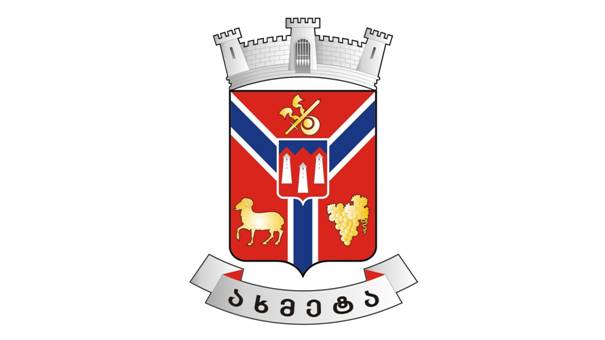 ახმეტის მუნიციპალიტეტის პრიორიტეტების დოკუმენტი2022-2025 წლები	შესავალი         პრიორიტეტების დოკუმენტი არის უმნიშვნელოვანესი დოკუმენტი, რადგანაც იგი წარმოადგენს მუნიციპალიტეტის განვითარების ძირითად გეგმას, რომელიც ასახავს ინფორმაციას საშუალოვადიანი სამოქმედო გეგმების შესახებ        ახმეტის მუნიციპალიტეტის პრიორიტეტების დოკუმენტი მომზადებულია „საქართველოს საბიუჯეტო კოდექსის“ და „პროგრამული ბიუჯეტის შედგენის მეთოდოლოგიის დამტკიცების თაობაზე“ საქართველოს ფინანსთა მინისტრის 2011 წლის 8 ივნისის №385 ბრძანების მოთხოვნათა გათვალისწინებით და ასახავს 2022-2025 წლების საშუალოვადიანი სამოქმედო გეგმის პრიორიტეტულ მიმართულებებს და პროგრამებს, რომელთა განხორციელებაც გათვალისწინებულია ახმეტის  მუნიციპალიტეტის ბიუჯეტით.თავი I. ზოგადი ინფორმაცია მუნიციპალიტეტის შესახებმდებარეობაახმეტის მუნიციპალიტეტი — ადმინისტრაციულ-ტერიტორიული ერთეული აღმოსავლეთ საქართველოში, კახეთის მხარეში. ახმეტის მუნიციპალიტეტის ადმინისტრაციული ცენტრია ქალაქი ახმეტა.        მუნიციპალიტეტს დასავლეთით ესაზღვრება დუშეთისა და თიანეთის მუნიციპალიტეტები, ჩრდილოეთით საზღვრავს ჩეჩნეთი, აღმოსავლეთით ესაზღვრება თელავის მუნიციპალიტეტი და დაღესტნის ავტონომიური რესპუბლიკა, სამხრეთით კი საგარეჯოს მუნიციპალიტეტი. იგი მდებარეობს მდინარე ალაზნის მარჯვენა მხარეს, მდინარე ილტოსა და მდინარე ორვილს შორის გაშლილ ვაკეზე.        ახმეტის მუნიციპალიტეტის შემადგენლობაში შედის თუშეთი, რომელიც ზღვის დონიდან 1650-4493 მ. სიმაღლეზე მდებარეობს და სოფელი კასრისწყალი, რომელიც მდებარეობს შირაქის ვაკეზე დედოფლისწყაროს მუნიციპალიტეტის ტერიტორიის მიმდებარედ.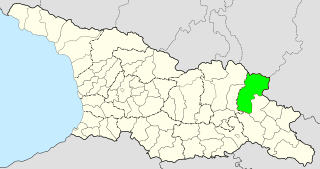 1930 წლამდე ახმეტის მუნიციპალიტეტის ამჟამინდელი ტერიტორია შედიოდა თიანეთის მაზრაში, 1930 წლიდან - თელავის მაზრაში, 1951 წლიდან გამოიყო ცალკე რაიონად, 1963-1964 წლებში ისევ შედიოდა თელავის რაიონის შემადგენლობაში. 1964 წლის აგვისტოდან კი ახლანდელ საზღვრებში კვლავ ცალკე რაიონად ჩამოყალიბდა. 2006 წლიდან ეწოდება მუნიციპალიტეტი.ფართობიკახეთის რეგიონს საქართველოს ფართობის 19,9% უკავია, ხოლო ახმეტის მუნიციპალიტეტს კახეთის რეგიონის 19,4%, მთლიან ქვეყანასთან მიმართებაში კი  3,9%. მუნიციპალიტეტის საერთო ფართობია 2207,6 კმ2 . აქედან სასოფლო-სამეურნეო სავარგულებს უკავია 830 კმ2. ხოლო მუნიციპალიტეტის 912  კმ2 კი ტყითაა დაფარული.ადგილობრივი მნიშვნელობის გზების სიგრძე შეადგენს 524 600 გრძივ მეტრს.მუნიციპალიტეტის ტერიტორიაზე გადის 4 შიდა  სახელმწიფო მნიშვნელობის გზა. ესენია:ზემო ხოდაშენი-ალავერდი-ქვემო ალვანიახმეტა-ბაწარას ნაკრძალიახმეტა-თელავი-ბაკურციხეთიანეთი-ახმეტა-ყვარელი-ნინიგორიეკონომიკამოსახლეობის შემოსავლის ძირითადი წყაროებია: დასაქმება საბიუჯეტო ორგანიზაციებში, სოფლის მეურნეობა და მცირე ბიზნესი. სოფლის მეურნეობის წამყვანი დარგებია: სარძევე,  მევენახეობა, მემარცვლეობა, მეცხოველეობა და მეცხვარეობა.ახმეტის მუნიციპალიტეტს ძალიან დიდი ტურისტული პოტენციალი აქვს. მისი  ტერიტორია უნიკალურია ბუნებრივი პირობების თვალსაზრისით. აქაური ფაუნა, ფლორა, შიდა წყლები და რთული რელიეფური პირობები თვალისმომჭრელია თითოეული მნახველისათვის. აქაურ მიწებზე წარმოდგენილია ერთობლივად სამი სახელმწიფო ნაკრძალი, ბაწარის, ბაბანეურის და თუშეთის.        თუშეთის დაცულ ტერიტორიებზე ფუნქციონირებს  ტურისტული მარშრუტები, რომლებიც თუშეთის უნიკალური ისტორიულ-კულტურული და ბუნებრივი ლანდშაფტების უდიდეს ნაწილს მოიცავს.        მუნიციპალიტეტის ტერიტორიაზე მნახველებს შესაძლებლობა აქვთ აგრეთვე მოინახულონ და გაეცნონ უძველეს ისტორიულ ძეგლებს, ისარგებლონ საოჯახო სასტუმროთი, დააგემოვნონ ქართული ღვინო და ტრადიციული კერძები.გეოგრაფია ახმეტის მუნიციპალიტეტის ტერიტორია გეომორფოლოგიურად კონტრასტებით ხასიათდება. უდიდესი ნაწილი გარშემორტყმულია მაღალი ქედებითა და მთებით. შედარებით დაბალი ადგილები გვხვდება მუნიციპალიტეტის სამხრეთ ნაწილში ალაზნის ვაკის სახით.მთავარი ოროგრაფიული ერთეულებია: თუშეთ-ხევსურეთის კავკასიონი, კახეთის კავკასიონის საწყისი მონაკვეთი და მათთან დაკავშირებული განშტოებები: პირიქითი ქედი, აწუნთის ქედი, მაკრატელას ქედი, კახეთის ქედი, გომბორის ქედი, ტბათანის ქედი, ნაქერალის ქედი და სპეროზის ქედი. უფრო მცირე ოროგრაფიული ერთეულებია თუშეთის ქვაბული, პანკისის ხეობა და ალაზნის ვაკის მცირე მონაკვეთი.მუნიციპალიტეტის ტერიტორიაზე ჰიდროლოგიური ქსელი ძალზე ხშირია. აქაური მიწები სავსეა მთის სწრაფი მდინარეებით და ზოგადად შიდა წყლებით.ჩრდილოეთით მთიან მხარეში თუშეთში აღსანიშნავია ორი მდინარე: პირიქითი ალაზანი და თუშეთის ალაზანი მრავალი შენაკადებით.მნიშვნელოვანია ასევე მდინარე ალაზანი, რომელიც სწორედ აღნიშნული რაიონის ფარგლებში, ბორბალოს მთის აღმოსავლეთ კალთაზე ზღვის დონიდან 2750 მ-ზე იწყება. ბახტრიონამდე ჩქარი დინება ახასიათებს, ალაზნის ვაკეზე გამოსვლისას (ბახტრიონის ქვემოთ) იგი ვაკის მდინარედ იქცევა და ახასიათებს შედარებით წყნარი დინება. ალაზნის სათავედ გვევლინება ორო მდინარე: წიფლოვნისწყალი და სამყურისწყალი, რომლებიც ერთიმეორეს უერთდებიან ზღვის დონიდან დაახლ. 950 მ-ზე და დასაბამს აძლევენ სახელგამთქმულ მდინარე ალაზანს.აქაურ მიწებზე ალაზანი საკმაოდ დიდ მანძილზე მიედინება (მუნიციპალიტეტის ფარგლებში მდინარის სიგრძე პირდაპირი ხაზით 50 კმ-ზე მეტია). ალაზანს მუნიციპალიტეტის ფარგლებში უერთდება ძალზე ბევრი მდინარე, განსაკუთრებით მარჯვენა მხრიდან. მარჯვენა შენაკადებია: დიდრიყე (შენაკად შავკაბახევით), ლამაზური, ქოჩადალა, ქისტაურა, ილტო, ხევისჭალა, ბაწარა (შენაკად ტოლოშისხევით), ქვაჩადალა, მატნისხევი, ღურულა, ძიბაწყალი და ა.შ. მარცხენა შენაკადები უმნიშვნელოა, სიდიდით გამოირჩევა მდინარე საქორისწყალი.მუნიციპალიტეტის ტერიტორიაზე ცალკე აღნიშვნის ღირსია მდინარე ილტო (სიგრძე 43 კმ), რომელიც სათავეს იღებს ქართლისა და კახეთის ქედების შესაყართან. აქვს ძირითადად სამხრეთ-დასავლური მიმართულება, სოფელ ნადუქნართან იგი მკვეთრად უხვევს აღმოსავლეთისაკენ და შეერთვის ალაზანს ქალაქ ახმეტის ჩრდილოეთით.მთავარი შენაკადებია: ქვარეხი, ქაშანთხევი, ხევგრძელი, ხოშანხევი, ბოხევი, ფშალხევი, თლიხევი (მარჯვ); დიდი ველტეხი, პატარა ველტეხი, შუა ველტეხი, ბოდალხევი, საღორისხევი, ჭირისხევი (მარცხ).მუნიციპალიტეტის ჩრდილოეთით გაედინება მდინარე ანდის ყოისუ, რომელიც იქმნება მდინარეების პირიქითი ალაზნისა და თუშეთის ალაზნის შეერთების შედეგად 1535 მ აბსოლუტურ სიმაღლეზე. საქართველოს ფარგლებში მდინარის სიგრძეა 14,6 კმ. ანდის ყოისუ ტიპური მთის მდინარეა კარგად გამოხატული საფეხურებისებური დინებითა და ვიწრო და ღრმა ხეობით.ჰავამუნიციპალიტეტის ტერიტორიის დაბალ ზონაში ზომიერად ნოტიო ჰავაა, ცხელი ზაფხულით და ზომიერად ცივი ზამთრით. ტემპერატურის აბსოლუტურ მაქსიმუმი 38 °C, ნალექები 770-820 მმ წელიწადში.ნიადაგებიახმეტის მუნიციპალიტეტში ყველაზე მეტი ფართობი უჭირავს მთა-მდელოს კორდიან ნიადაგს, რომელიც განვითარებულია მუნიციპალიტეტის სუბალპურ და ალპურ ზონაშიგანათლებამუნიციპალიტეტში 23 საჯარო სკოლა, 36 საბავშვო ბაგა-ბაღი, და 1 კოლეჯი ფუნქციონირებს. საბავშვო ბაგა-ბაღებში ირიცხება 1 525 აღსაზრდელი.ახმეტის მუნიციპალიტეტში ფუნქციონირებს 10 ბიბლიოთეკა, სადაც დაცულია 133 688 ერთეული წიგნი. საქართველოს ეროვნული ბიბლიოთეკის ინიციატივით მიმდინარეობს მუშაობა ელექტრონული ბიბლიოთეკის შექმნაზე. კულტურაახმეტის მუნიციპალიტეტში ფუნქციონირებს 3 მუზეუმი (რაფიელ ერისთავის სახლ-მუზეუმი, ახმეტის მხარეთმცოდნეობის მუზეუმი სოფელ ქვემო ალვანში და პანკისის ეთნოგრაფიული მუზეუმი. ბესიკ მამიაურის სახელობის მოსწავლე ახალგაზრდობის სახელოვნებო და შემეცნებითი სკოლა, სამუსიკო სკოლების გაერთიანება, რომელსაც აქვს ფილიალები სოფლებში: მატანში, დუისში, ზემო ალვანსა და ქვემო ალვანში. კულტურის ცენტრი, რომლის დაქვემდებარებაშია სოფლის 10 კულტურის სახლი.სპორტიახმეტის მუნიციპალიტეტში ფუნქციონირებს სამი სპორტული სკოლა - ახმეტის საფეხბურთო სკოლა ,,ბახტრიონი"; სასპორტო-საგანმანათლებლო დაწესებულება ახმეტის „კომპლექსური სასპორტო სკოლა“ და ახმეტის ზურაბ ზვიადაურის სახელობის ძიუდოს სასპორტო სკოლა.სპორტულ სკოლებში ფუნქციონირებს ძიუდოს, თავისუფალი ჭიდაობის, ბერძნულ-რომაული ჭიდაობის, ქართული ჭიდაობის, მკლავჭიდის, ფეხბურთის, კალათბურთის, მძლეოსნობის, ჩოგბურთის, კიკბოქსის, რაგბის, კრივის, ათლეტიზმის სექციები, სადაც ჩართულია 850-მდე ბავშვი. ახმეტის მუნიციპალიტეტში წლის განმავლობაში იმართება სპორტული შეჯიბრებები და ტურნირები.ახმეტის მუნიციპალიტეტში ფუნქციოირებს ახმეტის „კომპლექსურ სასპორტო სკოლასთან არსებული საცხენოსნო კლუბი. საცხენოსნო ბაზაზე ვარჯიშობს 15 ბავშვიტურიზმიახმეტის მუნიციპალიტეტის მერიაში ფუნქციონირებს ტურიზმის განვითარების, საგარეო ურთიერთობების და საერთაშორისო პროექტების განყოფილება, რომელიც უცხოელ და ადგილობრივ ტურისტებს აწვდის ინფორმაციას ტურისტული ინფრასტრუქტურის, ტურისტული ადგილების, ტურისტული პროგრამების, ტრანსპორტის, ბუნების ძეგლების, დაცული ტერიტორიების, არქიტექტურული და არქეოლოგიური ძეგლების, კულტურული ღონისძიებების, ფესტივალების, სახალხო დღესასწაულებისა და სხვა საკითხების შესახებ.ახმეტის მუნიციპალიტეტში განვითარებული ტურიზმის შემდეგი სახეობები:•	საფეხმავლო ტურიზმი;•	საცხენოსნო ტურიზმი;•	ეკო ტურიზმი;•	აგრო ტურიზმიღირსშესანიშნაობანიბახტრიონის ციხე – ფეოდალური ხანის ციხესიმაგრე კახეთის მხარის ახმეტის მუნიციპალიტეტში. მდებარეობს ქალაქ ახმეტის სიახლოვეს, სოფელ ხორბალოს სამხრეთ-აღმოსავლეთით, მდინარე ალაზნის მარცხენა მხარეს, ილტოს შესართავის მახლობლად. ციხე XVII საუკუნის 50-იანი წლების ბოლოს, ირანის შაჰის აბას II-ის ბრძანებით აიგო.კვეტერა-.ისტორიული ციხე-ქალაქი კვეტერა მდებარეობს მდინარე ილტოს მარჯვენა ნაპირზე, ახმეტა-თიანეთის დამაკავშირებელი მაგისტრალის მარცხენა მხარეს, ახმეტიდან 12 კმ-ის დაშორებით. ციხე-ქალაქის კომპლექსის შემადგენლობაში შედის: შიდა ციხე, ქვედა ციხე, გალავანი, სასახლე, დარბაზული ეკლესია და მთავარი ღირსშესანიშნაობა გუმბათოვანი ეკლესიაალავერდის მონასტერი VI საუკუნის შუა ხანებში დააარსა ერთ-ერთმა ასურელმა მამამ, იოსებ ალავერდელმა. XI საუკუნის დასაწყისში კვირიკე კახთა მეფემ ალავერდის წმ. გიორგის პატარა ეკლესიის ადგილას ააგო საკათედრო ტაძარი, რომელიც ალავერდის სახელწოდებითაა ცნობილი.მატნის ცხრაკარას სამონასტრო კომპლექსი ახმეტის მუნიციპალიტეტის სოფელ მატნში დასავლეთით მდებარეობს.  ცხრაკარას სასახლის  კომპლექსის ნაშთები ახმეტის მუნიციპალიტეტის სოფელ ზემო ალვანსა და ქვემო ალვანს შორის, ალაზნის ველის ზემოთ, კავკასიონის მთისწინეთზე მდებარეობს. მის მახლობლადაა წმ. იოანე ნათლისმცემლის ბაზილიკა, რომელშიაც ლევან მეფისა და თინათინ დედოფლის ძლიერ დაზიანებული პორტრეტებია გადარჩენილი.ადმინისტრაციული მოწყობამუნიციპალიტეტში 1 ქალაქი, 15 ადმინისტრაციული ერთეული და 111 სოფელია, აქედან 51 სოფელს არ ყავს ზამთარში მუდმივად მცხოვრები მოსახლეობა. ხოლო  60 სოფელში მუნიციპალიტეტში მაცხოვრებელთა 77,9 % ცხოვრობ.მაღალმთიანი დასახლების სტატუსით სარგებლობს 78 სოფელი.მუნიციპალიტეტის მასშტაბით მოსახლეობის სიმჭიდროვე 13,4 კაცი/კმ²-ზეა.ადმინისტრაციული ერთეულებია:•	ქალაქი ახმეტა – ქ. ახმეტა, ბუღაანი, ქვემო ჩოფჩაური•	მატანი - მატანი•	საკობიანო – საკობიანო, ბაყილოვანი, დედისფერული, კუწახტა, ქორეთი, ყვარელწყალი, ხევისჭალა, ხადორი•	დუისი – დუისი, წინუბანი•	ჯოყოლო – ჯოყოლო, ბირკიანი, ძიბახევი•	ხალაწანი – დუმასტური, ომალო; ზემო ხალაწანი, ქვემო ხალაწანი, შუა ხალაწანი•	ზემო ალვანი – ზემო ალვანი, ხორბალო•	ქვემო ალვანი – ქვემო ალვანი, ბაბანეური•	მაღრაანი – მაღრანი, არგოხი, ფიჩხოვანი•	ოჟიო – ოჟიო, ალავერდი, კოღოთო•	ზემო ხოდაშენი – ზემო ხოდაშენი, აწყური, ახალდაბა, ჩაბინანი, ჩარექაული, ხველიანდრო, ხორხელი•	ქისტაური – ქისტაური, არაშენდა, ახალშენი, ახშანი, ახშნის ველები, ინგეთი, კოჯორი, ოსიაური, საჩალე•	კასრისწყალი•	თუშეთი – სოფელი აგეურთა, სოფელი ალისგორი, სოფელი ბასო, სოფელი ბეღელა, სოფელი ბიქურთა, სოფელი ბოჭორნა,სოფელი ბუხურთა, სოფელი გირევი, სოფელი გოგრულთა, სოფელი გუდაანთა, სოფელი დადიკურთა, სოფელი დანო,სოფელი დართლო, სოფელი დაქიურთა, სოფელი დიკლო, სოფელი დოჭუ, სოფელი ეთელთა, სოფელი ვაკისძირი,სოფელი ვერხოვანი, სოფელი ვესტმო, სოფელი ვესტომთა, სოფელი ვეძისხევი, სოფელი თუშეთის საბუე, სოფელიილიურთა, სოფელი ინდურთა, სოფელი ინწუხი, სოფელი კვავლო, სოფელი კოკლათა, სოფელი მოზართა, სოფელინადირთა, სოფელი ნაკუდურთა, სოფელი ნაციხარი, სოფელი ომალო, სოფელი ორციხე, სოფელი ჟველურთა, სოფელისაგირთა, სოფელი საჩიღოლო, სოფელი ტბათანა, სოფელი ფარსმა, სოფელი ქუმელაურთა, სოფელი შავწყალა, სოფელიშენაქო, სოფელი შტროლთა, სოფელი ჩიგლაურთა, სოფელი ჩიღო, სოფელი ცოკალთა, სოფელი წარო, სოფელი ჭალა,სოფელი ჭერო, სოფელი ჭეშო, სოფელი ჭონთიო, სოფელი ხახაბო, სოფელი ხისო, სოფელი ჯვარბოსელი, სოფელი ჰეღო,
•	შახვეტილა – შახვეტილა, ბუხრები, ვეძები, ნადუქნარი, საბუე, ჩაჩხრიალა, ჭართალა, ჯაბურიმოსახლეობასაქართველოს სტატისტიკის ეროვნული სამსახურის მონაცემების მიხედვით, 2021 წლის 1 იანვრის მდგომარეობით, ახმეტის მუნიციპალიტეტის მოსახლეობის რაოდენობა 28.9 ათას ადამიანს შეაგენს. აქედან საქალაქო დასახლებაში ცხოვრობს 6.4 ათასი, ხოლო სასოფლო დასახლებაში მცხოვრებთა რაოდენობა 22.5 ათასი ადამიანია.მოსახლეობის 2014 წლის საყოველთაო აღწერის მონაცემების მიხედვით ახმეტის მუნიციპალიტეტის მაცხოვრებელთა რაოდენობა შეადგენს 31461, სქესთა გადანაწილება ასეთია: საქალაქო დასახლებაში ცხოვრობს 3 480 მამაკაცი, ხოლო სასოფლო დასახლებაში 12 152.საქალაქო დასახლებაში ქალთა რაოდენობა 3625-ს შეადგენს, ხოლო სასოფლო დასახლებაში კი -12204-ს.დიაგრამა 1.ახმეტის მოსახლეობა  მთლიანი საქართველოს მოსახლეობის 0,78%-ია, ხოლო კახეთის რეგიონის 9,3%. მოსახლეობა ასაკის მიხედვით შემდეგნაირადაა განაწილებული:პენსიისა და სოციალური პაკეტის მიმღებთა რაოდენობა მუნიციპალიტეტის მოსახლეობის 37,4%-ია. აქედან:საპენსიო პაკეტის მიმღებთა რაოდენობა - 8228 ბენეფიციარი;სოციალური პაკეტის მიმღებთა რეოდენობა - 2597 ბენეფიციარი.ახმეტის მუნიციპალიტეტში მოსახლეობა ეროვნების მიხედვით შემდეგნაირადაა განაწილებულიდიაგრამა 2.თავიII. ძირითადი ფინანსური მაჩვენებლები2.1. მუნიციპალიტეტის 2022-2025 წლის შემოსავლებისა და ხარჯების საპროგნოზო აგრეგირებული მაჩვენებლები განისაზღვრა შემდეგნაირად:შემოსულობებისაქართველოს საბიუჯეტო კოდექსის 77-ე მუხლის პირველი ნაწილისა და 96-ე მუხლის მეორე ნაწილის საფუძველზე საქართველოს ფინანსთა სამინისტრომ გვაცნობა 2022-2025 წლების ძირითადი საბიუჯეტო პარამეტრები და მაკროეკონომიკური პროგნოზები, აქედან გამომდინარე, ახმეტის მუნიციპალიტეტისათვის 2022 წლისთვის  გამოსაყოფი დღგ-ს მოცულობა განისაზღვრა 11987,9 ათასი ლარით.ახმეტის მუნიციპალიტეტის შემოსულობები 2020-2025 წწ.გადასახდელები2020-2025 წლებში მუნიციპალიტეტის გადასახდელები პრიორიტეტების მიხედვითბიუჯეტის ბალანსი2.2  2020-2021 წლების მიმოხილვაახმეტის მუნიციპალიტეტის 2020 წლის ბიუჯეტის ანალიზიბიუჯეტის შემოსულობებიახმეტის მუნიციპალიტეტის  2020 წლის იანვარ-დეკემბერში შემოსულებების გეგმა განსაზღვრული იყო 17054,2 ათასი ლარით. ფაქტიურმა შემოსულობებმა შეადგინა  17267,5 ათასი ლარი. წლიური გეგმის 101,2% (საკუთარი შემოსულობების გეგმა შეადგენდა 10668,0  ათას ლარს, ფაქტიურმა შემოსულობებმა შეადგინა 11014,3 ათასი ლარი.)შემოსავლების წლიური გეგმა განსაზღვრული იყო - 17049,2 ათ. ლარით,  ფაქტიურმა შემოსავალმა შეადგინა 17228,5  ათ. ლარი. წლიური გეგმის 101,1% (საკუთარი შემოსავლების ოდენობა გეგმით შეადგენდა 10663,0 ათას ლარს, ფაქტურმა შემოსავალმა შეადგინა 10975,3 ათასი ლარი).არაფინანსური აქტივების კლების წლიური გეგმა განსაზღვრული იყო - 5,0 ათ.  ლარით.  12 თვეში ფაქტიურად შემოვიდა 39,0 ათ. ლარი. წლიური გეგმის 780,0%.შემოსავლები:  2020  წლის იანვარ-დეკემბერში მიღებული  შემოსავლების ოდენობამ  წლიური გეგმის მიმართ შეადგინა 101,1 %. ბიუჯეტის შემოსავლების ხვედრითი წილი გამოიყურება შემდეგნაირად:ა) გადასახადების წლიურმა საპროგნოზო მოცულობამ შეადგინა - 8826,8 ათასი ლარი, ფაქტიურად მიღებული იქნა 9258,2 ათასი ლარი, ანუ საპროგნოზო მოცულობის 104,9 %. საიდანაც დამატებული ღირებულების გადასახადის წლიურმა საპროგნოზო მოცულობამ შეადგინა 7026.8 ათასი ლარი, ხოლო ფაქტიურად მიღებული იქნა 7333.2 ათასი ლარი. გეგმის 104,4%.ქონების გადასახადის წლიურმა საპროგნოზო მოცულობა  - 1800.0 ათ. ლარი.  ფაქტიურად მიღებული იქნა 1925.0 ათ.ლარი. გეგმის 106,9%  აქედან,საწარმოთა ქონების ფაქტიური შემოსავალი - 1348.6 ათასი ლარი.  წლიური საპროგნოზო მოცულობის (1290.0 ათასი ლარი) 104.5 %.ფიზიკურ პირთა ქონებაზე გადასახადის საპროგნოზო მაჩვენებელი იყო 0 ლარი, ფაქტიურად შემოსულია 11,1 ათ. ლარი.სასოფლო-სამეურნეო დანიშნულების მიწის გადასახადის ფაქტიური შემოსავალი -  474.4 ათასი ლარი წლიური საპროგნოზო მოცულობის (474,0ათასი ლარი) 100,1%.არასასოფლო-სამეურნეო დანიშნულების მიწის გადასახადის ფაქტიური ოდენობა - 90.9 ათასი ლარი. წლიური საპროგნოზო მაჩვენებლის (36,0 ათასი ლარი) 252,5%ბ) სახელმწიფო ბიუჯეტიდან გამოყოფილი გრანტების (ტრანსფერები)  წლიურმა საპროგნოზო მოცულობამ  შეადგინა 7636,2 ათასი ლარი. ფაქტიურად მიღებული იქნა 7203.1 ათასი ლარი. წლიური გეგმის 94,3%. მათ შორის: მიზნობრივი ტრანსფერი (დელეგირებული უფლებამოსილების განსახორციელებლად) – 261.0 ათ. ლარი. აქედან:„ზოგიერთი მუნიციპალიტეტისათვის უფლებამოსილებების ხელშეკრულების საფუძველზე დელეგირების შესახებ“ საქართველოს მთავრობის 2020 წლის 9 იანვრის  N27 განკარგულებით გათვალისწინებული ღონისძიებების (მოსწავლეთა ტრანსპორტით უზრუნველყოფა) დასაფინანსებლად   111.0  ათ. ლარი. „საზოგადოებრივი ჯანმრთელობის შესახებ“ საქართველოს კანონით განსაზღვრული უფლება-მოვალეობების შესასრულებლად 72,8 ათ. ლარი„სამხედრო ვალდებულებებისა და სამხედრო სამსახურის შესახებ“ და „სამხედრო სარეზერვო სამსახურის შესახებ“ საქართველოს კანონებით განსაზღვრული უფლება-მოვალეობების შესასრულებლად 77,2 ათ. ლარიინფრასტრუქტურული პროექტების განსახორციელებლად მიღებული იქნა 6142,1  ათასი ლარი.„ახალი კორონავირუსის პანდემიიდან გამომდინარე მუნიციპალიტეტებისათვის ფინანსური დახმარების გამოყოფის შესახებ“ საქართველოს მთავრობის 2020 წლის 19 აგვისტოს N1570 განკარგულების შესაბამისად მიღებულია სპეციალური ტრანსფერი 800,0 ათ. ლარს ოდენობითგ) სხვა შემოსავლების წლიურმა საპროგნოზო მოცულობამ შეადგინა 586,2 ათ. ლარი. ფაქტიურად მიღებულმა შემოსავალმა შეადგინა 767,0 ათ. ლარი. წლიური გეგმის 130,8 %. აქედან:მუნიციპალიტეტის ანგარიშზე არსებული ნაშთების საანგარიშო პერიოდის დასაწყისისა და ბოლოსათვის       2020 წლის 1 იანვრისათვის ბიუჯეტის ანგარიშებზე არსებულმა ნაშთმა მთლიანობაში  შეადგენდა 1687,3 ათ. ლარი. აქედან, სახელმწიფო ბიუჯეტის სახსრების ნაშთია 950.7 ათ. ლარი,  ხოლო ადგილობრივი ბიუჯეტის სახსრების ნაშთი - 736,5 ათასი ლარი. ადგილობრივი ბიუჯეტის ნაშთიდან 2019 წლის ვალდებულებების დასაფარად მიმართული იქნა 367,5 ათ. ლარი (მათ. შორის მზის ბატარეების დამონტაჟება (171,6 ათ. ლარი) და სპეც. ტექნიკის რემონტისათვის გამოყოფილი თანხიდან 64,0 ათ. ლარი), ხოლო 369,0 არის თავისუფალი ნაშთის სახით, რომელიც განაწილებულ იქნა 2020 წელს განსახორციელებელ ღონისძიებებზე. ბიუჯეტის ასიგნებები პრიორიტეტების მიხედვით  ახმეტის მუნიციპალიტეტის 2020  წლის გეგმით გასაწევი გადასახდელები განისაზღვრა 18749,8 ათ. ლარით. გაწეული ხარჯების ოდენომამ  შეადგინა 16695,2 ათ. პრიორიტეტი: 01 00 - მმართველობა და საერთო დანიშნულების ხარჯები - 2730,3 ათ. ლარი. მათ შორის:ახმეტის მუნიციპალიტეტის საკრებულო - 531,9 ათ. ლარიახმეტის მუნიციპალიტეტის მერია - 1822,6 ათ. ლარისამხედრო აღრიცხვისა და გაწვევის სამსახური - 107,9 ათ. ლარი მუნიციპალიტეტის ვალდებულებების მომსახურება და დაფარვა - 264,8 ათ. ლარი   შესყიდვებთან და აუქციონთან დაკავშირებული ხარჯები - 3,1 ათ. ლარიპრიორიტეტი: 02 00 -  ინფრასტრუქტურის განვითარება  - 5206,8 ათ. ლარი. მათ. შორის:საგზაო ინფრასტრუქტურის განვითარება - 3673,6 ათ. ლარი;წყლის სისტემების განვითარება - 538,3 ათ. ლარი;გარე განათება   - 316,3 ათ. ლარი;სოფლის მხარდაჭერის პროგრამა - 668,4 ათ. ლარი.ტურიზმი      - 10,2 ათ ლარიპრიორიტეტი: 03 00 - დასუფთავება და გარემოს დაცვა - 1623,0 ათ ლარიდასუფთავება და ნარჩენების გატანა (ა(ა)იპ კეთილმოწყობისა და გარე განათების სამსახური) - 602,1 ათ. ლარია(ა)იპ თუშეთის დაცული ლანდშაფტი - 248,3 ათ. ლარია(ა)იპ ტყე-პარკებისა და სასაფლაოების მოვლა-პატორნობის ცენტრი - 192,7 ათ. ლარისანიაღვრე არხების მოწყობა - 15,0 ათ. ლარი;ხევების გაწმენდა ნატანისგან -  217,4 ათ. ლარი;სპეც. ტექნიკის შეძენა -  340,5 ათ. ლარისარწყავი არხების და ნაპირსამაგრი ნაგებობების მოწყობა-რეაბილიტაცია 7,0 ათ. ლარი;პრიორიტეტი:  04 00  - განათლება -  3739,5 ათ. ლარი.ა(ა)იპ საბავშვო ბაღების გაერთიანება -  2000,6 ათ. ლარი;სკოლამდელი განათლების არაფინანსური - 1384,6 ათ. ლარი.ზოგადი განათლების ხელშეწყობა - 354,3 ათ. ლარიპრიორიტეტი:  05 00 - კულტურა,  ახალგაზრდობა,  სპორტი - 2101,3 ათ. ლარი. მათ. შორის:სპორტთან დაკავშირებული ხარჯები - 624,1 ათ. ლარი.კულტურის სფეროს განვითარება - 1413,4 ათ. ლარისაზოგადოებრივი და ახლაგაზრდული ორგანიზაციების ხელშეწყობა - 9,5 ათ. ლარია(ა)იპ საინფორმაციო ცენტრი - 54,3 ათ. ლარიპრიორიტეტი: 06 00 - მოსახლეობის ჯანმრთელობის დაცვა და სოციალური უზრუნველყოფა - 1294,4 ათ. ლარი. მათ შორის:ჯანდაცვის პროგრამები - 325,4 ათ. ლარი.ავადმყოფთა მკურნალობის ხარჯები - 244,7 ათ. ლარისოციალურად დაუცველი მოსახლეობის დახმარება - 145,1 ათ. ლარისტიქიური უბედურებების შედეგად დაზარალებულთა დახმარება - 132,2 ათ. ლარიმოსახლეობის ტრანსპორტით მომსახურება - 21,9 ათ. ლარიომის ვეტერანთა ხარჯები - 7,2 ათ. ლარია(ა)იპ სოციალური სახლი - 387,9 ათ. ლარიწითელი ჯვრის თანადაფინანსება 30,0 ათ. ლარი2021 წლის ბიუჯეტის 6 თვის ანალიზიშემოსულობებიახმეტის მუნიციპალიტეტის  2021  წლის 6 თვის ფაქტიურმა შემოსულობებმა შეადგინა   6655,3 ათასი ლარი, წლიური გეგმის (18233,3 ათ. ლარი) 36,5 %. შემოსავლები:  2021  წლის იანვარ-ივნისში მიღებული  შემოსავლების (6616,2 ათ. ლარი) ოდენობამ წლიური გეგმის მიმართ  (18083,3)   შეადგინა 36,6 %-ი, მათ შორის:ა) გადასახადების წლიურმა საპროგნოზო მოცულობამ შეადგინა 10990,3 ათასი ლარი ფაქტიურად მიღებული იქნა 5262,9 ათასი ლარი, ანუ საპროგნოზო მოცულობის 47,9 %. საიდანაც- დამატებული ღირებულების გადასახადის წლიურმა საპროგნოზო მოცულობამ შეადგინა 9590,3 ათასი ლარი, ხოლო ფაქტიურად 6 თვეში მიღებული იქნა 4072,6 ათასი ლარი. გეგმის 42,5% - ქონების გადასახადის წლიურმა საპროგნოზო მოცულობამ შეადგინა 1400,0 ათ. ლარი. ხოლო  ფაქტიურად მიღებული იქნა 1190,3 ათ. ლარი. წლიური გეგმის 85,0% . აქედან,საწარმოთა ქონების გადასახადიდან მიღებული შემოსავლების მოცულობამ შეადგინა 1123,7 ათ. ლარი,  გეგმის 103,1%მიწაზე ქონების გადასახადის წლიური გეგმა - 310 ათ. ლარი. 6 თვეში მიღებულია 66,5 ათ. ლარი (აღნიშნული გადასახადის სავადო პერიოდია 15 ნოემბერი, შესაბამისად თანხის შემოდინება მოხდება 15 ნოემბერიდან). წლიური გეგმის 21,5%ბ) სახელმწიფო ბიუჯეტიდან გამოყოფილი გრანტების (ტრანსფერები)  წლიურმა საპროგნოზო მოცულობამ  შეადგინა   6476,8   ათასი ლარი. ფაქტიურად მიღებული იქნა 990,3  ათასი ლარი. წლიური გეგმის 15,3%. მათ შორის: მიზნობრივი ტრანსფერი (დელეგირებული უფლებამოსილების განსახორციელებლად)  - 222,0 ათ. ლარი. ფაქტიურად მიღებულია 147,0 ათ. ლარი. ინფრასტრუქტურული პროექტების განსახორციელებლად -       6254,8   ათ. ლარი. მიღებული იქნა 843,3 ათასი ლარი. გ) სხვა შემოსავლების წლიურმა საპროგნოზო მოცულობამ შეადგინა 616,2 ათ. ლარი. ფაქტიურად მიღებულმა შემოსავალმა შეადგინა 363,0 ათ. ლარი. წლიური გეგმის 58,9%. დ) არაფინანსური აქტივების კლების წლიური საპროგნოზო მაჩვენებელი შეადგენს 150,0 ათ. ლარს, ფაქტიურად მიღებულია 39,1 ათ. ლარი. გეგმის 26,1%გადასახდელები (ხარჯები)  ახმეტის მუნიციპალიტეტის 2021 წლის გეგმით გასაწევი გადასახდელები განისაზღვრა 20494,0 ათ. ლარით. გაწეული ხარჯების ოდენომამ 6 თვეში შეადგინა 6882,0 ათ. ლარი. ბოლო წლებში არსებული სტრატეგიის შესაბამისად პრიორიტეტულ მიმართულებებზე მიმართული სახსრების ზრდამ შესაძლებელი გახადა ადგილობრივი ინფრასტრუქტურის განვითარება, რითაც, თავის მხრივ, უზრუნველყოფილი იქნება მუნიციპალიტეტში მცხოვრები მოსახლეობის სოციალური მდგომარეობის გაუმჯობესება,განსაზღვრულ პრიორიტეტებზე 2021 წელს 6 თვის განმავლობაში მიმართულ იქნა:  01 00 - მმართველობა და საერთო დანიშნულების ხარჯები - 1225,2 ათ. ლარი.  02 00 -  ინფრასტრუქტურა  - 1781,6 ათ. ლარი. 03 00- დასუფთავება და გარემოს დაცვა-757,0 ათ ლარი04 00  - განათლება - 1351,7 ათ. ლარი.05 00 - კულტურა, რელიგია, ახალგაზრდობის ხელშეწყობა და სპორტი - 1092,4 ათ. ლარი. 06 00 - მოსახლეობის ჯანმრთელობის დაცვა და სოციალური უზრუნველყოფა - 545,5 ათ. ლარი. თავი III. მუნიციპალიტეტის პრიორიტეტები და პროგრამები საშუალოვადიან პერიოდში2022-2025 წლებში ახმეტის მუნიციპალიტეტის წარმომადგენლობითი და აღმასრულებელი ხელისუფლების მიერ განხორციელებული უნდა იქნას ისეთი პროგრამები და ღონისძიებები, რომლებიც იქნება მუნიციპალიტეტის სოციალურ-ეკონომიკური განვითარების მყარი საფუძვლები. დღეს გლობალური პანდემიის პირობებში დიდი გამოწვევების წინაშე დგას როგორც მსოფლიო, ისე ჩვენი ქვეყანა და მათთან ერთად ჩვენი მუნიციპალიტეტი. მუნიციპალიტეტმა უნდა შეძლოს პანდემიის შედეგად არსებული კრიზისიდან თავის დაღწევა და ისეთი მთავარი მიზნის მიღწევა, როგორიცაა მოსახლეობის ცხოვრების დონის ხარისხობრივი ამაღლება.   ეკონომიკის მდგრადი ფუნქციონირებისათვის ხელშემწყობი საინვესტიციო კლიმატის ჩამოყალიბებისათვის ახმეტის მუნიციპალიტეტის ისტორიულად მიმზიდველი გარემოს შენარჩუნება და განვითარება. მისი ტურისტული პოტენციალის მაქსმალური გამოვლენა. რაც ერთერთი წინაპირობა იქნება მოსახლეობის ეკონომიკური მდგომარეობის გაუმჯობესების.    ბოლო წლების განმავლობაში სტაბილურად იზრდება ბიუჯეტის ყველა პრიორიტეტული სფეროს დაფინანსება. მათ შორისაა: დასუფთავება და გარემოს დაცვა, სკოლამდელი დაწესებულებები, კულტურული ღონისძიებები და სპორტული აქტივობები, მოსახლეობის სოციალური დაცვის ღონისძიებები.       2022-2025 წლებში მუნიციპალიტეტის ძირითადი პრიორიტეტები  იქნება ინფრასტრუქტურული პროექტების დაფინანსება და სკოლამდელ დაწესებულებებზე  ზრუნვა. ეფექტურად გაგრძელდება ყველა ისეთი საჭირო კომუნიკაციების მშენებლობა რეაბილიტაცია, როგორიცაა გზები, გარე განათება, წყალმომარაგება და სხვა. რათა მაქსიმალურად ხელი შეეწოს ინვესტიციების მოზიდვას და ეკონომიკის განვითარებას.მუნიციპალიტეტის საბავშვო ბაღებში ყველანაირი პირობა იქმნება, როგორც ინფრასტრუქტურული კუთხით ისე, ბავშვთა სწორი კვებითი უზრუნველყოფისათვის,  განათლება ქვეყნისა და მუნიციპალიტეტის განვითარებისთვის გამორჩეულად პრიორიტეტული, გრძელვადიან შედეგზე გათვლილი სფეროა.როგორც ქვეყნის მთავრობისათვის ასევე მუნიციპელიტეტშიც ადამიანი და მასზე ზრუნვა იყო, არის და იქნება ჩვენი მთავარი ღირებულება. ამიტომ, გაგრძელდება და შეიქმნება ისეთი ახალი პროგრამები რომელიც სოციალურად დაუცველ მოსახლეობაში გაზრდის ხელმისაწვდომობას სხვადსხავა სახელმწიფო თუ არასახელმწიფო სერვისების მიღებაზე. შექმნილი მდგომარეობის გათვალისწინებით (COVID-19) მეტი ყურადღება დაეთმობა საზოგადოებრივი ჯანმრთელობის დაცვის ღონისძიებებს.მუნიციპალიტეტში არსებული სიტუაციის ანალიზის გათვალისწინებით ჩამოყალიბდა საშუალოვადიანი სამოქმედო გეგმა და განისაზღვრა შემდეგი პრიორიტეტული მიმართულებები: ინფრასტრუქტურის განვითარება;დასუფთავება და გარემოს დაცვა;სკოლამდელი განათლებისადმი ხელმისაწვდომობის უზრუნველყოფა და ხარისხის ამაღლება;კულტურისა და სპორტის განვითარება და ახლგაზრდობაში ჯანსაღი ცხოვრების წესის დამკვიდრება;მოსახლეობის ჯანმრთელობის დაცვა და სოციალური უზრუნველყოფა.წარმომადგენლობითი და აღმასრულებელი ორგანოები, ქვეყნის თავდაცვისუნარიანობის  ხელშეწყობა.2022-2025 წლებში ასიგნებისა და რიცხოვნობის ზღვრული ოდენობები პრიორიტეტების მიხედვით(საკუთარი შემოსულობების ფარგლებში)თანხა ათას ლარებშიინფრასტრუქტურის განვითარება       მუნიციპალიტეტის ეკონომიკური განვითარებისათვის აუცილებელ პირობას წარმოადგენს მუნიციპალური ინფრასტრუქტურის შემდგომი გაუმჯობესება და აღნიშნული მიმართულება ბიუჯეტის ერთ-ერთ მთავარ პრიორიტეტს წარმოადგენს. პრიორიტეტის ფარგლებში გაგრძელდება საგზაო ინფრასტრუქტურის მშენებლობა-რეაბილიტაცია,  საცხოვრებელი უბნების ეზოების, დასასვენებელი პარკების და  საცხოვრებელი კორპუსების კეთილმოწყობა. მუნიციპალური ინფრასტრუქტურის  მშენებლობისა და რეაბილიტაციის გარდა პრიორიტეტის ფარგლებში განხორციელდება არსებული ინფრასტრუქტურის მოვლა შენახვა და დაფინანსდება მის ექსპლოატაციასთან დაკავშირებული ხარჯები.   დასუფთავება და გარემოს დაცვაპროგრამის ფარგლებში განხორციელდება  გარემოს დასუფთავება და ნარჩენების გატანა, გარემოს დაცვა, კაპიტალური დაბანდებები დასუფთავების სფეროში. დაფინანსდება აღნიშნულთან   დაკავშირებული ხარჯები. შესაბამისად პრიორიტეტის ფარგლებში გათვალისწინებულია მუნიციპალიტეტის სანიტარული წესრიგის შენარჩუნება და გაუმჯობესება;  ნარჩენების სრული იზოლირება მოსახლეობისა და გარემოსაგან;  სკვერებში ბალახის  გათიბვა ქალაქისა   და მუნიციპალიტეტის ტერიტორიაზე; ქალაქში არსებული სასაფლაოების მოვლა-დასუფთავება. თუშეთის დაცული ლანდშაფტის მოვლა-პარონობა; მდინარეების კალაპოტის რეგულირება, სანიაღვრე არხების მოწყობა.განათლება             მომავალი თაობების აღზრდის მიმართულებით დაწყებითი და ზოგადი განათლების გარდა მნიშვნელოვანი როლი ენიჭება ასევე სკოლამდელ განათლებას, რაც თვითმმართველი ერთეულის საკუთარ უფლებამოსილებებს განეკუთვნება და შესაბამისად მუნიციპალიტეტის ერთ-ერთ პრიორიტეტს წარმოადგენს, რომლის ფარგლებში ხორციელდება და შემდგომშიც გაგრძელდება საბავშვო ბაღების ფუნქციონირებისათვის საჭირო ხარჯების დაფინანსება, მათი რეაბილიტაცია, ინვენტარით უზრუნველყოფა.კულტურა, ახალგაზრდობა და სპორტი      მუნიციპალიტეტის ინფრასტრუქტურული და ეკონომიკური განვითარების პარალელურად აუცილებელია ხელი შეეწყოს კულტურული ტრადიციების დაცვას და ღირსეულ გაგრძელებას. ამასთანავე, ერთ-ერთი პრიორიტეტია ახალგაზრდების მრავალმხრივი (როგორც სულიერი, ისე ფიზიკური თვალსაზრისით) განვითარების ხელშეწყობა და მათში ცხოვრების ჯანსაღი წესის დამკვიდრება. შესაბამისად, მუნიციპალიტეტი განაგრძობს კულტურული ობიექტების ფინანსურ მხარდაჭერას, წარმატებული სპორტსმენების ხელშეწყობას და შესაბამისი პირობების შექმნას, რათა ნიჭიერმა ბავშვებმა და ახალგაზრდებმა შეძლონ მათი სპორტული მონაცემების გამოვლინება. ასევე ახალგაზრდებში ცხოვრების ჯანსაღი წესის წახალისების მიზნით გასატარებელ ღონისძიებებს. გარდა ამისა მუნიციპალიტეტის მიერ განხორციელდება ბიბლიოთეკების, მუზეუმების, ხელოვნების სკოლის ფუნქციონირებისათვის საჭირო ხარჯების დაფინანსება.ჯანმრთელობის დაცვა და სოციალური უზრუნველყოფამოსახლეობის ჯანმრთელობის დაცვის ხელშეწყობა და მათი სოციალური დაცვა მუნიციპალიტეტის  ერთ–ერთ მთავარ პრიორიტეტს წარმოადგენს. მუნიციპალიტეტი არსებული რესურსების ფარგლებში განაგრძობს სოციალურად დაუცველი მოსახლეობის სხვადასხვა დახმარებებით და შეღავათების უზრუნველყოფას. სახელმწიფო ბიუჯეტიდან გამოყოფილი მიზნობრივი ტრანსფერის ფარგლებში განაგრძობს  საზოგადოებრივი ჯანმრთელობის დაცვის მიზნით სხვადასხვა ღონისძიებების განხორციელებას, რაც უზრუნველყოფს მუნიციპალიტეტის მოსახლეობის ჯანმრთელობის დაცვას სხვადასხვა გადამდები და ინფექციური დაავადებისაგან.სოციალური პროგრამებიმმართველობა და საერთო დანიშნულების ხარჯები       პრიორიტეტის ფარგლებში განხორციელდება წარმომადგენლობითი და აღმასრულებელი ორგანოების დაფინანსება. ამავე პრიორიტეტიდან ფინანსდება ისეთი ხარჯები, როგორებიცაა სარეზრვო ფონდი, მუნიციპალიტეტის ვალდებულბებების (სესხები, სასამართლო გადაწყვეტილებები) მომსახურება, შესყიდვებთან და აუქციონთან დაკავშირებული ხარჯები.ახმეტის მუნიციპალიტეტში რეგისტრირებულ პირთა ასაკობრივი განაწილება, სახელმწიფო სერვისების განვითარების სააგენტოს მონაცემებზე დაყრდნობითახმეტის მუნიციპალიტეტში რეგისტრირებულ პირთა ასაკობრივი განაწილება, სახელმწიფო სერვისების განვითარების სააგენტოს მონაცემებზე დაყრდნობითდასახელებარაოდენობა0-5 წლამდე21696-18 წლამდე559460 წლის და ზემოთ ქალთა რეოდენობა504265 წლის და ზემოთ მამაკაცთა რეოდენობა2383დასახელება 2020 წლის ფაქტი2021 წლის  გეგმა2022 წლის პროექტი2023 წლის პროგნოზი2024წლის პროგნოზი2025 წლის პროგნოზიშემოსულობები სულ          17,267.40        18,520.40        14,603.90           17,541.10        19,013.20            20,329.70   შემოსავლები          17,228.40        18,370.40        14,453.90           17,541.10        19,013.20            20,329.70   გადასახადები            9,258.20        10,990.30        13,587.90           16,784.90        18,257.00            19,573.50   დამატებული ღირებულების გადასახადი            7,333.20          9,590.30        11,987.90           14,984.90        16,457.00            17,773.50   ქონების გადასახადი            1,925.00          1,400.00          1,600.00             1,800.00          1,800.00              1,800.00   გრანტები             7,203.10          6,763.90             170.00                170.00             170.00                 170.00   გრანტები სახელმწიფო ბიუჯეტიდან             7,203.10          6,763.90             170.00                170.00             170.00                 170.00   გათანაბრებითი ტრანსფერი                        800.00                             -                               -                                  -                               -                                    -     მიზნობრივი ტრანსფერი                        261.00                    222.00                    170.00                       170.00                    170.00                         170.00   კაპიტალური და სპეციალური ტრანსფერები                   6,142.10                 6,541.90                             -                                  -                               -                                    -     სხვა შემოსავლები               767.10             616.20             696.00                586.20             586.20                 586.20   არაფინანსური აქტივების კლება                 39.00             150.00             150.00                       -                       -                          -     დასახელება 2020 წლის ფაქტი2021 წლის  გეგმა2022 წლის პროექტი2023 წლის პროგნოზი2024წლის პროგნოზი2025 წლის პროგნოზიგადასახდელები სული        16,695.30       20,781.10      14,603.90         17,541.10       19,013.20          20,329.70   ინფრასტრუქტურის განვითარება            5,206.80           7,265.80           1,938.00             3,040.90           4,123.40               4,937.00   დასუფთავება და გარემოს დაცვა            1,623.00           1,952.40           1,841.90             2,500.00           2,600.00               2,700.00   განათლება            3,739.50           3,773.90           3,204.80             4,200.00           4,400.00               4,700.00   კულტურა, ახალგაზრდობა და სპორტი            2,101.30           3,282.40           2,099.60             2,128.10           2,300.00               2,400.00   ჯანმრთელობის დაცვა და სოციალური უზრუნველყოფა            1,294.40           1,395.20           1,211.80             1,293.00           1,195.10               1,195.10   მმართველობა და საერთო დანიშნულების ხარჯები            2,730.30           3,111.40           4,307.80             4,379.10           4,394.70               4,397.60   დასახელება 2020 წლის ფაქტი2021 წლის  გეგმა2022 წლის  პროგნოზი2023 წლის პროგნოზი2024წლის პროგნოზი2025 წლის პროგნოზი I. შემოსავლები             17,228.4           18,370.4           14,453.9             17,541.1           19,013.2               20,329.7    გადასახადები               9,258.2           10,990.3           13,587.9             16,784.9           18,257.0               19,573.5    გრანტები               7,203.1             6,763.9                170.0                  170.0                170.0                    170.0    სხვა  შემოსავლები                  767.1                616.2                696.0                  586.2                586.2                    586.2    II. ხარჯები               8,826.6           11,105.5           12,938.9             13,045.4           13,050.4               13,041.4    შრომის ანაზღაურება               1,816.3             1,915.2             2,847.1               2,900.0             2,900.0                 2,900.0    საქონელი და მომსახურება                  950.9             1,658.0             1,692.5               1,781.3             1,803.3                 1,813.3    პროცენტი                  122.3                111.9                  90.0                    70.0                  53.0                      34.0    სუბსიდიები               5,327.8             6,524.4             7,580.6               7,572.0             7,572.0                 7,572.0    გრანტები                      8.9                  29.5                  29.5                    29.5                  29.5                      29.5    სოციალური უზრუნველყოფა                  400.5                484.9                561.1                  557.0                557.0                    557.0    სხვა ხარჯები                  199.9                381.6                138.1                  135.6                135.6                    135.6    III. საოპერაციო სალდო               8,401.8             7,264.9             1,515.0               4,495.7             5,962.8                 7,288.3    IV. არაფინანსური აქტივების ცვლილება               7,687.2             9,374.7             1,356.3               4,327.4             5,783.9                 7,097.5    ზრდა               7,726.2             9,524.7             1,506.3               4,327.4             5,783.9                 7,097.5    კლება                    39.0                150.0                150.0                        -                        -                           -      V. მთლიანი სალდო                  714.6   -         2,109.8                158.7                  168.3                178.9                    190.8    VI. ფინანსური აქტივების ცვლილება                  572.1   -         2,260.8                     -                          -                        -                           -      ზრდა                  572.1         აქციები და სხვა კაპიტალი           2,260.8    VII. ვალდებულებების ცვლილება -                142.5   -            151.0   -           158.7   -              168.3   -            178.9   -               190.8    კლება                  142.5                151.0                158.7                  168.3                178.9                    190.8              სესხები                  142.5                151.0                158.7                  168.3                178.9                    190.8    VIII. ბალანსი                      0.0   -                0.0   -               0.0                      0.0                    0.0                        0.0   დასახელება2020 წლის გეგმა2020 წლის ფაქტიშესრულების პროცენტული მაჩვენებელიგადასახადები8826.89258.3104.9%დღგ7026.87333.2104.4%გადასახადები ქონებაზე18001925106.9%საქართველოს საწარმოთა ქონებაზე (გარდა მიწისა)12901348.6104.5%ფიზიკურ პირთა ქონებაზე (გარდა მიწისა)011.1-სასოფლო-სამეურნეო დანიშნულების მიწაზე ქონების გადასახადი474474.4100.1%არასასოფლო-სამეურნეო დანიშნულების მიწაზე ქონების გადასახადი3690.9252.5%დასახელება  2020 წლის გეგმა  2020 წლის ფაქტი პროცენტული შესრულება  სხვა შემოსავლები 586,2767,0130,8% შემოსავლები საკუთრებიდან 350,2500,6142,9% პროცენტები 40,098,5246,3% რენტა 310,2402,0129,6%ბუნებრივი რესურსების სარგებლობისათვის მოსაკრებლი250,2297,4118,9%მიწის იჯარიდან შემოსავალი60,0104,7174,5% საქონლისა და მომსახურების რეალიზაცია 76.096,8127,4% ადმინისტრაციული მოსაკრებლები და გადასახდელები 36.056,7157,5%სანებართვო მოსაკრებელი 16.021,3133,1%ადგილობრივი მოსაკრებელი დასახლებული ტერიტორიის დასუფთავებისათვის  20.032,1160,5%არასაბაზრო წესით გაყიდული საქონელი და მომსახურება 40.040,1100,3% სანქციები (ჯარიმები და საურავები) 160.0114,271,4% შერეული და სხვა არაკლასიფიცირებული შემოსავლები (წინა წელს გამოუყენებელი და დაბრუნებული საბიუჯეტო სახსრები)) 055,6-პრიორიტეტის კოდიპრიორიტეტის დასახელებარიცხოვნობა2022 წელი 2023 წელი 2024 წელი 2025 წელი 01 00 მმართველობა და საერთო ხარჯები182 4,302.80    4,379.10    4,394.70    4,397.60   02 00 ინფრასტრუქტურის განვითარება68 1,938.00    3,020.90    4,103.40    4,917.00   03 00 დასუფთავება და გარემოს დაცვა146 1,841.90    2,500.00    2,600.00    2,700.00   04 00 განათლება370 3,204.80    4,200.00    4,400.00    4,700.00   05 00 კულტურა, ახალგაზრდობა და სპორტი380 2,084.60    2,128.10    2,300.00    2,400.00   06 00 ჯანმრთელობის დაცვა და სოციალური უზრუნველყოფა44 1,211.80    1,293.00    1,195.10    1,195.10   სულ სულ 119014,734.2017,521.1018,952.6020,266.00პროგრამის დასახელება კოდისაგზაო ინფრასტრუქტურის განვითარებადაფინანსება ათას ლარებშიდაფინანსება ათას ლარებშიდაფინანსება ათას ლარებშიდაფინანსება ათას ლარებშიპროგრამის დასახელება 02 01საგზაო ინფრასტრუქტურის განვითარება2022 წ.2023 წ.2024 წ.2025 წ.პროგრამის დასახელება 02 01საგზაო ინფრასტრუქტურის განვითარება450600700800 პროგრამის განმახორციელებელი სამსახურიახმეტის მუნიციპალიტეტის მერიის ინფრასტრუქტურის, სივრცითი მოწყობის, მშენებლობის და არქიტექტურის სამსახური			ახმეტის მუნიციპალიტეტის მერიის ინფრასტრუქტურის, სივრცითი მოწყობის, მშენებლობის და არქიტექტურის სამსახური			ახმეტის მუნიციპალიტეტის მერიის ინფრასტრუქტურის, სივრცითი მოწყობის, მშენებლობის და არქიტექტურის სამსახური			ახმეტის მუნიციპალიტეტის მერიის ინფრასტრუქტურის, სივრცითი მოწყობის, მშენებლობის და არქიტექტურის სამსახური			ახმეტის მუნიციპალიტეტის მერიის ინფრასტრუქტურის, სივრცითი მოწყობის, მშენებლობის და არქიტექტურის სამსახური			ახმეტის მუნიციპალიტეტის მერიის ინფრასტრუქტურის, სივრცითი მოწყობის, მშენებლობის და არქიტექტურის სამსახური			 პროგრამის აღწერაპროგრამის ფარგლებში  განხორციელდება მუნიციპალიტეტში არსებული საგზაო ინფრასტრუქტურის მდგომარეობის შენარჩუნება და განახლება, ასფალტის საფარის ორმული შეკეთება, რაც გააუმჯობესებს არსებულ საგზაო ინფრასტრუქტურას. ასევე განხორციელდება დაზიანებული ქვაფენილების და ტროტუარების აღდგენა-რეაბილიტაცია და მოპირკეთება ასფალტო–ბეტონის საფარით. ახმეტის მუნიციპალიტეტის ადგილობრივი მნიშვნელობის გზების სიგრძე შეადგენს 524 000 გრძივ მეტრს. აქედან 27,3% (143,2 კმ) მოასფალტებულია, ხოლო დანარჩენი გრუნტის გზაა.ადგილობრივი ბიუეტიდან იგეგმება  საქართველოს მთავრობის   განკარგულებით გამოყოფილი თანხების თანადაფინანსება, საპროექტო-სახარჯთაღრიცხვო დოკუმენტაციის შესყიდვა, ასევე, ობიექტის სარეაბილიტაციო სამუშაოების ღირებულება, რომელიც აღემარტება 50 000 ლარს უტარდება  ტექნიკური ზედამხედველობა და  ფინანსდება ადგილობრივი ბიუჯეტიდან.  	2022 წლის ადგილობრივი ბიუჯეტის პროექტში   გზების მიმართულებით გათვალისწინებულია 450,0 ათ. ლარი:ჯვარბოსელის ხიდის მოწყობა - 100,0 ათ. ლარი;ტექნიკური ზედამხედველობა - 110,0 ათ. ლარირეგ. პროექტების თანადაფინანსება - 175,0 ათ. ლარი;საპროქტო-სახარჯთაღრიცხვო დოკუმენტაციის შედგენა - 20,0 ათ. ლარიმუნიციპალიტეტის შიდა საუბნო გზების რეაბილიტაცია - 45,0 ათ. ლარიპროგრამის ფარგლებში  განხორციელდება მუნიციპალიტეტში არსებული საგზაო ინფრასტრუქტურის მდგომარეობის შენარჩუნება და განახლება, ასფალტის საფარის ორმული შეკეთება, რაც გააუმჯობესებს არსებულ საგზაო ინფრასტრუქტურას. ასევე განხორციელდება დაზიანებული ქვაფენილების და ტროტუარების აღდგენა-რეაბილიტაცია და მოპირკეთება ასფალტო–ბეტონის საფარით. ახმეტის მუნიციპალიტეტის ადგილობრივი მნიშვნელობის გზების სიგრძე შეადგენს 524 000 გრძივ მეტრს. აქედან 27,3% (143,2 კმ) მოასფალტებულია, ხოლო დანარჩენი გრუნტის გზაა.ადგილობრივი ბიუეტიდან იგეგმება  საქართველოს მთავრობის   განკარგულებით გამოყოფილი თანხების თანადაფინანსება, საპროექტო-სახარჯთაღრიცხვო დოკუმენტაციის შესყიდვა, ასევე, ობიექტის სარეაბილიტაციო სამუშაოების ღირებულება, რომელიც აღემარტება 50 000 ლარს უტარდება  ტექნიკური ზედამხედველობა და  ფინანსდება ადგილობრივი ბიუჯეტიდან.  	2022 წლის ადგილობრივი ბიუჯეტის პროექტში   გზების მიმართულებით გათვალისწინებულია 450,0 ათ. ლარი:ჯვარბოსელის ხიდის მოწყობა - 100,0 ათ. ლარი;ტექნიკური ზედამხედველობა - 110,0 ათ. ლარირეგ. პროექტების თანადაფინანსება - 175,0 ათ. ლარი;საპროქტო-სახარჯთაღრიცხვო დოკუმენტაციის შედგენა - 20,0 ათ. ლარიმუნიციპალიტეტის შიდა საუბნო გზების რეაბილიტაცია - 45,0 ათ. ლარიპროგრამის ფარგლებში  განხორციელდება მუნიციპალიტეტში არსებული საგზაო ინფრასტრუქტურის მდგომარეობის შენარჩუნება და განახლება, ასფალტის საფარის ორმული შეკეთება, რაც გააუმჯობესებს არსებულ საგზაო ინფრასტრუქტურას. ასევე განხორციელდება დაზიანებული ქვაფენილების და ტროტუარების აღდგენა-რეაბილიტაცია და მოპირკეთება ასფალტო–ბეტონის საფარით. ახმეტის მუნიციპალიტეტის ადგილობრივი მნიშვნელობის გზების სიგრძე შეადგენს 524 000 გრძივ მეტრს. აქედან 27,3% (143,2 კმ) მოასფალტებულია, ხოლო დანარჩენი გრუნტის გზაა.ადგილობრივი ბიუეტიდან იგეგმება  საქართველოს მთავრობის   განკარგულებით გამოყოფილი თანხების თანადაფინანსება, საპროექტო-სახარჯთაღრიცხვო დოკუმენტაციის შესყიდვა, ასევე, ობიექტის სარეაბილიტაციო სამუშაოების ღირებულება, რომელიც აღემარტება 50 000 ლარს უტარდება  ტექნიკური ზედამხედველობა და  ფინანსდება ადგილობრივი ბიუჯეტიდან.  	2022 წლის ადგილობრივი ბიუჯეტის პროექტში   გზების მიმართულებით გათვალისწინებულია 450,0 ათ. ლარი:ჯვარბოსელის ხიდის მოწყობა - 100,0 ათ. ლარი;ტექნიკური ზედამხედველობა - 110,0 ათ. ლარირეგ. პროექტების თანადაფინანსება - 175,0 ათ. ლარი;საპროქტო-სახარჯთაღრიცხვო დოკუმენტაციის შედგენა - 20,0 ათ. ლარიმუნიციპალიტეტის შიდა საუბნო გზების რეაბილიტაცია - 45,0 ათ. ლარიპროგრამის ფარგლებში  განხორციელდება მუნიციპალიტეტში არსებული საგზაო ინფრასტრუქტურის მდგომარეობის შენარჩუნება და განახლება, ასფალტის საფარის ორმული შეკეთება, რაც გააუმჯობესებს არსებულ საგზაო ინფრასტრუქტურას. ასევე განხორციელდება დაზიანებული ქვაფენილების და ტროტუარების აღდგენა-რეაბილიტაცია და მოპირკეთება ასფალტო–ბეტონის საფარით. ახმეტის მუნიციპალიტეტის ადგილობრივი მნიშვნელობის გზების სიგრძე შეადგენს 524 000 გრძივ მეტრს. აქედან 27,3% (143,2 კმ) მოასფალტებულია, ხოლო დანარჩენი გრუნტის გზაა.ადგილობრივი ბიუეტიდან იგეგმება  საქართველოს მთავრობის   განკარგულებით გამოყოფილი თანხების თანადაფინანსება, საპროექტო-სახარჯთაღრიცხვო დოკუმენტაციის შესყიდვა, ასევე, ობიექტის სარეაბილიტაციო სამუშაოების ღირებულება, რომელიც აღემარტება 50 000 ლარს უტარდება  ტექნიკური ზედამხედველობა და  ფინანსდება ადგილობრივი ბიუჯეტიდან.  	2022 წლის ადგილობრივი ბიუჯეტის პროექტში   გზების მიმართულებით გათვალისწინებულია 450,0 ათ. ლარი:ჯვარბოსელის ხიდის მოწყობა - 100,0 ათ. ლარი;ტექნიკური ზედამხედველობა - 110,0 ათ. ლარირეგ. პროექტების თანადაფინანსება - 175,0 ათ. ლარი;საპროქტო-სახარჯთაღრიცხვო დოკუმენტაციის შედგენა - 20,0 ათ. ლარიმუნიციპალიტეტის შიდა საუბნო გზების რეაბილიტაცია - 45,0 ათ. ლარიპროგრამის ფარგლებში  განხორციელდება მუნიციპალიტეტში არსებული საგზაო ინფრასტრუქტურის მდგომარეობის შენარჩუნება და განახლება, ასფალტის საფარის ორმული შეკეთება, რაც გააუმჯობესებს არსებულ საგზაო ინფრასტრუქტურას. ასევე განხორციელდება დაზიანებული ქვაფენილების და ტროტუარების აღდგენა-რეაბილიტაცია და მოპირკეთება ასფალტო–ბეტონის საფარით. ახმეტის მუნიციპალიტეტის ადგილობრივი მნიშვნელობის გზების სიგრძე შეადგენს 524 000 გრძივ მეტრს. აქედან 27,3% (143,2 კმ) მოასფალტებულია, ხოლო დანარჩენი გრუნტის გზაა.ადგილობრივი ბიუეტიდან იგეგმება  საქართველოს მთავრობის   განკარგულებით გამოყოფილი თანხების თანადაფინანსება, საპროექტო-სახარჯთაღრიცხვო დოკუმენტაციის შესყიდვა, ასევე, ობიექტის სარეაბილიტაციო სამუშაოების ღირებულება, რომელიც აღემარტება 50 000 ლარს უტარდება  ტექნიკური ზედამხედველობა და  ფინანსდება ადგილობრივი ბიუჯეტიდან.  	2022 წლის ადგილობრივი ბიუჯეტის პროექტში   გზების მიმართულებით გათვალისწინებულია 450,0 ათ. ლარი:ჯვარბოსელის ხიდის მოწყობა - 100,0 ათ. ლარი;ტექნიკური ზედამხედველობა - 110,0 ათ. ლარირეგ. პროექტების თანადაფინანსება - 175,0 ათ. ლარი;საპროქტო-სახარჯთაღრიცხვო დოკუმენტაციის შედგენა - 20,0 ათ. ლარიმუნიციპალიტეტის შიდა საუბნო გზების რეაბილიტაცია - 45,0 ათ. ლარიპროგრამის ფარგლებში  განხორციელდება მუნიციპალიტეტში არსებული საგზაო ინფრასტრუქტურის მდგომარეობის შენარჩუნება და განახლება, ასფალტის საფარის ორმული შეკეთება, რაც გააუმჯობესებს არსებულ საგზაო ინფრასტრუქტურას. ასევე განხორციელდება დაზიანებული ქვაფენილების და ტროტუარების აღდგენა-რეაბილიტაცია და მოპირკეთება ასფალტო–ბეტონის საფარით. ახმეტის მუნიციპალიტეტის ადგილობრივი მნიშვნელობის გზების სიგრძე შეადგენს 524 000 გრძივ მეტრს. აქედან 27,3% (143,2 კმ) მოასფალტებულია, ხოლო დანარჩენი გრუნტის გზაა.ადგილობრივი ბიუეტიდან იგეგმება  საქართველოს მთავრობის   განკარგულებით გამოყოფილი თანხების თანადაფინანსება, საპროექტო-სახარჯთაღრიცხვო დოკუმენტაციის შესყიდვა, ასევე, ობიექტის სარეაბილიტაციო სამუშაოების ღირებულება, რომელიც აღემარტება 50 000 ლარს უტარდება  ტექნიკური ზედამხედველობა და  ფინანსდება ადგილობრივი ბიუჯეტიდან.  	2022 წლის ადგილობრივი ბიუჯეტის პროექტში   გზების მიმართულებით გათვალისწინებულია 450,0 ათ. ლარი:ჯვარბოსელის ხიდის მოწყობა - 100,0 ათ. ლარი;ტექნიკური ზედამხედველობა - 110,0 ათ. ლარირეგ. პროექტების თანადაფინანსება - 175,0 ათ. ლარი;საპროქტო-სახარჯთაღრიცხვო დოკუმენტაციის შედგენა - 20,0 ათ. ლარიმუნიციპალიტეტის შიდა საუბნო გზების რეაბილიტაცია - 45,0 ათ. ლარი პროგრამის მიზანი  და მოსალოდნელი  შედეგისაგზაო ინფრასტრუქტურის გამართული ფუნქციონირება და ტრანსპორტის შეუფერხებელი გადაადგილება, მუნიციპალიტეტის საჭიროებიდან  და მოსახლეობის მოთხოვნიდან ახალი გზების მშენებლობა და არსებულის რეაბილიტაციასაგზაო ინფრასტრუქტურის გამართული ფუნქციონირება და ტრანსპორტის შეუფერხებელი გადაადგილება, მუნიციპალიტეტის საჭიროებიდან  და მოსახლეობის მოთხოვნიდან ახალი გზების მშენებლობა და არსებულის რეაბილიტაციასაგზაო ინფრასტრუქტურის გამართული ფუნქციონირება და ტრანსპორტის შეუფერხებელი გადაადგილება, მუნიციპალიტეტის საჭიროებიდან  და მოსახლეობის მოთხოვნიდან ახალი გზების მშენებლობა და არსებულის რეაბილიტაციასაგზაო ინფრასტრუქტურის გამართული ფუნქციონირება და ტრანსპორტის შეუფერხებელი გადაადგილება, მუნიციპალიტეტის საჭიროებიდან  და მოსახლეობის მოთხოვნიდან ახალი გზების მშენებლობა და არსებულის რეაბილიტაციასაგზაო ინფრასტრუქტურის გამართული ფუნქციონირება და ტრანსპორტის შეუფერხებელი გადაადგილება, მუნიციპალიტეტის საჭიროებიდან  და მოსახლეობის მოთხოვნიდან ახალი გზების მშენებლობა და არსებულის რეაბილიტაციასაგზაო ინფრასტრუქტურის გამართული ფუნქციონირება და ტრანსპორტის შეუფერხებელი გადაადგილება, მუნიციპალიტეტის საჭიროებიდან  და მოსახლეობის მოთხოვნიდან ახალი გზების მშენებლობა და არსებულის რეაბილიტაციაპროგრამის დასახელება კოდიწყლის სისტემების განვითარებადაფინანსება ათას ლარებშიდაფინანსება ათას ლარებშიდაფინანსება ათას ლარებშიდაფინანსება ათას ლარებშიპროგრამის დასახელება 02 02წყლის სისტემების განვითარება2022 წ.2023 წ.2024 წ.2025 წ.პროგრამის დასახელება 02 02წყლის სისტემების განვითარება809,3      905,3      1035,3          1155,3           პროგრამის განმახორციელებელი სამსახურიახმეტის მუნიციპალიტეტის მერიის ინფრასტრუქტურის, სივრცითი მოწყობის, მშენებლობის და არქიტექტურის სამსახური			ახმეტის მუნიციპალიტეტის მერიის ინფრასტრუქტურის, სივრცითი მოწყობის, მშენებლობის და არქიტექტურის სამსახური			ახმეტის მუნიციპალიტეტის მერიის ინფრასტრუქტურის, სივრცითი მოწყობის, მშენებლობის და არქიტექტურის სამსახური			ახმეტის მუნიციპალიტეტის მერიის ინფრასტრუქტურის, სივრცითი მოწყობის, მშენებლობის და არქიტექტურის სამსახური			ახმეტის მუნიციპალიტეტის მერიის ინფრასტრუქტურის, სივრცითი მოწყობის, მშენებლობის და არქიტექტურის სამსახური			ახმეტის მუნიციპალიტეტის მერიის ინფრასტრუქტურის, სივრცითი მოწყობის, მშენებლობის და არქიტექტურის სამსახური			 პროგრამის აღწერაპროგრამა ითვალისწინებს ახმეტის მუნიციპალიტეტის ტერიტორიაზე არსებული წყლის სისტემების  რეაბილიტაციას და ახლის მოწყობას. 
პროგრამა ხორციელდება მუნიციპალიტეტის  ფარგლებში შემავალ ყველა სოფელში. ამჟამად მუნიციპალიტეტის სოფლებში ფუნქციონირებს 29 ჭაბურღილი, რომელიც უზრუნველყობს მოსახლეობისთვის წყლის მიწოდებსას 12 საათიანი გრაფიკით. თუმცა კიდევ რჩება წყლის პრობლემა დიდ გამოწვევად და საჭიროა ახალი ჭაბურღილების დამატება ან არსებულის რეაბილიტაცია 
 
წყლის სისტემის განვითრების პროგრამა შედგება 3 ქვეპროგრამისაგან. ესენია: სასმელი წყლის სისტემის ექსპლუტაციის ქვეპროგრამა (ელექტრო ენერგიის გადასახადი), წყლის სისტემის რეაბილიტაციის ქვეპროგრამა (რეგ. პროექტების თანადაფინანსება) და სოფლის წყლის სისტემების მოვლა-პატრონობა (ა(ა)იპ-ის მიერ). ექსპლუტაციის ქვეპროგრამის დაფინანსების წყაროა მუნიციპალიტეტის ბიუჯეტის საკუთარი შემოსულობები, ხოლო რეაბილიტაციის ქვეპროგრამა უმეტესწილად ფინანსდება სახელმწიფო ბიუჯეტის ფონდებიდან გამოყოფილი კაპიტალური ტრანსფერიდან და ადგილობრივი ბიუჯეტიდან თანადაფინანსების სახით.პროგრამა ითვალისწინებს ახმეტის მუნიციპალიტეტის ტერიტორიაზე არსებული წყლის სისტემების  რეაბილიტაციას და ახლის მოწყობას. 
პროგრამა ხორციელდება მუნიციპალიტეტის  ფარგლებში შემავალ ყველა სოფელში. ამჟამად მუნიციპალიტეტის სოფლებში ფუნქციონირებს 29 ჭაბურღილი, რომელიც უზრუნველყობს მოსახლეობისთვის წყლის მიწოდებსას 12 საათიანი გრაფიკით. თუმცა კიდევ რჩება წყლის პრობლემა დიდ გამოწვევად და საჭიროა ახალი ჭაბურღილების დამატება ან არსებულის რეაბილიტაცია 
 
წყლის სისტემის განვითრების პროგრამა შედგება 3 ქვეპროგრამისაგან. ესენია: სასმელი წყლის სისტემის ექსპლუტაციის ქვეპროგრამა (ელექტრო ენერგიის გადასახადი), წყლის სისტემის რეაბილიტაციის ქვეპროგრამა (რეგ. პროექტების თანადაფინანსება) და სოფლის წყლის სისტემების მოვლა-პატრონობა (ა(ა)იპ-ის მიერ). ექსპლუტაციის ქვეპროგრამის დაფინანსების წყაროა მუნიციპალიტეტის ბიუჯეტის საკუთარი შემოსულობები, ხოლო რეაბილიტაციის ქვეპროგრამა უმეტესწილად ფინანსდება სახელმწიფო ბიუჯეტის ფონდებიდან გამოყოფილი კაპიტალური ტრანსფერიდან და ადგილობრივი ბიუჯეტიდან თანადაფინანსების სახით.პროგრამა ითვალისწინებს ახმეტის მუნიციპალიტეტის ტერიტორიაზე არსებული წყლის სისტემების  რეაბილიტაციას და ახლის მოწყობას. 
პროგრამა ხორციელდება მუნიციპალიტეტის  ფარგლებში შემავალ ყველა სოფელში. ამჟამად მუნიციპალიტეტის სოფლებში ფუნქციონირებს 29 ჭაბურღილი, რომელიც უზრუნველყობს მოსახლეობისთვის წყლის მიწოდებსას 12 საათიანი გრაფიკით. თუმცა კიდევ რჩება წყლის პრობლემა დიდ გამოწვევად და საჭიროა ახალი ჭაბურღილების დამატება ან არსებულის რეაბილიტაცია 
 
წყლის სისტემის განვითრების პროგრამა შედგება 3 ქვეპროგრამისაგან. ესენია: სასმელი წყლის სისტემის ექსპლუტაციის ქვეპროგრამა (ელექტრო ენერგიის გადასახადი), წყლის სისტემის რეაბილიტაციის ქვეპროგრამა (რეგ. პროექტების თანადაფინანსება) და სოფლის წყლის სისტემების მოვლა-პატრონობა (ა(ა)იპ-ის მიერ). ექსპლუტაციის ქვეპროგრამის დაფინანსების წყაროა მუნიციპალიტეტის ბიუჯეტის საკუთარი შემოსულობები, ხოლო რეაბილიტაციის ქვეპროგრამა უმეტესწილად ფინანსდება სახელმწიფო ბიუჯეტის ფონდებიდან გამოყოფილი კაპიტალური ტრანსფერიდან და ადგილობრივი ბიუჯეტიდან თანადაფინანსების სახით.პროგრამა ითვალისწინებს ახმეტის მუნიციპალიტეტის ტერიტორიაზე არსებული წყლის სისტემების  რეაბილიტაციას და ახლის მოწყობას. 
პროგრამა ხორციელდება მუნიციპალიტეტის  ფარგლებში შემავალ ყველა სოფელში. ამჟამად მუნიციპალიტეტის სოფლებში ფუნქციონირებს 29 ჭაბურღილი, რომელიც უზრუნველყობს მოსახლეობისთვის წყლის მიწოდებსას 12 საათიანი გრაფიკით. თუმცა კიდევ რჩება წყლის პრობლემა დიდ გამოწვევად და საჭიროა ახალი ჭაბურღილების დამატება ან არსებულის რეაბილიტაცია 
 
წყლის სისტემის განვითრების პროგრამა შედგება 3 ქვეპროგრამისაგან. ესენია: სასმელი წყლის სისტემის ექსპლუტაციის ქვეპროგრამა (ელექტრო ენერგიის გადასახადი), წყლის სისტემის რეაბილიტაციის ქვეპროგრამა (რეგ. პროექტების თანადაფინანსება) და სოფლის წყლის სისტემების მოვლა-პატრონობა (ა(ა)იპ-ის მიერ). ექსპლუტაციის ქვეპროგრამის დაფინანსების წყაროა მუნიციპალიტეტის ბიუჯეტის საკუთარი შემოსულობები, ხოლო რეაბილიტაციის ქვეპროგრამა უმეტესწილად ფინანსდება სახელმწიფო ბიუჯეტის ფონდებიდან გამოყოფილი კაპიტალური ტრანსფერიდან და ადგილობრივი ბიუჯეტიდან თანადაფინანსების სახით.პროგრამა ითვალისწინებს ახმეტის მუნიციპალიტეტის ტერიტორიაზე არსებული წყლის სისტემების  რეაბილიტაციას და ახლის მოწყობას. 
პროგრამა ხორციელდება მუნიციპალიტეტის  ფარგლებში შემავალ ყველა სოფელში. ამჟამად მუნიციპალიტეტის სოფლებში ფუნქციონირებს 29 ჭაბურღილი, რომელიც უზრუნველყობს მოსახლეობისთვის წყლის მიწოდებსას 12 საათიანი გრაფიკით. თუმცა კიდევ რჩება წყლის პრობლემა დიდ გამოწვევად და საჭიროა ახალი ჭაბურღილების დამატება ან არსებულის რეაბილიტაცია 
 
წყლის სისტემის განვითრების პროგრამა შედგება 3 ქვეპროგრამისაგან. ესენია: სასმელი წყლის სისტემის ექსპლუტაციის ქვეპროგრამა (ელექტრო ენერგიის გადასახადი), წყლის სისტემის რეაბილიტაციის ქვეპროგრამა (რეგ. პროექტების თანადაფინანსება) და სოფლის წყლის სისტემების მოვლა-პატრონობა (ა(ა)იპ-ის მიერ). ექსპლუტაციის ქვეპროგრამის დაფინანსების წყაროა მუნიციპალიტეტის ბიუჯეტის საკუთარი შემოსულობები, ხოლო რეაბილიტაციის ქვეპროგრამა უმეტესწილად ფინანსდება სახელმწიფო ბიუჯეტის ფონდებიდან გამოყოფილი კაპიტალური ტრანსფერიდან და ადგილობრივი ბიუჯეტიდან თანადაფინანსების სახით.პროგრამა ითვალისწინებს ახმეტის მუნიციპალიტეტის ტერიტორიაზე არსებული წყლის სისტემების  რეაბილიტაციას და ახლის მოწყობას. 
პროგრამა ხორციელდება მუნიციპალიტეტის  ფარგლებში შემავალ ყველა სოფელში. ამჟამად მუნიციპალიტეტის სოფლებში ფუნქციონირებს 29 ჭაბურღილი, რომელიც უზრუნველყობს მოსახლეობისთვის წყლის მიწოდებსას 12 საათიანი გრაფიკით. თუმცა კიდევ რჩება წყლის პრობლემა დიდ გამოწვევად და საჭიროა ახალი ჭაბურღილების დამატება ან არსებულის რეაბილიტაცია 
 
წყლის სისტემის განვითრების პროგრამა შედგება 3 ქვეპროგრამისაგან. ესენია: სასმელი წყლის სისტემის ექსპლუტაციის ქვეპროგრამა (ელექტრო ენერგიის გადასახადი), წყლის სისტემის რეაბილიტაციის ქვეპროგრამა (რეგ. პროექტების თანადაფინანსება) და სოფლის წყლის სისტემების მოვლა-პატრონობა (ა(ა)იპ-ის მიერ). ექსპლუტაციის ქვეპროგრამის დაფინანსების წყაროა მუნიციპალიტეტის ბიუჯეტის საკუთარი შემოსულობები, ხოლო რეაბილიტაციის ქვეპროგრამა უმეტესწილად ფინანსდება სახელმწიფო ბიუჯეტის ფონდებიდან გამოყოფილი კაპიტალური ტრანსფერიდან და ადგილობრივი ბიუჯეტიდან თანადაფინანსების სახით. პროგრამის მიზანიმოსახლეობისთვის სასმელი წყლის  მიწოდების გაუმჯობესებამოსახლეობისთვის სასმელი წყლის  მიწოდების გაუმჯობესებამოსახლეობისთვის სასმელი წყლის  მიწოდების გაუმჯობესებამოსახლეობისთვის სასმელი წყლის  მიწოდების გაუმჯობესებამოსახლეობისთვის სასმელი წყლის  მიწოდების გაუმჯობესებამოსახლეობისთვის სასმელი წყლის  მიწოდების გაუმჯობესებაქვეპროგრამის დასახელება კოდისასმელი წყლის სისტემის რეაბილიტაციადაფინანსება ათას ლარებშიდაფინანსება ათას ლარებშიდაფინანსება ათას ლარებშიდაფინანსება ათას ლარებშიქვეპროგრამის დასახელება 02 02 01სასმელი წყლის სისტემის რეაბილიტაცია2022 წ.2023 წ.2024 წ.2025 წ.ქვეპროგრამის დასახელება 02 02 01სასმელი წყლის სისტემის რეაბილიტაცია            150,0               200,0               250,0                300,0      ქვეპროგრამის  განმახორციელებელი სამსახურიახმეტის მუნიციპალიტეტის მერიის ინფრასტრუქტურის, სივრცითი მოწყობის, მშენებლობის და არქიტექტურის სამსახურიახმეტის მუნიციპალიტეტის მერიის ინფრასტრუქტურის, სივრცითი მოწყობის, მშენებლობის და არქიტექტურის სამსახურიახმეტის მუნიციპალიტეტის მერიის ინფრასტრუქტურის, სივრცითი მოწყობის, მშენებლობის და არქიტექტურის სამსახურიახმეტის მუნიციპალიტეტის მერიის ინფრასტრუქტურის, სივრცითი მოწყობის, მშენებლობის და არქიტექტურის სამსახურიახმეტის მუნიციპალიტეტის მერიის ინფრასტრუქტურის, სივრცითი მოწყობის, მშენებლობის და არქიტექტურის სამსახურიახმეტის მუნიციპალიტეტის მერიის ინფრასტრუქტურის, სივრცითი მოწყობის, მშენებლობის და არქიტექტურის სამსახურიქვეპროგრამის  აღწერაქვეპროგრამა ითვალისწინებს  მუნიციპალიტეტის ტერიტორიაზე არსებული წყლის სისტემების სრულ რეაბილიტაციას და ახლის მოწყობას.  2022 წლის ადგილობრივი ბიუჯეტის პროექტში   წყლის სისტემების რეაბილიტაციის მიმართულებით გათვალისწინებულია 150,0 ათ. ლარი:ტექნიკური ზედამხედველობა - 25,0 ათ. ლარირეგ. პროექტების თანადაფინანსება - 20,0 ათ. ლარი;საპროქტო-სახარჯთაღრიცხვო დოკუმენტაციის შედგენა - 15,0 ათ. ლარისოფელ საკობიანოს ჭაბურღილის მოწყობა - 70,0 თ. ლარიქვეპროგრამა ითვალისწინებს  მუნიციპალიტეტის ტერიტორიაზე არსებული წყლის სისტემების სრულ რეაბილიტაციას და ახლის მოწყობას.  2022 წლის ადგილობრივი ბიუჯეტის პროექტში   წყლის სისტემების რეაბილიტაციის მიმართულებით გათვალისწინებულია 150,0 ათ. ლარი:ტექნიკური ზედამხედველობა - 25,0 ათ. ლარირეგ. პროექტების თანადაფინანსება - 20,0 ათ. ლარი;საპროქტო-სახარჯთაღრიცხვო დოკუმენტაციის შედგენა - 15,0 ათ. ლარისოფელ საკობიანოს ჭაბურღილის მოწყობა - 70,0 თ. ლარიქვეპროგრამა ითვალისწინებს  მუნიციპალიტეტის ტერიტორიაზე არსებული წყლის სისტემების სრულ რეაბილიტაციას და ახლის მოწყობას.  2022 წლის ადგილობრივი ბიუჯეტის პროექტში   წყლის სისტემების რეაბილიტაციის მიმართულებით გათვალისწინებულია 150,0 ათ. ლარი:ტექნიკური ზედამხედველობა - 25,0 ათ. ლარირეგ. პროექტების თანადაფინანსება - 20,0 ათ. ლარი;საპროქტო-სახარჯთაღრიცხვო დოკუმენტაციის შედგენა - 15,0 ათ. ლარისოფელ საკობიანოს ჭაბურღილის მოწყობა - 70,0 თ. ლარიქვეპროგრამა ითვალისწინებს  მუნიციპალიტეტის ტერიტორიაზე არსებული წყლის სისტემების სრულ რეაბილიტაციას და ახლის მოწყობას.  2022 წლის ადგილობრივი ბიუჯეტის პროექტში   წყლის სისტემების რეაბილიტაციის მიმართულებით გათვალისწინებულია 150,0 ათ. ლარი:ტექნიკური ზედამხედველობა - 25,0 ათ. ლარირეგ. პროექტების თანადაფინანსება - 20,0 ათ. ლარი;საპროქტო-სახარჯთაღრიცხვო დოკუმენტაციის შედგენა - 15,0 ათ. ლარისოფელ საკობიანოს ჭაბურღილის მოწყობა - 70,0 თ. ლარიქვეპროგრამა ითვალისწინებს  მუნიციპალიტეტის ტერიტორიაზე არსებული წყლის სისტემების სრულ რეაბილიტაციას და ახლის მოწყობას.  2022 წლის ადგილობრივი ბიუჯეტის პროექტში   წყლის სისტემების რეაბილიტაციის მიმართულებით გათვალისწინებულია 150,0 ათ. ლარი:ტექნიკური ზედამხედველობა - 25,0 ათ. ლარირეგ. პროექტების თანადაფინანსება - 20,0 ათ. ლარი;საპროქტო-სახარჯთაღრიცხვო დოკუმენტაციის შედგენა - 15,0 ათ. ლარისოფელ საკობიანოს ჭაბურღილის მოწყობა - 70,0 თ. ლარიქვეპროგრამა ითვალისწინებს  მუნიციპალიტეტის ტერიტორიაზე არსებული წყლის სისტემების სრულ რეაბილიტაციას და ახლის მოწყობას.  2022 წლის ადგილობრივი ბიუჯეტის პროექტში   წყლის სისტემების რეაბილიტაციის მიმართულებით გათვალისწინებულია 150,0 ათ. ლარი:ტექნიკური ზედამხედველობა - 25,0 ათ. ლარირეგ. პროექტების თანადაფინანსება - 20,0 ათ. ლარი;საპროქტო-სახარჯთაღრიცხვო დოკუმენტაციის შედგენა - 15,0 ათ. ლარისოფელ საკობიანოს ჭაბურღილის მოწყობა - 70,0 თ. ლარიქვეპროგრამის მიზანიმოსახლეობისათვის სასმელი წყლის შეუფერხებელი მიწოდებამოსახლეობისათვის სასმელი წყლის შეუფერხებელი მიწოდებამოსახლეობისათვის სასმელი წყლის შეუფერხებელი მიწოდებამოსახლეობისათვის სასმელი წყლის შეუფერხებელი მიწოდებამოსახლეობისათვის სასმელი წყლის შეუფერხებელი მიწოდებამოსახლეობისათვის სასმელი წყლის შეუფერხებელი მიწოდებამოსალოდნელი  შედეგისასმელი წყლით შეუფერხებელი სარგებლობასასმელი წყლით შეუფერხებელი სარგებლობასასმელი წყლით შეუფერხებელი სარგებლობასასმელი წყლით შეუფერხებელი სარგებლობასასმელი წყლით შეუფერხებელი სარგებლობასასმელი წყლით შეუფერხებელი სარგებლობაქვეპროგრამის დასახელება კოდისასმელი წყლის სისტემის ექსპლუატაციადაფინანსება ათას ლარებშიდაფინანსება ათას ლარებშიდაფინანსება ათას ლარებშიდაფინანსება ათას ლარებშიქვეპროგრამის დასახელება 02 02 02 სასმელი წყლის სისტემის ექსპლუატაცია2022 წ.2023 წ.2024 წ.2025 წ.ქვეპროგრამის დასახელება 02 02 02 სასმელი წყლის სისტემის ექსპლუატაცია            204,0               250,0               250,0               250,0      ქვეპროგრამის  განმახორციელებელი სამსახურიახმეტის მუნიციპალიტეტის მერია, საფინანსო-საბიუჯეტო სამსახურიახმეტის მუნიციპალიტეტის მერია, საფინანსო-საბიუჯეტო სამსახურიახმეტის მუნიციპალიტეტის მერია, საფინანსო-საბიუჯეტო სამსახურიახმეტის მუნიციპალიტეტის მერია, საფინანსო-საბიუჯეტო სამსახურიახმეტის მუნიციპალიტეტის მერია, საფინანსო-საბიუჯეტო სამსახურიახმეტის მუნიციპალიტეტის მერია, საფინანსო-საბიუჯეტო სამსახურიქვეპროგრამის  აღწერა      ქვეპროგრამის ფარგლებში გათვალისწინებულია მუნიციპალიტეტის ტერიტორიაზე არსებულ ჭაბურღილებზე მოხმარებული ელ. ენერგიის საფასურის გადახდა. 1 კვტ.სთ-ის ღირებულებაა 0.3196.                   ამჟამად მუნიციპალიტეტის 20 სოფელში ფუნქციონირებს 29 ჭაბურღილი, რომელიც უზრუნველყოფს 12 საათიან წყალმომარაგებას:სოფ. აწყურში 1 ჭაბურღილი - სარგებლობს   80%-მდე სოფლის მაცხოვრებელი;ზემო ხოდაშენში 2 ჭაბურღილი - სარგებლობს   40%-მდე სოფლის მაცხოვრებელი;ჩაბინაანი 1  ჭაბურღილი - სარგებლობს   100%-მდე სოფლის მაცხოვრებელი;ოდლისი 1 ჭაბურღილი - სარგებლობს სოფელში მაცხოვრებელთა  100% ხორხელი 1 ჭაბურღილი - სარგებლობს სოფელში მაცხოვრებელთა  100%ხორხელი (იმერლიაანთუბანი) 1 ჭაბურღილი - სარგებლობს სოფელში მაცხოვრებელთა  100%ახშანი 1 ჭაბურღილი - სარგებლობს სოფელში მაცხოვრებელთა  50%ქისტაური 1 ჭაბურღილი - სარგებლობს სოფელში მაცხოვრებელთა  10%ასალშენი 2 ჭაბურღილი - სარგებლობს სოფელში   მაცხოვრებელთა  80%მატანი 2 ჭაბურღილი - სარგებლობს სოფელში მაცხოვრებელთა  15%საკობიანო 1 ჭაბურღილი - სარგებლობს სოფელში მაცხოვრებელთა  30%ბაყილოვანი 1 ჭაბურღილი - სარგებლობს სოფელში მაცხოვრებელთა  100%წინუბანი 2 ჭაბურღილი - სარგებლობს სოფელში მაცხოვრებელთა  100%ხორბალო 1 ჭაბურღილი - სარგებლობს სოფელში მაცხოვრებელთა  100%ფიჩხოვანი 2 ჭაბურღილი - სარგებლობს სოფელში მაცხოვრებელთა  70%მაღრაანი 1 ჭაბურღილი - სარგებლობს სოფელში მაცხოვრებელთა  100%ბაბანეური 1 ჭაბურღილი - სარგებლობს სოფელში მაცხოვრებელთა  100%ალავერდი 1 ჭაბურღილი - სარგებლობს სოფელში მაცხოვრებელთა  100%კოღოთო 2 ჭაბურღილი - სარგებლობს სოფელში მაცხოვრებელთა  100%ოჟიო 3  ჭაბურღილი - სარგებლობს სოფელში მაცხოვრებელთა  100%			      ქვეპროგრამის ფარგლებში გათვალისწინებულია მუნიციპალიტეტის ტერიტორიაზე არსებულ ჭაბურღილებზე მოხმარებული ელ. ენერგიის საფასურის გადახდა. 1 კვტ.სთ-ის ღირებულებაა 0.3196.                   ამჟამად მუნიციპალიტეტის 20 სოფელში ფუნქციონირებს 29 ჭაბურღილი, რომელიც უზრუნველყოფს 12 საათიან წყალმომარაგებას:სოფ. აწყურში 1 ჭაბურღილი - სარგებლობს   80%-მდე სოფლის მაცხოვრებელი;ზემო ხოდაშენში 2 ჭაბურღილი - სარგებლობს   40%-მდე სოფლის მაცხოვრებელი;ჩაბინაანი 1  ჭაბურღილი - სარგებლობს   100%-მდე სოფლის მაცხოვრებელი;ოდლისი 1 ჭაბურღილი - სარგებლობს სოფელში მაცხოვრებელთა  100% ხორხელი 1 ჭაბურღილი - სარგებლობს სოფელში მაცხოვრებელთა  100%ხორხელი (იმერლიაანთუბანი) 1 ჭაბურღილი - სარგებლობს სოფელში მაცხოვრებელთა  100%ახშანი 1 ჭაბურღილი - სარგებლობს სოფელში მაცხოვრებელთა  50%ქისტაური 1 ჭაბურღილი - სარგებლობს სოფელში მაცხოვრებელთა  10%ასალშენი 2 ჭაბურღილი - სარგებლობს სოფელში   მაცხოვრებელთა  80%მატანი 2 ჭაბურღილი - სარგებლობს სოფელში მაცხოვრებელთა  15%საკობიანო 1 ჭაბურღილი - სარგებლობს სოფელში მაცხოვრებელთა  30%ბაყილოვანი 1 ჭაბურღილი - სარგებლობს სოფელში მაცხოვრებელთა  100%წინუბანი 2 ჭაბურღილი - სარგებლობს სოფელში მაცხოვრებელთა  100%ხორბალო 1 ჭაბურღილი - სარგებლობს სოფელში მაცხოვრებელთა  100%ფიჩხოვანი 2 ჭაბურღილი - სარგებლობს სოფელში მაცხოვრებელთა  70%მაღრაანი 1 ჭაბურღილი - სარგებლობს სოფელში მაცხოვრებელთა  100%ბაბანეური 1 ჭაბურღილი - სარგებლობს სოფელში მაცხოვრებელთა  100%ალავერდი 1 ჭაბურღილი - სარგებლობს სოფელში მაცხოვრებელთა  100%კოღოთო 2 ჭაბურღილი - სარგებლობს სოფელში მაცხოვრებელთა  100%ოჟიო 3  ჭაბურღილი - სარგებლობს სოფელში მაცხოვრებელთა  100%			      ქვეპროგრამის ფარგლებში გათვალისწინებულია მუნიციპალიტეტის ტერიტორიაზე არსებულ ჭაბურღილებზე მოხმარებული ელ. ენერგიის საფასურის გადახდა. 1 კვტ.სთ-ის ღირებულებაა 0.3196.                   ამჟამად მუნიციპალიტეტის 20 სოფელში ფუნქციონირებს 29 ჭაბურღილი, რომელიც უზრუნველყოფს 12 საათიან წყალმომარაგებას:სოფ. აწყურში 1 ჭაბურღილი - სარგებლობს   80%-მდე სოფლის მაცხოვრებელი;ზემო ხოდაშენში 2 ჭაბურღილი - სარგებლობს   40%-მდე სოფლის მაცხოვრებელი;ჩაბინაანი 1  ჭაბურღილი - სარგებლობს   100%-მდე სოფლის მაცხოვრებელი;ოდლისი 1 ჭაბურღილი - სარგებლობს სოფელში მაცხოვრებელთა  100% ხორხელი 1 ჭაბურღილი - სარგებლობს სოფელში მაცხოვრებელთა  100%ხორხელი (იმერლიაანთუბანი) 1 ჭაბურღილი - სარგებლობს სოფელში მაცხოვრებელთა  100%ახშანი 1 ჭაბურღილი - სარგებლობს სოფელში მაცხოვრებელთა  50%ქისტაური 1 ჭაბურღილი - სარგებლობს სოფელში მაცხოვრებელთა  10%ასალშენი 2 ჭაბურღილი - სარგებლობს სოფელში   მაცხოვრებელთა  80%მატანი 2 ჭაბურღილი - სარგებლობს სოფელში მაცხოვრებელთა  15%საკობიანო 1 ჭაბურღილი - სარგებლობს სოფელში მაცხოვრებელთა  30%ბაყილოვანი 1 ჭაბურღილი - სარგებლობს სოფელში მაცხოვრებელთა  100%წინუბანი 2 ჭაბურღილი - სარგებლობს სოფელში მაცხოვრებელთა  100%ხორბალო 1 ჭაბურღილი - სარგებლობს სოფელში მაცხოვრებელთა  100%ფიჩხოვანი 2 ჭაბურღილი - სარგებლობს სოფელში მაცხოვრებელთა  70%მაღრაანი 1 ჭაბურღილი - სარგებლობს სოფელში მაცხოვრებელთა  100%ბაბანეური 1 ჭაბურღილი - სარგებლობს სოფელში მაცხოვრებელთა  100%ალავერდი 1 ჭაბურღილი - სარგებლობს სოფელში მაცხოვრებელთა  100%კოღოთო 2 ჭაბურღილი - სარგებლობს სოფელში მაცხოვრებელთა  100%ოჟიო 3  ჭაბურღილი - სარგებლობს სოფელში მაცხოვრებელთა  100%			      ქვეპროგრამის ფარგლებში გათვალისწინებულია მუნიციპალიტეტის ტერიტორიაზე არსებულ ჭაბურღილებზე მოხმარებული ელ. ენერგიის საფასურის გადახდა. 1 კვტ.სთ-ის ღირებულებაა 0.3196.                   ამჟამად მუნიციპალიტეტის 20 სოფელში ფუნქციონირებს 29 ჭაბურღილი, რომელიც უზრუნველყოფს 12 საათიან წყალმომარაგებას:სოფ. აწყურში 1 ჭაბურღილი - სარგებლობს   80%-მდე სოფლის მაცხოვრებელი;ზემო ხოდაშენში 2 ჭაბურღილი - სარგებლობს   40%-მდე სოფლის მაცხოვრებელი;ჩაბინაანი 1  ჭაბურღილი - სარგებლობს   100%-მდე სოფლის მაცხოვრებელი;ოდლისი 1 ჭაბურღილი - სარგებლობს სოფელში მაცხოვრებელთა  100% ხორხელი 1 ჭაბურღილი - სარგებლობს სოფელში მაცხოვრებელთა  100%ხორხელი (იმერლიაანთუბანი) 1 ჭაბურღილი - სარგებლობს სოფელში მაცხოვრებელთა  100%ახშანი 1 ჭაბურღილი - სარგებლობს სოფელში მაცხოვრებელთა  50%ქისტაური 1 ჭაბურღილი - სარგებლობს სოფელში მაცხოვრებელთა  10%ასალშენი 2 ჭაბურღილი - სარგებლობს სოფელში   მაცხოვრებელთა  80%მატანი 2 ჭაბურღილი - სარგებლობს სოფელში მაცხოვრებელთა  15%საკობიანო 1 ჭაბურღილი - სარგებლობს სოფელში მაცხოვრებელთა  30%ბაყილოვანი 1 ჭაბურღილი - სარგებლობს სოფელში მაცხოვრებელთა  100%წინუბანი 2 ჭაბურღილი - სარგებლობს სოფელში მაცხოვრებელთა  100%ხორბალო 1 ჭაბურღილი - სარგებლობს სოფელში მაცხოვრებელთა  100%ფიჩხოვანი 2 ჭაბურღილი - სარგებლობს სოფელში მაცხოვრებელთა  70%მაღრაანი 1 ჭაბურღილი - სარგებლობს სოფელში მაცხოვრებელთა  100%ბაბანეური 1 ჭაბურღილი - სარგებლობს სოფელში მაცხოვრებელთა  100%ალავერდი 1 ჭაბურღილი - სარგებლობს სოფელში მაცხოვრებელთა  100%კოღოთო 2 ჭაბურღილი - სარგებლობს სოფელში მაცხოვრებელთა  100%ოჟიო 3  ჭაბურღილი - სარგებლობს სოფელში მაცხოვრებელთა  100%			      ქვეპროგრამის ფარგლებში გათვალისწინებულია მუნიციპალიტეტის ტერიტორიაზე არსებულ ჭაბურღილებზე მოხმარებული ელ. ენერგიის საფასურის გადახდა. 1 კვტ.სთ-ის ღირებულებაა 0.3196.                   ამჟამად მუნიციპალიტეტის 20 სოფელში ფუნქციონირებს 29 ჭაბურღილი, რომელიც უზრუნველყოფს 12 საათიან წყალმომარაგებას:სოფ. აწყურში 1 ჭაბურღილი - სარგებლობს   80%-მდე სოფლის მაცხოვრებელი;ზემო ხოდაშენში 2 ჭაბურღილი - სარგებლობს   40%-მდე სოფლის მაცხოვრებელი;ჩაბინაანი 1  ჭაბურღილი - სარგებლობს   100%-მდე სოფლის მაცხოვრებელი;ოდლისი 1 ჭაბურღილი - სარგებლობს სოფელში მაცხოვრებელთა  100% ხორხელი 1 ჭაბურღილი - სარგებლობს სოფელში მაცხოვრებელთა  100%ხორხელი (იმერლიაანთუბანი) 1 ჭაბურღილი - სარგებლობს სოფელში მაცხოვრებელთა  100%ახშანი 1 ჭაბურღილი - სარგებლობს სოფელში მაცხოვრებელთა  50%ქისტაური 1 ჭაბურღილი - სარგებლობს სოფელში მაცხოვრებელთა  10%ასალშენი 2 ჭაბურღილი - სარგებლობს სოფელში   მაცხოვრებელთა  80%მატანი 2 ჭაბურღილი - სარგებლობს სოფელში მაცხოვრებელთა  15%საკობიანო 1 ჭაბურღილი - სარგებლობს სოფელში მაცხოვრებელთა  30%ბაყილოვანი 1 ჭაბურღილი - სარგებლობს სოფელში მაცხოვრებელთა  100%წინუბანი 2 ჭაბურღილი - სარგებლობს სოფელში მაცხოვრებელთა  100%ხორბალო 1 ჭაბურღილი - სარგებლობს სოფელში მაცხოვრებელთა  100%ფიჩხოვანი 2 ჭაბურღილი - სარგებლობს სოფელში მაცხოვრებელთა  70%მაღრაანი 1 ჭაბურღილი - სარგებლობს სოფელში მაცხოვრებელთა  100%ბაბანეური 1 ჭაბურღილი - სარგებლობს სოფელში მაცხოვრებელთა  100%ალავერდი 1 ჭაბურღილი - სარგებლობს სოფელში მაცხოვრებელთა  100%კოღოთო 2 ჭაბურღილი - სარგებლობს სოფელში მაცხოვრებელთა  100%ოჟიო 3  ჭაბურღილი - სარგებლობს სოფელში მაცხოვრებელთა  100%			      ქვეპროგრამის ფარგლებში გათვალისწინებულია მუნიციპალიტეტის ტერიტორიაზე არსებულ ჭაბურღილებზე მოხმარებული ელ. ენერგიის საფასურის გადახდა. 1 კვტ.სთ-ის ღირებულებაა 0.3196.                   ამჟამად მუნიციპალიტეტის 20 სოფელში ფუნქციონირებს 29 ჭაბურღილი, რომელიც უზრუნველყოფს 12 საათიან წყალმომარაგებას:სოფ. აწყურში 1 ჭაბურღილი - სარგებლობს   80%-მდე სოფლის მაცხოვრებელი;ზემო ხოდაშენში 2 ჭაბურღილი - სარგებლობს   40%-მდე სოფლის მაცხოვრებელი;ჩაბინაანი 1  ჭაბურღილი - სარგებლობს   100%-მდე სოფლის მაცხოვრებელი;ოდლისი 1 ჭაბურღილი - სარგებლობს სოფელში მაცხოვრებელთა  100% ხორხელი 1 ჭაბურღილი - სარგებლობს სოფელში მაცხოვრებელთა  100%ხორხელი (იმერლიაანთუბანი) 1 ჭაბურღილი - სარგებლობს სოფელში მაცხოვრებელთა  100%ახშანი 1 ჭაბურღილი - სარგებლობს სოფელში მაცხოვრებელთა  50%ქისტაური 1 ჭაბურღილი - სარგებლობს სოფელში მაცხოვრებელთა  10%ასალშენი 2 ჭაბურღილი - სარგებლობს სოფელში   მაცხოვრებელთა  80%მატანი 2 ჭაბურღილი - სარგებლობს სოფელში მაცხოვრებელთა  15%საკობიანო 1 ჭაბურღილი - სარგებლობს სოფელში მაცხოვრებელთა  30%ბაყილოვანი 1 ჭაბურღილი - სარგებლობს სოფელში მაცხოვრებელთა  100%წინუბანი 2 ჭაბურღილი - სარგებლობს სოფელში მაცხოვრებელთა  100%ხორბალო 1 ჭაბურღილი - სარგებლობს სოფელში მაცხოვრებელთა  100%ფიჩხოვანი 2 ჭაბურღილი - სარგებლობს სოფელში მაცხოვრებელთა  70%მაღრაანი 1 ჭაბურღილი - სარგებლობს სოფელში მაცხოვრებელთა  100%ბაბანეური 1 ჭაბურღილი - სარგებლობს სოფელში მაცხოვრებელთა  100%ალავერდი 1 ჭაბურღილი - სარგებლობს სოფელში მაცხოვრებელთა  100%კოღოთო 2 ჭაბურღილი - სარგებლობს სოფელში მაცხოვრებელთა  100%ოჟიო 3  ჭაბურღილი - სარგებლობს სოფელში მაცხოვრებელთა  100%			ქვეპროგრამის მიზანიმოსახლეობისათვის სასმელი წყლის შეუფერხებელი მიწოდებამოსახლეობისათვის სასმელი წყლის შეუფერხებელი მიწოდებამოსახლეობისათვის სასმელი წყლის შეუფერხებელი მიწოდებამოსახლეობისათვის სასმელი წყლის შეუფერხებელი მიწოდებამოსახლეობისათვის სასმელი წყლის შეუფერხებელი მიწოდებამოსახლეობისათვის სასმელი წყლის შეუფერხებელი მიწოდებამოსალოდნელი  შედეგისასმელი წყლით შეუფერხებელი სარგებლობასასმელი წყლით შეუფერხებელი სარგებლობასასმელი წყლით შეუფერხებელი სარგებლობასასმელი წყლით შეუფერხებელი სარგებლობასასმელი წყლით შეუფერხებელი სარგებლობასასმელი წყლით შეუფერხებელი სარგებლობაქვეპროგრამის  დასახელება კოდისოფლის წყლის სისტემების მოვლა-პატრონობადაფინანსება ათას ლარებშიდაფინანსება ათას ლარებშიდაფინანსება ათას ლარებშიდაფინანსება ათას ლარებშიქვეპროგრამის  დასახელება 02 02 03სოფლის წყლის სისტემების მოვლა-პატრონობა2022 წ.2023 წ.2024 წ.2025 წ.ქვეპროგრამის  დასახელება 02 02 03სოფლის წყლის სისტემების მოვლა-პატრონობა455,3      456.0      456.0      456.0      ქვეპროგრამის განმახორციელებელი სამსახურია(ა)იპ ახმეტის მუნიციპალიტეტის სოფლის წყლის სისტემების მოვლა-პატრონობის ცენტრია(ა)იპ ახმეტის მუნიციპალიტეტის სოფლის წყლის სისტემების მოვლა-პატრონობის ცენტრია(ა)იპ ახმეტის მუნიციპალიტეტის სოფლის წყლის სისტემების მოვლა-პატრონობის ცენტრია(ა)იპ ახმეტის მუნიციპალიტეტის სოფლის წყლის სისტემების მოვლა-პატრონობის ცენტრია(ა)იპ ახმეტის მუნიციპალიტეტის სოფლის წყლის სისტემების მოვლა-პატრონობის ცენტრია(ა)იპ ახმეტის მუნიციპალიტეტის სოფლის წყლის სისტემების მოვლა-პატრონობის ცენტრიქვეპროგრამის აღწერაქვეპროგრამის ფარგლებში ფინანსდება ა(ა)იპ ახმეტის მუნიციპალიტეტის სოფლის წყლის სისტემების მოვლა-პატრონობის ცენტრი, რომელიც უზრუნველყობს  სოფლებში არსებული ჭაბურღილების მოვლა-პატრონობას  და სასმელი წყლის ქსელების შეცვლა-შეკეთების სამუშაოების ჩატარებას (ძველი ქსელების შეცვლა ახლით).    სასმელი წყლის სათავე ნაგებობების შეკეთება, გაწმენდა, წყლის დაქლორვას.                                                                                                                                                                                                          ქვეპროგრამის ფარგლებში ფინანსდება ა(ა)იპ ახმეტის მუნიციპალიტეტის სოფლის წყლის სისტემების მოვლა-პატრონობის ცენტრი, რომელიც უზრუნველყობს  სოფლებში არსებული ჭაბურღილების მოვლა-პატრონობას  და სასმელი წყლის ქსელების შეცვლა-შეკეთების სამუშაოების ჩატარებას (ძველი ქსელების შეცვლა ახლით).    სასმელი წყლის სათავე ნაგებობების შეკეთება, გაწმენდა, წყლის დაქლორვას.                                                                                                                                                                                                          ქვეპროგრამის ფარგლებში ფინანსდება ა(ა)იპ ახმეტის მუნიციპალიტეტის სოფლის წყლის სისტემების მოვლა-პატრონობის ცენტრი, რომელიც უზრუნველყობს  სოფლებში არსებული ჭაბურღილების მოვლა-პატრონობას  და სასმელი წყლის ქსელების შეცვლა-შეკეთების სამუშაოების ჩატარებას (ძველი ქსელების შეცვლა ახლით).    სასმელი წყლის სათავე ნაგებობების შეკეთება, გაწმენდა, წყლის დაქლორვას.                                                                                                                                                                                                          ქვეპროგრამის ფარგლებში ფინანსდება ა(ა)იპ ახმეტის მუნიციპალიტეტის სოფლის წყლის სისტემების მოვლა-პატრონობის ცენტრი, რომელიც უზრუნველყობს  სოფლებში არსებული ჭაბურღილების მოვლა-პატრონობას  და სასმელი წყლის ქსელების შეცვლა-შეკეთების სამუშაოების ჩატარებას (ძველი ქსელების შეცვლა ახლით).    სასმელი წყლის სათავე ნაგებობების შეკეთება, გაწმენდა, წყლის დაქლორვას.                                                                                                                                                                                                          ქვეპროგრამის ფარგლებში ფინანსდება ა(ა)იპ ახმეტის მუნიციპალიტეტის სოფლის წყლის სისტემების მოვლა-პატრონობის ცენტრი, რომელიც უზრუნველყობს  სოფლებში არსებული ჭაბურღილების მოვლა-პატრონობას  და სასმელი წყლის ქსელების შეცვლა-შეკეთების სამუშაოების ჩატარებას (ძველი ქსელების შეცვლა ახლით).    სასმელი წყლის სათავე ნაგებობების შეკეთება, გაწმენდა, წყლის დაქლორვას.                                                                                                                                                                                                          ქვეპროგრამის ფარგლებში ფინანსდება ა(ა)იპ ახმეტის მუნიციპალიტეტის სოფლის წყლის სისტემების მოვლა-პატრონობის ცენტრი, რომელიც უზრუნველყობს  სოფლებში არსებული ჭაბურღილების მოვლა-პატრონობას  და სასმელი წყლის ქსელების შეცვლა-შეკეთების სამუშაოების ჩატარებას (ძველი ქსელების შეცვლა ახლით).    სასმელი წყლის სათავე ნაგებობების შეკეთება, გაწმენდა, წყლის დაქლორვას.                                                                                                                                                                                                          ქვეპროგრამის მიზანი და საბოლოო შედეგიახმეტის მუნიციპალიტეტის სოფლებში მოსახლეობისათვის სასმელი წყლის შეუფერხებელი მიწოდება, დაზიანებების დროული აღმოფხვრაახმეტის მუნიციპალიტეტის სოფლებში მოსახლეობისათვის სასმელი წყლის შეუფერხებელი მიწოდება, დაზიანებების დროული აღმოფხვრაახმეტის მუნიციპალიტეტის სოფლებში მოსახლეობისათვის სასმელი წყლის შეუფერხებელი მიწოდება, დაზიანებების დროული აღმოფხვრაახმეტის მუნიციპალიტეტის სოფლებში მოსახლეობისათვის სასმელი წყლის შეუფერხებელი მიწოდება, დაზიანებების დროული აღმოფხვრაახმეტის მუნიციპალიტეტის სოფლებში მოსახლეობისათვის სასმელი წყლის შეუფერხებელი მიწოდება, დაზიანებების დროული აღმოფხვრაახმეტის მუნიციპალიტეტის სოფლებში მოსახლეობისათვის სასმელი წყლის შეუფერხებელი მიწოდება, დაზიანებების დროული აღმოფხვრაკოდიპროგრამის დასახელებაგარე განათებადაფინანსება ათას ლარებშიდაფინანსება ათას ლარებშიდაფინანსება ათას ლარებშიდაფინანსება ათას ლარებში02 03პროგრამის დასახელებაგარე განათება2022 წ.2023 წ.2024 წ.2025 წ.02 03პროგრამის დასახელებაგარე განათება569.2552.0552.0552.0პროგრამის განმახორციელებელი სამსახურიპროგრამის განმახორციელებელი სამსახურიახმეტის მუნიციპალიტეტის მერიის ინფრასტრუქტურის, სივრცითი მოწყობის, მშენებლობის და არქიტექტურის სამსახურიახმეტის მუნიციპალიტეტის მერიის ინფრასტრუქტურის, სივრცითი მოწყობის, მშენებლობის და არქიტექტურის სამსახურიახმეტის მუნიციპალიტეტის მერიის ინფრასტრუქტურის, სივრცითი მოწყობის, მშენებლობის და არქიტექტურის სამსახურიახმეტის მუნიციპალიტეტის მერიის ინფრასტრუქტურის, სივრცითი მოწყობის, მშენებლობის და არქიტექტურის სამსახურიახმეტის მუნიციპალიტეტის მერიის ინფრასტრუქტურის, სივრცითი მოწყობის, მშენებლობის და არქიტექტურის სამსახურიპროგრამის აღწერაპროგრამის აღწერა დღე-ღამის ნებისმიერ დროს მოსახლეობის კომფორტული და უსაფრთხო გადაადგილებისათვის აუცილებელ პირობას წარმოადგენს მუნიციპალიტეტის განათება. ქალაქისა და სოფლების ქუჩებში გარე განათების ახალი ქსელების მოწყობა.  პროგრამის ფარგლებში განხორციელდება გარე განათების ქსელებზე გახარჯული ელექტრო-ენერგიის საფასურის გადახდა. გარე განათების მოვლა პატრონობას უზრუნველყოფს ა(ა)იპ ახმეტის მუნიციპალიტეტის   გარე განათების სამსახური.მუნიციპალიტეტის 111 სოფლიდან თუშეთის სოფლებში და ბარის 5 სოფელში არ არის ელექტრო ენერგია, მათში ელ. ენერგიით უზრუნველყოფა ხდება მზის პანელების მეშვეობით, ხოლო დანარჩენი სოფლებიდან, სადაც არსებობს ელ. ენერგია, 6 სოფლის გარდა ყველგან არის მოწყობილი გარე განათების წერტილები, ეს 6 სოფელია: ვეძები, ხადორი, ხევისჭალა, ახალდაბა, ჩარექაული და კოჯორი.   ამ სოფლებშიც მოსახლეობის მოთხოვნის შესაბამისად ეტაპობრივად განხორციელდება გარე განათების მოწყობა დღე-ღამის ნებისმიერ დროს მოსახლეობის კომფორტული და უსაფრთხო გადაადგილებისათვის აუცილებელ პირობას წარმოადგენს მუნიციპალიტეტის განათება. ქალაქისა და სოფლების ქუჩებში გარე განათების ახალი ქსელების მოწყობა.  პროგრამის ფარგლებში განხორციელდება გარე განათების ქსელებზე გახარჯული ელექტრო-ენერგიის საფასურის გადახდა. გარე განათების მოვლა პატრონობას უზრუნველყოფს ა(ა)იპ ახმეტის მუნიციპალიტეტის   გარე განათების სამსახური.მუნიციპალიტეტის 111 სოფლიდან თუშეთის სოფლებში და ბარის 5 სოფელში არ არის ელექტრო ენერგია, მათში ელ. ენერგიით უზრუნველყოფა ხდება მზის პანელების მეშვეობით, ხოლო დანარჩენი სოფლებიდან, სადაც არსებობს ელ. ენერგია, 6 სოფლის გარდა ყველგან არის მოწყობილი გარე განათების წერტილები, ეს 6 სოფელია: ვეძები, ხადორი, ხევისჭალა, ახალდაბა, ჩარექაული და კოჯორი.   ამ სოფლებშიც მოსახლეობის მოთხოვნის შესაბამისად ეტაპობრივად განხორციელდება გარე განათების მოწყობა დღე-ღამის ნებისმიერ დროს მოსახლეობის კომფორტული და უსაფრთხო გადაადგილებისათვის აუცილებელ პირობას წარმოადგენს მუნიციპალიტეტის განათება. ქალაქისა და სოფლების ქუჩებში გარე განათების ახალი ქსელების მოწყობა.  პროგრამის ფარგლებში განხორციელდება გარე განათების ქსელებზე გახარჯული ელექტრო-ენერგიის საფასურის გადახდა. გარე განათების მოვლა პატრონობას უზრუნველყოფს ა(ა)იპ ახმეტის მუნიციპალიტეტის   გარე განათების სამსახური.მუნიციპალიტეტის 111 სოფლიდან თუშეთის სოფლებში და ბარის 5 სოფელში არ არის ელექტრო ენერგია, მათში ელ. ენერგიით უზრუნველყოფა ხდება მზის პანელების მეშვეობით, ხოლო დანარჩენი სოფლებიდან, სადაც არსებობს ელ. ენერგია, 6 სოფლის გარდა ყველგან არის მოწყობილი გარე განათების წერტილები, ეს 6 სოფელია: ვეძები, ხადორი, ხევისჭალა, ახალდაბა, ჩარექაული და კოჯორი.   ამ სოფლებშიც მოსახლეობის მოთხოვნის შესაბამისად ეტაპობრივად განხორციელდება გარე განათების მოწყობა დღე-ღამის ნებისმიერ დროს მოსახლეობის კომფორტული და უსაფრთხო გადაადგილებისათვის აუცილებელ პირობას წარმოადგენს მუნიციპალიტეტის განათება. ქალაქისა და სოფლების ქუჩებში გარე განათების ახალი ქსელების მოწყობა.  პროგრამის ფარგლებში განხორციელდება გარე განათების ქსელებზე გახარჯული ელექტრო-ენერგიის საფასურის გადახდა. გარე განათების მოვლა პატრონობას უზრუნველყოფს ა(ა)იპ ახმეტის მუნიციპალიტეტის   გარე განათების სამსახური.მუნიციპალიტეტის 111 სოფლიდან თუშეთის სოფლებში და ბარის 5 სოფელში არ არის ელექტრო ენერგია, მათში ელ. ენერგიით უზრუნველყოფა ხდება მზის პანელების მეშვეობით, ხოლო დანარჩენი სოფლებიდან, სადაც არსებობს ელ. ენერგია, 6 სოფლის გარდა ყველგან არის მოწყობილი გარე განათების წერტილები, ეს 6 სოფელია: ვეძები, ხადორი, ხევისჭალა, ახალდაბა, ჩარექაული და კოჯორი.   ამ სოფლებშიც მოსახლეობის მოთხოვნის შესაბამისად ეტაპობრივად განხორციელდება გარე განათების მოწყობა დღე-ღამის ნებისმიერ დროს მოსახლეობის კომფორტული და უსაფრთხო გადაადგილებისათვის აუცილებელ პირობას წარმოადგენს მუნიციპალიტეტის განათება. ქალაქისა და სოფლების ქუჩებში გარე განათების ახალი ქსელების მოწყობა.  პროგრამის ფარგლებში განხორციელდება გარე განათების ქსელებზე გახარჯული ელექტრო-ენერგიის საფასურის გადახდა. გარე განათების მოვლა პატრონობას უზრუნველყოფს ა(ა)იპ ახმეტის მუნიციპალიტეტის   გარე განათების სამსახური.მუნიციპალიტეტის 111 სოფლიდან თუშეთის სოფლებში და ბარის 5 სოფელში არ არის ელექტრო ენერგია, მათში ელ. ენერგიით უზრუნველყოფა ხდება მზის პანელების მეშვეობით, ხოლო დანარჩენი სოფლებიდან, სადაც არსებობს ელ. ენერგია, 6 სოფლის გარდა ყველგან არის მოწყობილი გარე განათების წერტილები, ეს 6 სოფელია: ვეძები, ხადორი, ხევისჭალა, ახალდაბა, ჩარექაული და კოჯორი.   ამ სოფლებშიც მოსახლეობის მოთხოვნის შესაბამისად ეტაპობრივად განხორციელდება გარე განათების მოწყობაპროგრამის მიზანი და მოსალოდნელი შედეგიპროგრამის მიზანი და მოსალოდნელი შედეგიპროგრამის მიზანია  განათებული ქუჩებითა და გზებით მოსახლეობისთვის უსაფრთხო გარემოს შექმნაპროგრამის მიზანია  განათებული ქუჩებითა და გზებით მოსახლეობისთვის უსაფრთხო გარემოს შექმნაპროგრამის მიზანია  განათებული ქუჩებითა და გზებით მოსახლეობისთვის უსაფრთხო გარემოს შექმნაპროგრამის მიზანია  განათებული ქუჩებითა და გზებით მოსახლეობისთვის უსაფრთხო გარემოს შექმნაპროგრამის მიზანია  განათებული ქუჩებითა და გზებით მოსახლეობისთვის უსაფრთხო გარემოს შექმნაქვეპროგრამის დასახელება კოდიგარე განათების  ქსელის ექსპლუატაციადაფინანსება ათას ლარებშიდაფინანსება ათას ლარებშიდაფინანსება ათას ლარებშიდაფინანსება ათას ლარებშიქვეპროგრამის დასახელება 02 03 01გარე განათების  ქსელის ექსპლუატაცია2022 წ.2023 წ.2024 წ.2025 წ.ქვეპროგრამის დასახელება 02 03 01გარე განათების  ქსელის ექსპლუატაცია310,0320,0320,0320,0ქვეპროგრამის განმახორციელებელი სამსახურიახმეტის მუნიციპალიტეტის მერია, საფინანსო-საბიუჯეტო სამსახურიახმეტის მუნიციპალიტეტის მერია, საფინანსო-საბიუჯეტო სამსახურიახმეტის მუნიციპალიტეტის მერია, საფინანსო-საბიუჯეტო სამსახურიახმეტის მუნიციპალიტეტის მერია, საფინანსო-საბიუჯეტო სამსახურიახმეტის მუნიციპალიტეტის მერია, საფინანსო-საბიუჯეტო სამსახურიახმეტის მუნიციპალიტეტის მერია, საფინანსო-საბიუჯეტო სამსახურიქვეპროგრამის აღწერაქვეპროგრამის ფარგლებში განხორციელდება გარე განათების ქსელებზე გახარჯული ელექტრო-ენერგიის საფასურის გადახდა. 1 კვტ.სთ-ის ღირებულებაა 0.3196.      ქვეპროგრამის ფარგლებში განხორციელდება გარე განათების ქსელებზე გახარჯული ელექტრო-ენერგიის საფასურის გადახდა. 1 კვტ.სთ-ის ღირებულებაა 0.3196.      ქვეპროგრამის ფარგლებში განხორციელდება გარე განათების ქსელებზე გახარჯული ელექტრო-ენერგიის საფასურის გადახდა. 1 კვტ.სთ-ის ღირებულებაა 0.3196.      ქვეპროგრამის ფარგლებში განხორციელდება გარე განათების ქსელებზე გახარჯული ელექტრო-ენერგიის საფასურის გადახდა. 1 კვტ.სთ-ის ღირებულებაა 0.3196.      ქვეპროგრამის ფარგლებში განხორციელდება გარე განათების ქსელებზე გახარჯული ელექტრო-ენერგიის საფასურის გადახდა. 1 კვტ.სთ-ის ღირებულებაა 0.3196.      ქვეპროგრამის ფარგლებში განხორციელდება გარე განათების ქსელებზე გახარჯული ელექტრო-ენერგიის საფასურის გადახდა. 1 კვტ.სთ-ის ღირებულებაა 0.3196.      ქვეპროგრამის მიზანიმოსახლეობის მიერ განათებული ქუჩებით სარგებლობა, უსაფრთხოება და კომფორტიმოსახლეობის მიერ განათებული ქუჩებით სარგებლობა, უსაფრთხოება და კომფორტიმოსახლეობის მიერ განათებული ქუჩებით სარგებლობა, უსაფრთხოება და კომფორტიმოსახლეობის მიერ განათებული ქუჩებით სარგებლობა, უსაფრთხოება და კომფორტიმოსახლეობის მიერ განათებული ქუჩებით სარგებლობა, უსაფრთხოება და კომფორტიმოსახლეობის მიერ განათებული ქუჩებით სარგებლობა, უსაფრთხოება და კომფორტიქვეპროგრამის დასახელება კოდიგარე განათების მოვლა-პატრონობადაფინანსება ათას ლარებშიდაფინანსება ათას ლარებშიდაფინანსება ათას ლარებშიდაფინანსება ათას ლარებშიქვეპროგრამის დასახელება 02 03 04გარე განათების მოვლა-პატრონობა2022 წ.2023 წ.2024 წ.2025 წ.ქვეპროგრამის დასახელება 02 03 04გარე განათების მოვლა-პატრონობა259,2232.0232.0232.0ქვეპროგრამის განმახორციელებელი სამსახურია(ა)იპ ახმეტის მუნიციპალიტეტის  გარე განათების სამსახურია(ა)იპ ახმეტის მუნიციპალიტეტის  გარე განათების სამსახურია(ა)იპ ახმეტის მუნიციპალიტეტის  გარე განათების სამსახურია(ა)იპ ახმეტის მუნიციპალიტეტის  გარე განათების სამსახურია(ა)იპ ახმეტის მუნიციპალიტეტის  გარე განათების სამსახურია(ა)იპ ახმეტის მუნიციპალიტეტის  გარე განათების სამსახურიქვეპროგრამის/ღონისძიების აღწერამუნიციპალიტეტის მთელ ტერიტორიაზე ცენტრალურ და პერიფერიულ ქუჩებზე არსებული გარე განათების ხაზების მოვლა-პატრონობა.  დაზიანებული ელ. ნათურების შეცვლა ენერგოეფექტური  ელ. ნათურებით. ძველი ელ. სადენების შეცვლა  იზოლირებული კაბელით (გასიპვა), თანამედროვე დიოდური სისტემების შეძენა, მონტაჟი.                                                                                                                                                                                               მუნიციპალიტეტის მთელ ტერიტორიაზე ცენტრალურ და პერიფერიულ ქუჩებზე არსებული გარე განათების ხაზების მოვლა-პატრონობა.  დაზიანებული ელ. ნათურების შეცვლა ენერგოეფექტური  ელ. ნათურებით. ძველი ელ. სადენების შეცვლა  იზოლირებული კაბელით (გასიპვა), თანამედროვე დიოდური სისტემების შეძენა, მონტაჟი.                                                                                                                                                                                               მუნიციპალიტეტის მთელ ტერიტორიაზე ცენტრალურ და პერიფერიულ ქუჩებზე არსებული გარე განათების ხაზების მოვლა-პატრონობა.  დაზიანებული ელ. ნათურების შეცვლა ენერგოეფექტური  ელ. ნათურებით. ძველი ელ. სადენების შეცვლა  იზოლირებული კაბელით (გასიპვა), თანამედროვე დიოდური სისტემების შეძენა, მონტაჟი.                                                                                                                                                                                               მუნიციპალიტეტის მთელ ტერიტორიაზე ცენტრალურ და პერიფერიულ ქუჩებზე არსებული გარე განათების ხაზების მოვლა-პატრონობა.  დაზიანებული ელ. ნათურების შეცვლა ენერგოეფექტური  ელ. ნათურებით. ძველი ელ. სადენების შეცვლა  იზოლირებული კაბელით (გასიპვა), თანამედროვე დიოდური სისტემების შეძენა, მონტაჟი.                                                                                                                                                                                               მუნიციპალიტეტის მთელ ტერიტორიაზე ცენტრალურ და პერიფერიულ ქუჩებზე არსებული გარე განათების ხაზების მოვლა-პატრონობა.  დაზიანებული ელ. ნათურების შეცვლა ენერგოეფექტური  ელ. ნათურებით. ძველი ელ. სადენების შეცვლა  იზოლირებული კაბელით (გასიპვა), თანამედროვე დიოდური სისტემების შეძენა, მონტაჟი.                                                                                                                                                                                               მუნიციპალიტეტის მთელ ტერიტორიაზე ცენტრალურ და პერიფერიულ ქუჩებზე არსებული გარე განათების ხაზების მოვლა-პატრონობა.  დაზიანებული ელ. ნათურების შეცვლა ენერგოეფექტური  ელ. ნათურებით. ძველი ელ. სადენების შეცვლა  იზოლირებული კაბელით (გასიპვა), თანამედროვე დიოდური სისტემების შეძენა, მონტაჟი.                                                                                                                                                                                               ქვეპროგრამის მიზანიახმეტის მუნიციპალიტეტში ღამის განათების გამართული ფუნქციონირებაახმეტის მუნიციპალიტეტში ღამის განათების გამართული ფუნქციონირებაახმეტის მუნიციპალიტეტში ღამის განათების გამართული ფუნქციონირებაახმეტის მუნიციპალიტეტში ღამის განათების გამართული ფუნქციონირებაახმეტის მუნიციპალიტეტში ღამის განათების გამართული ფუნქციონირებაახმეტის მუნიციპალიტეტში ღამის განათების გამართული ფუნქციონირებაპროგრამის დასახელებაპროგრამის დასახელებაკოდისოფლის მხარდაჭერის პროგრამადაფინანსება ათას ლარებშიდაფინანსება ათას ლარებშიდაფინანსება ათას ლარებშიდაფინანსება ათას ლარებშიპროგრამის დასახელებაპროგრამის დასახელება02 06სოფლის მხარდაჭერის პროგრამა2022 წ.2023 წ.2024 წ.2025 წ.პროგრამის დასახელებაპროგრამის დასახელება02 06სოფლის მხარდაჭერის პროგრამა80.080.080.080.0პროგრამის განმახორციელებელი სამსახურიახმეტის მუნიციპალიტეტის მერიის ინფრასტრუქტურის, სივრცითი მოწყობის, მშენებლობის და არქიტექტურის სამსახურიახმეტის მუნიციპალიტეტის მერიის ინფრასტრუქტურის, სივრცითი მოწყობის, მშენებლობის და არქიტექტურის სამსახურიახმეტის მუნიციპალიტეტის მერიის ინფრასტრუქტურის, სივრცითი მოწყობის, მშენებლობის და არქიტექტურის სამსახურიახმეტის მუნიციპალიტეტის მერიის ინფრასტრუქტურის, სივრცითი მოწყობის, მშენებლობის და არქიტექტურის სამსახურიახმეტის მუნიციპალიტეტის მერიის ინფრასტრუქტურის, სივრცითი მოწყობის, მშენებლობის და არქიტექტურის სამსახურიახმეტის მუნიციპალიტეტის მერიის ინფრასტრუქტურის, სივრცითი მოწყობის, მშენებლობის და არქიტექტურის სამსახურიახმეტის მუნიციპალიტეტის მერიის ინფრასტრუქტურის, სივრცითი მოწყობის, მშენებლობის და არქიტექტურის სამსახურიპროგრამის აღწერა   საქართველოს სახელმწიფო ბიუჯეტით გათვალისწინებული საქართველოს რეგიონებში განსახორციელებელი პროექტების ფონდიდან სოფლის მხარდაჭერის პროგრამის ფარგლებში დასაფინანსებელი პროექტების შერჩევა და თანხის გამოყოფა ხდება საქართველოს მთავრობის 2018 წლის 28 დეკემბრის დადგენილება №654-ის შესაბამისად, რომლის მიხედვითაც  საქართველოს რეგიონული განვითარებისა და ინფრასტრუქტურის სამინისტრო  მოსახლეობის რაოდენობის თაობაზე სსიპ – საქართველოს სტატისტიკის ეროვნული სამსახურიდან მიღებული ინფორმაციის საფუძველზე ახორციელებს თითოეული დასახლებისთვის განსაზღვრული თანხის გაანგარიშებას. თანხის გაანგარიშება ხორციელდება შემდეგი პრინციპის დაცვით:ა) დასახლებას, რომელშიც მაცხოვრებელთა რაოდენობა შეადგენს არაუმეტეს 200 მაცხოვრებელს, გამოეყოფა 10 000 ლარი;ბ) დასახლებას, რომელშიც მაცხოვრებელთა რაოდენობა შეადგენს 201-დან 400 მაცხოვრებელს, გამოეყოფა 12 000 ლარი;გ) დასახლებას, რომელშიც მაცხოვრებელთა რაოდენობა     შეადგენს   401-დან 1 000 მაცხოვრებელს, გამოეყოფა 16 000 ლარი;დ) დასახლებას, რომელშიც მაცხოვრებელთა რაოდენობა აღემატება  1 000 მაცხოვრებელს, გამოეყოფა 20 000 ლარი. ადგილობრივი ბიუჯეტიდან გათვალისწინებულია მუნიციპალიტეტის მიერ თანადაფინანსების სახით 80,0 ათ. ლარი, რადგან ზოგიერთი სოფლის მოსახლეობის მიერ საერთო კრებებზე არჩეული    ინფრასტრუქტურული პროექტების განსახორციელებლად   საჭირო ხდება პროექტების თანადაფინანსება   საქართველოს სახელმწიფო ბიუჯეტით გათვალისწინებული საქართველოს რეგიონებში განსახორციელებელი პროექტების ფონდიდან სოფლის მხარდაჭერის პროგრამის ფარგლებში დასაფინანსებელი პროექტების შერჩევა და თანხის გამოყოფა ხდება საქართველოს მთავრობის 2018 წლის 28 დეკემბრის დადგენილება №654-ის შესაბამისად, რომლის მიხედვითაც  საქართველოს რეგიონული განვითარებისა და ინფრასტრუქტურის სამინისტრო  მოსახლეობის რაოდენობის თაობაზე სსიპ – საქართველოს სტატისტიკის ეროვნული სამსახურიდან მიღებული ინფორმაციის საფუძველზე ახორციელებს თითოეული დასახლებისთვის განსაზღვრული თანხის გაანგარიშებას. თანხის გაანგარიშება ხორციელდება შემდეგი პრინციპის დაცვით:ა) დასახლებას, რომელშიც მაცხოვრებელთა რაოდენობა შეადგენს არაუმეტეს 200 მაცხოვრებელს, გამოეყოფა 10 000 ლარი;ბ) დასახლებას, რომელშიც მაცხოვრებელთა რაოდენობა შეადგენს 201-დან 400 მაცხოვრებელს, გამოეყოფა 12 000 ლარი;გ) დასახლებას, რომელშიც მაცხოვრებელთა რაოდენობა     შეადგენს   401-დან 1 000 მაცხოვრებელს, გამოეყოფა 16 000 ლარი;დ) დასახლებას, რომელშიც მაცხოვრებელთა რაოდენობა აღემატება  1 000 მაცხოვრებელს, გამოეყოფა 20 000 ლარი. ადგილობრივი ბიუჯეტიდან გათვალისწინებულია მუნიციპალიტეტის მიერ თანადაფინანსების სახით 80,0 ათ. ლარი, რადგან ზოგიერთი სოფლის მოსახლეობის მიერ საერთო კრებებზე არჩეული    ინფრასტრუქტურული პროექტების განსახორციელებლად   საჭირო ხდება პროექტების თანადაფინანსება   საქართველოს სახელმწიფო ბიუჯეტით გათვალისწინებული საქართველოს რეგიონებში განსახორციელებელი პროექტების ფონდიდან სოფლის მხარდაჭერის პროგრამის ფარგლებში დასაფინანსებელი პროექტების შერჩევა და თანხის გამოყოფა ხდება საქართველოს მთავრობის 2018 წლის 28 დეკემბრის დადგენილება №654-ის შესაბამისად, რომლის მიხედვითაც  საქართველოს რეგიონული განვითარებისა და ინფრასტრუქტურის სამინისტრო  მოსახლეობის რაოდენობის თაობაზე სსიპ – საქართველოს სტატისტიკის ეროვნული სამსახურიდან მიღებული ინფორმაციის საფუძველზე ახორციელებს თითოეული დასახლებისთვის განსაზღვრული თანხის გაანგარიშებას. თანხის გაანგარიშება ხორციელდება შემდეგი პრინციპის დაცვით:ა) დასახლებას, რომელშიც მაცხოვრებელთა რაოდენობა შეადგენს არაუმეტეს 200 მაცხოვრებელს, გამოეყოფა 10 000 ლარი;ბ) დასახლებას, რომელშიც მაცხოვრებელთა რაოდენობა შეადგენს 201-დან 400 მაცხოვრებელს, გამოეყოფა 12 000 ლარი;გ) დასახლებას, რომელშიც მაცხოვრებელთა რაოდენობა     შეადგენს   401-დან 1 000 მაცხოვრებელს, გამოეყოფა 16 000 ლარი;დ) დასახლებას, რომელშიც მაცხოვრებელთა რაოდენობა აღემატება  1 000 მაცხოვრებელს, გამოეყოფა 20 000 ლარი. ადგილობრივი ბიუჯეტიდან გათვალისწინებულია მუნიციპალიტეტის მიერ თანადაფინანსების სახით 80,0 ათ. ლარი, რადგან ზოგიერთი სოფლის მოსახლეობის მიერ საერთო კრებებზე არჩეული    ინფრასტრუქტურული პროექტების განსახორციელებლად   საჭირო ხდება პროექტების თანადაფინანსება   საქართველოს სახელმწიფო ბიუჯეტით გათვალისწინებული საქართველოს რეგიონებში განსახორციელებელი პროექტების ფონდიდან სოფლის მხარდაჭერის პროგრამის ფარგლებში დასაფინანსებელი პროექტების შერჩევა და თანხის გამოყოფა ხდება საქართველოს მთავრობის 2018 წლის 28 დეკემბრის დადგენილება №654-ის შესაბამისად, რომლის მიხედვითაც  საქართველოს რეგიონული განვითარებისა და ინფრასტრუქტურის სამინისტრო  მოსახლეობის რაოდენობის თაობაზე სსიპ – საქართველოს სტატისტიკის ეროვნული სამსახურიდან მიღებული ინფორმაციის საფუძველზე ახორციელებს თითოეული დასახლებისთვის განსაზღვრული თანხის გაანგარიშებას. თანხის გაანგარიშება ხორციელდება შემდეგი პრინციპის დაცვით:ა) დასახლებას, რომელშიც მაცხოვრებელთა რაოდენობა შეადგენს არაუმეტეს 200 მაცხოვრებელს, გამოეყოფა 10 000 ლარი;ბ) დასახლებას, რომელშიც მაცხოვრებელთა რაოდენობა შეადგენს 201-დან 400 მაცხოვრებელს, გამოეყოფა 12 000 ლარი;გ) დასახლებას, რომელშიც მაცხოვრებელთა რაოდენობა     შეადგენს   401-დან 1 000 მაცხოვრებელს, გამოეყოფა 16 000 ლარი;დ) დასახლებას, რომელშიც მაცხოვრებელთა რაოდენობა აღემატება  1 000 მაცხოვრებელს, გამოეყოფა 20 000 ლარი. ადგილობრივი ბიუჯეტიდან გათვალისწინებულია მუნიციპალიტეტის მიერ თანადაფინანსების სახით 80,0 ათ. ლარი, რადგან ზოგიერთი სოფლის მოსახლეობის მიერ საერთო კრებებზე არჩეული    ინფრასტრუქტურული პროექტების განსახორციელებლად   საჭირო ხდება პროექტების თანადაფინანსება   საქართველოს სახელმწიფო ბიუჯეტით გათვალისწინებული საქართველოს რეგიონებში განსახორციელებელი პროექტების ფონდიდან სოფლის მხარდაჭერის პროგრამის ფარგლებში დასაფინანსებელი პროექტების შერჩევა და თანხის გამოყოფა ხდება საქართველოს მთავრობის 2018 წლის 28 დეკემბრის დადგენილება №654-ის შესაბამისად, რომლის მიხედვითაც  საქართველოს რეგიონული განვითარებისა და ინფრასტრუქტურის სამინისტრო  მოსახლეობის რაოდენობის თაობაზე სსიპ – საქართველოს სტატისტიკის ეროვნული სამსახურიდან მიღებული ინფორმაციის საფუძველზე ახორციელებს თითოეული დასახლებისთვის განსაზღვრული თანხის გაანგარიშებას. თანხის გაანგარიშება ხორციელდება შემდეგი პრინციპის დაცვით:ა) დასახლებას, რომელშიც მაცხოვრებელთა რაოდენობა შეადგენს არაუმეტეს 200 მაცხოვრებელს, გამოეყოფა 10 000 ლარი;ბ) დასახლებას, რომელშიც მაცხოვრებელთა რაოდენობა შეადგენს 201-დან 400 მაცხოვრებელს, გამოეყოფა 12 000 ლარი;გ) დასახლებას, რომელშიც მაცხოვრებელთა რაოდენობა     შეადგენს   401-დან 1 000 მაცხოვრებელს, გამოეყოფა 16 000 ლარი;დ) დასახლებას, რომელშიც მაცხოვრებელთა რაოდენობა აღემატება  1 000 მაცხოვრებელს, გამოეყოფა 20 000 ლარი. ადგილობრივი ბიუჯეტიდან გათვალისწინებულია მუნიციპალიტეტის მიერ თანადაფინანსების სახით 80,0 ათ. ლარი, რადგან ზოგიერთი სოფლის მოსახლეობის მიერ საერთო კრებებზე არჩეული    ინფრასტრუქტურული პროექტების განსახორციელებლად   საჭირო ხდება პროექტების თანადაფინანსება   საქართველოს სახელმწიფო ბიუჯეტით გათვალისწინებული საქართველოს რეგიონებში განსახორციელებელი პროექტების ფონდიდან სოფლის მხარდაჭერის პროგრამის ფარგლებში დასაფინანსებელი პროექტების შერჩევა და თანხის გამოყოფა ხდება საქართველოს მთავრობის 2018 წლის 28 დეკემბრის დადგენილება №654-ის შესაბამისად, რომლის მიხედვითაც  საქართველოს რეგიონული განვითარებისა და ინფრასტრუქტურის სამინისტრო  მოსახლეობის რაოდენობის თაობაზე სსიპ – საქართველოს სტატისტიკის ეროვნული სამსახურიდან მიღებული ინფორმაციის საფუძველზე ახორციელებს თითოეული დასახლებისთვის განსაზღვრული თანხის გაანგარიშებას. თანხის გაანგარიშება ხორციელდება შემდეგი პრინციპის დაცვით:ა) დასახლებას, რომელშიც მაცხოვრებელთა რაოდენობა შეადგენს არაუმეტეს 200 მაცხოვრებელს, გამოეყოფა 10 000 ლარი;ბ) დასახლებას, რომელშიც მაცხოვრებელთა რაოდენობა შეადგენს 201-დან 400 მაცხოვრებელს, გამოეყოფა 12 000 ლარი;გ) დასახლებას, რომელშიც მაცხოვრებელთა რაოდენობა     შეადგენს   401-დან 1 000 მაცხოვრებელს, გამოეყოფა 16 000 ლარი;დ) დასახლებას, რომელშიც მაცხოვრებელთა რაოდენობა აღემატება  1 000 მაცხოვრებელს, გამოეყოფა 20 000 ლარი. ადგილობრივი ბიუჯეტიდან გათვალისწინებულია მუნიციპალიტეტის მიერ თანადაფინანსების სახით 80,0 ათ. ლარი, რადგან ზოგიერთი სოფლის მოსახლეობის მიერ საერთო კრებებზე არჩეული    ინფრასტრუქტურული პროექტების განსახორციელებლად   საჭირო ხდება პროექტების თანადაფინანსება   საქართველოს სახელმწიფო ბიუჯეტით გათვალისწინებული საქართველოს რეგიონებში განსახორციელებელი პროექტების ფონდიდან სოფლის მხარდაჭერის პროგრამის ფარგლებში დასაფინანსებელი პროექტების შერჩევა და თანხის გამოყოფა ხდება საქართველოს მთავრობის 2018 წლის 28 დეკემბრის დადგენილება №654-ის შესაბამისად, რომლის მიხედვითაც  საქართველოს რეგიონული განვითარებისა და ინფრასტრუქტურის სამინისტრო  მოსახლეობის რაოდენობის თაობაზე სსიპ – საქართველოს სტატისტიკის ეროვნული სამსახურიდან მიღებული ინფორმაციის საფუძველზე ახორციელებს თითოეული დასახლებისთვის განსაზღვრული თანხის გაანგარიშებას. თანხის გაანგარიშება ხორციელდება შემდეგი პრინციპის დაცვით:ა) დასახლებას, რომელშიც მაცხოვრებელთა რაოდენობა შეადგენს არაუმეტეს 200 მაცხოვრებელს, გამოეყოფა 10 000 ლარი;ბ) დასახლებას, რომელშიც მაცხოვრებელთა რაოდენობა შეადგენს 201-დან 400 მაცხოვრებელს, გამოეყოფა 12 000 ლარი;გ) დასახლებას, რომელშიც მაცხოვრებელთა რაოდენობა     შეადგენს   401-დან 1 000 მაცხოვრებელს, გამოეყოფა 16 000 ლარი;დ) დასახლებას, რომელშიც მაცხოვრებელთა რაოდენობა აღემატება  1 000 მაცხოვრებელს, გამოეყოფა 20 000 ლარი. ადგილობრივი ბიუჯეტიდან გათვალისწინებულია მუნიციპალიტეტის მიერ თანადაფინანსების სახით 80,0 ათ. ლარი, რადგან ზოგიერთი სოფლის მოსახლეობის მიერ საერთო კრებებზე არჩეული    ინფრასტრუქტურული პროექტების განსახორციელებლად   საჭირო ხდება პროექტების თანადაფინანსებაპროგრამის მიზანი და მოსალოდნელი შედეგისოფლად მცხოვრები მოსახლეობის ინტერესებს მორგებული ინფრასტრუქტურული პროექტების განხორციელებასოფლად მცხოვრები მოსახლეობის ინტერესებს მორგებული ინფრასტრუქტურული პროექტების განხორციელებასოფლად მცხოვრები მოსახლეობის ინტერესებს მორგებული ინფრასტრუქტურული პროექტების განხორციელებასოფლად მცხოვრები მოსახლეობის ინტერესებს მორგებული ინფრასტრუქტურული პროექტების განხორციელებასოფლად მცხოვრები მოსახლეობის ინტერესებს მორგებული ინფრასტრუქტურული პროექტების განხორციელებასოფლად მცხოვრები მოსახლეობის ინტერესებს მორგებული ინფრასტრუქტურული პროექტების განხორციელებასოფლად მცხოვრები მოსახლეობის ინტერესებს მორგებული ინფრასტრუქტურული პროექტების განხორციელებაკოდიპროგრამის დასახელებატურიზმიდაფინანსება ათას ლარებშიდაფინანსება ათას ლარებშიდაფინანსება ათას ლარებშიდაფინანსება ათას ლარებში02 07პროგრამის დასახელებატურიზმი2022 წ.2023 წ.2024 წ.2025 წ.02 07პროგრამის დასახელებატურიზმი29,529,529,529,5პროგრამის განმახორციელებელი სამსახურიპროგრამის განმახორციელებელი სამსახურიახმეტის მუნიციპალიტეტის მერიის ეკონომიკის სამსახურიახმეტის მუნიციპალიტეტის მერიის ეკონომიკის სამსახურიახმეტის მუნიციპალიტეტის მერიის ეკონომიკის სამსახურიახმეტის მუნიციპალიტეტის მერიის ეკონომიკის სამსახურიახმეტის მუნიციპალიტეტის მერიის ეკონომიკის სამსახურიპროგრამის აღწერაპროგრამის აღწერაახმეტის მუნიციპალიტეტის მერიაში ფუნქციონირებს ეკონომიკის სამსახურის ტურიზმის განვითარების, საგარეო ურთიერთობების და საერთაშორისო პროექტების განყოფილება, რომელიც უცხოელ და ადგილობრივ ტურისტებს აწვდის ინფორმაციას ტურისტული ინფრასტრუქტურის, ტურისტული ადგილების, ტურისტული პროგრამების, ტრანსპორტის, ბუნების ძეგლების, დაცული ტერიტორიების, არქიტექტურული და არქეოლოგიური ძეგლების, კულტურული ღონისძიებების, ფესტივალების, სახალხო დღესასწაულებისა და სხვა საკითხების შესახებ.ახმეტის მუნიციპალიტეტში განვითარებული ტურიზმის შემდეგი სახეობები:•	საფეხმავლო ტურიზმი;•	საცხენოსნო ტურიზმი;•	ეკო ტურიზმი;•	აგრო ტურიზმიტურიზმის ხელშეწყობის მიზნით კახეთის მუნიციპალიტეტებმა დაარსეს ორგანიზაცია  ა(ა)იპ „კახეთის დანიშნულების ადგილის მართვის ორგანიზაცია - ვიზით კახეთი“. აღნიშნული ა(ა)იპ-ის მიზანია ტურიზმის დაგეგმვა და განვითარება, კახეთის რეგიონის უნიკალური თვისებების გამოყენება, როგორიცაა უძველესი ღვინის კულტურა და ღვინის წარმოების ტრადიციები, ადგილობრივი სამზარეულო, ლამაზი სოფლები, კახეთის უნიკალური ბუნება. ამით სარგებლობას იღებს როგორც ტურისტი ასევე ადგილობრივი დაინტერესებული მხარეები. ასევე, პროგრამის ფარგლებში მოეწყობა სხვადასხვა ტურისტლი ინფრასტრუქტურაახმეტის მუნიციპალიტეტის მერიაში ფუნქციონირებს ეკონომიკის სამსახურის ტურიზმის განვითარების, საგარეო ურთიერთობების და საერთაშორისო პროექტების განყოფილება, რომელიც უცხოელ და ადგილობრივ ტურისტებს აწვდის ინფორმაციას ტურისტული ინფრასტრუქტურის, ტურისტული ადგილების, ტურისტული პროგრამების, ტრანსპორტის, ბუნების ძეგლების, დაცული ტერიტორიების, არქიტექტურული და არქეოლოგიური ძეგლების, კულტურული ღონისძიებების, ფესტივალების, სახალხო დღესასწაულებისა და სხვა საკითხების შესახებ.ახმეტის მუნიციპალიტეტში განვითარებული ტურიზმის შემდეგი სახეობები:•	საფეხმავლო ტურიზმი;•	საცხენოსნო ტურიზმი;•	ეკო ტურიზმი;•	აგრო ტურიზმიტურიზმის ხელშეწყობის მიზნით კახეთის მუნიციპალიტეტებმა დაარსეს ორგანიზაცია  ა(ა)იპ „კახეთის დანიშნულების ადგილის მართვის ორგანიზაცია - ვიზით კახეთი“. აღნიშნული ა(ა)იპ-ის მიზანია ტურიზმის დაგეგმვა და განვითარება, კახეთის რეგიონის უნიკალური თვისებების გამოყენება, როგორიცაა უძველესი ღვინის კულტურა და ღვინის წარმოების ტრადიციები, ადგილობრივი სამზარეულო, ლამაზი სოფლები, კახეთის უნიკალური ბუნება. ამით სარგებლობას იღებს როგორც ტურისტი ასევე ადგილობრივი დაინტერესებული მხარეები. ასევე, პროგრამის ფარგლებში მოეწყობა სხვადასხვა ტურისტლი ინფრასტრუქტურაახმეტის მუნიციპალიტეტის მერიაში ფუნქციონირებს ეკონომიკის სამსახურის ტურიზმის განვითარების, საგარეო ურთიერთობების და საერთაშორისო პროექტების განყოფილება, რომელიც უცხოელ და ადგილობრივ ტურისტებს აწვდის ინფორმაციას ტურისტული ინფრასტრუქტურის, ტურისტული ადგილების, ტურისტული პროგრამების, ტრანსპორტის, ბუნების ძეგლების, დაცული ტერიტორიების, არქიტექტურული და არქეოლოგიური ძეგლების, კულტურული ღონისძიებების, ფესტივალების, სახალხო დღესასწაულებისა და სხვა საკითხების შესახებ.ახმეტის მუნიციპალიტეტში განვითარებული ტურიზმის შემდეგი სახეობები:•	საფეხმავლო ტურიზმი;•	საცხენოსნო ტურიზმი;•	ეკო ტურიზმი;•	აგრო ტურიზმიტურიზმის ხელშეწყობის მიზნით კახეთის მუნიციპალიტეტებმა დაარსეს ორგანიზაცია  ა(ა)იპ „კახეთის დანიშნულების ადგილის მართვის ორგანიზაცია - ვიზით კახეთი“. აღნიშნული ა(ა)იპ-ის მიზანია ტურიზმის დაგეგმვა და განვითარება, კახეთის რეგიონის უნიკალური თვისებების გამოყენება, როგორიცაა უძველესი ღვინის კულტურა და ღვინის წარმოების ტრადიციები, ადგილობრივი სამზარეულო, ლამაზი სოფლები, კახეთის უნიკალური ბუნება. ამით სარგებლობას იღებს როგორც ტურისტი ასევე ადგილობრივი დაინტერესებული მხარეები. ასევე, პროგრამის ფარგლებში მოეწყობა სხვადასხვა ტურისტლი ინფრასტრუქტურაახმეტის მუნიციპალიტეტის მერიაში ფუნქციონირებს ეკონომიკის სამსახურის ტურიზმის განვითარების, საგარეო ურთიერთობების და საერთაშორისო პროექტების განყოფილება, რომელიც უცხოელ და ადგილობრივ ტურისტებს აწვდის ინფორმაციას ტურისტული ინფრასტრუქტურის, ტურისტული ადგილების, ტურისტული პროგრამების, ტრანსპორტის, ბუნების ძეგლების, დაცული ტერიტორიების, არქიტექტურული და არქეოლოგიური ძეგლების, კულტურული ღონისძიებების, ფესტივალების, სახალხო დღესასწაულებისა და სხვა საკითხების შესახებ.ახმეტის მუნიციპალიტეტში განვითარებული ტურიზმის შემდეგი სახეობები:•	საფეხმავლო ტურიზმი;•	საცხენოსნო ტურიზმი;•	ეკო ტურიზმი;•	აგრო ტურიზმიტურიზმის ხელშეწყობის მიზნით კახეთის მუნიციპალიტეტებმა დაარსეს ორგანიზაცია  ა(ა)იპ „კახეთის დანიშნულების ადგილის მართვის ორგანიზაცია - ვიზით კახეთი“. აღნიშნული ა(ა)იპ-ის მიზანია ტურიზმის დაგეგმვა და განვითარება, კახეთის რეგიონის უნიკალური თვისებების გამოყენება, როგორიცაა უძველესი ღვინის კულტურა და ღვინის წარმოების ტრადიციები, ადგილობრივი სამზარეულო, ლამაზი სოფლები, კახეთის უნიკალური ბუნება. ამით სარგებლობას იღებს როგორც ტურისტი ასევე ადგილობრივი დაინტერესებული მხარეები. ასევე, პროგრამის ფარგლებში მოეწყობა სხვადასხვა ტურისტლი ინფრასტრუქტურაახმეტის მუნიციპალიტეტის მერიაში ფუნქციონირებს ეკონომიკის სამსახურის ტურიზმის განვითარების, საგარეო ურთიერთობების და საერთაშორისო პროექტების განყოფილება, რომელიც უცხოელ და ადგილობრივ ტურისტებს აწვდის ინფორმაციას ტურისტული ინფრასტრუქტურის, ტურისტული ადგილების, ტურისტული პროგრამების, ტრანსპორტის, ბუნების ძეგლების, დაცული ტერიტორიების, არქიტექტურული და არქეოლოგიური ძეგლების, კულტურული ღონისძიებების, ფესტივალების, სახალხო დღესასწაულებისა და სხვა საკითხების შესახებ.ახმეტის მუნიციპალიტეტში განვითარებული ტურიზმის შემდეგი სახეობები:•	საფეხმავლო ტურიზმი;•	საცხენოსნო ტურიზმი;•	ეკო ტურიზმი;•	აგრო ტურიზმიტურიზმის ხელშეწყობის მიზნით კახეთის მუნიციპალიტეტებმა დაარსეს ორგანიზაცია  ა(ა)იპ „კახეთის დანიშნულების ადგილის მართვის ორგანიზაცია - ვიზით კახეთი“. აღნიშნული ა(ა)იპ-ის მიზანია ტურიზმის დაგეგმვა და განვითარება, კახეთის რეგიონის უნიკალური თვისებების გამოყენება, როგორიცაა უძველესი ღვინის კულტურა და ღვინის წარმოების ტრადიციები, ადგილობრივი სამზარეულო, ლამაზი სოფლები, კახეთის უნიკალური ბუნება. ამით სარგებლობას იღებს როგორც ტურისტი ასევე ადგილობრივი დაინტერესებული მხარეები. ასევე, პროგრამის ფარგლებში მოეწყობა სხვადასხვა ტურისტლი ინფრასტრუქტურაპროგრამის მიზანი და მოსალოდნელი შედეგიპროგრამის მიზანი და მოსალოდნელი შედეგიტურიზმის განვითარება და ადგილობრივი მოსახლეობის დასაქმების ხელშეწყობატურიზმის განვითარება და ადგილობრივი მოსახლეობის დასაქმების ხელშეწყობატურიზმის განვითარება და ადგილობრივი მოსახლეობის დასაქმების ხელშეწყობატურიზმის განვითარება და ადგილობრივი მოსახლეობის დასაქმების ხელშეწყობატურიზმის განვითარება და ადგილობრივი მოსახლეობის დასაქმების ხელშეწყობაპროგრამის დასახელება კოდიდასუფთავება და ნარჩენების გატანადაფინანსება ათას ლარებშიდაფინანსება ათას ლარებშიდაფინანსება ათას ლარებშიდაფინანსება ათას ლარებშიპროგრამის დასახელება 03 01დასუფთავება და ნარჩენების გატანა2022 წ.2023 წ.2024 წ.2025 წ.პროგრამის დასახელება 03 01დასუფთავება და ნარჩენების გატანა900,0900,0900,0900,0პროგრამის განმახორციელებელი სამსახურია(ა)იპ ახმეტის მუნიციპალიტეტის კეთილმოწყობის   სამსახურია(ა)იპ ახმეტის მუნიციპალიტეტის კეთილმოწყობის   სამსახურია(ა)იპ ახმეტის მუნიციპალიტეტის კეთილმოწყობის   სამსახურია(ა)იპ ახმეტის მუნიციპალიტეტის კეთილმოწყობის   სამსახურია(ა)იპ ახმეტის მუნიციპალიტეტის კეთილმოწყობის   სამსახურია(ა)იპ ახმეტის მუნიციპალიტეტის კეთილმოწყობის   სამსახურიპროგრამის აღწერაპროგრამის მიზანია მუნიციპალიტეტში ეკოლოგიურად სუფთა გარემოს უზრუნველყოფა,ნარჩენების შეგროვებისა და გატანის ეფექტური სისტემის დანერგვა.                                                                                                                         მუნიციპალიტეტის განვითარებისთვის აუცილებელია მისი იერსახის ჰიგიენური და ესთეტიური მოწესრიგება, ქუჩებსა და სკვერებში სისუფთავის დაცვა, ეპიდემიური დაავადებების კერების მოსპობა. ნარჩენების სწორად მართვა და დახარისხება, განხორციელდება ცალკეული ტერიტორიების მწვანე საფარის, ქუჩებისა და სხვა საჯარო სივრცეების დაგვა-დასუფთავების, მორწყვა-მორეცხვის, სანიაღვრე არხების ნატანისაგან გაწმენდის სამუშაოები.	ა(ა)იპ ახმეტის მუნიციპალიტეტის კეთილმოწყობის   სამსახური უზრუნველყოფს მუნიციპალიტეტის ტერიტორიაზე ყოველდღიურად დაგვა დასუფთავებას და ნარჩენების გატანას. იგვება ქ. ახმეტის  ქუჩები, რომლის საერთო ფართია 97000 კვ.მ, ასევე  სოფელ მატანის და ზემო და ქვემო ალვანის ქუჩები.  კვირაში  სამჯერ სუფთავდება ცენტრალური გზები გადანაყარისაგან. ხდება სანიაღვრე არხების გაწმენდა, რომლის საერთო სიგძეა 430 კმ, გრაფიკის მიხედვით  ხორციელდება  ნარჩენების გატანა გულგულის ნაგავსაყრელზე. პერიოდულად ითიბება  ცენტრალური ქუჩების მიმდებარე ტერიტორიები და სუფთავდება ანასხლავი ტოტებისგან.			პროგრამის მიზანია მუნიციპალიტეტში ეკოლოგიურად სუფთა გარემოს უზრუნველყოფა,ნარჩენების შეგროვებისა და გატანის ეფექტური სისტემის დანერგვა.                                                                                                                         მუნიციპალიტეტის განვითარებისთვის აუცილებელია მისი იერსახის ჰიგიენური და ესთეტიური მოწესრიგება, ქუჩებსა და სკვერებში სისუფთავის დაცვა, ეპიდემიური დაავადებების კერების მოსპობა. ნარჩენების სწორად მართვა და დახარისხება, განხორციელდება ცალკეული ტერიტორიების მწვანე საფარის, ქუჩებისა და სხვა საჯარო სივრცეების დაგვა-დასუფთავების, მორწყვა-მორეცხვის, სანიაღვრე არხების ნატანისაგან გაწმენდის სამუშაოები.	ა(ა)იპ ახმეტის მუნიციპალიტეტის კეთილმოწყობის   სამსახური უზრუნველყოფს მუნიციპალიტეტის ტერიტორიაზე ყოველდღიურად დაგვა დასუფთავებას და ნარჩენების გატანას. იგვება ქ. ახმეტის  ქუჩები, რომლის საერთო ფართია 97000 კვ.მ, ასევე  სოფელ მატანის და ზემო და ქვემო ალვანის ქუჩები.  კვირაში  სამჯერ სუფთავდება ცენტრალური გზები გადანაყარისაგან. ხდება სანიაღვრე არხების გაწმენდა, რომლის საერთო სიგძეა 430 კმ, გრაფიკის მიხედვით  ხორციელდება  ნარჩენების გატანა გულგულის ნაგავსაყრელზე. პერიოდულად ითიბება  ცენტრალური ქუჩების მიმდებარე ტერიტორიები და სუფთავდება ანასხლავი ტოტებისგან.			პროგრამის მიზანია მუნიციპალიტეტში ეკოლოგიურად სუფთა გარემოს უზრუნველყოფა,ნარჩენების შეგროვებისა და გატანის ეფექტური სისტემის დანერგვა.                                                                                                                         მუნიციპალიტეტის განვითარებისთვის აუცილებელია მისი იერსახის ჰიგიენური და ესთეტიური მოწესრიგება, ქუჩებსა და სკვერებში სისუფთავის დაცვა, ეპიდემიური დაავადებების კერების მოსპობა. ნარჩენების სწორად მართვა და დახარისხება, განხორციელდება ცალკეული ტერიტორიების მწვანე საფარის, ქუჩებისა და სხვა საჯარო სივრცეების დაგვა-დასუფთავების, მორწყვა-მორეცხვის, სანიაღვრე არხების ნატანისაგან გაწმენდის სამუშაოები.	ა(ა)იპ ახმეტის მუნიციპალიტეტის კეთილმოწყობის   სამსახური უზრუნველყოფს მუნიციპალიტეტის ტერიტორიაზე ყოველდღიურად დაგვა დასუფთავებას და ნარჩენების გატანას. იგვება ქ. ახმეტის  ქუჩები, რომლის საერთო ფართია 97000 კვ.მ, ასევე  სოფელ მატანის და ზემო და ქვემო ალვანის ქუჩები.  კვირაში  სამჯერ სუფთავდება ცენტრალური გზები გადანაყარისაგან. ხდება სანიაღვრე არხების გაწმენდა, რომლის საერთო სიგძეა 430 კმ, გრაფიკის მიხედვით  ხორციელდება  ნარჩენების გატანა გულგულის ნაგავსაყრელზე. პერიოდულად ითიბება  ცენტრალური ქუჩების მიმდებარე ტერიტორიები და სუფთავდება ანასხლავი ტოტებისგან.			პროგრამის მიზანია მუნიციპალიტეტში ეკოლოგიურად სუფთა გარემოს უზრუნველყოფა,ნარჩენების შეგროვებისა და გატანის ეფექტური სისტემის დანერგვა.                                                                                                                         მუნიციპალიტეტის განვითარებისთვის აუცილებელია მისი იერსახის ჰიგიენური და ესთეტიური მოწესრიგება, ქუჩებსა და სკვერებში სისუფთავის დაცვა, ეპიდემიური დაავადებების კერების მოსპობა. ნარჩენების სწორად მართვა და დახარისხება, განხორციელდება ცალკეული ტერიტორიების მწვანე საფარის, ქუჩებისა და სხვა საჯარო სივრცეების დაგვა-დასუფთავების, მორწყვა-მორეცხვის, სანიაღვრე არხების ნატანისაგან გაწმენდის სამუშაოები.	ა(ა)იპ ახმეტის მუნიციპალიტეტის კეთილმოწყობის   სამსახური უზრუნველყოფს მუნიციპალიტეტის ტერიტორიაზე ყოველდღიურად დაგვა დასუფთავებას და ნარჩენების გატანას. იგვება ქ. ახმეტის  ქუჩები, რომლის საერთო ფართია 97000 კვ.მ, ასევე  სოფელ მატანის და ზემო და ქვემო ალვანის ქუჩები.  კვირაში  სამჯერ სუფთავდება ცენტრალური გზები გადანაყარისაგან. ხდება სანიაღვრე არხების გაწმენდა, რომლის საერთო სიგძეა 430 კმ, გრაფიკის მიხედვით  ხორციელდება  ნარჩენების გატანა გულგულის ნაგავსაყრელზე. პერიოდულად ითიბება  ცენტრალური ქუჩების მიმდებარე ტერიტორიები და სუფთავდება ანასხლავი ტოტებისგან.			პროგრამის მიზანია მუნიციპალიტეტში ეკოლოგიურად სუფთა გარემოს უზრუნველყოფა,ნარჩენების შეგროვებისა და გატანის ეფექტური სისტემის დანერგვა.                                                                                                                         მუნიციპალიტეტის განვითარებისთვის აუცილებელია მისი იერსახის ჰიგიენური და ესთეტიური მოწესრიგება, ქუჩებსა და სკვერებში სისუფთავის დაცვა, ეპიდემიური დაავადებების კერების მოსპობა. ნარჩენების სწორად მართვა და დახარისხება, განხორციელდება ცალკეული ტერიტორიების მწვანე საფარის, ქუჩებისა და სხვა საჯარო სივრცეების დაგვა-დასუფთავების, მორწყვა-მორეცხვის, სანიაღვრე არხების ნატანისაგან გაწმენდის სამუშაოები.	ა(ა)იპ ახმეტის მუნიციპალიტეტის კეთილმოწყობის   სამსახური უზრუნველყოფს მუნიციპალიტეტის ტერიტორიაზე ყოველდღიურად დაგვა დასუფთავებას და ნარჩენების გატანას. იგვება ქ. ახმეტის  ქუჩები, რომლის საერთო ფართია 97000 კვ.მ, ასევე  სოფელ მატანის და ზემო და ქვემო ალვანის ქუჩები.  კვირაში  სამჯერ სუფთავდება ცენტრალური გზები გადანაყარისაგან. ხდება სანიაღვრე არხების გაწმენდა, რომლის საერთო სიგძეა 430 კმ, გრაფიკის მიხედვით  ხორციელდება  ნარჩენების გატანა გულგულის ნაგავსაყრელზე. პერიოდულად ითიბება  ცენტრალური ქუჩების მიმდებარე ტერიტორიები და სუფთავდება ანასხლავი ტოტებისგან.			პროგრამის მიზანია მუნიციპალიტეტში ეკოლოგიურად სუფთა გარემოს უზრუნველყოფა,ნარჩენების შეგროვებისა და გატანის ეფექტური სისტემის დანერგვა.                                                                                                                         მუნიციპალიტეტის განვითარებისთვის აუცილებელია მისი იერსახის ჰიგიენური და ესთეტიური მოწესრიგება, ქუჩებსა და სკვერებში სისუფთავის დაცვა, ეპიდემიური დაავადებების კერების მოსპობა. ნარჩენების სწორად მართვა და დახარისხება, განხორციელდება ცალკეული ტერიტორიების მწვანე საფარის, ქუჩებისა და სხვა საჯარო სივრცეების დაგვა-დასუფთავების, მორწყვა-მორეცხვის, სანიაღვრე არხების ნატანისაგან გაწმენდის სამუშაოები.	ა(ა)იპ ახმეტის მუნიციპალიტეტის კეთილმოწყობის   სამსახური უზრუნველყოფს მუნიციპალიტეტის ტერიტორიაზე ყოველდღიურად დაგვა დასუფთავებას და ნარჩენების გატანას. იგვება ქ. ახმეტის  ქუჩები, რომლის საერთო ფართია 97000 კვ.მ, ასევე  სოფელ მატანის და ზემო და ქვემო ალვანის ქუჩები.  კვირაში  სამჯერ სუფთავდება ცენტრალური გზები გადანაყარისაგან. ხდება სანიაღვრე არხების გაწმენდა, რომლის საერთო სიგძეა 430 კმ, გრაფიკის მიხედვით  ხორციელდება  ნარჩენების გატანა გულგულის ნაგავსაყრელზე. პერიოდულად ითიბება  ცენტრალური ქუჩების მიმდებარე ტერიტორიები და სუფთავდება ანასხლავი ტოტებისგან.			პროგრამის მიზანიახმეტის მუნიციპალიტეტში სუფთა გარემოს უზრუნველყოფაახმეტის მუნიციპალიტეტში სუფთა გარემოს უზრუნველყოფაახმეტის მუნიციპალიტეტში სუფთა გარემოს უზრუნველყოფაახმეტის მუნიციპალიტეტში სუფთა გარემოს უზრუნველყოფაახმეტის მუნიციპალიტეტში სუფთა გარემოს უზრუნველყოფაახმეტის მუნიციპალიტეტში სუფთა გარემოს უზრუნველყოფაქვეპროგრამის დასახელება კოდითუშეთის დაცული ლანდშაფტიდაფინანსება ათას ლარებშიდაფინანსება ათას ლარებშიდაფინანსება ათას ლარებშიდაფინანსება ათას ლარებშიქვეპროგრამის დასახელება 03 02 01თუშეთის დაცული ლანდშაფტი2022 წ.2023 წ.2024 წ.2025 წ.ქვეპროგრამის დასახელება 03 02 01თუშეთის დაცული ლანდშაფტი361,6340,0340,0340,0ქვეპროგრამის განმახორციელებელი სამსახურია(ა)იპ "თუშეთის დაცული ლანდშაფტის ადმინისტრაცია"ა(ა)იპ "თუშეთის დაცული ლანდშაფტის ადმინისტრაცია"ა(ა)იპ "თუშეთის დაცული ლანდშაფტის ადმინისტრაცია"ა(ა)იპ "თუშეთის დაცული ლანდშაფტის ადმინისტრაცია"ა(ა)იპ "თუშეთის დაცული ლანდშაფტის ადმინისტრაცია"ა(ა)იპ "თუშეთის დაცული ლანდშაფტის ადმინისტრაცია"ქვეპროგრამის აღწერა"ახმეტის მუნიციპალიტეტი ქვეყანაში ერთადერთი მუნიციპალიტეტია, რომელიც მართავს დაცულ ტერიტორიას, კერძოდ თუშეთის დაცულ ლანდშაფტის- 32000 ჰა ტერიტორიას, აქედან 5029 ჰას შეადგენს ტყე, რომელსაც ასევე მართავს ახმეტის მუნიციპალიტეტის მერია, რაც ასევე არის პირველი და ჯერჯერობით ერთადერთი პრეცენდენტი, ტყის მუნიციპალური მმართველობისა. თუშეთის, თავისი მასშტაბით მუნიციპალიტეტის ამ უდიდესი სივრცის სამართავად არის შექმნილი ააიპ. ""თუშეთის დაცული ლანდშაფტის ადმინისტრაცია"", რომლის მენეჯმენტგეგმაც დამტკიცებულია მთავრობის დადგენილებით და მასში განსაზღვრულია შემდეგი ამოცანები: თუშეთის ისტორიული დასახლებების  ტრადიციული იერსახის შენარჩუნება, დაცული ლანდშაფტის ტერიტორიაზე სივრცითი დაგეგმარების სისტემის შემუშავება,  ადგილობრივი მოსახლეობისათვის საშეშე და სამასალე მერქნის ხელმისაწვდომობის უზრუნველყოფა, ტყის მავნებლების გამრავლებისა და ხანძრების თავიდან აცილების ეფექტური სისტემების შემუშავება, ტრადიციული სასოფლო- სამეურნეო საქმიანობის  განვითარების პოტენციალის შესწავლა, თუშეთში მუდმივმაცხოვრებელი მოსახლეობის მოტივირება, საძოვრების მდგრადი მართვის სისტემის შექმნა,    ძირითადი ტურისტული  ინფრასტრუქტურის შექმნა, თუშეთის ენდემური მცენარეული კულტურებისა და ცხოველთა ჯიშების დაცვის სტრატეგიის შემუშავება, დაცულ ლანდშაფტში გადაშენების საფრთხის ქვეშ მყოფი  სახეობების სტაბილური რაოდენობის უზრუნველყოფა.  ვინაიდან,ზემოაღნიშნულ ამოცანათა გადასაჭრელად ადმინისტრაციის საბაზისო ბიუჯეტი საკმარისი არ არის, საჭირო ღონისძიებათა უდიდესი ნაწილი ფინანსდება საერთაშორისო ფონდებისა და გარემოსდაცვითი ორგანიზაციების მიერ, აღნიშნულ პროექტებში ახმეტის მუნიციპალიტეტის კონტრიბუცია შეადგენს მხოლოდ საჭირო თანხის 5-10 %-ს. რადგანაც ახმეტის მერიის ბიუჯეტის სიმწირე , ხშირად არ იძლევა კონტრიბუციის დაფინანსების საშუალებას, აიპ ""თუშეთის დაცული ლანდშაფტის ადმინისტრაციის"" სტრატეგიას წარმოადგენს საკუთარი  სახსრების მოზიდვა მისი წესდებით ნებადართული საქმიანობით: სატყეო მომსახურება, ეროვნულ პარკში შესასვლელი ნებაყოფლობითი გადასახადის დაწესება და ა.შ.  თუმცა  გასათვალისწინებელია, რომ სარგებელი რომელსაც ახმეტის მუნიციპალიტეტს და მის მოსახლეობას მოუტანს აიპ. ""თუშეთის დაცული ლანდშაფტის ადმინისტრაციის"" გამართული მუშაობა, არ გამოიხატება ციფრობრივ-რაოდენობრივი ინდიკატორებით, არამედ უნდა  შეფასდეს ხარისხობრივი - გარემოსდაცვითი ინდიკატორებით.  2.  თუშეთის შიდა გზებს ყოველწლიურად ესჭიროება აღდგენა რეაბილიტაცია, რის გამოც თდლ-ს ადმინისტრაციას გადმოეცა სამი ერთეული საგზაო ტექნიკა და კონკრეტული ფინანსური რესურსი. ზემო აღნიშნული ფინანსურ-ტექნიკური რესურსის მეშვეობით, თდლ-ს ადმინისტრაციამ არამხოლოდ უზრუნველყო ყოველწლიური  გზის გაწმენდა- შენარჩუნება   სეზონის განმავლობაში,   არამედ შეძლო წლების მანძილზე საავტომობილო გზის გარეშე მყოფი ხეობებისა და სოფლების (წოვათის ხობის 7 და გომეწრის 1 სოფელი) გარესამყაროსთან დაკავშირება.  მოიხრეშა   წლების განმავლობაში დახრამული ქუჩები და ამოიცვალა დაზიანებული ხიდ-ბოგირები.   ადმინისტრაციის ტექნიკა, ექსკავატორი თუ თვითმცლელი  ემსახურება ადგილობრივს სხვადასხვა კერძო სამუშაოების შესასრულებლად.   			"ახმეტის მუნიციპალიტეტი ქვეყანაში ერთადერთი მუნიციპალიტეტია, რომელიც მართავს დაცულ ტერიტორიას, კერძოდ თუშეთის დაცულ ლანდშაფტის- 32000 ჰა ტერიტორიას, აქედან 5029 ჰას შეადგენს ტყე, რომელსაც ასევე მართავს ახმეტის მუნიციპალიტეტის მერია, რაც ასევე არის პირველი და ჯერჯერობით ერთადერთი პრეცენდენტი, ტყის მუნიციპალური მმართველობისა. თუშეთის, თავისი მასშტაბით მუნიციპალიტეტის ამ უდიდესი სივრცის სამართავად არის შექმნილი ააიპ. ""თუშეთის დაცული ლანდშაფტის ადმინისტრაცია"", რომლის მენეჯმენტგეგმაც დამტკიცებულია მთავრობის დადგენილებით და მასში განსაზღვრულია შემდეგი ამოცანები: თუშეთის ისტორიული დასახლებების  ტრადიციული იერსახის შენარჩუნება, დაცული ლანდშაფტის ტერიტორიაზე სივრცითი დაგეგმარების სისტემის შემუშავება,  ადგილობრივი მოსახლეობისათვის საშეშე და სამასალე მერქნის ხელმისაწვდომობის უზრუნველყოფა, ტყის მავნებლების გამრავლებისა და ხანძრების თავიდან აცილების ეფექტური სისტემების შემუშავება, ტრადიციული სასოფლო- სამეურნეო საქმიანობის  განვითარების პოტენციალის შესწავლა, თუშეთში მუდმივმაცხოვრებელი მოსახლეობის მოტივირება, საძოვრების მდგრადი მართვის სისტემის შექმნა,    ძირითადი ტურისტული  ინფრასტრუქტურის შექმნა, თუშეთის ენდემური მცენარეული კულტურებისა და ცხოველთა ჯიშების დაცვის სტრატეგიის შემუშავება, დაცულ ლანდშაფტში გადაშენების საფრთხის ქვეშ მყოფი  სახეობების სტაბილური რაოდენობის უზრუნველყოფა.  ვინაიდან,ზემოაღნიშნულ ამოცანათა გადასაჭრელად ადმინისტრაციის საბაზისო ბიუჯეტი საკმარისი არ არის, საჭირო ღონისძიებათა უდიდესი ნაწილი ფინანსდება საერთაშორისო ფონდებისა და გარემოსდაცვითი ორგანიზაციების მიერ, აღნიშნულ პროექტებში ახმეტის მუნიციპალიტეტის კონტრიბუცია შეადგენს მხოლოდ საჭირო თანხის 5-10 %-ს. რადგანაც ახმეტის მერიის ბიუჯეტის სიმწირე , ხშირად არ იძლევა კონტრიბუციის დაფინანსების საშუალებას, აიპ ""თუშეთის დაცული ლანდშაფტის ადმინისტრაციის"" სტრატეგიას წარმოადგენს საკუთარი  სახსრების მოზიდვა მისი წესდებით ნებადართული საქმიანობით: სატყეო მომსახურება, ეროვნულ პარკში შესასვლელი ნებაყოფლობითი გადასახადის დაწესება და ა.შ.  თუმცა  გასათვალისწინებელია, რომ სარგებელი რომელსაც ახმეტის მუნიციპალიტეტს და მის მოსახლეობას მოუტანს აიპ. ""თუშეთის დაცული ლანდშაფტის ადმინისტრაციის"" გამართული მუშაობა, არ გამოიხატება ციფრობრივ-რაოდენობრივი ინდიკატორებით, არამედ უნდა  შეფასდეს ხარისხობრივი - გარემოსდაცვითი ინდიკატორებით.  2.  თუშეთის შიდა გზებს ყოველწლიურად ესჭიროება აღდგენა რეაბილიტაცია, რის გამოც თდლ-ს ადმინისტრაციას გადმოეცა სამი ერთეული საგზაო ტექნიკა და კონკრეტული ფინანსური რესურსი. ზემო აღნიშნული ფინანსურ-ტექნიკური რესურსის მეშვეობით, თდლ-ს ადმინისტრაციამ არამხოლოდ უზრუნველყო ყოველწლიური  გზის გაწმენდა- შენარჩუნება   სეზონის განმავლობაში,   არამედ შეძლო წლების მანძილზე საავტომობილო გზის გარეშე მყოფი ხეობებისა და სოფლების (წოვათის ხობის 7 და გომეწრის 1 სოფელი) გარესამყაროსთან დაკავშირება.  მოიხრეშა   წლების განმავლობაში დახრამული ქუჩები და ამოიცვალა დაზიანებული ხიდ-ბოგირები.   ადმინისტრაციის ტექნიკა, ექსკავატორი თუ თვითმცლელი  ემსახურება ადგილობრივს სხვადასხვა კერძო სამუშაოების შესასრულებლად.   			"ახმეტის მუნიციპალიტეტი ქვეყანაში ერთადერთი მუნიციპალიტეტია, რომელიც მართავს დაცულ ტერიტორიას, კერძოდ თუშეთის დაცულ ლანდშაფტის- 32000 ჰა ტერიტორიას, აქედან 5029 ჰას შეადგენს ტყე, რომელსაც ასევე მართავს ახმეტის მუნიციპალიტეტის მერია, რაც ასევე არის პირველი და ჯერჯერობით ერთადერთი პრეცენდენტი, ტყის მუნიციპალური მმართველობისა. თუშეთის, თავისი მასშტაბით მუნიციპალიტეტის ამ უდიდესი სივრცის სამართავად არის შექმნილი ააიპ. ""თუშეთის დაცული ლანდშაფტის ადმინისტრაცია"", რომლის მენეჯმენტგეგმაც დამტკიცებულია მთავრობის დადგენილებით და მასში განსაზღვრულია შემდეგი ამოცანები: თუშეთის ისტორიული დასახლებების  ტრადიციული იერსახის შენარჩუნება, დაცული ლანდშაფტის ტერიტორიაზე სივრცითი დაგეგმარების სისტემის შემუშავება,  ადგილობრივი მოსახლეობისათვის საშეშე და სამასალე მერქნის ხელმისაწვდომობის უზრუნველყოფა, ტყის მავნებლების გამრავლებისა და ხანძრების თავიდან აცილების ეფექტური სისტემების შემუშავება, ტრადიციული სასოფლო- სამეურნეო საქმიანობის  განვითარების პოტენციალის შესწავლა, თუშეთში მუდმივმაცხოვრებელი მოსახლეობის მოტივირება, საძოვრების მდგრადი მართვის სისტემის შექმნა,    ძირითადი ტურისტული  ინფრასტრუქტურის შექმნა, თუშეთის ენდემური მცენარეული კულტურებისა და ცხოველთა ჯიშების დაცვის სტრატეგიის შემუშავება, დაცულ ლანდშაფტში გადაშენების საფრთხის ქვეშ მყოფი  სახეობების სტაბილური რაოდენობის უზრუნველყოფა.  ვინაიდან,ზემოაღნიშნულ ამოცანათა გადასაჭრელად ადმინისტრაციის საბაზისო ბიუჯეტი საკმარისი არ არის, საჭირო ღონისძიებათა უდიდესი ნაწილი ფინანსდება საერთაშორისო ფონდებისა და გარემოსდაცვითი ორგანიზაციების მიერ, აღნიშნულ პროექტებში ახმეტის მუნიციპალიტეტის კონტრიბუცია შეადგენს მხოლოდ საჭირო თანხის 5-10 %-ს. რადგანაც ახმეტის მერიის ბიუჯეტის სიმწირე , ხშირად არ იძლევა კონტრიბუციის დაფინანსების საშუალებას, აიპ ""თუშეთის დაცული ლანდშაფტის ადმინისტრაციის"" სტრატეგიას წარმოადგენს საკუთარი  სახსრების მოზიდვა მისი წესდებით ნებადართული საქმიანობით: სატყეო მომსახურება, ეროვნულ პარკში შესასვლელი ნებაყოფლობითი გადასახადის დაწესება და ა.შ.  თუმცა  გასათვალისწინებელია, რომ სარგებელი რომელსაც ახმეტის მუნიციპალიტეტს და მის მოსახლეობას მოუტანს აიპ. ""თუშეთის დაცული ლანდშაფტის ადმინისტრაციის"" გამართული მუშაობა, არ გამოიხატება ციფრობრივ-რაოდენობრივი ინდიკატორებით, არამედ უნდა  შეფასდეს ხარისხობრივი - გარემოსდაცვითი ინდიკატორებით.  2.  თუშეთის შიდა გზებს ყოველწლიურად ესჭიროება აღდგენა რეაბილიტაცია, რის გამოც თდლ-ს ადმინისტრაციას გადმოეცა სამი ერთეული საგზაო ტექნიკა და კონკრეტული ფინანსური რესურსი. ზემო აღნიშნული ფინანსურ-ტექნიკური რესურსის მეშვეობით, თდლ-ს ადმინისტრაციამ არამხოლოდ უზრუნველყო ყოველწლიური  გზის გაწმენდა- შენარჩუნება   სეზონის განმავლობაში,   არამედ შეძლო წლების მანძილზე საავტომობილო გზის გარეშე მყოფი ხეობებისა და სოფლების (წოვათის ხობის 7 და გომეწრის 1 სოფელი) გარესამყაროსთან დაკავშირება.  მოიხრეშა   წლების განმავლობაში დახრამული ქუჩები და ამოიცვალა დაზიანებული ხიდ-ბოგირები.   ადმინისტრაციის ტექნიკა, ექსკავატორი თუ თვითმცლელი  ემსახურება ადგილობრივს სხვადასხვა კერძო სამუშაოების შესასრულებლად.   			"ახმეტის მუნიციპალიტეტი ქვეყანაში ერთადერთი მუნიციპალიტეტია, რომელიც მართავს დაცულ ტერიტორიას, კერძოდ თუშეთის დაცულ ლანდშაფტის- 32000 ჰა ტერიტორიას, აქედან 5029 ჰას შეადგენს ტყე, რომელსაც ასევე მართავს ახმეტის მუნიციპალიტეტის მერია, რაც ასევე არის პირველი და ჯერჯერობით ერთადერთი პრეცენდენტი, ტყის მუნიციპალური მმართველობისა. თუშეთის, თავისი მასშტაბით მუნიციპალიტეტის ამ უდიდესი სივრცის სამართავად არის შექმნილი ააიპ. ""თუშეთის დაცული ლანდშაფტის ადმინისტრაცია"", რომლის მენეჯმენტგეგმაც დამტკიცებულია მთავრობის დადგენილებით და მასში განსაზღვრულია შემდეგი ამოცანები: თუშეთის ისტორიული დასახლებების  ტრადიციული იერსახის შენარჩუნება, დაცული ლანდშაფტის ტერიტორიაზე სივრცითი დაგეგმარების სისტემის შემუშავება,  ადგილობრივი მოსახლეობისათვის საშეშე და სამასალე მერქნის ხელმისაწვდომობის უზრუნველყოფა, ტყის მავნებლების გამრავლებისა და ხანძრების თავიდან აცილების ეფექტური სისტემების შემუშავება, ტრადიციული სასოფლო- სამეურნეო საქმიანობის  განვითარების პოტენციალის შესწავლა, თუშეთში მუდმივმაცხოვრებელი მოსახლეობის მოტივირება, საძოვრების მდგრადი მართვის სისტემის შექმნა,    ძირითადი ტურისტული  ინფრასტრუქტურის შექმნა, თუშეთის ენდემური მცენარეული კულტურებისა და ცხოველთა ჯიშების დაცვის სტრატეგიის შემუშავება, დაცულ ლანდშაფტში გადაშენების საფრთხის ქვეშ მყოფი  სახეობების სტაბილური რაოდენობის უზრუნველყოფა.  ვინაიდან,ზემოაღნიშნულ ამოცანათა გადასაჭრელად ადმინისტრაციის საბაზისო ბიუჯეტი საკმარისი არ არის, საჭირო ღონისძიებათა უდიდესი ნაწილი ფინანსდება საერთაშორისო ფონდებისა და გარემოსდაცვითი ორგანიზაციების მიერ, აღნიშნულ პროექტებში ახმეტის მუნიციპალიტეტის კონტრიბუცია შეადგენს მხოლოდ საჭირო თანხის 5-10 %-ს. რადგანაც ახმეტის მერიის ბიუჯეტის სიმწირე , ხშირად არ იძლევა კონტრიბუციის დაფინანსების საშუალებას, აიპ ""თუშეთის დაცული ლანდშაფტის ადმინისტრაციის"" სტრატეგიას წარმოადგენს საკუთარი  სახსრების მოზიდვა მისი წესდებით ნებადართული საქმიანობით: სატყეო მომსახურება, ეროვნულ პარკში შესასვლელი ნებაყოფლობითი გადასახადის დაწესება და ა.შ.  თუმცა  გასათვალისწინებელია, რომ სარგებელი რომელსაც ახმეტის მუნიციპალიტეტს და მის მოსახლეობას მოუტანს აიპ. ""თუშეთის დაცული ლანდშაფტის ადმინისტრაციის"" გამართული მუშაობა, არ გამოიხატება ციფრობრივ-რაოდენობრივი ინდიკატორებით, არამედ უნდა  შეფასდეს ხარისხობრივი - გარემოსდაცვითი ინდიკატორებით.  2.  თუშეთის შიდა გზებს ყოველწლიურად ესჭიროება აღდგენა რეაბილიტაცია, რის გამოც თდლ-ს ადმინისტრაციას გადმოეცა სამი ერთეული საგზაო ტექნიკა და კონკრეტული ფინანსური რესურსი. ზემო აღნიშნული ფინანსურ-ტექნიკური რესურსის მეშვეობით, თდლ-ს ადმინისტრაციამ არამხოლოდ უზრუნველყო ყოველწლიური  გზის გაწმენდა- შენარჩუნება   სეზონის განმავლობაში,   არამედ შეძლო წლების მანძილზე საავტომობილო გზის გარეშე მყოფი ხეობებისა და სოფლების (წოვათის ხობის 7 და გომეწრის 1 სოფელი) გარესამყაროსთან დაკავშირება.  მოიხრეშა   წლების განმავლობაში დახრამული ქუჩები და ამოიცვალა დაზიანებული ხიდ-ბოგირები.   ადმინისტრაციის ტექნიკა, ექსკავატორი თუ თვითმცლელი  ემსახურება ადგილობრივს სხვადასხვა კერძო სამუშაოების შესასრულებლად.   			"ახმეტის მუნიციპალიტეტი ქვეყანაში ერთადერთი მუნიციპალიტეტია, რომელიც მართავს დაცულ ტერიტორიას, კერძოდ თუშეთის დაცულ ლანდშაფტის- 32000 ჰა ტერიტორიას, აქედან 5029 ჰას შეადგენს ტყე, რომელსაც ასევე მართავს ახმეტის მუნიციპალიტეტის მერია, რაც ასევე არის პირველი და ჯერჯერობით ერთადერთი პრეცენდენტი, ტყის მუნიციპალური მმართველობისა. თუშეთის, თავისი მასშტაბით მუნიციპალიტეტის ამ უდიდესი სივრცის სამართავად არის შექმნილი ააიპ. ""თუშეთის დაცული ლანდშაფტის ადმინისტრაცია"", რომლის მენეჯმენტგეგმაც დამტკიცებულია მთავრობის დადგენილებით და მასში განსაზღვრულია შემდეგი ამოცანები: თუშეთის ისტორიული დასახლებების  ტრადიციული იერსახის შენარჩუნება, დაცული ლანდშაფტის ტერიტორიაზე სივრცითი დაგეგმარების სისტემის შემუშავება,  ადგილობრივი მოსახლეობისათვის საშეშე და სამასალე მერქნის ხელმისაწვდომობის უზრუნველყოფა, ტყის მავნებლების გამრავლებისა და ხანძრების თავიდან აცილების ეფექტური სისტემების შემუშავება, ტრადიციული სასოფლო- სამეურნეო საქმიანობის  განვითარების პოტენციალის შესწავლა, თუშეთში მუდმივმაცხოვრებელი მოსახლეობის მოტივირება, საძოვრების მდგრადი მართვის სისტემის შექმნა,    ძირითადი ტურისტული  ინფრასტრუქტურის შექმნა, თუშეთის ენდემური მცენარეული კულტურებისა და ცხოველთა ჯიშების დაცვის სტრატეგიის შემუშავება, დაცულ ლანდშაფტში გადაშენების საფრთხის ქვეშ მყოფი  სახეობების სტაბილური რაოდენობის უზრუნველყოფა.  ვინაიდან,ზემოაღნიშნულ ამოცანათა გადასაჭრელად ადმინისტრაციის საბაზისო ბიუჯეტი საკმარისი არ არის, საჭირო ღონისძიებათა უდიდესი ნაწილი ფინანსდება საერთაშორისო ფონდებისა და გარემოსდაცვითი ორგანიზაციების მიერ, აღნიშნულ პროექტებში ახმეტის მუნიციპალიტეტის კონტრიბუცია შეადგენს მხოლოდ საჭირო თანხის 5-10 %-ს. რადგანაც ახმეტის მერიის ბიუჯეტის სიმწირე , ხშირად არ იძლევა კონტრიბუციის დაფინანსების საშუალებას, აიპ ""თუშეთის დაცული ლანდშაფტის ადმინისტრაციის"" სტრატეგიას წარმოადგენს საკუთარი  სახსრების მოზიდვა მისი წესდებით ნებადართული საქმიანობით: სატყეო მომსახურება, ეროვნულ პარკში შესასვლელი ნებაყოფლობითი გადასახადის დაწესება და ა.შ.  თუმცა  გასათვალისწინებელია, რომ სარგებელი რომელსაც ახმეტის მუნიციპალიტეტს და მის მოსახლეობას მოუტანს აიპ. ""თუშეთის დაცული ლანდშაფტის ადმინისტრაციის"" გამართული მუშაობა, არ გამოიხატება ციფრობრივ-რაოდენობრივი ინდიკატორებით, არამედ უნდა  შეფასდეს ხარისხობრივი - გარემოსდაცვითი ინდიკატორებით.  2.  თუშეთის შიდა გზებს ყოველწლიურად ესჭიროება აღდგენა რეაბილიტაცია, რის გამოც თდლ-ს ადმინისტრაციას გადმოეცა სამი ერთეული საგზაო ტექნიკა და კონკრეტული ფინანსური რესურსი. ზემო აღნიშნული ფინანსურ-ტექნიკური რესურსის მეშვეობით, თდლ-ს ადმინისტრაციამ არამხოლოდ უზრუნველყო ყოველწლიური  გზის გაწმენდა- შენარჩუნება   სეზონის განმავლობაში,   არამედ შეძლო წლების მანძილზე საავტომობილო გზის გარეშე მყოფი ხეობებისა და სოფლების (წოვათის ხობის 7 და გომეწრის 1 სოფელი) გარესამყაროსთან დაკავშირება.  მოიხრეშა   წლების განმავლობაში დახრამული ქუჩები და ამოიცვალა დაზიანებული ხიდ-ბოგირები.   ადმინისტრაციის ტექნიკა, ექსკავატორი თუ თვითმცლელი  ემსახურება ადგილობრივს სხვადასხვა კერძო სამუშაოების შესასრულებლად.   			"ახმეტის მუნიციპალიტეტი ქვეყანაში ერთადერთი მუნიციპალიტეტია, რომელიც მართავს დაცულ ტერიტორიას, კერძოდ თუშეთის დაცულ ლანდშაფტის- 32000 ჰა ტერიტორიას, აქედან 5029 ჰას შეადგენს ტყე, რომელსაც ასევე მართავს ახმეტის მუნიციპალიტეტის მერია, რაც ასევე არის პირველი და ჯერჯერობით ერთადერთი პრეცენდენტი, ტყის მუნიციპალური მმართველობისა. თუშეთის, თავისი მასშტაბით მუნიციპალიტეტის ამ უდიდესი სივრცის სამართავად არის შექმნილი ააიპ. ""თუშეთის დაცული ლანდშაფტის ადმინისტრაცია"", რომლის მენეჯმენტგეგმაც დამტკიცებულია მთავრობის დადგენილებით და მასში განსაზღვრულია შემდეგი ამოცანები: თუშეთის ისტორიული დასახლებების  ტრადიციული იერსახის შენარჩუნება, დაცული ლანდშაფტის ტერიტორიაზე სივრცითი დაგეგმარების სისტემის შემუშავება,  ადგილობრივი მოსახლეობისათვის საშეშე და სამასალე მერქნის ხელმისაწვდომობის უზრუნველყოფა, ტყის მავნებლების გამრავლებისა და ხანძრების თავიდან აცილების ეფექტური სისტემების შემუშავება, ტრადიციული სასოფლო- სამეურნეო საქმიანობის  განვითარების პოტენციალის შესწავლა, თუშეთში მუდმივმაცხოვრებელი მოსახლეობის მოტივირება, საძოვრების მდგრადი მართვის სისტემის შექმნა,    ძირითადი ტურისტული  ინფრასტრუქტურის შექმნა, თუშეთის ენდემური მცენარეული კულტურებისა და ცხოველთა ჯიშების დაცვის სტრატეგიის შემუშავება, დაცულ ლანდშაფტში გადაშენების საფრთხის ქვეშ მყოფი  სახეობების სტაბილური რაოდენობის უზრუნველყოფა.  ვინაიდან,ზემოაღნიშნულ ამოცანათა გადასაჭრელად ადმინისტრაციის საბაზისო ბიუჯეტი საკმარისი არ არის, საჭირო ღონისძიებათა უდიდესი ნაწილი ფინანსდება საერთაშორისო ფონდებისა და გარემოსდაცვითი ორგანიზაციების მიერ, აღნიშნულ პროექტებში ახმეტის მუნიციპალიტეტის კონტრიბუცია შეადგენს მხოლოდ საჭირო თანხის 5-10 %-ს. რადგანაც ახმეტის მერიის ბიუჯეტის სიმწირე , ხშირად არ იძლევა კონტრიბუციის დაფინანსების საშუალებას, აიპ ""თუშეთის დაცული ლანდშაფტის ადმინისტრაციის"" სტრატეგიას წარმოადგენს საკუთარი  სახსრების მოზიდვა მისი წესდებით ნებადართული საქმიანობით: სატყეო მომსახურება, ეროვნულ პარკში შესასვლელი ნებაყოფლობითი გადასახადის დაწესება და ა.შ.  თუმცა  გასათვალისწინებელია, რომ სარგებელი რომელსაც ახმეტის მუნიციპალიტეტს და მის მოსახლეობას მოუტანს აიპ. ""თუშეთის დაცული ლანდშაფტის ადმინისტრაციის"" გამართული მუშაობა, არ გამოიხატება ციფრობრივ-რაოდენობრივი ინდიკატორებით, არამედ უნდა  შეფასდეს ხარისხობრივი - გარემოსდაცვითი ინდიკატორებით.  2.  თუშეთის შიდა გზებს ყოველწლიურად ესჭიროება აღდგენა რეაბილიტაცია, რის გამოც თდლ-ს ადმინისტრაციას გადმოეცა სამი ერთეული საგზაო ტექნიკა და კონკრეტული ფინანსური რესურსი. ზემო აღნიშნული ფინანსურ-ტექნიკური რესურსის მეშვეობით, თდლ-ს ადმინისტრაციამ არამხოლოდ უზრუნველყო ყოველწლიური  გზის გაწმენდა- შენარჩუნება   სეზონის განმავლობაში,   არამედ შეძლო წლების მანძილზე საავტომობილო გზის გარეშე მყოფი ხეობებისა და სოფლების (წოვათის ხობის 7 და გომეწრის 1 სოფელი) გარესამყაროსთან დაკავშირება.  მოიხრეშა   წლების განმავლობაში დახრამული ქუჩები და ამოიცვალა დაზიანებული ხიდ-ბოგირები.   ადმინისტრაციის ტექნიკა, ექსკავატორი თუ თვითმცლელი  ემსახურება ადგილობრივს სხვადასხვა კერძო სამუშაოების შესასრულებლად.   			ქვეპროგრამის მიზანიქვეპროგრამის მიზანია თუშეთის, როგორც  ზოგადსაკაცობრიო საუნჯის შენარჩუნება და განვითარება საყოველთაო ხელწვდომის პირობებში.  ქვეპროგრამის მიზანია თუშეთის, როგორც  ზოგადსაკაცობრიო საუნჯის შენარჩუნება და განვითარება საყოველთაო ხელწვდომის პირობებში.  ქვეპროგრამის მიზანია თუშეთის, როგორც  ზოგადსაკაცობრიო საუნჯის შენარჩუნება და განვითარება საყოველთაო ხელწვდომის პირობებში.  ქვეპროგრამის მიზანია თუშეთის, როგორც  ზოგადსაკაცობრიო საუნჯის შენარჩუნება და განვითარება საყოველთაო ხელწვდომის პირობებში.  ქვეპროგრამის მიზანია თუშეთის, როგორც  ზოგადსაკაცობრიო საუნჯის შენარჩუნება და განვითარება საყოველთაო ხელწვდომის პირობებში.  ქვეპროგრამის მიზანია თუშეთის, როგორც  ზოგადსაკაცობრიო საუნჯის შენარჩუნება და განვითარება საყოველთაო ხელწვდომის პირობებში.  მოსალოდნელი  შედეგი ზემოაღნიშნულ ღონისძიებათა განსახორციელებლად შეიქმნება შესაბამისი  მართვის  ინსტრუმენტები, სახელმძღვანელოები, გზამკვლევები, მეგზურები  და ინფრასტრუქტურა; მაგალითად:  შემუშავდა თუშეთის სივრცითი დაგეგმვის 10 წლიანი დოკუმენტი, შეიქმნა ტრადიციული მშენებლობის სახელმძღვანელო,  შეიქმნა  თუშეთში არსებული ტყის 10 წლიანი მართვის გეგმა, მუშავდება თუშეთის საძოვრების მართვის გეგმა და ძოვების ნორმატივები, შეიქმნა და უნდა გაფართოვდეს თუშეთის ტურისტული ბილიკების ქსელი, მოწყვლად სახეობებზე დაწესდება მონიტორინგის პროგრამა.   ზემოაღნიშნულ ღონისძიებათა განსახორციელებლად შეიქმნება შესაბამისი  მართვის  ინსტრუმენტები, სახელმძღვანელოები, გზამკვლევები, მეგზურები  და ინფრასტრუქტურა; მაგალითად:  შემუშავდა თუშეთის სივრცითი დაგეგმვის 10 წლიანი დოკუმენტი, შეიქმნა ტრადიციული მშენებლობის სახელმძღვანელო,  შეიქმნა  თუშეთში არსებული ტყის 10 წლიანი მართვის გეგმა, მუშავდება თუშეთის საძოვრების მართვის გეგმა და ძოვების ნორმატივები, შეიქმნა და უნდა გაფართოვდეს თუშეთის ტურისტული ბილიკების ქსელი, მოწყვლად სახეობებზე დაწესდება მონიტორინგის პროგრამა.   ზემოაღნიშნულ ღონისძიებათა განსახორციელებლად შეიქმნება შესაბამისი  მართვის  ინსტრუმენტები, სახელმძღვანელოები, გზამკვლევები, მეგზურები  და ინფრასტრუქტურა; მაგალითად:  შემუშავდა თუშეთის სივრცითი დაგეგმვის 10 წლიანი დოკუმენტი, შეიქმნა ტრადიციული მშენებლობის სახელმძღვანელო,  შეიქმნა  თუშეთში არსებული ტყის 10 წლიანი მართვის გეგმა, მუშავდება თუშეთის საძოვრების მართვის გეგმა და ძოვების ნორმატივები, შეიქმნა და უნდა გაფართოვდეს თუშეთის ტურისტული ბილიკების ქსელი, მოწყვლად სახეობებზე დაწესდება მონიტორინგის პროგრამა.   ზემოაღნიშნულ ღონისძიებათა განსახორციელებლად შეიქმნება შესაბამისი  მართვის  ინსტრუმენტები, სახელმძღვანელოები, გზამკვლევები, მეგზურები  და ინფრასტრუქტურა; მაგალითად:  შემუშავდა თუშეთის სივრცითი დაგეგმვის 10 წლიანი დოკუმენტი, შეიქმნა ტრადიციული მშენებლობის სახელმძღვანელო,  შეიქმნა  თუშეთში არსებული ტყის 10 წლიანი მართვის გეგმა, მუშავდება თუშეთის საძოვრების მართვის გეგმა და ძოვების ნორმატივები, შეიქმნა და უნდა გაფართოვდეს თუშეთის ტურისტული ბილიკების ქსელი, მოწყვლად სახეობებზე დაწესდება მონიტორინგის პროგრამა.   ზემოაღნიშნულ ღონისძიებათა განსახორციელებლად შეიქმნება შესაბამისი  მართვის  ინსტრუმენტები, სახელმძღვანელოები, გზამკვლევები, მეგზურები  და ინფრასტრუქტურა; მაგალითად:  შემუშავდა თუშეთის სივრცითი დაგეგმვის 10 წლიანი დოკუმენტი, შეიქმნა ტრადიციული მშენებლობის სახელმძღვანელო,  შეიქმნა  თუშეთში არსებული ტყის 10 წლიანი მართვის გეგმა, მუშავდება თუშეთის საძოვრების მართვის გეგმა და ძოვების ნორმატივები, შეიქმნა და უნდა გაფართოვდეს თუშეთის ტურისტული ბილიკების ქსელი, მოწყვლად სახეობებზე დაწესდება მონიტორინგის პროგრამა.   ზემოაღნიშნულ ღონისძიებათა განსახორციელებლად შეიქმნება შესაბამისი  მართვის  ინსტრუმენტები, სახელმძღვანელოები, გზამკვლევები, მეგზურები  და ინფრასტრუქტურა; მაგალითად:  შემუშავდა თუშეთის სივრცითი დაგეგმვის 10 წლიანი დოკუმენტი, შეიქმნა ტრადიციული მშენებლობის სახელმძღვანელო,  შეიქმნა  თუშეთში არსებული ტყის 10 წლიანი მართვის გეგმა, მუშავდება თუშეთის საძოვრების მართვის გეგმა და ძოვების ნორმატივები, შეიქმნა და უნდა გაფართოვდეს თუშეთის ტურისტული ბილიკების ქსელი, მოწყვლად სახეობებზე დაწესდება მონიტორინგის პროგრამა.  ქვეპროგრამის დასახელება კოდიტყე-პარკებისა და სასაფლაოების მართვის ცენტრიდაფინანსება ათას ლარებშიდაფინანსება ათას ლარებშიდაფინანსება ათას ლარებშიდაფინანსება ათას ლარებშიქვეპროგრამის დასახელება 03 02 02ტყე-პარკებისა და სასაფლაოების მართვის ცენტრი2022 წ.2023 წ.2024 წ.2025 წ.ქვეპროგრამის დასახელება 03 02 02ტყე-პარკებისა და სასაფლაოების მართვის ცენტრი250,3251,0251,0251,0ქვეპროგრამის  განმახორციელებელი სამსახურია(ა)იპ ახმეტის მუნიციპალიტეტის ტყე-პარკებისა და სასაფლაოების მოვლა-პატრონობის ცენტრია(ა)იპ ახმეტის მუნიციპალიტეტის ტყე-პარკებისა და სასაფლაოების მოვლა-პატრონობის ცენტრია(ა)იპ ახმეტის მუნიციპალიტეტის ტყე-პარკებისა და სასაფლაოების მოვლა-პატრონობის ცენტრია(ა)იპ ახმეტის მუნიციპალიტეტის ტყე-პარკებისა და სასაფლაოების მოვლა-პატრონობის ცენტრია(ა)იპ ახმეტის მუნიციპალიტეტის ტყე-პარკებისა და სასაფლაოების მოვლა-პატრონობის ცენტრია(ა)იპ ახმეტის მუნიციპალიტეტის ტყე-პარკებისა და სასაფლაოების მოვლა-პატრონობის ცენტრიქვეპროგრამის აღწერაჩვენი ორგანიზაცია ახორციელებს ახმეტის მუნიციპალიტეტის ტყე-პარკებისა ("წყაროების", "ბახტიონის", "შვეიცარიის", "ხორხლის") და სასაფლაოებზე მისასვლელი ბილიკების დაგვა და დასუფთავებას, გამწვანებას, ამორტიზირებული ხეების მოჭრას, უპატრონო მიცვალებულებისათვის  გამოყოფილი ადგილის დასუფთავებას. ხდება ტყე-პარკი "წყაროების" ტერიტორიის შენობა -ნაგებობების მოვლა-პატრონობა, რეგულარული დაგვა-დასუფთავება და გამწვანება. ასევე სოციალურად დაუცველი ოჯახების სხვადასხვა სახის  დახმარება, (სახურავის შერემონტება, შეშით დახმარება). ტყე პარკ  "წყაროებში"  წელიწადში გვიწევს 3-4 ჯერ გათიბვა, გაწმენდა ეკალ-ბარდისგან , სეზონზე ყოველდღიურად დაგვა-დასუფთავება მთელ ტერიტორიაზე. ტყე-პარკ  "ბახტრიონის" გაწმენდა ბალახისა და ჯაგნარისაგან  გაზაფხულსა და გვიან შემოდგომაზე. შედარებით ნაკლები სამუშაოების ჩატარება გვიწევს ტყე-პარკ "შვეიცარიასა" და ტყე-პარკ " ხორხელში".  ძირითად საქმიანობას წარმოადგენს  ახმეტის 3 და 1 საბეროს სასაფლაოების ყოველ გაზაფხულზე, შუა ზაფხულსა და გვიან შემოდგომაზე გათიბვა, გაწმენდა ეკალ -ბარდისგან. ჩვენი ორგანიზაცია ახორციელებს ახმეტის მუნიციპალიტეტის ტყე-პარკებისა ("წყაროების", "ბახტიონის", "შვეიცარიის", "ხორხლის") და სასაფლაოებზე მისასვლელი ბილიკების დაგვა და დასუფთავებას, გამწვანებას, ამორტიზირებული ხეების მოჭრას, უპატრონო მიცვალებულებისათვის  გამოყოფილი ადგილის დასუფთავებას. ხდება ტყე-პარკი "წყაროების" ტერიტორიის შენობა -ნაგებობების მოვლა-პატრონობა, რეგულარული დაგვა-დასუფთავება და გამწვანება. ასევე სოციალურად დაუცველი ოჯახების სხვადასხვა სახის  დახმარება, (სახურავის შერემონტება, შეშით დახმარება). ტყე პარკ  "წყაროებში"  წელიწადში გვიწევს 3-4 ჯერ გათიბვა, გაწმენდა ეკალ-ბარდისგან , სეზონზე ყოველდღიურად დაგვა-დასუფთავება მთელ ტერიტორიაზე. ტყე-პარკ  "ბახტრიონის" გაწმენდა ბალახისა და ჯაგნარისაგან  გაზაფხულსა და გვიან შემოდგომაზე. შედარებით ნაკლები სამუშაოების ჩატარება გვიწევს ტყე-პარკ "შვეიცარიასა" და ტყე-პარკ " ხორხელში".  ძირითად საქმიანობას წარმოადგენს  ახმეტის 3 და 1 საბეროს სასაფლაოების ყოველ გაზაფხულზე, შუა ზაფხულსა და გვიან შემოდგომაზე გათიბვა, გაწმენდა ეკალ -ბარდისგან. ჩვენი ორგანიზაცია ახორციელებს ახმეტის მუნიციპალიტეტის ტყე-პარკებისა ("წყაროების", "ბახტიონის", "შვეიცარიის", "ხორხლის") და სასაფლაოებზე მისასვლელი ბილიკების დაგვა და დასუფთავებას, გამწვანებას, ამორტიზირებული ხეების მოჭრას, უპატრონო მიცვალებულებისათვის  გამოყოფილი ადგილის დასუფთავებას. ხდება ტყე-პარკი "წყაროების" ტერიტორიის შენობა -ნაგებობების მოვლა-პატრონობა, რეგულარული დაგვა-დასუფთავება და გამწვანება. ასევე სოციალურად დაუცველი ოჯახების სხვადასხვა სახის  დახმარება, (სახურავის შერემონტება, შეშით დახმარება). ტყე პარკ  "წყაროებში"  წელიწადში გვიწევს 3-4 ჯერ გათიბვა, გაწმენდა ეკალ-ბარდისგან , სეზონზე ყოველდღიურად დაგვა-დასუფთავება მთელ ტერიტორიაზე. ტყე-პარკ  "ბახტრიონის" გაწმენდა ბალახისა და ჯაგნარისაგან  გაზაფხულსა და გვიან შემოდგომაზე. შედარებით ნაკლები სამუშაოების ჩატარება გვიწევს ტყე-პარკ "შვეიცარიასა" და ტყე-პარკ " ხორხელში".  ძირითად საქმიანობას წარმოადგენს  ახმეტის 3 და 1 საბეროს სასაფლაოების ყოველ გაზაფხულზე, შუა ზაფხულსა და გვიან შემოდგომაზე გათიბვა, გაწმენდა ეკალ -ბარდისგან. ჩვენი ორგანიზაცია ახორციელებს ახმეტის მუნიციპალიტეტის ტყე-პარკებისა ("წყაროების", "ბახტიონის", "შვეიცარიის", "ხორხლის") და სასაფლაოებზე მისასვლელი ბილიკების დაგვა და დასუფთავებას, გამწვანებას, ამორტიზირებული ხეების მოჭრას, უპატრონო მიცვალებულებისათვის  გამოყოფილი ადგილის დასუფთავებას. ხდება ტყე-პარკი "წყაროების" ტერიტორიის შენობა -ნაგებობების მოვლა-პატრონობა, რეგულარული დაგვა-დასუფთავება და გამწვანება. ასევე სოციალურად დაუცველი ოჯახების სხვადასხვა სახის  დახმარება, (სახურავის შერემონტება, შეშით დახმარება). ტყე პარკ  "წყაროებში"  წელიწადში გვიწევს 3-4 ჯერ გათიბვა, გაწმენდა ეკალ-ბარდისგან , სეზონზე ყოველდღიურად დაგვა-დასუფთავება მთელ ტერიტორიაზე. ტყე-პარკ  "ბახტრიონის" გაწმენდა ბალახისა და ჯაგნარისაგან  გაზაფხულსა და გვიან შემოდგომაზე. შედარებით ნაკლები სამუშაოების ჩატარება გვიწევს ტყე-პარკ "შვეიცარიასა" და ტყე-პარკ " ხორხელში".  ძირითად საქმიანობას წარმოადგენს  ახმეტის 3 და 1 საბეროს სასაფლაოების ყოველ გაზაფხულზე, შუა ზაფხულსა და გვიან შემოდგომაზე გათიბვა, გაწმენდა ეკალ -ბარდისგან. ჩვენი ორგანიზაცია ახორციელებს ახმეტის მუნიციპალიტეტის ტყე-პარკებისა ("წყაროების", "ბახტიონის", "შვეიცარიის", "ხორხლის") და სასაფლაოებზე მისასვლელი ბილიკების დაგვა და დასუფთავებას, გამწვანებას, ამორტიზირებული ხეების მოჭრას, უპატრონო მიცვალებულებისათვის  გამოყოფილი ადგილის დასუფთავებას. ხდება ტყე-პარკი "წყაროების" ტერიტორიის შენობა -ნაგებობების მოვლა-პატრონობა, რეგულარული დაგვა-დასუფთავება და გამწვანება. ასევე სოციალურად დაუცველი ოჯახების სხვადასხვა სახის  დახმარება, (სახურავის შერემონტება, შეშით დახმარება). ტყე პარკ  "წყაროებში"  წელიწადში გვიწევს 3-4 ჯერ გათიბვა, გაწმენდა ეკალ-ბარდისგან , სეზონზე ყოველდღიურად დაგვა-დასუფთავება მთელ ტერიტორიაზე. ტყე-პარკ  "ბახტრიონის" გაწმენდა ბალახისა და ჯაგნარისაგან  გაზაფხულსა და გვიან შემოდგომაზე. შედარებით ნაკლები სამუშაოების ჩატარება გვიწევს ტყე-პარკ "შვეიცარიასა" და ტყე-პარკ " ხორხელში".  ძირითად საქმიანობას წარმოადგენს  ახმეტის 3 და 1 საბეროს სასაფლაოების ყოველ გაზაფხულზე, შუა ზაფხულსა და გვიან შემოდგომაზე გათიბვა, გაწმენდა ეკალ -ბარდისგან. ჩვენი ორგანიზაცია ახორციელებს ახმეტის მუნიციპალიტეტის ტყე-პარკებისა ("წყაროების", "ბახტიონის", "შვეიცარიის", "ხორხლის") და სასაფლაოებზე მისასვლელი ბილიკების დაგვა და დასუფთავებას, გამწვანებას, ამორტიზირებული ხეების მოჭრას, უპატრონო მიცვალებულებისათვის  გამოყოფილი ადგილის დასუფთავებას. ხდება ტყე-პარკი "წყაროების" ტერიტორიის შენობა -ნაგებობების მოვლა-პატრონობა, რეგულარული დაგვა-დასუფთავება და გამწვანება. ასევე სოციალურად დაუცველი ოჯახების სხვადასხვა სახის  დახმარება, (სახურავის შერემონტება, შეშით დახმარება). ტყე პარკ  "წყაროებში"  წელიწადში გვიწევს 3-4 ჯერ გათიბვა, გაწმენდა ეკალ-ბარდისგან , სეზონზე ყოველდღიურად დაგვა-დასუფთავება მთელ ტერიტორიაზე. ტყე-პარკ  "ბახტრიონის" გაწმენდა ბალახისა და ჯაგნარისაგან  გაზაფხულსა და გვიან შემოდგომაზე. შედარებით ნაკლები სამუშაოების ჩატარება გვიწევს ტყე-პარკ "შვეიცარიასა" და ტყე-პარკ " ხორხელში".  ძირითად საქმიანობას წარმოადგენს  ახმეტის 3 და 1 საბეროს სასაფლაოების ყოველ გაზაფხულზე, შუა ზაფხულსა და გვიან შემოდგომაზე გათიბვა, გაწმენდა ეკალ -ბარდისგან. ქვეპროგრამის მიზანიახმეტის მუნიციპალიტეტის ტერიტორიაზე  მოვლილი ტყე-პარკები და სასაფლაოები. ახმეტის მუნიციპალიტეტის ტერიტორიაზე  მოვლილი ტყე-პარკები და სასაფლაოები. ახმეტის მუნიციპალიტეტის ტერიტორიაზე  მოვლილი ტყე-პარკები და სასაფლაოები. ახმეტის მუნიციპალიტეტის ტერიტორიაზე  მოვლილი ტყე-პარკები და სასაფლაოები. ახმეტის მუნიციპალიტეტის ტერიტორიაზე  მოვლილი ტყე-პარკები და სასაფლაოები. ახმეტის მუნიციპალიტეტის ტერიტორიაზე  მოვლილი ტყე-პარკები და სასაფლაოები. კოდიპროგრამის დასახელებაკაპიტალური დაბანდებები გარემოს დაცვის სფეროშიდაფინანსება ათას ლარებშიდაფინანსება ათას ლარებშიდაფინანსება ათას ლარებშიდაფინანსება ათას ლარებში03 03პროგრამის დასახელებაკაპიტალური დაბანდებები გარემოს დაცვის სფეროში2022 წ.2023 წ.2024 წ.2025 წ.03 03პროგრამის დასახელებაკაპიტალური დაბანდებები გარემოს დაცვის სფეროში230,01009,01109,01209,0პროგრამის განმახორციელებელი სამსახურიპროგრამის განმახორციელებელი სამსახურიახმეტის მუნიციპალიტეტის მერიის ინფრასტრუქტურის, სივრცითი მოწყობის, მშენებლობის და არქიტექტურის სამსახური			ახმეტის მუნიციპალიტეტის მერიის ინფრასტრუქტურის, სივრცითი მოწყობის, მშენებლობის და არქიტექტურის სამსახური			ახმეტის მუნიციპალიტეტის მერიის ინფრასტრუქტურის, სივრცითი მოწყობის, მშენებლობის და არქიტექტურის სამსახური			ახმეტის მუნიციპალიტეტის მერიის ინფრასტრუქტურის, სივრცითი მოწყობის, მშენებლობის და არქიტექტურის სამსახური			ახმეტის მუნიციპალიტეტის მერიის ინფრასტრუქტურის, სივრცითი მოწყობის, მშენებლობის და არქიტექტურის სამსახური			პროგრამის აღწერაპროგრამის აღწერაპროგრამის ფარგლებში დაფინანსდება გარემოს დაცვის მიმარულებით, ისეთი ქვეპროგრამები როგორიცაა სანიაღვრე არხების მოწყობა, ხევების გაწმენდა ნატანისგან, სპეც. ტექნიკისა და ინვენტარის შეძენა, სარწყავი არხებისა და ნაპირსამაგრი ნაგებობების მოწყობა, რეაბილიტაციაპროგრამის ფარგლებში დაფინანსდება გარემოს დაცვის მიმარულებით, ისეთი ქვეპროგრამები როგორიცაა სანიაღვრე არხების მოწყობა, ხევების გაწმენდა ნატანისგან, სპეც. ტექნიკისა და ინვენტარის შეძენა, სარწყავი არხებისა და ნაპირსამაგრი ნაგებობების მოწყობა, რეაბილიტაციაპროგრამის ფარგლებში დაფინანსდება გარემოს დაცვის მიმარულებით, ისეთი ქვეპროგრამები როგორიცაა სანიაღვრე არხების მოწყობა, ხევების გაწმენდა ნატანისგან, სპეც. ტექნიკისა და ინვენტარის შეძენა, სარწყავი არხებისა და ნაპირსამაგრი ნაგებობების მოწყობა, რეაბილიტაციაპროგრამის ფარგლებში დაფინანსდება გარემოს დაცვის მიმარულებით, ისეთი ქვეპროგრამები როგორიცაა სანიაღვრე არხების მოწყობა, ხევების გაწმენდა ნატანისგან, სპეც. ტექნიკისა და ინვენტარის შეძენა, სარწყავი არხებისა და ნაპირსამაგრი ნაგებობების მოწყობა, რეაბილიტაციაპროგრამის ფარგლებში დაფინანსდება გარემოს დაცვის მიმარულებით, ისეთი ქვეპროგრამები როგორიცაა სანიაღვრე არხების მოწყობა, ხევების გაწმენდა ნატანისგან, სპეც. ტექნიკისა და ინვენტარის შეძენა, სარწყავი არხებისა და ნაპირსამაგრი ნაგებობების მოწყობა, რეაბილიტაციაპროგრამის მიზანი და მოსალოდნელი შედეგიპროგრამის მიზანი და მოსალოდნელი შედეგიუსაფრთხო გარემოს შექმნაუსაფრთხო გარემოს შექმნაუსაფრთხო გარემოს შექმნაუსაფრთხო გარემოს შექმნაუსაფრთხო გარემოს შექმნაკოდიქვეპროგრამის დასახელებასანიაღვრე არხების მოწყობა, რეაბილიტაციადაფინანსება ათას ლარებშიდაფინანსება ათას ლარებშიდაფინანსება ათას ლარებშიდაფინანსება ათას ლარებში03 03 01ქვეპროგრამის დასახელებასანიაღვრე არხების მოწყობა, რეაბილიტაცია2022 წ.2023 წ.2024 წ.2025 წ.03 03 01ქვეპროგრამის დასახელებასანიაღვრე არხების მოწყობა, რეაბილიტაცია80,0150200300ქვეპროგრამის განმახორციელებელი სამსახურიქვეპროგრამის განმახორციელებელი სამსახურიახმეტის მუნიციპალიტეტის მერიის ინფრასტრუქტურის, სივრცითი მოწყობის, მშენებლობის და არქიტექტურის სამსახური			ახმეტის მუნიციპალიტეტის მერიის ინფრასტრუქტურის, სივრცითი მოწყობის, მშენებლობის და არქიტექტურის სამსახური			ახმეტის მუნიციპალიტეტის მერიის ინფრასტრუქტურის, სივრცითი მოწყობის, მშენებლობის და არქიტექტურის სამსახური			ახმეტის მუნიციპალიტეტის მერიის ინფრასტრუქტურის, სივრცითი მოწყობის, მშენებლობის და არქიტექტურის სამსახური			ახმეტის მუნიციპალიტეტის მერიის ინფრასტრუქტურის, სივრცითი მოწყობის, მშენებლობის და არქიტექტურის სამსახური			ქვეპროგრამის აღწერაქვეპროგრამის აღწერაქვეპროგრამით განხორციელდება მუნიციპალიტეტის ტერიტორიაზე სანიაღვრე არხების მოწყობა - რეაბილიტაცია, რის შედეგად უხვი ნალექების პირობებში  მოსახლეობა დაცული იქნება ეზოების და პირველი სართულების დატბორვისგან. კომფორტული გახდება აღნიშნული გზით მოსარგებლე მოსახლეობის გადადგილება.2022 წლის ადგილობრივი ბიუჯეტის პროექტში   სანიაღვრე არხების მოწყობის  მიმართულებით გათვალისწინებულია 80,0 ათ. ლარი:ტექნიკური ზედამხედველობა - 2,5 ათ. ლარისაპროქტო-სახარჯთაღრიცხვო დოკუმენტაციის შედგენა - 2,5 ათ. ლარისოფელ მატანში სანიაღვრე არხების მოწყობა - 75,0 თ. ლარიქვეპროგრამით განხორციელდება მუნიციპალიტეტის ტერიტორიაზე სანიაღვრე არხების მოწყობა - რეაბილიტაცია, რის შედეგად უხვი ნალექების პირობებში  მოსახლეობა დაცული იქნება ეზოების და პირველი სართულების დატბორვისგან. კომფორტული გახდება აღნიშნული გზით მოსარგებლე მოსახლეობის გადადგილება.2022 წლის ადგილობრივი ბიუჯეტის პროექტში   სანიაღვრე არხების მოწყობის  მიმართულებით გათვალისწინებულია 80,0 ათ. ლარი:ტექნიკური ზედამხედველობა - 2,5 ათ. ლარისაპროქტო-სახარჯთაღრიცხვო დოკუმენტაციის შედგენა - 2,5 ათ. ლარისოფელ მატანში სანიაღვრე არხების მოწყობა - 75,0 თ. ლარიქვეპროგრამით განხორციელდება მუნიციპალიტეტის ტერიტორიაზე სანიაღვრე არხების მოწყობა - რეაბილიტაცია, რის შედეგად უხვი ნალექების პირობებში  მოსახლეობა დაცული იქნება ეზოების და პირველი სართულების დატბორვისგან. კომფორტული გახდება აღნიშნული გზით მოსარგებლე მოსახლეობის გადადგილება.2022 წლის ადგილობრივი ბიუჯეტის პროექტში   სანიაღვრე არხების მოწყობის  მიმართულებით გათვალისწინებულია 80,0 ათ. ლარი:ტექნიკური ზედამხედველობა - 2,5 ათ. ლარისაპროქტო-სახარჯთაღრიცხვო დოკუმენტაციის შედგენა - 2,5 ათ. ლარისოფელ მატანში სანიაღვრე არხების მოწყობა - 75,0 თ. ლარიქვეპროგრამით განხორციელდება მუნიციპალიტეტის ტერიტორიაზე სანიაღვრე არხების მოწყობა - რეაბილიტაცია, რის შედეგად უხვი ნალექების პირობებში  მოსახლეობა დაცული იქნება ეზოების და პირველი სართულების დატბორვისგან. კომფორტული გახდება აღნიშნული გზით მოსარგებლე მოსახლეობის გადადგილება.2022 წლის ადგილობრივი ბიუჯეტის პროექტში   სანიაღვრე არხების მოწყობის  მიმართულებით გათვალისწინებულია 80,0 ათ. ლარი:ტექნიკური ზედამხედველობა - 2,5 ათ. ლარისაპროქტო-სახარჯთაღრიცხვო დოკუმენტაციის შედგენა - 2,5 ათ. ლარისოფელ მატანში სანიაღვრე არხების მოწყობა - 75,0 თ. ლარიქვეპროგრამით განხორციელდება მუნიციპალიტეტის ტერიტორიაზე სანიაღვრე არხების მოწყობა - რეაბილიტაცია, რის შედეგად უხვი ნალექების პირობებში  მოსახლეობა დაცული იქნება ეზოების და პირველი სართულების დატბორვისგან. კომფორტული გახდება აღნიშნული გზით მოსარგებლე მოსახლეობის გადადგილება.2022 წლის ადგილობრივი ბიუჯეტის პროექტში   სანიაღვრე არხების მოწყობის  მიმართულებით გათვალისწინებულია 80,0 ათ. ლარი:ტექნიკური ზედამხედველობა - 2,5 ათ. ლარისაპროქტო-სახარჯთაღრიცხვო დოკუმენტაციის შედგენა - 2,5 ათ. ლარისოფელ მატანში სანიაღვრე არხების მოწყობა - 75,0 თ. ლარიქვეპროგრამის მიზანი და მოსალოდნელი შედეგიქვეპროგრამის მიზანი და მოსალოდნელი შედეგიუსაფრთხო გარემოს შექმნაუსაფრთხო გარემოს შექმნაუსაფრთხო გარემოს შექმნაუსაფრთხო გარემოს შექმნაუსაფრთხო გარემოს შექმნაკოდიქვეპროგრამის დასახელება ნაპირსამაგრი ნაგებობების მოწყობა, რეაბილიტაცია, ექსპლუატაციადაფინანსება ათას ლარებშიდაფინანსება ათას ლარებშიდაფინანსება ათას ლარებშიდაფინანსება ათას ლარებში03 03 04ქვეპროგრამის დასახელება ნაპირსამაგრი ნაგებობების მოწყობა, რეაბილიტაცია, ექსპლუატაცია2022 წ.2023 წ.2024 წ.2025 წ.03 03 04ქვეპროგრამის დასახელება ნაპირსამაგრი ნაგებობების მოწყობა, რეაბილიტაცია, ექსპლუატაცია100150200250ქვეპროგრამის განმახორციელებელი სამსახურიქვეპროგრამის განმახორციელებელი სამსახურიახმეტის მუნიციპალიტეტის მერიის ინფრასტრუქტურის, სივრცითი მოწყობის, მშენებლობის და არქიტექტურის სამსახური			ახმეტის მუნიციპალიტეტის მერიის ინფრასტრუქტურის, სივრცითი მოწყობის, მშენებლობის და არქიტექტურის სამსახური			ახმეტის მუნიციპალიტეტის მერიის ინფრასტრუქტურის, სივრცითი მოწყობის, მშენებლობის და არქიტექტურის სამსახური			ახმეტის მუნიციპალიტეტის მერიის ინფრასტრუქტურის, სივრცითი მოწყობის, მშენებლობის და არქიტექტურის სამსახური			ახმეტის მუნიციპალიტეტის მერიის ინფრასტრუქტურის, სივრცითი მოწყობის, მშენებლობის და არქიტექტურის სამსახური			ქვეპროგრამის აღწერაქვეპროგრამის აღწერაპროგრამით განხორციელდება მდინარეებსა და ხევებზე ნაპირსამაგრი სამუშაოების ჩატარება. მოეწყობა ქვის გაბიონები საჭიროებისამებრ, რათა სამომავლოდ უზრუნველყოფილი იყოს სტიქიის პრევენცია. ხოლო სტიქიის შედეგად მინიმალური ზიანი მიადგეს როგორც სასოფლო სამეურნეო სავარგულებს, ასევე საცხოვრებელ სახლებსა და ეზოებს.    2022 წლის ადგილობრივი ბიუჯეტის პროექტში   ნაპირსამაგრი სამუშაოების  მიმართულებით გათვალისწინებულია 100,0 ათ. ლარი:ტექნიკური ზედამხედველობა - 3,5 ათ. ლარისაპროქტო-სახარჯთაღრიცხვო დოკუმენტაციის შედგენა - 2,5 ათ. ლარიმდინარე ილტოსა და მდინარე ალაზანზე ნაპირსამაგრი ნაგებობების მოწყობა - 94,0 თ. ლარიპროგრამით განხორციელდება მდინარეებსა და ხევებზე ნაპირსამაგრი სამუშაოების ჩატარება. მოეწყობა ქვის გაბიონები საჭიროებისამებრ, რათა სამომავლოდ უზრუნველყოფილი იყოს სტიქიის პრევენცია. ხოლო სტიქიის შედეგად მინიმალური ზიანი მიადგეს როგორც სასოფლო სამეურნეო სავარგულებს, ასევე საცხოვრებელ სახლებსა და ეზოებს.    2022 წლის ადგილობრივი ბიუჯეტის პროექტში   ნაპირსამაგრი სამუშაოების  მიმართულებით გათვალისწინებულია 100,0 ათ. ლარი:ტექნიკური ზედამხედველობა - 3,5 ათ. ლარისაპროქტო-სახარჯთაღრიცხვო დოკუმენტაციის შედგენა - 2,5 ათ. ლარიმდინარე ილტოსა და მდინარე ალაზანზე ნაპირსამაგრი ნაგებობების მოწყობა - 94,0 თ. ლარიპროგრამით განხორციელდება მდინარეებსა და ხევებზე ნაპირსამაგრი სამუშაოების ჩატარება. მოეწყობა ქვის გაბიონები საჭიროებისამებრ, რათა სამომავლოდ უზრუნველყოფილი იყოს სტიქიის პრევენცია. ხოლო სტიქიის შედეგად მინიმალური ზიანი მიადგეს როგორც სასოფლო სამეურნეო სავარგულებს, ასევე საცხოვრებელ სახლებსა და ეზოებს.    2022 წლის ადგილობრივი ბიუჯეტის პროექტში   ნაპირსამაგრი სამუშაოების  მიმართულებით გათვალისწინებულია 100,0 ათ. ლარი:ტექნიკური ზედამხედველობა - 3,5 ათ. ლარისაპროქტო-სახარჯთაღრიცხვო დოკუმენტაციის შედგენა - 2,5 ათ. ლარიმდინარე ილტოსა და მდინარე ალაზანზე ნაპირსამაგრი ნაგებობების მოწყობა - 94,0 თ. ლარიპროგრამით განხორციელდება მდინარეებსა და ხევებზე ნაპირსამაგრი სამუშაოების ჩატარება. მოეწყობა ქვის გაბიონები საჭიროებისამებრ, რათა სამომავლოდ უზრუნველყოფილი იყოს სტიქიის პრევენცია. ხოლო სტიქიის შედეგად მინიმალური ზიანი მიადგეს როგორც სასოფლო სამეურნეო სავარგულებს, ასევე საცხოვრებელ სახლებსა და ეზოებს.    2022 წლის ადგილობრივი ბიუჯეტის პროექტში   ნაპირსამაგრი სამუშაოების  მიმართულებით გათვალისწინებულია 100,0 ათ. ლარი:ტექნიკური ზედამხედველობა - 3,5 ათ. ლარისაპროქტო-სახარჯთაღრიცხვო დოკუმენტაციის შედგენა - 2,5 ათ. ლარიმდინარე ილტოსა და მდინარე ალაზანზე ნაპირსამაგრი ნაგებობების მოწყობა - 94,0 თ. ლარიპროგრამით განხორციელდება მდინარეებსა და ხევებზე ნაპირსამაგრი სამუშაოების ჩატარება. მოეწყობა ქვის გაბიონები საჭიროებისამებრ, რათა სამომავლოდ უზრუნველყოფილი იყოს სტიქიის პრევენცია. ხოლო სტიქიის შედეგად მინიმალური ზიანი მიადგეს როგორც სასოფლო სამეურნეო სავარგულებს, ასევე საცხოვრებელ სახლებსა და ეზოებს.    2022 წლის ადგილობრივი ბიუჯეტის პროექტში   ნაპირსამაგრი სამუშაოების  მიმართულებით გათვალისწინებულია 100,0 ათ. ლარი:ტექნიკური ზედამხედველობა - 3,5 ათ. ლარისაპროქტო-სახარჯთაღრიცხვო დოკუმენტაციის შედგენა - 2,5 ათ. ლარიმდინარე ილტოსა და მდინარე ალაზანზე ნაპირსამაგრი ნაგებობების მოწყობა - 94,0 თ. ლარიქვეპროგრამის მიზანი და მოსალოდნელი შედეგიქვეპროგრამის მიზანი და მოსალოდნელი შედეგიუსაფრთხო გარემოს შექმნაუსაფრთხო გარემოს შექმნაუსაფრთხო გარემოს შექმნაუსაფრთხო გარემოს შექმნაუსაფრთხო გარემოს შექმნაქვეპროგრამის  დასახელება კოდისკოლამდელი დაწესებულების ფუნქციონირებადაფინანსება ათას ლარებშიდაფინანსება ათას ლარებშიდაფინანსება ათას ლარებშიდაფინანსება ათას ლარებშიქვეპროგრამის  დასახელება 04 0101სკოლამდელი დაწესებულების ფუნქციონირება2022 წ.2023 წ.2024 წ.2025 წ.ქვეპროგრამის  დასახელება 04 0101სკოლამდელი დაწესებულების ფუნქციონირება3074,83075,03075,03075,0ქვეპროგრამის განმახორციელებელი სამსახურია.ა.ი.პ. "ახმეტის მუნიციპალიტეტის საბავშვო ბაღების ცენტრი"ა.ა.ი.პ. "ახმეტის მუნიციპალიტეტის საბავშვო ბაღების ცენტრი"ა.ა.ი.პ. "ახმეტის მუნიციპალიტეტის საბავშვო ბაღების ცენტრი"ა.ა.ი.პ. "ახმეტის მუნიციპალიტეტის საბავშვო ბაღების ცენტრი"ა.ა.ი.პ. "ახმეტის მუნიციპალიტეტის საბავშვო ბაღების ცენტრი"ა.ა.ი.პ. "ახმეტის მუნიციპალიტეტის საბავშვო ბაღების ცენტრი"ქვეპროგრამის აღწერაქვეპროგრამის აღწერა: სამოქმედო პროგრამა ძირითადად მოიცავს  3 მიმართულებას.      1. სასწავლო სააღმზრდელო სისტემის სრულყოფა.                                                                                       2. სრულფასოვანი მრავალმხრივი კვებითი ღირებულების მენიუ. მისი ყოველდღიური დაცვა და კონტროლი.                                                                                                                                                        3. ბავშვებში ცხოვრების  ჯანსაღი წესის და გარემოზე  ზრუნვის უნარების ჩამოყალიბება.    2021 წლის მონაცემებით ახმეტის მუნიციპალიტეტის 36 საბავშვო ბაღებში  რეგისტრირებულია 1525 ბავშვი.  ყოველდღიური დასწრება საშუალოდ არის  950 ბავშვი,  დღეში იხარჯება ერთ ბავშვზე       საშუალოდ 3.2 ლარი ორგანიზაციაში არის 370 თანამშრომელი, კვების თანხა 2022 წელს გათვალისწინებული იქნება დღეში 3.2ლარი , 180 დღეზე  სულ  878400 ლარი.ქვეპროგრამის აღწერა: სამოქმედო პროგრამა ძირითადად მოიცავს  3 მიმართულებას.      1. სასწავლო სააღმზრდელო სისტემის სრულყოფა.                                                                                       2. სრულფასოვანი მრავალმხრივი კვებითი ღირებულების მენიუ. მისი ყოველდღიური დაცვა და კონტროლი.                                                                                                                                                        3. ბავშვებში ცხოვრების  ჯანსაღი წესის და გარემოზე  ზრუნვის უნარების ჩამოყალიბება.    2021 წლის მონაცემებით ახმეტის მუნიციპალიტეტის 36 საბავშვო ბაღებში  რეგისტრირებულია 1525 ბავშვი.  ყოველდღიური დასწრება საშუალოდ არის  950 ბავშვი,  დღეში იხარჯება ერთ ბავშვზე       საშუალოდ 3.2 ლარი ორგანიზაციაში არის 370 თანამშრომელი, კვების თანხა 2022 წელს გათვალისწინებული იქნება დღეში 3.2ლარი , 180 დღეზე  სულ  878400 ლარი.ქვეპროგრამის აღწერა: სამოქმედო პროგრამა ძირითადად მოიცავს  3 მიმართულებას.      1. სასწავლო სააღმზრდელო სისტემის სრულყოფა.                                                                                       2. სრულფასოვანი მრავალმხრივი კვებითი ღირებულების მენიუ. მისი ყოველდღიური დაცვა და კონტროლი.                                                                                                                                                        3. ბავშვებში ცხოვრების  ჯანსაღი წესის და გარემოზე  ზრუნვის უნარების ჩამოყალიბება.    2021 წლის მონაცემებით ახმეტის მუნიციპალიტეტის 36 საბავშვო ბაღებში  რეგისტრირებულია 1525 ბავშვი.  ყოველდღიური დასწრება საშუალოდ არის  950 ბავშვი,  დღეში იხარჯება ერთ ბავშვზე       საშუალოდ 3.2 ლარი ორგანიზაციაში არის 370 თანამშრომელი, კვების თანხა 2022 წელს გათვალისწინებული იქნება დღეში 3.2ლარი , 180 დღეზე  სულ  878400 ლარი.ქვეპროგრამის აღწერა: სამოქმედო პროგრამა ძირითადად მოიცავს  3 მიმართულებას.      1. სასწავლო სააღმზრდელო სისტემის სრულყოფა.                                                                                       2. სრულფასოვანი მრავალმხრივი კვებითი ღირებულების მენიუ. მისი ყოველდღიური დაცვა და კონტროლი.                                                                                                                                                        3. ბავშვებში ცხოვრების  ჯანსაღი წესის და გარემოზე  ზრუნვის უნარების ჩამოყალიბება.    2021 წლის მონაცემებით ახმეტის მუნიციპალიტეტის 36 საბავშვო ბაღებში  რეგისტრირებულია 1525 ბავშვი.  ყოველდღიური დასწრება საშუალოდ არის  950 ბავშვი,  დღეში იხარჯება ერთ ბავშვზე       საშუალოდ 3.2 ლარი ორგანიზაციაში არის 370 თანამშრომელი, კვების თანხა 2022 წელს გათვალისწინებული იქნება დღეში 3.2ლარი , 180 დღეზე  სულ  878400 ლარი.ქვეპროგრამის აღწერა: სამოქმედო პროგრამა ძირითადად მოიცავს  3 მიმართულებას.      1. სასწავლო სააღმზრდელო სისტემის სრულყოფა.                                                                                       2. სრულფასოვანი მრავალმხრივი კვებითი ღირებულების მენიუ. მისი ყოველდღიური დაცვა და კონტროლი.                                                                                                                                                        3. ბავშვებში ცხოვრების  ჯანსაღი წესის და გარემოზე  ზრუნვის უნარების ჩამოყალიბება.    2021 წლის მონაცემებით ახმეტის მუნიციპალიტეტის 36 საბავშვო ბაღებში  რეგისტრირებულია 1525 ბავშვი.  ყოველდღიური დასწრება საშუალოდ არის  950 ბავშვი,  დღეში იხარჯება ერთ ბავშვზე       საშუალოდ 3.2 ლარი ორგანიზაციაში არის 370 თანამშრომელი, კვების თანხა 2022 წელს გათვალისწინებული იქნება დღეში 3.2ლარი , 180 დღეზე  სულ  878400 ლარი.ქვეპროგრამის აღწერა: სამოქმედო პროგრამა ძირითადად მოიცავს  3 მიმართულებას.      1. სასწავლო სააღმზრდელო სისტემის სრულყოფა.                                                                                       2. სრულფასოვანი მრავალმხრივი კვებითი ღირებულების მენიუ. მისი ყოველდღიური დაცვა და კონტროლი.                                                                                                                                                        3. ბავშვებში ცხოვრების  ჯანსაღი წესის და გარემოზე  ზრუნვის უნარების ჩამოყალიბება.    2021 წლის მონაცემებით ახმეტის მუნიციპალიტეტის 36 საბავშვო ბაღებში  რეგისტრირებულია 1525 ბავშვი.  ყოველდღიური დასწრება საშუალოდ არის  950 ბავშვი,  დღეში იხარჯება ერთ ბავშვზე       საშუალოდ 3.2 ლარი ორგანიზაციაში არის 370 თანამშრომელი, კვების თანხა 2022 წელს გათვალისწინებული იქნება დღეში 3.2ლარი , 180 დღეზე  სულ  878400 ლარი.ქვეპროგრამის მიზანიპირველი პუნქტის განხორციელებისათვის საჭიროა  არსებული  სივრცის რადიკალური ცვლილებები,რომელიც მოიცავს ინფრასტრუტურის ძირეულ განახლებას (შენობები,ეზოები,ინსტრუმენტები და აშ).                                                                                                                                 ა)ინკლუზიური განათლების დანერგვა.                                                                                                                     ბ)აღმზრდელ-პედაგოგთა კორპუსის განახლება-ჩანაცვლება ახალგაზრდა კადრებით მათი გადამზადება თანამედროვე სტანდარტების მოთხოვნათა შესაბამისად.                                                             მეორე პუნქტის განხორციელებისათვის საჭიროა                                                                                                            ა)სრულფასოვანი მრავალმხრივი კვებითი ღირებულების მენიუ. მისი ყოველდღიური დაცვა და კონტროლი. მესამე პუნქტის განხორციელებისათვის საჭიროა                                                                                                            ა)ფიზკულტურა,                                                                                                                                                                                ბ)სისტემატურად აქტივობების ჩატარება ღია სივრცეში გასეირნებები და ექსკურსიები,პირველი პუნქტის განხორციელებისათვის საჭიროა  არსებული  სივრცის რადიკალური ცვლილებები,რომელიც მოიცავს ინფრასტრუტურის ძირეულ განახლებას (შენობები,ეზოები,ინსტრუმენტები და აშ).                                                                                                                                 ა)ინკლუზიური განათლების დანერგვა.                                                                                                                     ბ)აღმზრდელ-პედაგოგთა კორპუსის განახლება-ჩანაცვლება ახალგაზრდა კადრებით მათი გადამზადება თანამედროვე სტანდარტების მოთხოვნათა შესაბამისად.                                                             მეორე პუნქტის განხორციელებისათვის საჭიროა                                                                                                            ა)სრულფასოვანი მრავალმხრივი კვებითი ღირებულების მენიუ. მისი ყოველდღიური დაცვა და კონტროლი. მესამე პუნქტის განხორციელებისათვის საჭიროა                                                                                                            ა)ფიზკულტურა,                                                                                                                                                                                ბ)სისტემატურად აქტივობების ჩატარება ღია სივრცეში გასეირნებები და ექსკურსიები,პირველი პუნქტის განხორციელებისათვის საჭიროა  არსებული  სივრცის რადიკალური ცვლილებები,რომელიც მოიცავს ინფრასტრუტურის ძირეულ განახლებას (შენობები,ეზოები,ინსტრუმენტები და აშ).                                                                                                                                 ა)ინკლუზიური განათლების დანერგვა.                                                                                                                     ბ)აღმზრდელ-პედაგოგთა კორპუსის განახლება-ჩანაცვლება ახალგაზრდა კადრებით მათი გადამზადება თანამედროვე სტანდარტების მოთხოვნათა შესაბამისად.                                                             მეორე პუნქტის განხორციელებისათვის საჭიროა                                                                                                            ა)სრულფასოვანი მრავალმხრივი კვებითი ღირებულების მენიუ. მისი ყოველდღიური დაცვა და კონტროლი. მესამე პუნქტის განხორციელებისათვის საჭიროა                                                                                                            ა)ფიზკულტურა,                                                                                                                                                                                ბ)სისტემატურად აქტივობების ჩატარება ღია სივრცეში გასეირნებები და ექსკურსიები,პირველი პუნქტის განხორციელებისათვის საჭიროა  არსებული  სივრცის რადიკალური ცვლილებები,რომელიც მოიცავს ინფრასტრუტურის ძირეულ განახლებას (შენობები,ეზოები,ინსტრუმენტები და აშ).                                                                                                                                 ა)ინკლუზიური განათლების დანერგვა.                                                                                                                     ბ)აღმზრდელ-პედაგოგთა კორპუსის განახლება-ჩანაცვლება ახალგაზრდა კადრებით მათი გადამზადება თანამედროვე სტანდარტების მოთხოვნათა შესაბამისად.                                                             მეორე პუნქტის განხორციელებისათვის საჭიროა                                                                                                            ა)სრულფასოვანი მრავალმხრივი კვებითი ღირებულების მენიუ. მისი ყოველდღიური დაცვა და კონტროლი. მესამე პუნქტის განხორციელებისათვის საჭიროა                                                                                                            ა)ფიზკულტურა,                                                                                                                                                                                ბ)სისტემატურად აქტივობების ჩატარება ღია სივრცეში გასეირნებები და ექსკურსიები,პირველი პუნქტის განხორციელებისათვის საჭიროა  არსებული  სივრცის რადიკალური ცვლილებები,რომელიც მოიცავს ინფრასტრუტურის ძირეულ განახლებას (შენობები,ეზოები,ინსტრუმენტები და აშ).                                                                                                                                 ა)ინკლუზიური განათლების დანერგვა.                                                                                                                     ბ)აღმზრდელ-პედაგოგთა კორპუსის განახლება-ჩანაცვლება ახალგაზრდა კადრებით მათი გადამზადება თანამედროვე სტანდარტების მოთხოვნათა შესაბამისად.                                                             მეორე პუნქტის განხორციელებისათვის საჭიროა                                                                                                            ა)სრულფასოვანი მრავალმხრივი კვებითი ღირებულების მენიუ. მისი ყოველდღიური დაცვა და კონტროლი. მესამე პუნქტის განხორციელებისათვის საჭიროა                                                                                                            ა)ფიზკულტურა,                                                                                                                                                                                ბ)სისტემატურად აქტივობების ჩატარება ღია სივრცეში გასეირნებები და ექსკურსიები,პირველი პუნქტის განხორციელებისათვის საჭიროა  არსებული  სივრცის რადიკალური ცვლილებები,რომელიც მოიცავს ინფრასტრუტურის ძირეულ განახლებას (შენობები,ეზოები,ინსტრუმენტები და აშ).                                                                                                                                 ა)ინკლუზიური განათლების დანერგვა.                                                                                                                     ბ)აღმზრდელ-პედაგოგთა კორპუსის განახლება-ჩანაცვლება ახალგაზრდა კადრებით მათი გადამზადება თანამედროვე სტანდარტების მოთხოვნათა შესაბამისად.                                                             მეორე პუნქტის განხორციელებისათვის საჭიროა                                                                                                            ა)სრულფასოვანი მრავალმხრივი კვებითი ღირებულების მენიუ. მისი ყოველდღიური დაცვა და კონტროლი. მესამე პუნქტის განხორციელებისათვის საჭიროა                                                                                                            ა)ფიზკულტურა,                                                                                                                                                                                ბ)სისტემატურად აქტივობების ჩატარება ღია სივრცეში გასეირნებები და ექსკურსიები,პირველი პუნქტის განხორციელებისათვის საჭიროა  არსებული  სივრცის რადიკალური ცვლილებები,რომელიც მოიცავს ინფრასტრუტურის ძირეულ განახლებას (შენობები,ეზოები,ინსტრუმენტები და აშ).                                                                                                                                 ა)ინკლუზიური განათლების დანერგვა.                                                                                                                     ბ)აღმზრდელ-პედაგოგთა კორპუსის განახლება-ჩანაცვლება ახალგაზრდა კადრებით მათი გადამზადება თანამედროვე სტანდარტების მოთხოვნათა შესაბამისად.                                                             მეორე პუნქტის განხორციელებისათვის საჭიროა                                                                                                            ა)სრულფასოვანი მრავალმხრივი კვებითი ღირებულების მენიუ. მისი ყოველდღიური დაცვა და კონტროლი. მესამე პუნქტის განხორციელებისათვის საჭიროა                                                                                                            ა)ფიზკულტურა,                                                                                                                                                                                ბ)სისტემატურად აქტივობების ჩატარება ღია სივრცეში გასეირნებები და ექსკურსიები,პირველი პუნქტის განხორციელებისათვის საჭიროა  არსებული  სივრცის რადიკალური ცვლილებები,რომელიც მოიცავს ინფრასტრუტურის ძირეულ განახლებას (შენობები,ეზოები,ინსტრუმენტები და აშ).                                                                                                                                 ა)ინკლუზიური განათლების დანერგვა.                                                                                                                     ბ)აღმზრდელ-პედაგოგთა კორპუსის განახლება-ჩანაცვლება ახალგაზრდა კადრებით მათი გადამზადება თანამედროვე სტანდარტების მოთხოვნათა შესაბამისად.                                                             მეორე პუნქტის განხორციელებისათვის საჭიროა                                                                                                            ა)სრულფასოვანი მრავალმხრივი კვებითი ღირებულების მენიუ. მისი ყოველდღიური დაცვა და კონტროლი. მესამე პუნქტის განხორციელებისათვის საჭიროა                                                                                                            ა)ფიზკულტურა,                                                                                                                                                                                ბ)სისტემატურად აქტივობების ჩატარება ღია სივრცეში გასეირნებები და ექსკურსიები,პირველი პუნქტის განხორციელებისათვის საჭიროა  არსებული  სივრცის რადიკალური ცვლილებები,რომელიც მოიცავს ინფრასტრუტურის ძირეულ განახლებას (შენობები,ეზოები,ინსტრუმენტები და აშ).                                                                                                                                 ა)ინკლუზიური განათლების დანერგვა.                                                                                                                     ბ)აღმზრდელ-პედაგოგთა კორპუსის განახლება-ჩანაცვლება ახალგაზრდა კადრებით მათი გადამზადება თანამედროვე სტანდარტების მოთხოვნათა შესაბამისად.                                                             მეორე პუნქტის განხორციელებისათვის საჭიროა                                                                                                            ა)სრულფასოვანი მრავალმხრივი კვებითი ღირებულების მენიუ. მისი ყოველდღიური დაცვა და კონტროლი. მესამე პუნქტის განხორციელებისათვის საჭიროა                                                                                                            ა)ფიზკულტურა,                                                                                                                                                                                ბ)სისტემატურად აქტივობების ჩატარება ღია სივრცეში გასეირნებები და ექსკურსიები,პირველი პუნქტის განხორციელებისათვის საჭიროა  არსებული  სივრცის რადიკალური ცვლილებები,რომელიც მოიცავს ინფრასტრუტურის ძირეულ განახლებას (შენობები,ეზოები,ინსტრუმენტები და აშ).                                                                                                                                 ა)ინკლუზიური განათლების დანერგვა.                                                                                                                     ბ)აღმზრდელ-პედაგოგთა კორპუსის განახლება-ჩანაცვლება ახალგაზრდა კადრებით მათი გადამზადება თანამედროვე სტანდარტების მოთხოვნათა შესაბამისად.                                                             მეორე პუნქტის განხორციელებისათვის საჭიროა                                                                                                            ა)სრულფასოვანი მრავალმხრივი კვებითი ღირებულების მენიუ. მისი ყოველდღიური დაცვა და კონტროლი. მესამე პუნქტის განხორციელებისათვის საჭიროა                                                                                                            ა)ფიზკულტურა,                                                                                                                                                                                ბ)სისტემატურად აქტივობების ჩატარება ღია სივრცეში გასეირნებები და ექსკურსიები,პირველი პუნქტის განხორციელებისათვის საჭიროა  არსებული  სივრცის რადიკალური ცვლილებები,რომელიც მოიცავს ინფრასტრუტურის ძირეულ განახლებას (შენობები,ეზოები,ინსტრუმენტები და აშ).                                                                                                                                 ა)ინკლუზიური განათლების დანერგვა.                                                                                                                     ბ)აღმზრდელ-პედაგოგთა კორპუსის განახლება-ჩანაცვლება ახალგაზრდა კადრებით მათი გადამზადება თანამედროვე სტანდარტების მოთხოვნათა შესაბამისად.                                                             მეორე პუნქტის განხორციელებისათვის საჭიროა                                                                                                            ა)სრულფასოვანი მრავალმხრივი კვებითი ღირებულების მენიუ. მისი ყოველდღიური დაცვა და კონტროლი. მესამე პუნქტის განხორციელებისათვის საჭიროა                                                                                                            ა)ფიზკულტურა,                                                                                                                                                                                ბ)სისტემატურად აქტივობების ჩატარება ღია სივრცეში გასეირნებები და ექსკურსიები,პირველი პუნქტის განხორციელებისათვის საჭიროა  არსებული  სივრცის რადიკალური ცვლილებები,რომელიც მოიცავს ინფრასტრუტურის ძირეულ განახლებას (შენობები,ეზოები,ინსტრუმენტები და აშ).                                                                                                                                 ა)ინკლუზიური განათლების დანერგვა.                                                                                                                     ბ)აღმზრდელ-პედაგოგთა კორპუსის განახლება-ჩანაცვლება ახალგაზრდა კადრებით მათი გადამზადება თანამედროვე სტანდარტების მოთხოვნათა შესაბამისად.                                                             მეორე პუნქტის განხორციელებისათვის საჭიროა                                                                                                            ა)სრულფასოვანი მრავალმხრივი კვებითი ღირებულების მენიუ. მისი ყოველდღიური დაცვა და კონტროლი. მესამე პუნქტის განხორციელებისათვის საჭიროა                                                                                                            ა)ფიზკულტურა,                                                                                                                                                                                ბ)სისტემატურად აქტივობების ჩატარება ღია სივრცეში გასეირნებები და ექსკურსიები,ქვეპროგრამის  დასახელება კოდისკოლამდელი დაწესებულების რეაბილიტაცია  დაფინანსება ათას ლარებშიდაფინანსება ათას ლარებშიდაფინანსება ათას ლარებშიდაფინანსება ათას ლარებშიქვეპროგრამის  დასახელება 040102სკოლამდელი დაწესებულების რეაბილიტაცია  2022 წ.2023 წ.2024 წ.2025 წ.ქვეპროგრამის  დასახელება 040102სკოლამდელი დაწესებულების რეაბილიტაცია  250.0250.0250.0250.0ქვეპროგრამის განმახორციელებელი სამსახურიახმეტის მუნიციპალიტეტის მერიის ინფრასტრუქტურის, სივრცითი მოწყობის, მშენებლობის და არქიტექტურის სამსახური			ახმეტის მუნიციპალიტეტის მერიის ინფრასტრუქტურის, სივრცითი მოწყობის, მშენებლობის და არქიტექტურის სამსახური			ახმეტის მუნიციპალიტეტის მერიის ინფრასტრუქტურის, სივრცითი მოწყობის, მშენებლობის და არქიტექტურის სამსახური			ახმეტის მუნიციპალიტეტის მერიის ინფრასტრუქტურის, სივრცითი მოწყობის, მშენებლობის და არქიტექტურის სამსახური			ახმეტის მუნიციპალიტეტის მერიის ინფრასტრუქტურის, სივრცითი მოწყობის, მშენებლობის და არქიტექტურის სამსახური			ახმეტის მუნიციპალიტეტის მერიის ინფრასტრუქტურის, სივრცითი მოწყობის, მშენებლობის და არქიტექტურის სამსახური			ქვეპროგრამის აღწერაქვეპროგრამის ფარგლებში გათვალისწინებულია მუნიციპალიტეტის ტერიტორიაზე არსებული საბავშვო ბაღების სრული რეაბილიტაცია   და კეთილმოწყობა. ადგილობრივი ბიუჯეტიდან ხდება რეგ. პროექტების თანადაფინანსება, მზდდება საპროექტო-სახარჯთაღრიცხვო დოკუმენტაცია და ფინანსდება ტექნიკური ზედამხედველობის ხარჯი.2022 წლის ადგილობრივი ბიუჯეტის პროექტში   ბაღების რეაბილიტაციის მიმართულებით  გათვალისწინებულია 250,0 ათ. ლარი:ტექნიკური ზედამხედველობა - 60,0  ათ. ლარისაპროქტო-სახარჯთაღრიცხვო დოკუმენტაციის შედგენა - 10,0 ათ. ლარირეგ. პროექტების თანადაფინანსება (იგეგმება ოჟიოს, კოღოთოს და მატნის #1 საბავშვო ბაღის რეაბილიტაცია)ახმეტის #5 საბავშვო ბაღის რეაბილიტაცია - 35,0 ათ. ლარიომალოს საბავშვო ბაღის რეაბილიტაცია - 25,0 ათ. ლარიარგოხის საბავშვო ბაღის რეაბილიტაცია - 20,0 ათ. ლარისაბავშვო ბაღების გაერთიანების შენობის რეაბილიტაცია - 20,0 ათ. ლარიქვეპროგრამის ფარგლებში გათვალისწინებულია მუნიციპალიტეტის ტერიტორიაზე არსებული საბავშვო ბაღების სრული რეაბილიტაცია   და კეთილმოწყობა. ადგილობრივი ბიუჯეტიდან ხდება რეგ. პროექტების თანადაფინანსება, მზდდება საპროექტო-სახარჯთაღრიცხვო დოკუმენტაცია და ფინანსდება ტექნიკური ზედამხედველობის ხარჯი.2022 წლის ადგილობრივი ბიუჯეტის პროექტში   ბაღების რეაბილიტაციის მიმართულებით  გათვალისწინებულია 250,0 ათ. ლარი:ტექნიკური ზედამხედველობა - 60,0  ათ. ლარისაპროქტო-სახარჯთაღრიცხვო დოკუმენტაციის შედგენა - 10,0 ათ. ლარირეგ. პროექტების თანადაფინანსება (იგეგმება ოჟიოს, კოღოთოს და მატნის #1 საბავშვო ბაღის რეაბილიტაცია)ახმეტის #5 საბავშვო ბაღის რეაბილიტაცია - 35,0 ათ. ლარიომალოს საბავშვო ბაღის რეაბილიტაცია - 25,0 ათ. ლარიარგოხის საბავშვო ბაღის რეაბილიტაცია - 20,0 ათ. ლარისაბავშვო ბაღების გაერთიანების შენობის რეაბილიტაცია - 20,0 ათ. ლარიქვეპროგრამის ფარგლებში გათვალისწინებულია მუნიციპალიტეტის ტერიტორიაზე არსებული საბავშვო ბაღების სრული რეაბილიტაცია   და კეთილმოწყობა. ადგილობრივი ბიუჯეტიდან ხდება რეგ. პროექტების თანადაფინანსება, მზდდება საპროექტო-სახარჯთაღრიცხვო დოკუმენტაცია და ფინანსდება ტექნიკური ზედამხედველობის ხარჯი.2022 წლის ადგილობრივი ბიუჯეტის პროექტში   ბაღების რეაბილიტაციის მიმართულებით  გათვალისწინებულია 250,0 ათ. ლარი:ტექნიკური ზედამხედველობა - 60,0  ათ. ლარისაპროქტო-სახარჯთაღრიცხვო დოკუმენტაციის შედგენა - 10,0 ათ. ლარირეგ. პროექტების თანადაფინანსება (იგეგმება ოჟიოს, კოღოთოს და მატნის #1 საბავშვო ბაღის რეაბილიტაცია)ახმეტის #5 საბავშვო ბაღის რეაბილიტაცია - 35,0 ათ. ლარიომალოს საბავშვო ბაღის რეაბილიტაცია - 25,0 ათ. ლარიარგოხის საბავშვო ბაღის რეაბილიტაცია - 20,0 ათ. ლარისაბავშვო ბაღების გაერთიანების შენობის რეაბილიტაცია - 20,0 ათ. ლარიქვეპროგრამის ფარგლებში გათვალისწინებულია მუნიციპალიტეტის ტერიტორიაზე არსებული საბავშვო ბაღების სრული რეაბილიტაცია   და კეთილმოწყობა. ადგილობრივი ბიუჯეტიდან ხდება რეგ. პროექტების თანადაფინანსება, მზდდება საპროექტო-სახარჯთაღრიცხვო დოკუმენტაცია და ფინანსდება ტექნიკური ზედამხედველობის ხარჯი.2022 წლის ადგილობრივი ბიუჯეტის პროექტში   ბაღების რეაბილიტაციის მიმართულებით  გათვალისწინებულია 250,0 ათ. ლარი:ტექნიკური ზედამხედველობა - 60,0  ათ. ლარისაპროქტო-სახარჯთაღრიცხვო დოკუმენტაციის შედგენა - 10,0 ათ. ლარირეგ. პროექტების თანადაფინანსება (იგეგმება ოჟიოს, კოღოთოს და მატნის #1 საბავშვო ბაღის რეაბილიტაცია)ახმეტის #5 საბავშვო ბაღის რეაბილიტაცია - 35,0 ათ. ლარიომალოს საბავშვო ბაღის რეაბილიტაცია - 25,0 ათ. ლარიარგოხის საბავშვო ბაღის რეაბილიტაცია - 20,0 ათ. ლარისაბავშვო ბაღების გაერთიანების შენობის რეაბილიტაცია - 20,0 ათ. ლარიქვეპროგრამის ფარგლებში გათვალისწინებულია მუნიციპალიტეტის ტერიტორიაზე არსებული საბავშვო ბაღების სრული რეაბილიტაცია   და კეთილმოწყობა. ადგილობრივი ბიუჯეტიდან ხდება რეგ. პროექტების თანადაფინანსება, მზდდება საპროექტო-სახარჯთაღრიცხვო დოკუმენტაცია და ფინანსდება ტექნიკური ზედამხედველობის ხარჯი.2022 წლის ადგილობრივი ბიუჯეტის პროექტში   ბაღების რეაბილიტაციის მიმართულებით  გათვალისწინებულია 250,0 ათ. ლარი:ტექნიკური ზედამხედველობა - 60,0  ათ. ლარისაპროქტო-სახარჯთაღრიცხვო დოკუმენტაციის შედგენა - 10,0 ათ. ლარირეგ. პროექტების თანადაფინანსება (იგეგმება ოჟიოს, კოღოთოს და მატნის #1 საბავშვო ბაღის რეაბილიტაცია)ახმეტის #5 საბავშვო ბაღის რეაბილიტაცია - 35,0 ათ. ლარიომალოს საბავშვო ბაღის რეაბილიტაცია - 25,0 ათ. ლარიარგოხის საბავშვო ბაღის რეაბილიტაცია - 20,0 ათ. ლარისაბავშვო ბაღების გაერთიანების შენობის რეაბილიტაცია - 20,0 ათ. ლარიქვეპროგრამის ფარგლებში გათვალისწინებულია მუნიციპალიტეტის ტერიტორიაზე არსებული საბავშვო ბაღების სრული რეაბილიტაცია   და კეთილმოწყობა. ადგილობრივი ბიუჯეტიდან ხდება რეგ. პროექტების თანადაფინანსება, მზდდება საპროექტო-სახარჯთაღრიცხვო დოკუმენტაცია და ფინანსდება ტექნიკური ზედამხედველობის ხარჯი.2022 წლის ადგილობრივი ბიუჯეტის პროექტში   ბაღების რეაბილიტაციის მიმართულებით  გათვალისწინებულია 250,0 ათ. ლარი:ტექნიკური ზედამხედველობა - 60,0  ათ. ლარისაპროქტო-სახარჯთაღრიცხვო დოკუმენტაციის შედგენა - 10,0 ათ. ლარირეგ. პროექტების თანადაფინანსება (იგეგმება ოჟიოს, კოღოთოს და მატნის #1 საბავშვო ბაღის რეაბილიტაცია)ახმეტის #5 საბავშვო ბაღის რეაბილიტაცია - 35,0 ათ. ლარიომალოს საბავშვო ბაღის რეაბილიტაცია - 25,0 ათ. ლარიარგოხის საბავშვო ბაღის რეაბილიტაცია - 20,0 ათ. ლარისაბავშვო ბაღების გაერთიანების შენობის რეაბილიტაცია - 20,0 ათ. ლარიქვეპროგრამის მიზანისაბავშვო ბაღის აღსაზრდელთათვის სრულფასოვანი გარემოს შექმნასაბავშვო ბაღის აღსაზრდელთათვის სრულფასოვანი გარემოს შექმნასაბავშვო ბაღის აღსაზრდელთათვის სრულფასოვანი გარემოს შექმნასაბავშვო ბაღის აღსაზრდელთათვის სრულფასოვანი გარემოს შექმნასაბავშვო ბაღის აღსაზრდელთათვის სრულფასოვანი გარემოს შექმნასაბავშვო ბაღის აღსაზრდელთათვის სრულფასოვანი გარემოს შექმნაქვეპროგრამის დასახელება კოდიკომპლექსური სასპორტო სკოლის ფუნქციონირებადაფინანსება ათას ლარებშიდაფინანსება ათას ლარებშიდაფინანსება ათას ლარებშიდაფინანსება ათას ლარებშიქვეპროგრამის დასახელება 05-01-01-01კომპლექსური სასპორტო სკოლის ფუნქციონირება2022 წ.2023 წ.2024 წ.2025 წ.ქვეპროგრამის დასახელება 05-01-01-01კომპლექსური სასპორტო სკოლის ფუნქციონირება494.7495.0495.0495.0ქვეპროგრამის განმახორციელებელი სამსახურია(ა)იპ ახმეტის კომპლექსური სასპორტო სკოლაა(ა)იპ ახმეტის კომპლექსური სასპორტო სკოლაა(ა)იპ ახმეტის კომპლექსური სასპორტო სკოლაა(ა)იპ ახმეტის კომპლექსური სასპორტო სკოლაა(ა)იპ ახმეტის კომპლექსური სასპორტო სკოლაა(ა)იპ ახმეტის კომპლექსური სასპორტო სკოლაქვეპროგრამის აღწერაკომპლექსურ სასპორტო სკოლაში ფუნქციონირებს 10 სპორტული სახეობა. ესენია: კალათბურთი - 50 სპორტსმენიძიუდო - 110 სპორტსმენი,მკლავჭიდი - 70 სპორტსმენიკიკბოქსინგი - 41 სპორტსმენი, თავისუფალი ჭიდაობა - 15 სპორტსმენი, ქართული ჭიდაობა - 20 სპორტსმენი, საცხენოსნო სპორტი - 15 სპორტსმენი, რაგბი - 70 სპორტსმენი, კრივი - 25 სპორტსმენი  ათლეტიზმი - 20 სპორტსმენი. კომპექსური სკოლა უზრუნველყოფს სწავლას სხვადასხვა ასაკობრივ ჯგუფებში (8 -დან 30 წლამდე). სპორტსმენები იღებენ მონაწილეობას რეგიონალურ, საქართველოს, მსოფლიო   და ევროპის ჩემპიონატებზე.  ტარდება სპორტული შეკრებები. კომპლექსურ სასპორტო სკოლაში ფუნქციონირებს 10 სპორტული სახეობა. ესენია: კალათბურთი - 50 სპორტსმენიძიუდო - 110 სპორტსმენი,მკლავჭიდი - 70 სპორტსმენიკიკბოქსინგი - 41 სპორტსმენი, თავისუფალი ჭიდაობა - 15 სპორტსმენი, ქართული ჭიდაობა - 20 სპორტსმენი, საცხენოსნო სპორტი - 15 სპორტსმენი, რაგბი - 70 სპორტსმენი, კრივი - 25 სპორტსმენი  ათლეტიზმი - 20 სპორტსმენი. კომპექსური სკოლა უზრუნველყოფს სწავლას სხვადასხვა ასაკობრივ ჯგუფებში (8 -დან 30 წლამდე). სპორტსმენები იღებენ მონაწილეობას რეგიონალურ, საქართველოს, მსოფლიო   და ევროპის ჩემპიონატებზე.  ტარდება სპორტული შეკრებები. კომპლექსურ სასპორტო სკოლაში ფუნქციონირებს 10 სპორტული სახეობა. ესენია: კალათბურთი - 50 სპორტსმენიძიუდო - 110 სპორტსმენი,მკლავჭიდი - 70 სპორტსმენიკიკბოქსინგი - 41 სპორტსმენი, თავისუფალი ჭიდაობა - 15 სპორტსმენი, ქართული ჭიდაობა - 20 სპორტსმენი, საცხენოსნო სპორტი - 15 სპორტსმენი, რაგბი - 70 სპორტსმენი, კრივი - 25 სპორტსმენი  ათლეტიზმი - 20 სპორტსმენი. კომპექსური სკოლა უზრუნველყოფს სწავლას სხვადასხვა ასაკობრივ ჯგუფებში (8 -დან 30 წლამდე). სპორტსმენები იღებენ მონაწილეობას რეგიონალურ, საქართველოს, მსოფლიო   და ევროპის ჩემპიონატებზე.  ტარდება სპორტული შეკრებები. კომპლექსურ სასპორტო სკოლაში ფუნქციონირებს 10 სპორტული სახეობა. ესენია: კალათბურთი - 50 სპორტსმენიძიუდო - 110 სპორტსმენი,მკლავჭიდი - 70 სპორტსმენიკიკბოქსინგი - 41 სპორტსმენი, თავისუფალი ჭიდაობა - 15 სპორტსმენი, ქართული ჭიდაობა - 20 სპორტსმენი, საცხენოსნო სპორტი - 15 სპორტსმენი, რაგბი - 70 სპორტსმენი, კრივი - 25 სპორტსმენი  ათლეტიზმი - 20 სპორტსმენი. კომპექსური სკოლა უზრუნველყოფს სწავლას სხვადასხვა ასაკობრივ ჯგუფებში (8 -დან 30 წლამდე). სპორტსმენები იღებენ მონაწილეობას რეგიონალურ, საქართველოს, მსოფლიო   და ევროპის ჩემპიონატებზე.  ტარდება სპორტული შეკრებები. კომპლექსურ სასპორტო სკოლაში ფუნქციონირებს 10 სპორტული სახეობა. ესენია: კალათბურთი - 50 სპორტსმენიძიუდო - 110 სპორტსმენი,მკლავჭიდი - 70 სპორტსმენიკიკბოქსინგი - 41 სპორტსმენი, თავისუფალი ჭიდაობა - 15 სპორტსმენი, ქართული ჭიდაობა - 20 სპორტსმენი, საცხენოსნო სპორტი - 15 სპორტსმენი, რაგბი - 70 სპორტსმენი, კრივი - 25 სპორტსმენი  ათლეტიზმი - 20 სპორტსმენი. კომპექსური სკოლა უზრუნველყოფს სწავლას სხვადასხვა ასაკობრივ ჯგუფებში (8 -დან 30 წლამდე). სპორტსმენები იღებენ მონაწილეობას რეგიონალურ, საქართველოს, მსოფლიო   და ევროპის ჩემპიონატებზე.  ტარდება სპორტული შეკრებები. კომპლექსურ სასპორტო სკოლაში ფუნქციონირებს 10 სპორტული სახეობა. ესენია: კალათბურთი - 50 სპორტსმენიძიუდო - 110 სპორტსმენი,მკლავჭიდი - 70 სპორტსმენიკიკბოქსინგი - 41 სპორტსმენი, თავისუფალი ჭიდაობა - 15 სპორტსმენი, ქართული ჭიდაობა - 20 სპორტსმენი, საცხენოსნო სპორტი - 15 სპორტსმენი, რაგბი - 70 სპორტსმენი, კრივი - 25 სპორტსმენი  ათლეტიზმი - 20 სპორტსმენი. კომპექსური სკოლა უზრუნველყოფს სწავლას სხვადასხვა ასაკობრივ ჯგუფებში (8 -დან 30 წლამდე). სპორტსმენები იღებენ მონაწილეობას რეგიონალურ, საქართველოს, მსოფლიო   და ევროპის ჩემპიონატებზე.  ტარდება სპორტული შეკრებები. ქვეპროგრამის მიზანისპორტული სახეობების განვითარება, ახალგაზრდებში  ჯანსაღი ცხოვრების წესის დამკვიდრება. სპორტული სახეობების განვითარება, ახალგაზრდებში  ჯანსაღი ცხოვრების წესის დამკვიდრება. სპორტული სახეობების განვითარება, ახალგაზრდებში  ჯანსაღი ცხოვრების წესის დამკვიდრება. სპორტული სახეობების განვითარება, ახალგაზრდებში  ჯანსაღი ცხოვრების წესის დამკვიდრება. სპორტული სახეობების განვითარება, ახალგაზრდებში  ჯანსაღი ცხოვრების წესის დამკვიდრება. სპორტული სახეობების განვითარება, ახალგაზრდებში  ჯანსაღი ცხოვრების წესის დამკვიდრება. ქვეპროგრამის დასახელება კოდისპორტული ღონისძიებები2022  წლის დაფინანსება
 ათას ლარებში2023-2025  წლების დაფინანსება
 ათას ლარებშიქვეპროგრამის დასახელება 05 01 02სპორტული ღონისძიებები21.0100.0ქვეპროგრამის განმახორციელებელი სამსახურიახმეტის მუნიციპალიტეტის კულტურის, განათლების, სპორტისა და ახალგაზრდულ საქმეთა სამსახურიახმეტის მუნიციპალიტეტის კულტურის, განათლების, სპორტისა და ახალგაზრდულ საქმეთა სამსახურიახმეტის მუნიციპალიტეტის კულტურის, განათლების, სპორტისა და ახალგაზრდულ საქმეთა სამსახურიახმეტის მუნიციპალიტეტის კულტურის, განათლების, სპორტისა და ახალგაზრდულ საქმეთა სამსახურიქვეპროგრამის აღწერა                                                            ქვეპროგრამის ფარგლებში ხორციელდება:სასკოლო სპორტული ოლიმპიადა შესარჩევი თამაშები სხვადასხვა სახეობებში - 4000 ლარი;1-9 მაისის ღონისძიების დროს სპორტული შეჯიბრებების ( დოღი, ქართული ჭიდაობა ) ორგანიზება-გამართვა - 1000 ლარი26 მაისის სპორტულ-საგანმანათლებლო ღონისძიებების ორგანიზება (ბაგირის  გადაწევა, ჭადრაკი, მკლავჭიდი, ქართული ჭიდაობა) – 2000 ლარი;სახალხო დღესასწაული ,,ზეზვაობა-2022“ – 1000 ლარი;სპორტული ღონისძიებები - 1000 ლარი;ევროპის სპორტის კვირეული - 1000 ლარი;,,ბიძინაობის“ ღონისძიებაზე სპორტული აქტივობების ორგანიზება, კონცერტის და გამოფენების მოწყობაში მონაწილეობის მიღება - 1000 ლარი;სპორტის ხელშეწყობა. მათ შორის: ქართული ჭიდაობის ხელშეწყობა -პოულარიზაცია (10000), მათ შორის: ახალგაზრდა, წარმატებული სპორტსმენების თანადაფინანსება - (5000)    ქვეპროგრამის ფარგლებში ხორციელდება:სასკოლო სპორტული ოლიმპიადა შესარჩევი თამაშები სხვადასხვა სახეობებში - 4000 ლარი;1-9 მაისის ღონისძიების დროს სპორტული შეჯიბრებების ( დოღი, ქართული ჭიდაობა ) ორგანიზება-გამართვა - 1000 ლარი26 მაისის სპორტულ-საგანმანათლებლო ღონისძიებების ორგანიზება (ბაგირის  გადაწევა, ჭადრაკი, მკლავჭიდი, ქართული ჭიდაობა) – 2000 ლარი;სახალხო დღესასწაული ,,ზეზვაობა-2022“ – 1000 ლარი;სპორტული ღონისძიებები - 1000 ლარი;ევროპის სპორტის კვირეული - 1000 ლარი;,,ბიძინაობის“ ღონისძიებაზე სპორტული აქტივობების ორგანიზება, კონცერტის და გამოფენების მოწყობაში მონაწილეობის მიღება - 1000 ლარი;სპორტის ხელშეწყობა. მათ შორის: ქართული ჭიდაობის ხელშეწყობა -პოულარიზაცია (10000), მათ შორის: ახალგაზრდა, წარმატებული სპორტსმენების თანადაფინანსება - (5000)    ქვეპროგრამის ფარგლებში ხორციელდება:სასკოლო სპორტული ოლიმპიადა შესარჩევი თამაშები სხვადასხვა სახეობებში - 4000 ლარი;1-9 მაისის ღონისძიების დროს სპორტული შეჯიბრებების ( დოღი, ქართული ჭიდაობა ) ორგანიზება-გამართვა - 1000 ლარი26 მაისის სპორტულ-საგანმანათლებლო ღონისძიებების ორგანიზება (ბაგირის  გადაწევა, ჭადრაკი, მკლავჭიდი, ქართული ჭიდაობა) – 2000 ლარი;სახალხო დღესასწაული ,,ზეზვაობა-2022“ – 1000 ლარი;სპორტული ღონისძიებები - 1000 ლარი;ევროპის სპორტის კვირეული - 1000 ლარი;,,ბიძინაობის“ ღონისძიებაზე სპორტული აქტივობების ორგანიზება, კონცერტის და გამოფენების მოწყობაში მონაწილეობის მიღება - 1000 ლარი;სპორტის ხელშეწყობა. მათ შორის: ქართული ჭიდაობის ხელშეწყობა -პოულარიზაცია (10000), მათ შორის: ახალგაზრდა, წარმატებული სპორტსმენების თანადაფინანსება - (5000)    ქვეპროგრამის ფარგლებში ხორციელდება:სასკოლო სპორტული ოლიმპიადა შესარჩევი თამაშები სხვადასხვა სახეობებში - 4000 ლარი;1-9 მაისის ღონისძიების დროს სპორტული შეჯიბრებების ( დოღი, ქართული ჭიდაობა ) ორგანიზება-გამართვა - 1000 ლარი26 მაისის სპორტულ-საგანმანათლებლო ღონისძიებების ორგანიზება (ბაგირის  გადაწევა, ჭადრაკი, მკლავჭიდი, ქართული ჭიდაობა) – 2000 ლარი;სახალხო დღესასწაული ,,ზეზვაობა-2022“ – 1000 ლარი;სპორტული ღონისძიებები - 1000 ლარი;ევროპის სპორტის კვირეული - 1000 ლარი;,,ბიძინაობის“ ღონისძიებაზე სპორტული აქტივობების ორგანიზება, კონცერტის და გამოფენების მოწყობაში მონაწილეობის მიღება - 1000 ლარი;სპორტის ხელშეწყობა. მათ შორის: ქართული ჭიდაობის ხელშეწყობა -პოულარიზაცია (10000), მათ შორის: ახალგაზრდა, წარმატებული სპორტსმენების თანადაფინანსება - (5000)პროგრამის მიზანიჯანსაღი ცხოვრების წესის პოპულარიზაცია, მოზარდების ჩართვა მასობრივი სპორტის სახეობებში, წარმატებული ახალგაზრდა და ვეტარანი სპორტსმენების დაჯილდოება, ახალგაზრდობის გააქტიურება და სამოქალაქო აქტივობებში ჩართვა, ახალგაზრდული ინიციატივების წახალისება და სოციალურად შეჭირვებული ახალგაზრდებისა და შედეგიანი სპორტსმენების შეკრებებისა და ტურნირებზე გასაგზავნი თანხების თანადაფინანსებაჯანსაღი ცხოვრების წესის პოპულარიზაცია, მოზარდების ჩართვა მასობრივი სპორტის სახეობებში, წარმატებული ახალგაზრდა და ვეტარანი სპორტსმენების დაჯილდოება, ახალგაზრდობის გააქტიურება და სამოქალაქო აქტივობებში ჩართვა, ახალგაზრდული ინიციატივების წახალისება და სოციალურად შეჭირვებული ახალგაზრდებისა და შედეგიანი სპორტსმენების შეკრებებისა და ტურნირებზე გასაგზავნი თანხების თანადაფინანსებაჯანსაღი ცხოვრების წესის პოპულარიზაცია, მოზარდების ჩართვა მასობრივი სპორტის სახეობებში, წარმატებული ახალგაზრდა და ვეტარანი სპორტსმენების დაჯილდოება, ახალგაზრდობის გააქტიურება და სამოქალაქო აქტივობებში ჩართვა, ახალგაზრდული ინიციატივების წახალისება და სოციალურად შეჭირვებული ახალგაზრდებისა და შედეგიანი სპორტსმენების შეკრებებისა და ტურნირებზე გასაგზავნი თანხების თანადაფინანსებაჯანსაღი ცხოვრების წესის პოპულარიზაცია, მოზარდების ჩართვა მასობრივი სპორტის სახეობებში, წარმატებული ახალგაზრდა და ვეტარანი სპორტსმენების დაჯილდოება, ახალგაზრდობის გააქტიურება და სამოქალაქო აქტივობებში ჩართვა, ახალგაზრდული ინიციატივების წახალისება და სოციალურად შეჭირვებული ახალგაზრდებისა და შედეგიანი სპორტსმენების შეკრებებისა და ტურნირებზე გასაგზავნი თანხების თანადაფინანსებაქვეპროგრამის დასახელება კოდია(ა)იპ ახმეტის ზურაბ ზვიადაურის სახელობის ძიუდოს სასპორტო სკოლადაფინანსება ათას ლარებშიდაფინანსება ათას ლარებშიდაფინანსება ათას ლარებშიდაფინანსება ათას ლარებშიქვეპროგრამის დასახელება 05 01 01 02ა(ა)იპ ახმეტის ზურაბ ზვიადაურის სახელობის ძიუდოს სასპორტო სკოლა2022 წ.2023 წ.2024 წ.2025 წ.ქვეპროგრამის დასახელება 05 01 01 02ა(ა)იპ ახმეტის ზურაბ ზვიადაურის სახელობის ძიუდოს სასპორტო სკოლა247,0247,0247,0247,0ქვეპროგრამის განმახორციელებელი სამსახურია(ა)იპ ახმეტის ზურაბ ზვიადაურის სახელობის ძიუდოს სასპორტო სკოლაა(ა)იპ ახმეტის ზურაბ ზვიადაურის სახელობის ძიუდოს სასპორტო სკოლაა(ა)იპ ახმეტის ზურაბ ზვიადაურის სახელობის ძიუდოს სასპორტო სკოლაა(ა)იპ ახმეტის ზურაბ ზვიადაურის სახელობის ძიუდოს სასპორტო სკოლაა(ა)იპ ახმეტის ზურაბ ზვიადაურის სახელობის ძიუდოს სასპორტო სკოლაა(ა)იპ ახმეტის ზურაბ ზვიადაურის სახელობის ძიუდოს სასპორტო სკოლაქვეპროგრამის ღწერაძიუდოს სკოლა  უზრუნველყოფს სწავლას როგორც ძიუდოს, ასევე ქართულ ჭიდაობასა და სამბოში. ძიუდოს სკოლაში ვარჯიშები ტარდება  სამივე  მიმართულებით. 13 მწვრთნელი  ემსახურება სხვადასხვა ასაკობრივ ჯგუფებს (6-დან 18-წლამდე) 180  სპორტსმენს. სკოლის სპორტსმენები მონაწილეობას იღებენ ადგილობრივ და საერთაშორისო ტურნირებზე. ძიუდოს სკოლა  უზრუნველყოფს სწავლას როგორც ძიუდოს, ასევე ქართულ ჭიდაობასა და სამბოში. ძიუდოს სკოლაში ვარჯიშები ტარდება  სამივე  მიმართულებით. 13 მწვრთნელი  ემსახურება სხვადასხვა ასაკობრივ ჯგუფებს (6-დან 18-წლამდე) 180  სპორტსმენს. სკოლის სპორტსმენები მონაწილეობას იღებენ ადგილობრივ და საერთაშორისო ტურნირებზე. ძიუდოს სკოლა  უზრუნველყოფს სწავლას როგორც ძიუდოს, ასევე ქართულ ჭიდაობასა და სამბოში. ძიუდოს სკოლაში ვარჯიშები ტარდება  სამივე  მიმართულებით. 13 მწვრთნელი  ემსახურება სხვადასხვა ასაკობრივ ჯგუფებს (6-დან 18-წლამდე) 180  სპორტსმენს. სკოლის სპორტსმენები მონაწილეობას იღებენ ადგილობრივ და საერთაშორისო ტურნირებზე. ძიუდოს სკოლა  უზრუნველყოფს სწავლას როგორც ძიუდოს, ასევე ქართულ ჭიდაობასა და სამბოში. ძიუდოს სკოლაში ვარჯიშები ტარდება  სამივე  მიმართულებით. 13 მწვრთნელი  ემსახურება სხვადასხვა ასაკობრივ ჯგუფებს (6-დან 18-წლამდე) 180  სპორტსმენს. სკოლის სპორტსმენები მონაწილეობას იღებენ ადგილობრივ და საერთაშორისო ტურნირებზე. ძიუდოს სკოლა  უზრუნველყოფს სწავლას როგორც ძიუდოს, ასევე ქართულ ჭიდაობასა და სამბოში. ძიუდოს სკოლაში ვარჯიშები ტარდება  სამივე  მიმართულებით. 13 მწვრთნელი  ემსახურება სხვადასხვა ასაკობრივ ჯგუფებს (6-დან 18-წლამდე) 180  სპორტსმენს. სკოლის სპორტსმენები მონაწილეობას იღებენ ადგილობრივ და საერთაშორისო ტურნირებზე. ძიუდოს სკოლა  უზრუნველყოფს სწავლას როგორც ძიუდოს, ასევე ქართულ ჭიდაობასა და სამბოში. ძიუდოს სკოლაში ვარჯიშები ტარდება  სამივე  მიმართულებით. 13 მწვრთნელი  ემსახურება სხვადასხვა ასაკობრივ ჯგუფებს (6-დან 18-წლამდე) 180  სპორტსმენს. სკოლის სპორტსმენები მონაწილეობას იღებენ ადგილობრივ და საერთაშორისო ტურნირებზე. ქვეპროგრამის მიზანიძიუდოს განვითარება და პოპულარიზაციაძიუდოს განვითარება და პოპულარიზაციაძიუდოს განვითარება და პოპულარიზაციაძიუდოს განვითარება და პოპულარიზაციაძიუდოს განვითარება და პოპულარიზაციაძიუდოს განვითარება და პოპულარიზაციაქვეპროგრამის დასახელება კოდიფეხბურთის განვითარებადაფინანსება ათას ლარებშიდაფინანსება ათას ლარებშიდაფინანსება ათას ლარებშიდაფინანსება ათას ლარებშიქვეპროგრამის დასახელება 05-01-01-03ფეხბურთის განვითარება2022 წ.2023 წ.2024 წ.2025 წ.ქვეპროგრამის დასახელება 05-01-01-03ფეხბურთის განვითარება195.4195.4195.4195.4ქვეპროგრამის განმახორციელებელი სამსახურია(ა)იპ სკოლის გარეშე სპორტული დაწესებულება ახმეტის საფეხბურთო სკოლა ,,ბახტრიონი"ა(ა)იპ სკოლის გარეშე სპორტული დაწესებულება ახმეტის საფეხბურთო სკოლა ,,ბახტრიონი"ა(ა)იპ სკოლის გარეშე სპორტული დაწესებულება ახმეტის საფეხბურთო სკოლა ,,ბახტრიონი"ა(ა)იპ სკოლის გარეშე სპორტული დაწესებულება ახმეტის საფეხბურთო სკოლა ,,ბახტრიონი"ა(ა)იპ სკოლის გარეშე სპორტული დაწესებულება ახმეტის საფეხბურთო სკოლა ,,ბახტრიონი"ა(ა)იპ სკოლის გარეშე სპორტული დაწესებულება ახმეტის საფეხბურთო სკოლა ,,ბახტრიონი"ქვეპროგრამის აღწერასაფეხბურთო სკოლა  უზრუნველყოფს სწავლას ფეხბურთის მიმართულებით 13 მწვრთნელის მეშვეობით, რომლებიც ემსახურებიან სხვადსხვა ასაკობრივ ჯგუფებს (5-დან-18-წლამდე) 232 სპორტსმენს. სკოლის სპორტსმენები მონაწილეობენ თბილისის მერიის თასის გათამაშების ტურნირზე და კახეთის ჩემპიონატზე. სკოლა გეგმავს ბიუჯეტიდან გამომდინარე შეძლებისდაგავარად მოეწყოს საზაფხულო შეკრებები აგრეთვე გეგმავს და ახორციელებს ღონისძიებებს ჯანსაღი ცხოვრების წესის მიმართულებით, ხელს უწყობს მის დანერგვას და პოპულარიზაციას. სკოლის ბაზაზე არის სასტუმროს შენობა. ჩვენი ინტერესია მოვიზიდოთ სპორტსმენები რომლებიც გაივლიან სპორტულ შეკრებას სკოლის სასტუმროში სადაც სპორტსმენებისთვის არის დამაკმაყოფილებელი პირობები. ამით სკოლას ექნება საკუთარი შემოსავალი ამ შემოსავლით უკეთეს პირობებს შევუქნით    სპორტსმენებს. საფეხბურთო სკოლა  უზრუნველყოფს სწავლას ფეხბურთის მიმართულებით 13 მწვრთნელის მეშვეობით, რომლებიც ემსახურებიან სხვადსხვა ასაკობრივ ჯგუფებს (5-დან-18-წლამდე) 232 სპორტსმენს. სკოლის სპორტსმენები მონაწილეობენ თბილისის მერიის თასის გათამაშების ტურნირზე და კახეთის ჩემპიონატზე. სკოლა გეგმავს ბიუჯეტიდან გამომდინარე შეძლებისდაგავარად მოეწყოს საზაფხულო შეკრებები აგრეთვე გეგმავს და ახორციელებს ღონისძიებებს ჯანსაღი ცხოვრების წესის მიმართულებით, ხელს უწყობს მის დანერგვას და პოპულარიზაციას. სკოლის ბაზაზე არის სასტუმროს შენობა. ჩვენი ინტერესია მოვიზიდოთ სპორტსმენები რომლებიც გაივლიან სპორტულ შეკრებას სკოლის სასტუმროში სადაც სპორტსმენებისთვის არის დამაკმაყოფილებელი პირობები. ამით სკოლას ექნება საკუთარი შემოსავალი ამ შემოსავლით უკეთეს პირობებს შევუქნით    სპორტსმენებს. საფეხბურთო სკოლა  უზრუნველყოფს სწავლას ფეხბურთის მიმართულებით 13 მწვრთნელის მეშვეობით, რომლებიც ემსახურებიან სხვადსხვა ასაკობრივ ჯგუფებს (5-დან-18-წლამდე) 232 სპორტსმენს. სკოლის სპორტსმენები მონაწილეობენ თბილისის მერიის თასის გათამაშების ტურნირზე და კახეთის ჩემპიონატზე. სკოლა გეგმავს ბიუჯეტიდან გამომდინარე შეძლებისდაგავარად მოეწყოს საზაფხულო შეკრებები აგრეთვე გეგმავს და ახორციელებს ღონისძიებებს ჯანსაღი ცხოვრების წესის მიმართულებით, ხელს უწყობს მის დანერგვას და პოპულარიზაციას. სკოლის ბაზაზე არის სასტუმროს შენობა. ჩვენი ინტერესია მოვიზიდოთ სპორტსმენები რომლებიც გაივლიან სპორტულ შეკრებას სკოლის სასტუმროში სადაც სპორტსმენებისთვის არის დამაკმაყოფილებელი პირობები. ამით სკოლას ექნება საკუთარი შემოსავალი ამ შემოსავლით უკეთეს პირობებს შევუქნით    სპორტსმენებს. საფეხბურთო სკოლა  უზრუნველყოფს სწავლას ფეხბურთის მიმართულებით 13 მწვრთნელის მეშვეობით, რომლებიც ემსახურებიან სხვადსხვა ასაკობრივ ჯგუფებს (5-დან-18-წლამდე) 232 სპორტსმენს. სკოლის სპორტსმენები მონაწილეობენ თბილისის მერიის თასის გათამაშების ტურნირზე და კახეთის ჩემპიონატზე. სკოლა გეგმავს ბიუჯეტიდან გამომდინარე შეძლებისდაგავარად მოეწყოს საზაფხულო შეკრებები აგრეთვე გეგმავს და ახორციელებს ღონისძიებებს ჯანსაღი ცხოვრების წესის მიმართულებით, ხელს უწყობს მის დანერგვას და პოპულარიზაციას. სკოლის ბაზაზე არის სასტუმროს შენობა. ჩვენი ინტერესია მოვიზიდოთ სპორტსმენები რომლებიც გაივლიან სპორტულ შეკრებას სკოლის სასტუმროში სადაც სპორტსმენებისთვის არის დამაკმაყოფილებელი პირობები. ამით სკოლას ექნება საკუთარი შემოსავალი ამ შემოსავლით უკეთეს პირობებს შევუქნით    სპორტსმენებს. საფეხბურთო სკოლა  უზრუნველყოფს სწავლას ფეხბურთის მიმართულებით 13 მწვრთნელის მეშვეობით, რომლებიც ემსახურებიან სხვადსხვა ასაკობრივ ჯგუფებს (5-დან-18-წლამდე) 232 სპორტსმენს. სკოლის სპორტსმენები მონაწილეობენ თბილისის მერიის თასის გათამაშების ტურნირზე და კახეთის ჩემპიონატზე. სკოლა გეგმავს ბიუჯეტიდან გამომდინარე შეძლებისდაგავარად მოეწყოს საზაფხულო შეკრებები აგრეთვე გეგმავს და ახორციელებს ღონისძიებებს ჯანსაღი ცხოვრების წესის მიმართულებით, ხელს უწყობს მის დანერგვას და პოპულარიზაციას. სკოლის ბაზაზე არის სასტუმროს შენობა. ჩვენი ინტერესია მოვიზიდოთ სპორტსმენები რომლებიც გაივლიან სპორტულ შეკრებას სკოლის სასტუმროში სადაც სპორტსმენებისთვის არის დამაკმაყოფილებელი პირობები. ამით სკოლას ექნება საკუთარი შემოსავალი ამ შემოსავლით უკეთეს პირობებს შევუქნით    სპორტსმენებს. საფეხბურთო სკოლა  უზრუნველყოფს სწავლას ფეხბურთის მიმართულებით 13 მწვრთნელის მეშვეობით, რომლებიც ემსახურებიან სხვადსხვა ასაკობრივ ჯგუფებს (5-დან-18-წლამდე) 232 სპორტსმენს. სკოლის სპორტსმენები მონაწილეობენ თბილისის მერიის თასის გათამაშების ტურნირზე და კახეთის ჩემპიონატზე. სკოლა გეგმავს ბიუჯეტიდან გამომდინარე შეძლებისდაგავარად მოეწყოს საზაფხულო შეკრებები აგრეთვე გეგმავს და ახორციელებს ღონისძიებებს ჯანსაღი ცხოვრების წესის მიმართულებით, ხელს უწყობს მის დანერგვას და პოპულარიზაციას. სკოლის ბაზაზე არის სასტუმროს შენობა. ჩვენი ინტერესია მოვიზიდოთ სპორტსმენები რომლებიც გაივლიან სპორტულ შეკრებას სკოლის სასტუმროში სადაც სპორტსმენებისთვის არის დამაკმაყოფილებელი პირობები. ამით სკოლას ექნება საკუთარი შემოსავალი ამ შემოსავლით უკეთეს პირობებს შევუქნით    სპორტსმენებს. ქვეპროგრამის მიზანიფეხბურთით დაინტერესებული ახალგაზრდების ხელშეწყობა; სპორტული ტრადიციების დაცვა-შენარჩუნებაფეხბურთით დაინტერესებული ახალგაზრდების ხელშეწყობა; სპორტული ტრადიციების დაცვა-შენარჩუნებაფეხბურთით დაინტერესებული ახალგაზრდების ხელშეწყობა; სპორტული ტრადიციების დაცვა-შენარჩუნებაფეხბურთით დაინტერესებული ახალგაზრდების ხელშეწყობა; სპორტული ტრადიციების დაცვა-შენარჩუნებაფეხბურთით დაინტერესებული ახალგაზრდების ხელშეწყობა; სპორტული ტრადიციების დაცვა-შენარჩუნებაფეხბურთით დაინტერესებული ახალგაზრდების ხელშეწყობა; სპორტული ტრადიციების დაცვა-შენარჩუნებაღონისძიების დასახელება კოდიკულტურის ცენტრიდაფინანსება ათას ლარებშიდაფინანსება ათას ლარებშიდაფინანსება ათას ლარებშიდაფინანსება ათას ლარებშიღონისძიების დასახელება 05 02 01 01კულტურის ცენტრი2022 წ.2023 წ.2024 წ.2025 წ.ღონისძიების დასახელება 05 02 01 01კულტურის ცენტრი537,6538,0538,0538,0ღონისძიების განმახორციელებელი სამსახურია(ა)ი.პ. ახმეტის მუნიციპალიტეტის კულტურის ცენტრია(ა)ი.პ. ახმეტის მუნიციპალიტეტის კულტურის ცენტრია(ა)ი.პ. ახმეტის მუნიციპალიტეტის კულტურის ცენტრია(ა)ი.პ. ახმეტის მუნიციპალიტეტის კულტურის ცენტრია(ა)ი.პ. ახმეტის მუნიციპალიტეტის კულტურის ცენტრია(ა)ი.პ. ახმეტის მუნიციპალიტეტის კულტურის ცენტრიღონისძიების აღწერაწლის განმავლობაში დაგეგმილია 19 მხატვრულ ღონისძიებაში მონაწილეობის მიღება. ესენია:                                                                                                                                                                                                           საახალწლო ღონისძიება,ღონისძიებაში მონაწილეობას მიიღებენ ადგილობრივი ფოკლორული და ქორეოგრაფიული ანბსამბლები;საახალწლო ღონისძიება ალავერდის ეპარქიაში     სახალხო დღესასწაული ,,ყეინობა" 
8 მარტის ღონისძიება,მონაწილეობას მიიღებენ ადგილობრივი ფოლკლორული და ქორეოგრაფიული ანსამბლები, კულტურის ცენტრის მიერ გაიცემა მცირე ფასიანი საჩუქრები   
9 აპრილითან დაკავშირებით დედაენის დღისადმი მიძღვნილი ღონისძიება   
15 აპრილი სიყავრულის დღესათან დაკავშირებით ქ.ახმეტის კულტურის სახლში ადგილობრივი ფოკლორული და ქორეოგრაფიული ანსამბლების მონაწილეობით გაიმართება ღონისძიება  
ფაშისტურ გერმანიაზე გამარჯვების დღისადმი მიძღვნილი ღონისძიება ადგილობრივი ქორეოგრაფიული ანსამბლების მონაწილეობით გაიმართება პანკისის ხეობაში ე/წ დაბალ გორაზე, ასევე მოეწყობა გამოფენები, სპორტული აქტივობები (დოღი, ჭიდაობა)   ღონისძიება ღამე მუზეუმში26 მაისი საქრთველოს დამოუკიდებლობის დღისადმი მიძღვნილი ღონისძიება გაიმართება ქ.ახმეტის ცენტრში, ჩატარდება საზეიმო კონცერტი ადგილობრივი ფოკლორული და ქორეოგრაფიული ანსამბლების, ასევე მოწვეული მომღერლების მონაწილეობით, მოეწყობა გამოფენები, სპორტული აქტივობები     სახალხო  დღესასწაული ,,ზეზვაობა" გაიმართება სოფელ ქვემო ალვანის ცენტრში, მოეწყობა კპონცერტი როგორც ადგილობრივ ისე ჩამოსული სტუმრების მონაწილეობით, მოეწყობა როგორც ტრადიციულირიტუალი დალაობა, მოეწყობა დოღი,გამოფენები ბავშვთა საერთაშორისო დღესათან დაკავშირებით ქ.ახმეტის კულტურის სახლში ადგილობრივი ფოკლორული და ქორეოგრაფიული ანსამბლების მონაწილეობით გაიმართება ღონისძიება       ქაქუცაობა გაიმართება  სოფელ მატანში სახალხო დღესასწაული ,,თუშეთობა" მეცხვარეობის ტრადიციისადმი მიძღვნილი ღონისძიება გაიმართება თუშეთში სოფელ ომალოში, როგორც ადგილობრივი ისე მოწვეული  ანსამბლების მონაწილეობით, გაიმართება სპორტული აქტივობები (დოღი, მშვილდოსნობა) მოეწყობა ფაცხები სადაც იქნება ადგილობრივი კერძების დეგუსტაციასახალხო დღესასწაული ,,კვეტერაობა" გაიმართება ციხე ქალაქ კვეტერას ტერიტორიაზე როგორც ადგილობრივი ისე ჩამოსული სტუმრების მონაწილეობით   სახალხო დღესასწაული ,,პანკისობა" გაიმართება  სოფელ დუისში ე/წ დაბალ გორაზე როგროც ადგილობრივი ასევე მოწვეული ანსამბლების მოაწილეობით,გაიმართება სპორტული აქტივობები (დოღი, მშვილდოსნობა) მოეწყობა ფაცხები სდაც იქნება ადგილობრივი კერძების დეგუსტაცია  სახალხო დრესასწაული ,,ბიძნაობა" მთავარ მოწამე ბიძანა ჩოლოყაშილისადმი მიძღვნილი ღონისძიება გაიმართება ქ.ახმეტის ცენტრში, როგოც ადგილობრივი ისე მოწვეული ანსამბლების მონაწილეობით, გაიმართება სპორტული აქტივობები (დოღი, მშვილდოსნობა, ჭიდაობა) მოეწყობა ფაცხები სადაც იქნება ადგილობრივი კერძების დეგუსტაცია  სახალხო დღესასწაული ,,ხადორობა" გაიმართება პანკისი ხეობაში სოფელ ხადორში, როგორც ადგილობრივი, ისე ჩამოსული სტუმრების მონაწილეობითკულტურის ცენტრის საანგარიშო კონცერტი გაიმართება ქ.ახმეტის კულტურის სახლში, მასში მონაწილეობას მიიღებენ კულტურის ცენტრის ბალანსზე არსებული ყველა ანსამბლი და ინდივიდუალური შემსრულებელი. ასევე შესაძლებელია გაიმართოს სხვა დაუგეგმავი ღონისძიებები.მთელი წლის განმავლობაში კულტურის ცენტრის ბაზაზე ფუნქციონირებს 14 სიმღერისა და და ცეკვის წრე (როგორც ქ.ახმეტაში ისე სხვადასხვა სოფლებში) სადაც დაკავებულია 160 ბავშვი. კულტურის ცენტრის ბაზაზე ფუნქციონირებს 5 სიმღერისა და ცეკვის ანსამბლი, ჩვენი მუშაობით ვფიქრობთ კულტურულ ღონისძიებებში რაც შიძლება ბევრი ადგილობრივი მოსახლეობის ჩართვას, კულტურული მიმართულებების (საწრეო მუშაობის) ხელშეწყობას რათა რაც შეიძლება მეტი ბავშვი დაკავდეს სხვადასხვა სახის წრეებით.   ახმეტის მუნიციპალიტეტის კულტურის ცენტრის დაქვემდებარებაშია ოთხი მუზეუმი: ახმეტის ისტორიის მუზეუმი, რაფიელ ერისთავის სახლ მუზეუმი, მხარეთმცოდნეობის მუზეუმი და პანკისის ეთნოგრაფიული მუზეუმი, იგეგმება ახალი ექსპონატების შემატება ინვენტარიზაცია, პასპორტიზაცია,  მუზეუმების ინფრასტრუქტურის მოწესრიგება, შესაბამისი ღონისძიებების გამართვა რათა გაიზარდოს მუზეუმების ცნობადობა, გაიზარდოს ვიზიტორების რაოდენობა. საბიბლიოთეკო გაერთიანების ბაზაზე ფუნქციონირებს ქ.ახმეტის ცენტრალური ბიბლიოთეკა და 10 სასოფლო ბიბლიოთეკა, მკითხველის მოზიდვის მიზნით იგეგმება ახალი წიგნების და ჟურნალ გაზეთების შეძენა, კატალოგიზაცია, ბიბლიოთეკებში განაწილება, სხვადსხვა სახის ღონისძიებების მოწყობა (ლიტერატურული საღამოები, გასვლა საჯარო ადგილებში ახალი წიგნების გამოფენა, ცნობილი  შემოქმედი ადამიანების მოწვევა ბიბლიოთეკაში მათი საღამოების ორგანიზება...), მკითხველის მოზიდვის მიზნით, არსებული ინფრასტრუქტურის მოვლა პატრონობა, შენარჩუნება.ახმეტის მუნიციპალიტეტი საქართველოში ერთ-ერთი გამორჩეული მუნიციპალიტეტია ისტორიული ძეგლების რაოდენობის მხრივ, ძეგლთა დაცვა მუდმივად ახდენს მათ მოვლა პატრონობას, ფოტოდოკუმენტირებას, პასპორტიზაციას, ძეგლების პოპულარიზაციის მიზნით გამოიცა წიგნი „ახმეტის მუნიციპალიტეტის ისტორიულ-კულტურული მემკვიდრეობა“.  სამსახური    ისტორიულ-კულტურული მემკვიდრეობის ძეგლების შესახებ, ძეგლთა დაცვის საგენტოს მუდმივად აწვდის ინფორმაციის  ახალი ობიექტების  შესახებ რათა მოხდეს მათთვის სტატუსის მინიჭება რაც უზრუნველყოფს მათ დაცვა - შენარჩუნებას. წლის განმავლობაში დაგეგმილია 19 მხატვრულ ღონისძიებაში მონაწილეობის მიღება. ესენია:                                                                                                                                                                                                           საახალწლო ღონისძიება,ღონისძიებაში მონაწილეობას მიიღებენ ადგილობრივი ფოკლორული და ქორეოგრაფიული ანბსამბლები;საახალწლო ღონისძიება ალავერდის ეპარქიაში     სახალხო დღესასწაული ,,ყეინობა" 
8 მარტის ღონისძიება,მონაწილეობას მიიღებენ ადგილობრივი ფოლკლორული და ქორეოგრაფიული ანსამბლები, კულტურის ცენტრის მიერ გაიცემა მცირე ფასიანი საჩუქრები   
9 აპრილითან დაკავშირებით დედაენის დღისადმი მიძღვნილი ღონისძიება   
15 აპრილი სიყავრულის დღესათან დაკავშირებით ქ.ახმეტის კულტურის სახლში ადგილობრივი ფოკლორული და ქორეოგრაფიული ანსამბლების მონაწილეობით გაიმართება ღონისძიება  
ფაშისტურ გერმანიაზე გამარჯვების დღისადმი მიძღვნილი ღონისძიება ადგილობრივი ქორეოგრაფიული ანსამბლების მონაწილეობით გაიმართება პანკისის ხეობაში ე/წ დაბალ გორაზე, ასევე მოეწყობა გამოფენები, სპორტული აქტივობები (დოღი, ჭიდაობა)   ღონისძიება ღამე მუზეუმში26 მაისი საქრთველოს დამოუკიდებლობის დღისადმი მიძღვნილი ღონისძიება გაიმართება ქ.ახმეტის ცენტრში, ჩატარდება საზეიმო კონცერტი ადგილობრივი ფოკლორული და ქორეოგრაფიული ანსამბლების, ასევე მოწვეული მომღერლების მონაწილეობით, მოეწყობა გამოფენები, სპორტული აქტივობები     სახალხო  დღესასწაული ,,ზეზვაობა" გაიმართება სოფელ ქვემო ალვანის ცენტრში, მოეწყობა კპონცერტი როგორც ადგილობრივ ისე ჩამოსული სტუმრების მონაწილეობით, მოეწყობა როგორც ტრადიციულირიტუალი დალაობა, მოეწყობა დოღი,გამოფენები ბავშვთა საერთაშორისო დღესათან დაკავშირებით ქ.ახმეტის კულტურის სახლში ადგილობრივი ფოკლორული და ქორეოგრაფიული ანსამბლების მონაწილეობით გაიმართება ღონისძიება       ქაქუცაობა გაიმართება  სოფელ მატანში სახალხო დღესასწაული ,,თუშეთობა" მეცხვარეობის ტრადიციისადმი მიძღვნილი ღონისძიება გაიმართება თუშეთში სოფელ ომალოში, როგორც ადგილობრივი ისე მოწვეული  ანსამბლების მონაწილეობით, გაიმართება სპორტული აქტივობები (დოღი, მშვილდოსნობა) მოეწყობა ფაცხები სადაც იქნება ადგილობრივი კერძების დეგუსტაციასახალხო დღესასწაული ,,კვეტერაობა" გაიმართება ციხე ქალაქ კვეტერას ტერიტორიაზე როგორც ადგილობრივი ისე ჩამოსული სტუმრების მონაწილეობით   სახალხო დღესასწაული ,,პანკისობა" გაიმართება  სოფელ დუისში ე/წ დაბალ გორაზე როგროც ადგილობრივი ასევე მოწვეული ანსამბლების მოაწილეობით,გაიმართება სპორტული აქტივობები (დოღი, მშვილდოსნობა) მოეწყობა ფაცხები სდაც იქნება ადგილობრივი კერძების დეგუსტაცია  სახალხო დრესასწაული ,,ბიძნაობა" მთავარ მოწამე ბიძანა ჩოლოყაშილისადმი მიძღვნილი ღონისძიება გაიმართება ქ.ახმეტის ცენტრში, როგოც ადგილობრივი ისე მოწვეული ანსამბლების მონაწილეობით, გაიმართება სპორტული აქტივობები (დოღი, მშვილდოსნობა, ჭიდაობა) მოეწყობა ფაცხები სადაც იქნება ადგილობრივი კერძების დეგუსტაცია  სახალხო დღესასწაული ,,ხადორობა" გაიმართება პანკისი ხეობაში სოფელ ხადორში, როგორც ადგილობრივი, ისე ჩამოსული სტუმრების მონაწილეობითკულტურის ცენტრის საანგარიშო კონცერტი გაიმართება ქ.ახმეტის კულტურის სახლში, მასში მონაწილეობას მიიღებენ კულტურის ცენტრის ბალანსზე არსებული ყველა ანსამბლი და ინდივიდუალური შემსრულებელი. ასევე შესაძლებელია გაიმართოს სხვა დაუგეგმავი ღონისძიებები.მთელი წლის განმავლობაში კულტურის ცენტრის ბაზაზე ფუნქციონირებს 14 სიმღერისა და და ცეკვის წრე (როგორც ქ.ახმეტაში ისე სხვადასხვა სოფლებში) სადაც დაკავებულია 160 ბავშვი. კულტურის ცენტრის ბაზაზე ფუნქციონირებს 5 სიმღერისა და ცეკვის ანსამბლი, ჩვენი მუშაობით ვფიქრობთ კულტურულ ღონისძიებებში რაც შიძლება ბევრი ადგილობრივი მოსახლეობის ჩართვას, კულტურული მიმართულებების (საწრეო მუშაობის) ხელშეწყობას რათა რაც შეიძლება მეტი ბავშვი დაკავდეს სხვადასხვა სახის წრეებით.   ახმეტის მუნიციპალიტეტის კულტურის ცენტრის დაქვემდებარებაშია ოთხი მუზეუმი: ახმეტის ისტორიის მუზეუმი, რაფიელ ერისთავის სახლ მუზეუმი, მხარეთმცოდნეობის მუზეუმი და პანკისის ეთნოგრაფიული მუზეუმი, იგეგმება ახალი ექსპონატების შემატება ინვენტარიზაცია, პასპორტიზაცია,  მუზეუმების ინფრასტრუქტურის მოწესრიგება, შესაბამისი ღონისძიებების გამართვა რათა გაიზარდოს მუზეუმების ცნობადობა, გაიზარდოს ვიზიტორების რაოდენობა. საბიბლიოთეკო გაერთიანების ბაზაზე ფუნქციონირებს ქ.ახმეტის ცენტრალური ბიბლიოთეკა და 10 სასოფლო ბიბლიოთეკა, მკითხველის მოზიდვის მიზნით იგეგმება ახალი წიგნების და ჟურნალ გაზეთების შეძენა, კატალოგიზაცია, ბიბლიოთეკებში განაწილება, სხვადსხვა სახის ღონისძიებების მოწყობა (ლიტერატურული საღამოები, გასვლა საჯარო ადგილებში ახალი წიგნების გამოფენა, ცნობილი  შემოქმედი ადამიანების მოწვევა ბიბლიოთეკაში მათი საღამოების ორგანიზება...), მკითხველის მოზიდვის მიზნით, არსებული ინფრასტრუქტურის მოვლა პატრონობა, შენარჩუნება.ახმეტის მუნიციპალიტეტი საქართველოში ერთ-ერთი გამორჩეული მუნიციპალიტეტია ისტორიული ძეგლების რაოდენობის მხრივ, ძეგლთა დაცვა მუდმივად ახდენს მათ მოვლა პატრონობას, ფოტოდოკუმენტირებას, პასპორტიზაციას, ძეგლების პოპულარიზაციის მიზნით გამოიცა წიგნი „ახმეტის მუნიციპალიტეტის ისტორიულ-კულტურული მემკვიდრეობა“.  სამსახური    ისტორიულ-კულტურული მემკვიდრეობის ძეგლების შესახებ, ძეგლთა დაცვის საგენტოს მუდმივად აწვდის ინფორმაციის  ახალი ობიექტების  შესახებ რათა მოხდეს მათთვის სტატუსის მინიჭება რაც უზრუნველყოფს მათ დაცვა - შენარჩუნებას. წლის განმავლობაში დაგეგმილია 19 მხატვრულ ღონისძიებაში მონაწილეობის მიღება. ესენია:                                                                                                                                                                                                           საახალწლო ღონისძიება,ღონისძიებაში მონაწილეობას მიიღებენ ადგილობრივი ფოკლორული და ქორეოგრაფიული ანბსამბლები;საახალწლო ღონისძიება ალავერდის ეპარქიაში     სახალხო დღესასწაული ,,ყეინობა" 
8 მარტის ღონისძიება,მონაწილეობას მიიღებენ ადგილობრივი ფოლკლორული და ქორეოგრაფიული ანსამბლები, კულტურის ცენტრის მიერ გაიცემა მცირე ფასიანი საჩუქრები   
9 აპრილითან დაკავშირებით დედაენის დღისადმი მიძღვნილი ღონისძიება   
15 აპრილი სიყავრულის დღესათან დაკავშირებით ქ.ახმეტის კულტურის სახლში ადგილობრივი ფოკლორული და ქორეოგრაფიული ანსამბლების მონაწილეობით გაიმართება ღონისძიება  
ფაშისტურ გერმანიაზე გამარჯვების დღისადმი მიძღვნილი ღონისძიება ადგილობრივი ქორეოგრაფიული ანსამბლების მონაწილეობით გაიმართება პანკისის ხეობაში ე/წ დაბალ გორაზე, ასევე მოეწყობა გამოფენები, სპორტული აქტივობები (დოღი, ჭიდაობა)   ღონისძიება ღამე მუზეუმში26 მაისი საქრთველოს დამოუკიდებლობის დღისადმი მიძღვნილი ღონისძიება გაიმართება ქ.ახმეტის ცენტრში, ჩატარდება საზეიმო კონცერტი ადგილობრივი ფოკლორული და ქორეოგრაფიული ანსამბლების, ასევე მოწვეული მომღერლების მონაწილეობით, მოეწყობა გამოფენები, სპორტული აქტივობები     სახალხო  დღესასწაული ,,ზეზვაობა" გაიმართება სოფელ ქვემო ალვანის ცენტრში, მოეწყობა კპონცერტი როგორც ადგილობრივ ისე ჩამოსული სტუმრების მონაწილეობით, მოეწყობა როგორც ტრადიციულირიტუალი დალაობა, მოეწყობა დოღი,გამოფენები ბავშვთა საერთაშორისო დღესათან დაკავშირებით ქ.ახმეტის კულტურის სახლში ადგილობრივი ფოკლორული და ქორეოგრაფიული ანსამბლების მონაწილეობით გაიმართება ღონისძიება       ქაქუცაობა გაიმართება  სოფელ მატანში სახალხო დღესასწაული ,,თუშეთობა" მეცხვარეობის ტრადიციისადმი მიძღვნილი ღონისძიება გაიმართება თუშეთში სოფელ ომალოში, როგორც ადგილობრივი ისე მოწვეული  ანსამბლების მონაწილეობით, გაიმართება სპორტული აქტივობები (დოღი, მშვილდოსნობა) მოეწყობა ფაცხები სადაც იქნება ადგილობრივი კერძების დეგუსტაციასახალხო დღესასწაული ,,კვეტერაობა" გაიმართება ციხე ქალაქ კვეტერას ტერიტორიაზე როგორც ადგილობრივი ისე ჩამოსული სტუმრების მონაწილეობით   სახალხო დღესასწაული ,,პანკისობა" გაიმართება  სოფელ დუისში ე/წ დაბალ გორაზე როგროც ადგილობრივი ასევე მოწვეული ანსამბლების მოაწილეობით,გაიმართება სპორტული აქტივობები (დოღი, მშვილდოსნობა) მოეწყობა ფაცხები სდაც იქნება ადგილობრივი კერძების დეგუსტაცია  სახალხო დრესასწაული ,,ბიძნაობა" მთავარ მოწამე ბიძანა ჩოლოყაშილისადმი მიძღვნილი ღონისძიება გაიმართება ქ.ახმეტის ცენტრში, როგოც ადგილობრივი ისე მოწვეული ანსამბლების მონაწილეობით, გაიმართება სპორტული აქტივობები (დოღი, მშვილდოსნობა, ჭიდაობა) მოეწყობა ფაცხები სადაც იქნება ადგილობრივი კერძების დეგუსტაცია  სახალხო დღესასწაული ,,ხადორობა" გაიმართება პანკისი ხეობაში სოფელ ხადორში, როგორც ადგილობრივი, ისე ჩამოსული სტუმრების მონაწილეობითკულტურის ცენტრის საანგარიშო კონცერტი გაიმართება ქ.ახმეტის კულტურის სახლში, მასში მონაწილეობას მიიღებენ კულტურის ცენტრის ბალანსზე არსებული ყველა ანსამბლი და ინდივიდუალური შემსრულებელი. ასევე შესაძლებელია გაიმართოს სხვა დაუგეგმავი ღონისძიებები.მთელი წლის განმავლობაში კულტურის ცენტრის ბაზაზე ფუნქციონირებს 14 სიმღერისა და და ცეკვის წრე (როგორც ქ.ახმეტაში ისე სხვადასხვა სოფლებში) სადაც დაკავებულია 160 ბავშვი. კულტურის ცენტრის ბაზაზე ფუნქციონირებს 5 სიმღერისა და ცეკვის ანსამბლი, ჩვენი მუშაობით ვფიქრობთ კულტურულ ღონისძიებებში რაც შიძლება ბევრი ადგილობრივი მოსახლეობის ჩართვას, კულტურული მიმართულებების (საწრეო მუშაობის) ხელშეწყობას რათა რაც შეიძლება მეტი ბავშვი დაკავდეს სხვადასხვა სახის წრეებით.   ახმეტის მუნიციპალიტეტის კულტურის ცენტრის დაქვემდებარებაშია ოთხი მუზეუმი: ახმეტის ისტორიის მუზეუმი, რაფიელ ერისთავის სახლ მუზეუმი, მხარეთმცოდნეობის მუზეუმი და პანკისის ეთნოგრაფიული მუზეუმი, იგეგმება ახალი ექსპონატების შემატება ინვენტარიზაცია, პასპორტიზაცია,  მუზეუმების ინფრასტრუქტურის მოწესრიგება, შესაბამისი ღონისძიებების გამართვა რათა გაიზარდოს მუზეუმების ცნობადობა, გაიზარდოს ვიზიტორების რაოდენობა. საბიბლიოთეკო გაერთიანების ბაზაზე ფუნქციონირებს ქ.ახმეტის ცენტრალური ბიბლიოთეკა და 10 სასოფლო ბიბლიოთეკა, მკითხველის მოზიდვის მიზნით იგეგმება ახალი წიგნების და ჟურნალ გაზეთების შეძენა, კატალოგიზაცია, ბიბლიოთეკებში განაწილება, სხვადსხვა სახის ღონისძიებების მოწყობა (ლიტერატურული საღამოები, გასვლა საჯარო ადგილებში ახალი წიგნების გამოფენა, ცნობილი  შემოქმედი ადამიანების მოწვევა ბიბლიოთეკაში მათი საღამოების ორგანიზება...), მკითხველის მოზიდვის მიზნით, არსებული ინფრასტრუქტურის მოვლა პატრონობა, შენარჩუნება.ახმეტის მუნიციპალიტეტი საქართველოში ერთ-ერთი გამორჩეული მუნიციპალიტეტია ისტორიული ძეგლების რაოდენობის მხრივ, ძეგლთა დაცვა მუდმივად ახდენს მათ მოვლა პატრონობას, ფოტოდოკუმენტირებას, პასპორტიზაციას, ძეგლების პოპულარიზაციის მიზნით გამოიცა წიგნი „ახმეტის მუნიციპალიტეტის ისტორიულ-კულტურული მემკვიდრეობა“.  სამსახური    ისტორიულ-კულტურული მემკვიდრეობის ძეგლების შესახებ, ძეგლთა დაცვის საგენტოს მუდმივად აწვდის ინფორმაციის  ახალი ობიექტების  შესახებ რათა მოხდეს მათთვის სტატუსის მინიჭება რაც უზრუნველყოფს მათ დაცვა - შენარჩუნებას. წლის განმავლობაში დაგეგმილია 19 მხატვრულ ღონისძიებაში მონაწილეობის მიღება. ესენია:                                                                                                                                                                                                           საახალწლო ღონისძიება,ღონისძიებაში მონაწილეობას მიიღებენ ადგილობრივი ფოკლორული და ქორეოგრაფიული ანბსამბლები;საახალწლო ღონისძიება ალავერდის ეპარქიაში     სახალხო დღესასწაული ,,ყეინობა" 
8 მარტის ღონისძიება,მონაწილეობას მიიღებენ ადგილობრივი ფოლკლორული და ქორეოგრაფიული ანსამბლები, კულტურის ცენტრის მიერ გაიცემა მცირე ფასიანი საჩუქრები   
9 აპრილითან დაკავშირებით დედაენის დღისადმი მიძღვნილი ღონისძიება   
15 აპრილი სიყავრულის დღესათან დაკავშირებით ქ.ახმეტის კულტურის სახლში ადგილობრივი ფოკლორული და ქორეოგრაფიული ანსამბლების მონაწილეობით გაიმართება ღონისძიება  
ფაშისტურ გერმანიაზე გამარჯვების დღისადმი მიძღვნილი ღონისძიება ადგილობრივი ქორეოგრაფიული ანსამბლების მონაწილეობით გაიმართება პანკისის ხეობაში ე/წ დაბალ გორაზე, ასევე მოეწყობა გამოფენები, სპორტული აქტივობები (დოღი, ჭიდაობა)   ღონისძიება ღამე მუზეუმში26 მაისი საქრთველოს დამოუკიდებლობის დღისადმი მიძღვნილი ღონისძიება გაიმართება ქ.ახმეტის ცენტრში, ჩატარდება საზეიმო კონცერტი ადგილობრივი ფოკლორული და ქორეოგრაფიული ანსამბლების, ასევე მოწვეული მომღერლების მონაწილეობით, მოეწყობა გამოფენები, სპორტული აქტივობები     სახალხო  დღესასწაული ,,ზეზვაობა" გაიმართება სოფელ ქვემო ალვანის ცენტრში, მოეწყობა კპონცერტი როგორც ადგილობრივ ისე ჩამოსული სტუმრების მონაწილეობით, მოეწყობა როგორც ტრადიციულირიტუალი დალაობა, მოეწყობა დოღი,გამოფენები ბავშვთა საერთაშორისო დღესათან დაკავშირებით ქ.ახმეტის კულტურის სახლში ადგილობრივი ფოკლორული და ქორეოგრაფიული ანსამბლების მონაწილეობით გაიმართება ღონისძიება       ქაქუცაობა გაიმართება  სოფელ მატანში სახალხო დღესასწაული ,,თუშეთობა" მეცხვარეობის ტრადიციისადმი მიძღვნილი ღონისძიება გაიმართება თუშეთში სოფელ ომალოში, როგორც ადგილობრივი ისე მოწვეული  ანსამბლების მონაწილეობით, გაიმართება სპორტული აქტივობები (დოღი, მშვილდოსნობა) მოეწყობა ფაცხები სადაც იქნება ადგილობრივი კერძების დეგუსტაციასახალხო დღესასწაული ,,კვეტერაობა" გაიმართება ციხე ქალაქ კვეტერას ტერიტორიაზე როგორც ადგილობრივი ისე ჩამოსული სტუმრების მონაწილეობით   სახალხო დღესასწაული ,,პანკისობა" გაიმართება  სოფელ დუისში ე/წ დაბალ გორაზე როგროც ადგილობრივი ასევე მოწვეული ანსამბლების მოაწილეობით,გაიმართება სპორტული აქტივობები (დოღი, მშვილდოსნობა) მოეწყობა ფაცხები სდაც იქნება ადგილობრივი კერძების დეგუსტაცია  სახალხო დრესასწაული ,,ბიძნაობა" მთავარ მოწამე ბიძანა ჩოლოყაშილისადმი მიძღვნილი ღონისძიება გაიმართება ქ.ახმეტის ცენტრში, როგოც ადგილობრივი ისე მოწვეული ანსამბლების მონაწილეობით, გაიმართება სპორტული აქტივობები (დოღი, მშვილდოსნობა, ჭიდაობა) მოეწყობა ფაცხები სადაც იქნება ადგილობრივი კერძების დეგუსტაცია  სახალხო დღესასწაული ,,ხადორობა" გაიმართება პანკისი ხეობაში სოფელ ხადორში, როგორც ადგილობრივი, ისე ჩამოსული სტუმრების მონაწილეობითკულტურის ცენტრის საანგარიშო კონცერტი გაიმართება ქ.ახმეტის კულტურის სახლში, მასში მონაწილეობას მიიღებენ კულტურის ცენტრის ბალანსზე არსებული ყველა ანსამბლი და ინდივიდუალური შემსრულებელი. ასევე შესაძლებელია გაიმართოს სხვა დაუგეგმავი ღონისძიებები.მთელი წლის განმავლობაში კულტურის ცენტრის ბაზაზე ფუნქციონირებს 14 სიმღერისა და და ცეკვის წრე (როგორც ქ.ახმეტაში ისე სხვადასხვა სოფლებში) სადაც დაკავებულია 160 ბავშვი. კულტურის ცენტრის ბაზაზე ფუნქციონირებს 5 სიმღერისა და ცეკვის ანსამბლი, ჩვენი მუშაობით ვფიქრობთ კულტურულ ღონისძიებებში რაც შიძლება ბევრი ადგილობრივი მოსახლეობის ჩართვას, კულტურული მიმართულებების (საწრეო მუშაობის) ხელშეწყობას რათა რაც შეიძლება მეტი ბავშვი დაკავდეს სხვადასხვა სახის წრეებით.   ახმეტის მუნიციპალიტეტის კულტურის ცენტრის დაქვემდებარებაშია ოთხი მუზეუმი: ახმეტის ისტორიის მუზეუმი, რაფიელ ერისთავის სახლ მუზეუმი, მხარეთმცოდნეობის მუზეუმი და პანკისის ეთნოგრაფიული მუზეუმი, იგეგმება ახალი ექსპონატების შემატება ინვენტარიზაცია, პასპორტიზაცია,  მუზეუმების ინფრასტრუქტურის მოწესრიგება, შესაბამისი ღონისძიებების გამართვა რათა გაიზარდოს მუზეუმების ცნობადობა, გაიზარდოს ვიზიტორების რაოდენობა. საბიბლიოთეკო გაერთიანების ბაზაზე ფუნქციონირებს ქ.ახმეტის ცენტრალური ბიბლიოთეკა და 10 სასოფლო ბიბლიოთეკა, მკითხველის მოზიდვის მიზნით იგეგმება ახალი წიგნების და ჟურნალ გაზეთების შეძენა, კატალოგიზაცია, ბიბლიოთეკებში განაწილება, სხვადსხვა სახის ღონისძიებების მოწყობა (ლიტერატურული საღამოები, გასვლა საჯარო ადგილებში ახალი წიგნების გამოფენა, ცნობილი  შემოქმედი ადამიანების მოწვევა ბიბლიოთეკაში მათი საღამოების ორგანიზება...), მკითხველის მოზიდვის მიზნით, არსებული ინფრასტრუქტურის მოვლა პატრონობა, შენარჩუნება.ახმეტის მუნიციპალიტეტი საქართველოში ერთ-ერთი გამორჩეული მუნიციპალიტეტია ისტორიული ძეგლების რაოდენობის მხრივ, ძეგლთა დაცვა მუდმივად ახდენს მათ მოვლა პატრონობას, ფოტოდოკუმენტირებას, პასპორტიზაციას, ძეგლების პოპულარიზაციის მიზნით გამოიცა წიგნი „ახმეტის მუნიციპალიტეტის ისტორიულ-კულტურული მემკვიდრეობა“.  სამსახური    ისტორიულ-კულტურული მემკვიდრეობის ძეგლების შესახებ, ძეგლთა დაცვის საგენტოს მუდმივად აწვდის ინფორმაციის  ახალი ობიექტების  შესახებ რათა მოხდეს მათთვის სტატუსის მინიჭება რაც უზრუნველყოფს მათ დაცვა - შენარჩუნებას. წლის განმავლობაში დაგეგმილია 19 მხატვრულ ღონისძიებაში მონაწილეობის მიღება. ესენია:                                                                                                                                                                                                           საახალწლო ღონისძიება,ღონისძიებაში მონაწილეობას მიიღებენ ადგილობრივი ფოკლორული და ქორეოგრაფიული ანბსამბლები;საახალწლო ღონისძიება ალავერდის ეპარქიაში     სახალხო დღესასწაული ,,ყეინობა" 
8 მარტის ღონისძიება,მონაწილეობას მიიღებენ ადგილობრივი ფოლკლორული და ქორეოგრაფიული ანსამბლები, კულტურის ცენტრის მიერ გაიცემა მცირე ფასიანი საჩუქრები   
9 აპრილითან დაკავშირებით დედაენის დღისადმი მიძღვნილი ღონისძიება   
15 აპრილი სიყავრულის დღესათან დაკავშირებით ქ.ახმეტის კულტურის სახლში ადგილობრივი ფოკლორული და ქორეოგრაფიული ანსამბლების მონაწილეობით გაიმართება ღონისძიება  
ფაშისტურ გერმანიაზე გამარჯვების დღისადმი მიძღვნილი ღონისძიება ადგილობრივი ქორეოგრაფიული ანსამბლების მონაწილეობით გაიმართება პანკისის ხეობაში ე/წ დაბალ გორაზე, ასევე მოეწყობა გამოფენები, სპორტული აქტივობები (დოღი, ჭიდაობა)   ღონისძიება ღამე მუზეუმში26 მაისი საქრთველოს დამოუკიდებლობის დღისადმი მიძღვნილი ღონისძიება გაიმართება ქ.ახმეტის ცენტრში, ჩატარდება საზეიმო კონცერტი ადგილობრივი ფოკლორული და ქორეოგრაფიული ანსამბლების, ასევე მოწვეული მომღერლების მონაწილეობით, მოეწყობა გამოფენები, სპორტული აქტივობები     სახალხო  დღესასწაული ,,ზეზვაობა" გაიმართება სოფელ ქვემო ალვანის ცენტრში, მოეწყობა კპონცერტი როგორც ადგილობრივ ისე ჩამოსული სტუმრების მონაწილეობით, მოეწყობა როგორც ტრადიციულირიტუალი დალაობა, მოეწყობა დოღი,გამოფენები ბავშვთა საერთაშორისო დღესათან დაკავშირებით ქ.ახმეტის კულტურის სახლში ადგილობრივი ფოკლორული და ქორეოგრაფიული ანსამბლების მონაწილეობით გაიმართება ღონისძიება       ქაქუცაობა გაიმართება  სოფელ მატანში სახალხო დღესასწაული ,,თუშეთობა" მეცხვარეობის ტრადიციისადმი მიძღვნილი ღონისძიება გაიმართება თუშეთში სოფელ ომალოში, როგორც ადგილობრივი ისე მოწვეული  ანსამბლების მონაწილეობით, გაიმართება სპორტული აქტივობები (დოღი, მშვილდოსნობა) მოეწყობა ფაცხები სადაც იქნება ადგილობრივი კერძების დეგუსტაციასახალხო დღესასწაული ,,კვეტერაობა" გაიმართება ციხე ქალაქ კვეტერას ტერიტორიაზე როგორც ადგილობრივი ისე ჩამოსული სტუმრების მონაწილეობით   სახალხო დღესასწაული ,,პანკისობა" გაიმართება  სოფელ დუისში ე/წ დაბალ გორაზე როგროც ადგილობრივი ასევე მოწვეული ანსამბლების მოაწილეობით,გაიმართება სპორტული აქტივობები (დოღი, მშვილდოსნობა) მოეწყობა ფაცხები სდაც იქნება ადგილობრივი კერძების დეგუსტაცია  სახალხო დრესასწაული ,,ბიძნაობა" მთავარ მოწამე ბიძანა ჩოლოყაშილისადმი მიძღვნილი ღონისძიება გაიმართება ქ.ახმეტის ცენტრში, როგოც ადგილობრივი ისე მოწვეული ანსამბლების მონაწილეობით, გაიმართება სპორტული აქტივობები (დოღი, მშვილდოსნობა, ჭიდაობა) მოეწყობა ფაცხები სადაც იქნება ადგილობრივი კერძების დეგუსტაცია  სახალხო დღესასწაული ,,ხადორობა" გაიმართება პანკისი ხეობაში სოფელ ხადორში, როგორც ადგილობრივი, ისე ჩამოსული სტუმრების მონაწილეობითკულტურის ცენტრის საანგარიშო კონცერტი გაიმართება ქ.ახმეტის კულტურის სახლში, მასში მონაწილეობას მიიღებენ კულტურის ცენტრის ბალანსზე არსებული ყველა ანსამბლი და ინდივიდუალური შემსრულებელი. ასევე შესაძლებელია გაიმართოს სხვა დაუგეგმავი ღონისძიებები.მთელი წლის განმავლობაში კულტურის ცენტრის ბაზაზე ფუნქციონირებს 14 სიმღერისა და და ცეკვის წრე (როგორც ქ.ახმეტაში ისე სხვადასხვა სოფლებში) სადაც დაკავებულია 160 ბავშვი. კულტურის ცენტრის ბაზაზე ფუნქციონირებს 5 სიმღერისა და ცეკვის ანსამბლი, ჩვენი მუშაობით ვფიქრობთ კულტურულ ღონისძიებებში რაც შიძლება ბევრი ადგილობრივი მოსახლეობის ჩართვას, კულტურული მიმართულებების (საწრეო მუშაობის) ხელშეწყობას რათა რაც შეიძლება მეტი ბავშვი დაკავდეს სხვადასხვა სახის წრეებით.   ახმეტის მუნიციპალიტეტის კულტურის ცენტრის დაქვემდებარებაშია ოთხი მუზეუმი: ახმეტის ისტორიის მუზეუმი, რაფიელ ერისთავის სახლ მუზეუმი, მხარეთმცოდნეობის მუზეუმი და პანკისის ეთნოგრაფიული მუზეუმი, იგეგმება ახალი ექსპონატების შემატება ინვენტარიზაცია, პასპორტიზაცია,  მუზეუმების ინფრასტრუქტურის მოწესრიგება, შესაბამისი ღონისძიებების გამართვა რათა გაიზარდოს მუზეუმების ცნობადობა, გაიზარდოს ვიზიტორების რაოდენობა. საბიბლიოთეკო გაერთიანების ბაზაზე ფუნქციონირებს ქ.ახმეტის ცენტრალური ბიბლიოთეკა და 10 სასოფლო ბიბლიოთეკა, მკითხველის მოზიდვის მიზნით იგეგმება ახალი წიგნების და ჟურნალ გაზეთების შეძენა, კატალოგიზაცია, ბიბლიოთეკებში განაწილება, სხვადსხვა სახის ღონისძიებების მოწყობა (ლიტერატურული საღამოები, გასვლა საჯარო ადგილებში ახალი წიგნების გამოფენა, ცნობილი  შემოქმედი ადამიანების მოწვევა ბიბლიოთეკაში მათი საღამოების ორგანიზება...), მკითხველის მოზიდვის მიზნით, არსებული ინფრასტრუქტურის მოვლა პატრონობა, შენარჩუნება.ახმეტის მუნიციპალიტეტი საქართველოში ერთ-ერთი გამორჩეული მუნიციპალიტეტია ისტორიული ძეგლების რაოდენობის მხრივ, ძეგლთა დაცვა მუდმივად ახდენს მათ მოვლა პატრონობას, ფოტოდოკუმენტირებას, პასპორტიზაციას, ძეგლების პოპულარიზაციის მიზნით გამოიცა წიგნი „ახმეტის მუნიციპალიტეტის ისტორიულ-კულტურული მემკვიდრეობა“.  სამსახური    ისტორიულ-კულტურული მემკვიდრეობის ძეგლების შესახებ, ძეგლთა დაცვის საგენტოს მუდმივად აწვდის ინფორმაციის  ახალი ობიექტების  შესახებ რათა მოხდეს მათთვის სტატუსის მინიჭება რაც უზრუნველყოფს მათ დაცვა - შენარჩუნებას. წლის განმავლობაში დაგეგმილია 19 მხატვრულ ღონისძიებაში მონაწილეობის მიღება. ესენია:                                                                                                                                                                                                           საახალწლო ღონისძიება,ღონისძიებაში მონაწილეობას მიიღებენ ადგილობრივი ფოკლორული და ქორეოგრაფიული ანბსამბლები;საახალწლო ღონისძიება ალავერდის ეპარქიაში     სახალხო დღესასწაული ,,ყეინობა" 
8 მარტის ღონისძიება,მონაწილეობას მიიღებენ ადგილობრივი ფოლკლორული და ქორეოგრაფიული ანსამბლები, კულტურის ცენტრის მიერ გაიცემა მცირე ფასიანი საჩუქრები   
9 აპრილითან დაკავშირებით დედაენის დღისადმი მიძღვნილი ღონისძიება   
15 აპრილი სიყავრულის დღესათან დაკავშირებით ქ.ახმეტის კულტურის სახლში ადგილობრივი ფოკლორული და ქორეოგრაფიული ანსამბლების მონაწილეობით გაიმართება ღონისძიება  
ფაშისტურ გერმანიაზე გამარჯვების დღისადმი მიძღვნილი ღონისძიება ადგილობრივი ქორეოგრაფიული ანსამბლების მონაწილეობით გაიმართება პანკისის ხეობაში ე/წ დაბალ გორაზე, ასევე მოეწყობა გამოფენები, სპორტული აქტივობები (დოღი, ჭიდაობა)   ღონისძიება ღამე მუზეუმში26 მაისი საქრთველოს დამოუკიდებლობის დღისადმი მიძღვნილი ღონისძიება გაიმართება ქ.ახმეტის ცენტრში, ჩატარდება საზეიმო კონცერტი ადგილობრივი ფოკლორული და ქორეოგრაფიული ანსამბლების, ასევე მოწვეული მომღერლების მონაწილეობით, მოეწყობა გამოფენები, სპორტული აქტივობები     სახალხო  დღესასწაული ,,ზეზვაობა" გაიმართება სოფელ ქვემო ალვანის ცენტრში, მოეწყობა კპონცერტი როგორც ადგილობრივ ისე ჩამოსული სტუმრების მონაწილეობით, მოეწყობა როგორც ტრადიციულირიტუალი დალაობა, მოეწყობა დოღი,გამოფენები ბავშვთა საერთაშორისო დღესათან დაკავშირებით ქ.ახმეტის კულტურის სახლში ადგილობრივი ფოკლორული და ქორეოგრაფიული ანსამბლების მონაწილეობით გაიმართება ღონისძიება       ქაქუცაობა გაიმართება  სოფელ მატანში სახალხო დღესასწაული ,,თუშეთობა" მეცხვარეობის ტრადიციისადმი მიძღვნილი ღონისძიება გაიმართება თუშეთში სოფელ ომალოში, როგორც ადგილობრივი ისე მოწვეული  ანსამბლების მონაწილეობით, გაიმართება სპორტული აქტივობები (დოღი, მშვილდოსნობა) მოეწყობა ფაცხები სადაც იქნება ადგილობრივი კერძების დეგუსტაციასახალხო დღესასწაული ,,კვეტერაობა" გაიმართება ციხე ქალაქ კვეტერას ტერიტორიაზე როგორც ადგილობრივი ისე ჩამოსული სტუმრების მონაწილეობით   სახალხო დღესასწაული ,,პანკისობა" გაიმართება  სოფელ დუისში ე/წ დაბალ გორაზე როგროც ადგილობრივი ასევე მოწვეული ანსამბლების მოაწილეობით,გაიმართება სპორტული აქტივობები (დოღი, მშვილდოსნობა) მოეწყობა ფაცხები სდაც იქნება ადგილობრივი კერძების დეგუსტაცია  სახალხო დრესასწაული ,,ბიძნაობა" მთავარ მოწამე ბიძანა ჩოლოყაშილისადმი მიძღვნილი ღონისძიება გაიმართება ქ.ახმეტის ცენტრში, როგოც ადგილობრივი ისე მოწვეული ანსამბლების მონაწილეობით, გაიმართება სპორტული აქტივობები (დოღი, მშვილდოსნობა, ჭიდაობა) მოეწყობა ფაცხები სადაც იქნება ადგილობრივი კერძების დეგუსტაცია  სახალხო დღესასწაული ,,ხადორობა" გაიმართება პანკისი ხეობაში სოფელ ხადორში, როგორც ადგილობრივი, ისე ჩამოსული სტუმრების მონაწილეობითკულტურის ცენტრის საანგარიშო კონცერტი გაიმართება ქ.ახმეტის კულტურის სახლში, მასში მონაწილეობას მიიღებენ კულტურის ცენტრის ბალანსზე არსებული ყველა ანსამბლი და ინდივიდუალური შემსრულებელი. ასევე შესაძლებელია გაიმართოს სხვა დაუგეგმავი ღონისძიებები.მთელი წლის განმავლობაში კულტურის ცენტრის ბაზაზე ფუნქციონირებს 14 სიმღერისა და და ცეკვის წრე (როგორც ქ.ახმეტაში ისე სხვადასხვა სოფლებში) სადაც დაკავებულია 160 ბავშვი. კულტურის ცენტრის ბაზაზე ფუნქციონირებს 5 სიმღერისა და ცეკვის ანსამბლი, ჩვენი მუშაობით ვფიქრობთ კულტურულ ღონისძიებებში რაც შიძლება ბევრი ადგილობრივი მოსახლეობის ჩართვას, კულტურული მიმართულებების (საწრეო მუშაობის) ხელშეწყობას რათა რაც შეიძლება მეტი ბავშვი დაკავდეს სხვადასხვა სახის წრეებით.   ახმეტის მუნიციპალიტეტის კულტურის ცენტრის დაქვემდებარებაშია ოთხი მუზეუმი: ახმეტის ისტორიის მუზეუმი, რაფიელ ერისთავის სახლ მუზეუმი, მხარეთმცოდნეობის მუზეუმი და პანკისის ეთნოგრაფიული მუზეუმი, იგეგმება ახალი ექსპონატების შემატება ინვენტარიზაცია, პასპორტიზაცია,  მუზეუმების ინფრასტრუქტურის მოწესრიგება, შესაბამისი ღონისძიებების გამართვა რათა გაიზარდოს მუზეუმების ცნობადობა, გაიზარდოს ვიზიტორების რაოდენობა. საბიბლიოთეკო გაერთიანების ბაზაზე ფუნქციონირებს ქ.ახმეტის ცენტრალური ბიბლიოთეკა და 10 სასოფლო ბიბლიოთეკა, მკითხველის მოზიდვის მიზნით იგეგმება ახალი წიგნების და ჟურნალ გაზეთების შეძენა, კატალოგიზაცია, ბიბლიოთეკებში განაწილება, სხვადსხვა სახის ღონისძიებების მოწყობა (ლიტერატურული საღამოები, გასვლა საჯარო ადგილებში ახალი წიგნების გამოფენა, ცნობილი  შემოქმედი ადამიანების მოწვევა ბიბლიოთეკაში მათი საღამოების ორგანიზება...), მკითხველის მოზიდვის მიზნით, არსებული ინფრასტრუქტურის მოვლა პატრონობა, შენარჩუნება.ახმეტის მუნიციპალიტეტი საქართველოში ერთ-ერთი გამორჩეული მუნიციპალიტეტია ისტორიული ძეგლების რაოდენობის მხრივ, ძეგლთა დაცვა მუდმივად ახდენს მათ მოვლა პატრონობას, ფოტოდოკუმენტირებას, პასპორტიზაციას, ძეგლების პოპულარიზაციის მიზნით გამოიცა წიგნი „ახმეტის მუნიციპალიტეტის ისტორიულ-კულტურული მემკვიდრეობა“.  სამსახური    ისტორიულ-კულტურული მემკვიდრეობის ძეგლების შესახებ, ძეგლთა დაცვის საგენტოს მუდმივად აწვდის ინფორმაციის  ახალი ობიექტების  შესახებ რათა მოხდეს მათთვის სტატუსის მინიჭება რაც უზრუნველყოფს მათ დაცვა - შენარჩუნებას.  მიზანისაზოგადოების ჩართულობა  კულტურულ ცხოვრებაში, მეტი ბავშვის დაკავება სხვადასხვა სახის წრეებით. მუზეუმების შენობების მოვლა პატრონობა მათ შემდგომი განვითარება, ვიზიტორების მოზიდვა. ბიბლიოთეკების შენობების მოვლა პატრონობა, წიგნადი ფონდის განახლება, მკითხველის დაინტერესება და  მოზიდვა. მუნიციპალიტეტის მასშტაბით არსებული ისტორიულ კულტურული მემკვიდრეობის ძეგლების მოვლა პატრონობა, პოპულარიზაცია, შეუსწავლელი ძგლების გამოვლენა ფოტოდოკუმენტირება.საზოგადოების ჩართულობა  კულტურულ ცხოვრებაში, მეტი ბავშვის დაკავება სხვადასხვა სახის წრეებით. მუზეუმების შენობების მოვლა პატრონობა მათ შემდგომი განვითარება, ვიზიტორების მოზიდვა. ბიბლიოთეკების შენობების მოვლა პატრონობა, წიგნადი ფონდის განახლება, მკითხველის დაინტერესება და  მოზიდვა. მუნიციპალიტეტის მასშტაბით არსებული ისტორიულ კულტურული მემკვიდრეობის ძეგლების მოვლა პატრონობა, პოპულარიზაცია, შეუსწავლელი ძგლების გამოვლენა ფოტოდოკუმენტირება.საზოგადოების ჩართულობა  კულტურულ ცხოვრებაში, მეტი ბავშვის დაკავება სხვადასხვა სახის წრეებით. მუზეუმების შენობების მოვლა პატრონობა მათ შემდგომი განვითარება, ვიზიტორების მოზიდვა. ბიბლიოთეკების შენობების მოვლა პატრონობა, წიგნადი ფონდის განახლება, მკითხველის დაინტერესება და  მოზიდვა. მუნიციპალიტეტის მასშტაბით არსებული ისტორიულ კულტურული მემკვიდრეობის ძეგლების მოვლა პატრონობა, პოპულარიზაცია, შეუსწავლელი ძგლების გამოვლენა ფოტოდოკუმენტირება.საზოგადოების ჩართულობა  კულტურულ ცხოვრებაში, მეტი ბავშვის დაკავება სხვადასხვა სახის წრეებით. მუზეუმების შენობების მოვლა პატრონობა მათ შემდგომი განვითარება, ვიზიტორების მოზიდვა. ბიბლიოთეკების შენობების მოვლა პატრონობა, წიგნადი ფონდის განახლება, მკითხველის დაინტერესება და  მოზიდვა. მუნიციპალიტეტის მასშტაბით არსებული ისტორიულ კულტურული მემკვიდრეობის ძეგლების მოვლა პატრონობა, პოპულარიზაცია, შეუსწავლელი ძგლების გამოვლენა ფოტოდოკუმენტირება.საზოგადოების ჩართულობა  კულტურულ ცხოვრებაში, მეტი ბავშვის დაკავება სხვადასხვა სახის წრეებით. მუზეუმების შენობების მოვლა პატრონობა მათ შემდგომი განვითარება, ვიზიტორების მოზიდვა. ბიბლიოთეკების შენობების მოვლა პატრონობა, წიგნადი ფონდის განახლება, მკითხველის დაინტერესება და  მოზიდვა. მუნიციპალიტეტის მასშტაბით არსებული ისტორიულ კულტურული მემკვიდრეობის ძეგლების მოვლა პატრონობა, პოპულარიზაცია, შეუსწავლელი ძგლების გამოვლენა ფოტოდოკუმენტირება.საზოგადოების ჩართულობა  კულტურულ ცხოვრებაში, მეტი ბავშვის დაკავება სხვადასხვა სახის წრეებით. მუზეუმების შენობების მოვლა პატრონობა მათ შემდგომი განვითარება, ვიზიტორების მოზიდვა. ბიბლიოთეკების შენობების მოვლა პატრონობა, წიგნადი ფონდის განახლება, მკითხველის დაინტერესება და  მოზიდვა. მუნიციპალიტეტის მასშტაბით არსებული ისტორიულ კულტურული მემკვიდრეობის ძეგლების მოვლა პატრონობა, პოპულარიზაცია, შეუსწავლელი ძგლების გამოვლენა ფოტოდოკუმენტირება.ქვეპროგრამის დასახელება კოდისამუსიკო სკოლების გაერთიანებადაფინანსება ათას ლარებშიდაფინანსება ათას ლარებშიდაფინანსება ათას ლარებშიდაფინანსება ათას ლარებშიქვეპროგრამის დასახელება  05 02 01 02სამუსიკო სკოლების გაერთიანება2022 წ.2023 წ.2024 წ.2025 წ.ქვეპროგრამის დასახელება  05 02 01 02სამუსიკო სკოლების გაერთიანება180,7181,0181,0181,0ქვეპროგრამის განმახორციელებელი სამსახურია(ა)იპ  ,, სკოლისგარეშე სახელოვნებო საგანმანათლებლო დაწესებულება-ახმეტის მუნიციპალიტეტის სამუსიკო სკოლების გაერთიანება’’ა(ა)იპ  ,, სკოლისგარეშე სახელოვნებო საგანმანათლებლო დაწესებულება-ახმეტის მუნიციპალიტეტის სამუსიკო სკოლების გაერთიანება’’ა(ა)იპ  ,, სკოლისგარეშე სახელოვნებო საგანმანათლებლო დაწესებულება-ახმეტის მუნიციპალიტეტის სამუსიკო სკოლების გაერთიანება’’ა(ა)იპ  ,, სკოლისგარეშე სახელოვნებო საგანმანათლებლო დაწესებულება-ახმეტის მუნიციპალიტეტის სამუსიკო სკოლების გაერთიანება’’ა(ა)იპ  ,, სკოლისგარეშე სახელოვნებო საგანმანათლებლო დაწესებულება-ახმეტის მუნიციპალიტეტის სამუსიკო სკოლების გაერთიანება’’ა(ა)იპ  ,, სკოლისგარეშე სახელოვნებო საგანმანათლებლო დაწესებულება-ახმეტის მუნიციპალიტეტის სამუსიკო სკოლების გაერთიანება’’ქვეპროგრამის აღწერასამუსიკო სკოლების გაერთიანება ემსახურება ახალგაზრდების მუსიკალური ხელოვნების საფუძვლების გაცნობას მათი ესთეტიკური გემოვნების ჩამოყალიბებას, მუსიკალური ხელოვნების სფეროში ინდივიდუალური შემოქმედებითი განვითარების ხელშეწყობას, კულტურული მემკვიდრეობის შეწავლას და შენარჩუნების მიზნით საჭირო ღონისძიებების განხორციელებას. ასევე ხელს  უწყობს ქართული ფოლკლორისა და ქართული სიმღერების შესწავლას. გაერთიანებაში შედის 5 სამუსიკო სკოლა: ახმეტის, სოფ. მატნის, ზ.ალვნის, ქვ. ალვნის და დუისის სამუსიკო სკოლები  დასაქმებულია 58 თანამშრომელი, სწავლობს 255 მოსწავლე  სწავლის გადასახადი ერთ მოსწავლეზე შეადგენს 10 ლარს.  გაერთიანებასთან ფუნქციონირებს ქალთა ფოლკლორული ანსამბლი "ჯვარი ვაზისა"სამუსიკო სკოლების გაერთიანება ემსახურება ახალგაზრდების მუსიკალური ხელოვნების საფუძვლების გაცნობას მათი ესთეტიკური გემოვნების ჩამოყალიბებას, მუსიკალური ხელოვნების სფეროში ინდივიდუალური შემოქმედებითი განვითარების ხელშეწყობას, კულტურული მემკვიდრეობის შეწავლას და შენარჩუნების მიზნით საჭირო ღონისძიებების განხორციელებას. ასევე ხელს  უწყობს ქართული ფოლკლორისა და ქართული სიმღერების შესწავლას. გაერთიანებაში შედის 5 სამუსიკო სკოლა: ახმეტის, სოფ. მატნის, ზ.ალვნის, ქვ. ალვნის და დუისის სამუსიკო სკოლები  დასაქმებულია 58 თანამშრომელი, სწავლობს 255 მოსწავლე  სწავლის გადასახადი ერთ მოსწავლეზე შეადგენს 10 ლარს.  გაერთიანებასთან ფუნქციონირებს ქალთა ფოლკლორული ანსამბლი "ჯვარი ვაზისა"სამუსიკო სკოლების გაერთიანება ემსახურება ახალგაზრდების მუსიკალური ხელოვნების საფუძვლების გაცნობას მათი ესთეტიკური გემოვნების ჩამოყალიბებას, მუსიკალური ხელოვნების სფეროში ინდივიდუალური შემოქმედებითი განვითარების ხელშეწყობას, კულტურული მემკვიდრეობის შეწავლას და შენარჩუნების მიზნით საჭირო ღონისძიებების განხორციელებას. ასევე ხელს  უწყობს ქართული ფოლკლორისა და ქართული სიმღერების შესწავლას. გაერთიანებაში შედის 5 სამუსიკო სკოლა: ახმეტის, სოფ. მატნის, ზ.ალვნის, ქვ. ალვნის და დუისის სამუსიკო სკოლები  დასაქმებულია 58 თანამშრომელი, სწავლობს 255 მოსწავლე  სწავლის გადასახადი ერთ მოსწავლეზე შეადგენს 10 ლარს.  გაერთიანებასთან ფუნქციონირებს ქალთა ფოლკლორული ანსამბლი "ჯვარი ვაზისა"სამუსიკო სკოლების გაერთიანება ემსახურება ახალგაზრდების მუსიკალური ხელოვნების საფუძვლების გაცნობას მათი ესთეტიკური გემოვნების ჩამოყალიბებას, მუსიკალური ხელოვნების სფეროში ინდივიდუალური შემოქმედებითი განვითარების ხელშეწყობას, კულტურული მემკვიდრეობის შეწავლას და შენარჩუნების მიზნით საჭირო ღონისძიებების განხორციელებას. ასევე ხელს  უწყობს ქართული ფოლკლორისა და ქართული სიმღერების შესწავლას. გაერთიანებაში შედის 5 სამუსიკო სკოლა: ახმეტის, სოფ. მატნის, ზ.ალვნის, ქვ. ალვნის და დუისის სამუსიკო სკოლები  დასაქმებულია 58 თანამშრომელი, სწავლობს 255 მოსწავლე  სწავლის გადასახადი ერთ მოსწავლეზე შეადგენს 10 ლარს.  გაერთიანებასთან ფუნქციონირებს ქალთა ფოლკლორული ანსამბლი "ჯვარი ვაზისა"სამუსიკო სკოლების გაერთიანება ემსახურება ახალგაზრდების მუსიკალური ხელოვნების საფუძვლების გაცნობას მათი ესთეტიკური გემოვნების ჩამოყალიბებას, მუსიკალური ხელოვნების სფეროში ინდივიდუალური შემოქმედებითი განვითარების ხელშეწყობას, კულტურული მემკვიდრეობის შეწავლას და შენარჩუნების მიზნით საჭირო ღონისძიებების განხორციელებას. ასევე ხელს  უწყობს ქართული ფოლკლორისა და ქართული სიმღერების შესწავლას. გაერთიანებაში შედის 5 სამუსიკო სკოლა: ახმეტის, სოფ. მატნის, ზ.ალვნის, ქვ. ალვნის და დუისის სამუსიკო სკოლები  დასაქმებულია 58 თანამშრომელი, სწავლობს 255 მოსწავლე  სწავლის გადასახადი ერთ მოსწავლეზე შეადგენს 10 ლარს.  გაერთიანებასთან ფუნქციონირებს ქალთა ფოლკლორული ანსამბლი "ჯვარი ვაზისა"სამუსიკო სკოლების გაერთიანება ემსახურება ახალგაზრდების მუსიკალური ხელოვნების საფუძვლების გაცნობას მათი ესთეტიკური გემოვნების ჩამოყალიბებას, მუსიკალური ხელოვნების სფეროში ინდივიდუალური შემოქმედებითი განვითარების ხელშეწყობას, კულტურული მემკვიდრეობის შეწავლას და შენარჩუნების მიზნით საჭირო ღონისძიებების განხორციელებას. ასევე ხელს  უწყობს ქართული ფოლკლორისა და ქართული სიმღერების შესწავლას. გაერთიანებაში შედის 5 სამუსიკო სკოლა: ახმეტის, სოფ. მატნის, ზ.ალვნის, ქვ. ალვნის და დუისის სამუსიკო სკოლები  დასაქმებულია 58 თანამშრომელი, სწავლობს 255 მოსწავლე  სწავლის გადასახადი ერთ მოსწავლეზე შეადგენს 10 ლარს.  გაერთიანებასთან ფუნქციონირებს ქალთა ფოლკლორული ანსამბლი "ჯვარი ვაზისა"ქვეპროგრამის მიზანიმეტი ბავშვის ჩართულობა სხვადასხვა სახის მუსიკალურ კონკურსებში, აგრეთვე  მუსიკაში არსებული სიახლეების  გაცნობა /შესწავლა.მეტი ბავშვის ჩართულობა სხვადასხვა სახის მუსიკალურ კონკურსებში, აგრეთვე  მუსიკაში არსებული სიახლეების  გაცნობა /შესწავლა.მეტი ბავშვის ჩართულობა სხვადასხვა სახის მუსიკალურ კონკურსებში, აგრეთვე  მუსიკაში არსებული სიახლეების  გაცნობა /შესწავლა.მეტი ბავშვის ჩართულობა სხვადასხვა სახის მუსიკალურ კონკურსებში, აგრეთვე  მუსიკაში არსებული სიახლეების  გაცნობა /შესწავლა.მეტი ბავშვის ჩართულობა სხვადასხვა სახის მუსიკალურ კონკურსებში, აგრეთვე  მუსიკაში არსებული სიახლეების  გაცნობა /შესწავლა.მეტი ბავშვის ჩართულობა სხვადასხვა სახის მუსიკალურ კონკურსებში, აგრეთვე  მუსიკაში არსებული სიახლეების  გაცნობა /შესწავლა.ქვეპროგრამის  დასახელება კოდისახელოვნებო სკოლადაფინანსება ათას ლარებშიდაფინანსება ათას ლარებშიდაფინანსება ათას ლარებშიდაფინანსება ათას ლარებშიქვეპროგრამის  დასახელება 05 02 01 03სახელოვნებო სკოლა2022 წ.2023 წ.2024 წ.2025 წ.ქვეპროგრამის  დასახელება 05 02 01 03სახელოვნებო სკოლა229,2225,0225,0225,0ქვეპროგრამის განმახორციელებელი სამსახურია(ა)იპ ახმეტის მუნიციპალიტეტის ბესიკ მამიაურის სახელობის მოსწავლე-ახალგაზრდობის სახელოვნებო და შემეცნებითი სკოლაა(ა)იპ ახმეტის მუნიციპალიტეტის ბესიკ მამიაურის სახელობის მოსწავლე-ახალგაზრდობის სახელოვნებო და შემეცნებითი სკოლაა(ა)იპ ახმეტის მუნიციპალიტეტის ბესიკ მამიაურის სახელობის მოსწავლე-ახალგაზრდობის სახელოვნებო და შემეცნებითი სკოლაა(ა)იპ ახმეტის მუნიციპალიტეტის ბესიკ მამიაურის სახელობის მოსწავლე-ახალგაზრდობის სახელოვნებო და შემეცნებითი სკოლაა(ა)იპ ახმეტის მუნიციპალიტეტის ბესიკ მამიაურის სახელობის მოსწავლე-ახალგაზრდობის სახელოვნებო და შემეცნებითი სკოლაა(ა)იპ ახმეტის მუნიციპალიტეტის ბესიკ მამიაურის სახელობის მოსწავლე-ახალგაზრდობის სახელოვნებო და შემეცნებითი სკოლაქვეპროგრამის ღწერა სკოლა ემსახურება მოზარდებში გარესამყაროს მხატვრული აღქმის უნარის ჩამოყალიბებას; გამომსახველობით საშუალებათა ტექნიკის განვითარებას, მოსწავლეთა ხელოვნების საფუძვლების ზიარებას.  სკოლა ასევე უზრუნველყოფს მომავალი თაობების ცოდნის გაღრმავებას. ამისათვის სკოლაში არსებობს:სამხატვრო წრე - 74 მოსწავლე - 5 პედაგოგი, თიხის დამუშავება - 13 მოსწავლე - 1 პედაგოგიქარგვა - 19 მოსწავლე - 3 პედაგოგიგობელინი - ხალიჩა - 12 მოსწავლე - 2 პედაგოგითექა - 27 მოსწავლე - 2 პედაგოგი (აქედან 13 მოსწავლე სწავლობს   ჯოყოლოში, სკოლის ბაზაზე).გამოყენებითი ხელოვნება - 15 მოსწავლე - 3 პედაგოგი.ხალხური მუსიკის წრე - 5 მოსწავლე - 1 მასწავლებელიჭადრაკის წრე 13 მოსწავლე - 1 პედაგოგიკრივი - 25 მოსწავლე - 1 მწვრთნელიხელოვნების დარგების შესწავლა შეუძლიათ როგორც სკოლის მოსწავლეებს, ასევე სკოლადამთვარებულბს და ზრდასრულებს, დიასახლისებს, პენსონერებს.  აქ ნასწავლი ხელოვნება შეიძლება მომავალში გახდეს მათი შემოსავლის წყარო.    მუსიკალური წრეზე ხდება   სხვადასხვა ასაკის ბავშვებისათის და ახალგაზრდებისათვის სრულიად უფასოდ საესტრადო სიმღერების სწავლება, მათი ჩართულობით მუნიციპალურ და სასკოლო ღონისძიებებში მონაწილეობის მღება.     მუსიკას ეუფლებიან როგრც სკოლის მოსწავლეები, ასევე საბავშვო ბაღის აღსაზრდელებიც, რომლებიც დიდი ენთუზიაზმით და მონდომებით იძენენ ცოდნას და ხალისით იღებენ მონაწილეობას კონცერტებსა და ღონისძიებებში.   სკოლა ემსახურება მოზარდებში გარესამყაროს მხატვრული აღქმის უნარის ჩამოყალიბებას; გამომსახველობით საშუალებათა ტექნიკის განვითარებას, მოსწავლეთა ხელოვნების საფუძვლების ზიარებას.  სკოლა ასევე უზრუნველყოფს მომავალი თაობების ცოდნის გაღრმავებას. ამისათვის სკოლაში არსებობს:სამხატვრო წრე - 74 მოსწავლე - 5 პედაგოგი, თიხის დამუშავება - 13 მოსწავლე - 1 პედაგოგიქარგვა - 19 მოსწავლე - 3 პედაგოგიგობელინი - ხალიჩა - 12 მოსწავლე - 2 პედაგოგითექა - 27 მოსწავლე - 2 პედაგოგი (აქედან 13 მოსწავლე სწავლობს   ჯოყოლოში, სკოლის ბაზაზე).გამოყენებითი ხელოვნება - 15 მოსწავლე - 3 პედაგოგი.ხალხური მუსიკის წრე - 5 მოსწავლე - 1 მასწავლებელიჭადრაკის წრე 13 მოსწავლე - 1 პედაგოგიკრივი - 25 მოსწავლე - 1 მწვრთნელიხელოვნების დარგების შესწავლა შეუძლიათ როგორც სკოლის მოსწავლეებს, ასევე სკოლადამთვარებულბს და ზრდასრულებს, დიასახლისებს, პენსონერებს.  აქ ნასწავლი ხელოვნება შეიძლება მომავალში გახდეს მათი შემოსავლის წყარო.    მუსიკალური წრეზე ხდება   სხვადასხვა ასაკის ბავშვებისათის და ახალგაზრდებისათვის სრულიად უფასოდ საესტრადო სიმღერების სწავლება, მათი ჩართულობით მუნიციპალურ და სასკოლო ღონისძიებებში მონაწილეობის მღება.     მუსიკას ეუფლებიან როგრც სკოლის მოსწავლეები, ასევე საბავშვო ბაღის აღსაზრდელებიც, რომლებიც დიდი ენთუზიაზმით და მონდომებით იძენენ ცოდნას და ხალისით იღებენ მონაწილეობას კონცერტებსა და ღონისძიებებში.   სკოლა ემსახურება მოზარდებში გარესამყაროს მხატვრული აღქმის უნარის ჩამოყალიბებას; გამომსახველობით საშუალებათა ტექნიკის განვითარებას, მოსწავლეთა ხელოვნების საფუძვლების ზიარებას.  სკოლა ასევე უზრუნველყოფს მომავალი თაობების ცოდნის გაღრმავებას. ამისათვის სკოლაში არსებობს:სამხატვრო წრე - 74 მოსწავლე - 5 პედაგოგი, თიხის დამუშავება - 13 მოსწავლე - 1 პედაგოგიქარგვა - 19 მოსწავლე - 3 პედაგოგიგობელინი - ხალიჩა - 12 მოსწავლე - 2 პედაგოგითექა - 27 მოსწავლე - 2 პედაგოგი (აქედან 13 მოსწავლე სწავლობს   ჯოყოლოში, სკოლის ბაზაზე).გამოყენებითი ხელოვნება - 15 მოსწავლე - 3 პედაგოგი.ხალხური მუსიკის წრე - 5 მოსწავლე - 1 მასწავლებელიჭადრაკის წრე 13 მოსწავლე - 1 პედაგოგიკრივი - 25 მოსწავლე - 1 მწვრთნელიხელოვნების დარგების შესწავლა შეუძლიათ როგორც სკოლის მოსწავლეებს, ასევე სკოლადამთვარებულბს და ზრდასრულებს, დიასახლისებს, პენსონერებს.  აქ ნასწავლი ხელოვნება შეიძლება მომავალში გახდეს მათი შემოსავლის წყარო.    მუსიკალური წრეზე ხდება   სხვადასხვა ასაკის ბავშვებისათის და ახალგაზრდებისათვის სრულიად უფასოდ საესტრადო სიმღერების სწავლება, მათი ჩართულობით მუნიციპალურ და სასკოლო ღონისძიებებში მონაწილეობის მღება.     მუსიკას ეუფლებიან როგრც სკოლის მოსწავლეები, ასევე საბავშვო ბაღის აღსაზრდელებიც, რომლებიც დიდი ენთუზიაზმით და მონდომებით იძენენ ცოდნას და ხალისით იღებენ მონაწილეობას კონცერტებსა და ღონისძიებებში.   სკოლა ემსახურება მოზარდებში გარესამყაროს მხატვრული აღქმის უნარის ჩამოყალიბებას; გამომსახველობით საშუალებათა ტექნიკის განვითარებას, მოსწავლეთა ხელოვნების საფუძვლების ზიარებას.  სკოლა ასევე უზრუნველყოფს მომავალი თაობების ცოდნის გაღრმავებას. ამისათვის სკოლაში არსებობს:სამხატვრო წრე - 74 მოსწავლე - 5 პედაგოგი, თიხის დამუშავება - 13 მოსწავლე - 1 პედაგოგიქარგვა - 19 მოსწავლე - 3 პედაგოგიგობელინი - ხალიჩა - 12 მოსწავლე - 2 პედაგოგითექა - 27 მოსწავლე - 2 პედაგოგი (აქედან 13 მოსწავლე სწავლობს   ჯოყოლოში, სკოლის ბაზაზე).გამოყენებითი ხელოვნება - 15 მოსწავლე - 3 პედაგოგი.ხალხური მუსიკის წრე - 5 მოსწავლე - 1 მასწავლებელიჭადრაკის წრე 13 მოსწავლე - 1 პედაგოგიკრივი - 25 მოსწავლე - 1 მწვრთნელიხელოვნების დარგების შესწავლა შეუძლიათ როგორც სკოლის მოსწავლეებს, ასევე სკოლადამთვარებულბს და ზრდასრულებს, დიასახლისებს, პენსონერებს.  აქ ნასწავლი ხელოვნება შეიძლება მომავალში გახდეს მათი შემოსავლის წყარო.    მუსიკალური წრეზე ხდება   სხვადასხვა ასაკის ბავშვებისათის და ახალგაზრდებისათვის სრულიად უფასოდ საესტრადო სიმღერების სწავლება, მათი ჩართულობით მუნიციპალურ და სასკოლო ღონისძიებებში მონაწილეობის მღება.     მუსიკას ეუფლებიან როგრც სკოლის მოსწავლეები, ასევე საბავშვო ბაღის აღსაზრდელებიც, რომლებიც დიდი ენთუზიაზმით და მონდომებით იძენენ ცოდნას და ხალისით იღებენ მონაწილეობას კონცერტებსა და ღონისძიებებში.   სკოლა ემსახურება მოზარდებში გარესამყაროს მხატვრული აღქმის უნარის ჩამოყალიბებას; გამომსახველობით საშუალებათა ტექნიკის განვითარებას, მოსწავლეთა ხელოვნების საფუძვლების ზიარებას.  სკოლა ასევე უზრუნველყოფს მომავალი თაობების ცოდნის გაღრმავებას. ამისათვის სკოლაში არსებობს:სამხატვრო წრე - 74 მოსწავლე - 5 პედაგოგი, თიხის დამუშავება - 13 მოსწავლე - 1 პედაგოგიქარგვა - 19 მოსწავლე - 3 პედაგოგიგობელინი - ხალიჩა - 12 მოსწავლე - 2 პედაგოგითექა - 27 მოსწავლე - 2 პედაგოგი (აქედან 13 მოსწავლე სწავლობს   ჯოყოლოში, სკოლის ბაზაზე).გამოყენებითი ხელოვნება - 15 მოსწავლე - 3 პედაგოგი.ხალხური მუსიკის წრე - 5 მოსწავლე - 1 მასწავლებელიჭადრაკის წრე 13 მოსწავლე - 1 პედაგოგიკრივი - 25 მოსწავლე - 1 მწვრთნელიხელოვნების დარგების შესწავლა შეუძლიათ როგორც სკოლის მოსწავლეებს, ასევე სკოლადამთვარებულბს და ზრდასრულებს, დიასახლისებს, პენსონერებს.  აქ ნასწავლი ხელოვნება შეიძლება მომავალში გახდეს მათი შემოსავლის წყარო.    მუსიკალური წრეზე ხდება   სხვადასხვა ასაკის ბავშვებისათის და ახალგაზრდებისათვის სრულიად უფასოდ საესტრადო სიმღერების სწავლება, მათი ჩართულობით მუნიციპალურ და სასკოლო ღონისძიებებში მონაწილეობის მღება.     მუსიკას ეუფლებიან როგრც სკოლის მოსწავლეები, ასევე საბავშვო ბაღის აღსაზრდელებიც, რომლებიც დიდი ენთუზიაზმით და მონდომებით იძენენ ცოდნას და ხალისით იღებენ მონაწილეობას კონცერტებსა და ღონისძიებებში.   სკოლა ემსახურება მოზარდებში გარესამყაროს მხატვრული აღქმის უნარის ჩამოყალიბებას; გამომსახველობით საშუალებათა ტექნიკის განვითარებას, მოსწავლეთა ხელოვნების საფუძვლების ზიარებას.  სკოლა ასევე უზრუნველყოფს მომავალი თაობების ცოდნის გაღრმავებას. ამისათვის სკოლაში არსებობს:სამხატვრო წრე - 74 მოსწავლე - 5 პედაგოგი, თიხის დამუშავება - 13 მოსწავლე - 1 პედაგოგიქარგვა - 19 მოსწავლე - 3 პედაგოგიგობელინი - ხალიჩა - 12 მოსწავლე - 2 პედაგოგითექა - 27 მოსწავლე - 2 პედაგოგი (აქედან 13 მოსწავლე სწავლობს   ჯოყოლოში, სკოლის ბაზაზე).გამოყენებითი ხელოვნება - 15 მოსწავლე - 3 პედაგოგი.ხალხური მუსიკის წრე - 5 მოსწავლე - 1 მასწავლებელიჭადრაკის წრე 13 მოსწავლე - 1 პედაგოგიკრივი - 25 მოსწავლე - 1 მწვრთნელიხელოვნების დარგების შესწავლა შეუძლიათ როგორც სკოლის მოსწავლეებს, ასევე სკოლადამთვარებულბს და ზრდასრულებს, დიასახლისებს, პენსონერებს.  აქ ნასწავლი ხელოვნება შეიძლება მომავალში გახდეს მათი შემოსავლის წყარო.    მუსიკალური წრეზე ხდება   სხვადასხვა ასაკის ბავშვებისათის და ახალგაზრდებისათვის სრულიად უფასოდ საესტრადო სიმღერების სწავლება, მათი ჩართულობით მუნიციპალურ და სასკოლო ღონისძიებებში მონაწილეობის მღება.     მუსიკას ეუფლებიან როგრც სკოლის მოსწავლეები, ასევე საბავშვო ბაღის აღსაზრდელებიც, რომლებიც დიდი ენთუზიაზმით და მონდომებით იძენენ ცოდნას და ხალისით იღებენ მონაწილეობას კონცერტებსა და ღონისძიებებში.  ქვეპროგრამის მიზანინიჭიერ ხელოვანთა და სპორტსმენთა შემოქმედებითი ზრდანიჭიერ ხელოვანთა და სპორტსმენთა შემოქმედებითი ზრდანიჭიერ ხელოვანთა და სპორტსმენთა შემოქმედებითი ზრდანიჭიერ ხელოვანთა და სპორტსმენთა შემოქმედებითი ზრდანიჭიერ ხელოვანთა და სპორტსმენთა შემოქმედებითი ზრდანიჭიერ ხელოვანთა და სპორტსმენთა შემოქმედებითი ზრდაპროგრამის დასახელება კოდიახალგაზრდობის მხარდაჭერადაფინანსება ათას ლარებშიდაფინანსება ათას ლარებშიდაფინანსება ათას ლარებშიდაფინანსება ათას ლარებშიპროგრამის დასახელება 05 03ახალგაზრდობის მხარდაჭერა2022 წ.2023 წ.2024 წ.2025 წ.პროგრამის დასახელება 05 03ახალგაზრდობის მხარდაჭერა            79,0                  79,0                  79,0                  79,0       პროგრამის განმახორციელებელი სამსახურიახმეტის მუნიციპალიტეტის მერიის კულტურის, განათლების, სპორტისა და ახალგაზრდობის საქმეთა სამსახურიახმეტის მუნიციპალიტეტის მერიის კულტურის, განათლების, სპორტისა და ახალგაზრდობის საქმეთა სამსახურიახმეტის მუნიციპალიტეტის მერიის კულტურის, განათლების, სპორტისა და ახალგაზრდობის საქმეთა სამსახურიახმეტის მუნიციპალიტეტის მერიის კულტურის, განათლების, სპორტისა და ახალგაზრდობის საქმეთა სამსახურიახმეტის მუნიციპალიტეტის მერიის კულტურის, განათლების, სპორტისა და ახალგაზრდობის საქმეთა სამსახურიახმეტის მუნიციპალიტეტის მერიის კულტურის, განათლების, სპორტისა და ახალგაზრდობის საქმეთა სამსახური პროგრამის აღწერა    პროგრამის ფარგლებში ხორციელდება შემდეგი პროექტები:ნიჭიერი ახალგაზრდა მხატვრების გამოფენა-პლენერი - 1000 ლარი (აქსესუარების, პრიზების, საჩუქრების შესაძენად)ლიტერატურული კონკურსი (ესე) – 1000 ლარიმხიარულთა და საზრიანთა კლუბი (მსკ) – 5000 ლარი;ახალგაზრდული აქტივობები:- დედაენის დღე - 14 აპრილი; დასუფთავების აქცია - 1000 ლარი- შშმ პირთა ინტეგრაციის ღონისძიება - 2000 ლარი ბავშვთა დაცვის საერთაშორისო   დღესთან დაკავშირებული ღონისძიება (ასფალტზე ხატვის ორგანიზება,  კონცერტი, გამოფენის მოწყობა, ფერების ფესტივალი,ანიმატორების მოწვევა) – 1000 ლარი;საზაფხულო ბანაკები, მათ შორის: ახალგაზრდული აქტივობები - დისკოთეკები, კონცერტები, გასვლითი შეხვედრები სოფლებში.  ახალგაზრდული აქტივისთვის ლაშქრობების და ექსკურსიების  ციკლი ,, შეიცანი შენი მხარე’’ ( კვეტერა, თორღვა-პანკელის ციხე, ალვნის ცხრაკარა, ბახტრიონის ციხე, ალავერდი, გრემი-ნეკრესი, იყალთოს აკადემია, მცხეთა, დავით-გარეჯი, წინანდალი, ერეკლეს სახლმუზეუმი...) – 10000 ლარი;ქაქუცა ჩოლოყაშვილის-საიუბილეო თარიღის აღნიშვნა - 1000 ლარი;თუშეთში მუნიციპალიტეტის  ახალგაზრდული აქტივის წაყვანა ,,მეცხვარის დღის’’ აღსანიშნავად; შაბათობა ჯოყოლოს ქართულ ეკლესიაში; ილტოს ხეობის სოფლების და მოწვეული სტუმრების მონაწილეობით კაფიაობა-ლექსობის ჩატარება - 2000 ლარი;ახალი სასწავლო წლის დაწყების მილოცვა - კონცერტი - 1000 ლარიახალგაზრდული საზაფხულო ფესტივალი კახეთის რეგიონის  მუნიციპალიტეტების მონაწილეობით -დამეგობრების ფესტივალი - 5000 ლარიპროექტის ,,ცოცხალი წიგნის’’ ფარგლებში შეხვედრა თანამედროვე პოეტებთან და მწერლებთან - 1000 ლარი;ტურები ,,რა,სად, როდის ?”(მაისი- ნოემბერი) – 2000 ლარისაგანმანათლებლო მედია-პროექტი ,,ეტალონი“ – 3000 ლარიახალგაზრდა შემოქმედთა  პოეზიის საღამო,  შეხვედრები ახალგაზრდულ კლუბში, მათ შორის გასვლითი - სოფლის აქტივთან და დასუფთავების აქციები (წლის განმავლობაში) საახალწლო ღონისძიებების კვირეულში ჩართვა - 3000 ლარიტრანსპორტირების ხარჯები - წლის განმავლობაში - 10000 ლარიახალგაზრდობის განვითარების სტრატეგიის მიზნებისა და ამოცანების განხორციელება -30000 ლარი    პროგრამის ფარგლებში ხორციელდება შემდეგი პროექტები:ნიჭიერი ახალგაზრდა მხატვრების გამოფენა-პლენერი - 1000 ლარი (აქსესუარების, პრიზების, საჩუქრების შესაძენად)ლიტერატურული კონკურსი (ესე) – 1000 ლარიმხიარულთა და საზრიანთა კლუბი (მსკ) – 5000 ლარი;ახალგაზრდული აქტივობები:- დედაენის დღე - 14 აპრილი; დასუფთავების აქცია - 1000 ლარი- შშმ პირთა ინტეგრაციის ღონისძიება - 2000 ლარი ბავშვთა დაცვის საერთაშორისო   დღესთან დაკავშირებული ღონისძიება (ასფალტზე ხატვის ორგანიზება,  კონცერტი, გამოფენის მოწყობა, ფერების ფესტივალი,ანიმატორების მოწვევა) – 1000 ლარი;საზაფხულო ბანაკები, მათ შორის: ახალგაზრდული აქტივობები - დისკოთეკები, კონცერტები, გასვლითი შეხვედრები სოფლებში.  ახალგაზრდული აქტივისთვის ლაშქრობების და ექსკურსიების  ციკლი ,, შეიცანი შენი მხარე’’ ( კვეტერა, თორღვა-პანკელის ციხე, ალვნის ცხრაკარა, ბახტრიონის ციხე, ალავერდი, გრემი-ნეკრესი, იყალთოს აკადემია, მცხეთა, დავით-გარეჯი, წინანდალი, ერეკლეს სახლმუზეუმი...) – 10000 ლარი;ქაქუცა ჩოლოყაშვილის-საიუბილეო თარიღის აღნიშვნა - 1000 ლარი;თუშეთში მუნიციპალიტეტის  ახალგაზრდული აქტივის წაყვანა ,,მეცხვარის დღის’’ აღსანიშნავად; შაბათობა ჯოყოლოს ქართულ ეკლესიაში; ილტოს ხეობის სოფლების და მოწვეული სტუმრების მონაწილეობით კაფიაობა-ლექსობის ჩატარება - 2000 ლარი;ახალი სასწავლო წლის დაწყების მილოცვა - კონცერტი - 1000 ლარიახალგაზრდული საზაფხულო ფესტივალი კახეთის რეგიონის  მუნიციპალიტეტების მონაწილეობით -დამეგობრების ფესტივალი - 5000 ლარიპროექტის ,,ცოცხალი წიგნის’’ ფარგლებში შეხვედრა თანამედროვე პოეტებთან და მწერლებთან - 1000 ლარი;ტურები ,,რა,სად, როდის ?”(მაისი- ნოემბერი) – 2000 ლარისაგანმანათლებლო მედია-პროექტი ,,ეტალონი“ – 3000 ლარიახალგაზრდა შემოქმედთა  პოეზიის საღამო,  შეხვედრები ახალგაზრდულ კლუბში, მათ შორის გასვლითი - სოფლის აქტივთან და დასუფთავების აქციები (წლის განმავლობაში) საახალწლო ღონისძიებების კვირეულში ჩართვა - 3000 ლარიტრანსპორტირების ხარჯები - წლის განმავლობაში - 10000 ლარიახალგაზრდობის განვითარების სტრატეგიის მიზნებისა და ამოცანების განხორციელება -30000 ლარი    პროგრამის ფარგლებში ხორციელდება შემდეგი პროექტები:ნიჭიერი ახალგაზრდა მხატვრების გამოფენა-პლენერი - 1000 ლარი (აქსესუარების, პრიზების, საჩუქრების შესაძენად)ლიტერატურული კონკურსი (ესე) – 1000 ლარიმხიარულთა და საზრიანთა კლუბი (მსკ) – 5000 ლარი;ახალგაზრდული აქტივობები:- დედაენის დღე - 14 აპრილი; დასუფთავების აქცია - 1000 ლარი- შშმ პირთა ინტეგრაციის ღონისძიება - 2000 ლარი ბავშვთა დაცვის საერთაშორისო   დღესთან დაკავშირებული ღონისძიება (ასფალტზე ხატვის ორგანიზება,  კონცერტი, გამოფენის მოწყობა, ფერების ფესტივალი,ანიმატორების მოწვევა) – 1000 ლარი;საზაფხულო ბანაკები, მათ შორის: ახალგაზრდული აქტივობები - დისკოთეკები, კონცერტები, გასვლითი შეხვედრები სოფლებში.  ახალგაზრდული აქტივისთვის ლაშქრობების და ექსკურსიების  ციკლი ,, შეიცანი შენი მხარე’’ ( კვეტერა, თორღვა-პანკელის ციხე, ალვნის ცხრაკარა, ბახტრიონის ციხე, ალავერდი, გრემი-ნეკრესი, იყალთოს აკადემია, მცხეთა, დავით-გარეჯი, წინანდალი, ერეკლეს სახლმუზეუმი...) – 10000 ლარი;ქაქუცა ჩოლოყაშვილის-საიუბილეო თარიღის აღნიშვნა - 1000 ლარი;თუშეთში მუნიციპალიტეტის  ახალგაზრდული აქტივის წაყვანა ,,მეცხვარის დღის’’ აღსანიშნავად; შაბათობა ჯოყოლოს ქართულ ეკლესიაში; ილტოს ხეობის სოფლების და მოწვეული სტუმრების მონაწილეობით კაფიაობა-ლექსობის ჩატარება - 2000 ლარი;ახალი სასწავლო წლის დაწყების მილოცვა - კონცერტი - 1000 ლარიახალგაზრდული საზაფხულო ფესტივალი კახეთის რეგიონის  მუნიციპალიტეტების მონაწილეობით -დამეგობრების ფესტივალი - 5000 ლარიპროექტის ,,ცოცხალი წიგნის’’ ფარგლებში შეხვედრა თანამედროვე პოეტებთან და მწერლებთან - 1000 ლარი;ტურები ,,რა,სად, როდის ?”(მაისი- ნოემბერი) – 2000 ლარისაგანმანათლებლო მედია-პროექტი ,,ეტალონი“ – 3000 ლარიახალგაზრდა შემოქმედთა  პოეზიის საღამო,  შეხვედრები ახალგაზრდულ კლუბში, მათ შორის გასვლითი - სოფლის აქტივთან და დასუფთავების აქციები (წლის განმავლობაში) საახალწლო ღონისძიებების კვირეულში ჩართვა - 3000 ლარიტრანსპორტირების ხარჯები - წლის განმავლობაში - 10000 ლარიახალგაზრდობის განვითარების სტრატეგიის მიზნებისა და ამოცანების განხორციელება -30000 ლარი    პროგრამის ფარგლებში ხორციელდება შემდეგი პროექტები:ნიჭიერი ახალგაზრდა მხატვრების გამოფენა-პლენერი - 1000 ლარი (აქსესუარების, პრიზების, საჩუქრების შესაძენად)ლიტერატურული კონკურსი (ესე) – 1000 ლარიმხიარულთა და საზრიანთა კლუბი (მსკ) – 5000 ლარი;ახალგაზრდული აქტივობები:- დედაენის დღე - 14 აპრილი; დასუფთავების აქცია - 1000 ლარი- შშმ პირთა ინტეგრაციის ღონისძიება - 2000 ლარი ბავშვთა დაცვის საერთაშორისო   დღესთან დაკავშირებული ღონისძიება (ასფალტზე ხატვის ორგანიზება,  კონცერტი, გამოფენის მოწყობა, ფერების ფესტივალი,ანიმატორების მოწვევა) – 1000 ლარი;საზაფხულო ბანაკები, მათ შორის: ახალგაზრდული აქტივობები - დისკოთეკები, კონცერტები, გასვლითი შეხვედრები სოფლებში.  ახალგაზრდული აქტივისთვის ლაშქრობების და ექსკურსიების  ციკლი ,, შეიცანი შენი მხარე’’ ( კვეტერა, თორღვა-პანკელის ციხე, ალვნის ცხრაკარა, ბახტრიონის ციხე, ალავერდი, გრემი-ნეკრესი, იყალთოს აკადემია, მცხეთა, დავით-გარეჯი, წინანდალი, ერეკლეს სახლმუზეუმი...) – 10000 ლარი;ქაქუცა ჩოლოყაშვილის-საიუბილეო თარიღის აღნიშვნა - 1000 ლარი;თუშეთში მუნიციპალიტეტის  ახალგაზრდული აქტივის წაყვანა ,,მეცხვარის დღის’’ აღსანიშნავად; შაბათობა ჯოყოლოს ქართულ ეკლესიაში; ილტოს ხეობის სოფლების და მოწვეული სტუმრების მონაწილეობით კაფიაობა-ლექსობის ჩატარება - 2000 ლარი;ახალი სასწავლო წლის დაწყების მილოცვა - კონცერტი - 1000 ლარიახალგაზრდული საზაფხულო ფესტივალი კახეთის რეგიონის  მუნიციპალიტეტების მონაწილეობით -დამეგობრების ფესტივალი - 5000 ლარიპროექტის ,,ცოცხალი წიგნის’’ ფარგლებში შეხვედრა თანამედროვე პოეტებთან და მწერლებთან - 1000 ლარი;ტურები ,,რა,სად, როდის ?”(მაისი- ნოემბერი) – 2000 ლარისაგანმანათლებლო მედია-პროექტი ,,ეტალონი“ – 3000 ლარიახალგაზრდა შემოქმედთა  პოეზიის საღამო,  შეხვედრები ახალგაზრდულ კლუბში, მათ შორის გასვლითი - სოფლის აქტივთან და დასუფთავების აქციები (წლის განმავლობაში) საახალწლო ღონისძიებების კვირეულში ჩართვა - 3000 ლარიტრანსპორტირების ხარჯები - წლის განმავლობაში - 10000 ლარიახალგაზრდობის განვითარების სტრატეგიის მიზნებისა და ამოცანების განხორციელება -30000 ლარი    პროგრამის ფარგლებში ხორციელდება შემდეგი პროექტები:ნიჭიერი ახალგაზრდა მხატვრების გამოფენა-პლენერი - 1000 ლარი (აქსესუარების, პრიზების, საჩუქრების შესაძენად)ლიტერატურული კონკურსი (ესე) – 1000 ლარიმხიარულთა და საზრიანთა კლუბი (მსკ) – 5000 ლარი;ახალგაზრდული აქტივობები:- დედაენის დღე - 14 აპრილი; დასუფთავების აქცია - 1000 ლარი- შშმ პირთა ინტეგრაციის ღონისძიება - 2000 ლარი ბავშვთა დაცვის საერთაშორისო   დღესთან დაკავშირებული ღონისძიება (ასფალტზე ხატვის ორგანიზება,  კონცერტი, გამოფენის მოწყობა, ფერების ფესტივალი,ანიმატორების მოწვევა) – 1000 ლარი;საზაფხულო ბანაკები, მათ შორის: ახალგაზრდული აქტივობები - დისკოთეკები, კონცერტები, გასვლითი შეხვედრები სოფლებში.  ახალგაზრდული აქტივისთვის ლაშქრობების და ექსკურსიების  ციკლი ,, შეიცანი შენი მხარე’’ ( კვეტერა, თორღვა-პანკელის ციხე, ალვნის ცხრაკარა, ბახტრიონის ციხე, ალავერდი, გრემი-ნეკრესი, იყალთოს აკადემია, მცხეთა, დავით-გარეჯი, წინანდალი, ერეკლეს სახლმუზეუმი...) – 10000 ლარი;ქაქუცა ჩოლოყაშვილის-საიუბილეო თარიღის აღნიშვნა - 1000 ლარი;თუშეთში მუნიციპალიტეტის  ახალგაზრდული აქტივის წაყვანა ,,მეცხვარის დღის’’ აღსანიშნავად; შაბათობა ჯოყოლოს ქართულ ეკლესიაში; ილტოს ხეობის სოფლების და მოწვეული სტუმრების მონაწილეობით კაფიაობა-ლექსობის ჩატარება - 2000 ლარი;ახალი სასწავლო წლის დაწყების მილოცვა - კონცერტი - 1000 ლარიახალგაზრდული საზაფხულო ფესტივალი კახეთის რეგიონის  მუნიციპალიტეტების მონაწილეობით -დამეგობრების ფესტივალი - 5000 ლარიპროექტის ,,ცოცხალი წიგნის’’ ფარგლებში შეხვედრა თანამედროვე პოეტებთან და მწერლებთან - 1000 ლარი;ტურები ,,რა,სად, როდის ?”(მაისი- ნოემბერი) – 2000 ლარისაგანმანათლებლო მედია-პროექტი ,,ეტალონი“ – 3000 ლარიახალგაზრდა შემოქმედთა  პოეზიის საღამო,  შეხვედრები ახალგაზრდულ კლუბში, მათ შორის გასვლითი - სოფლის აქტივთან და დასუფთავების აქციები (წლის განმავლობაში) საახალწლო ღონისძიებების კვირეულში ჩართვა - 3000 ლარიტრანსპორტირების ხარჯები - წლის განმავლობაში - 10000 ლარიახალგაზრდობის განვითარების სტრატეგიის მიზნებისა და ამოცანების განხორციელება -30000 ლარი    პროგრამის ფარგლებში ხორციელდება შემდეგი პროექტები:ნიჭიერი ახალგაზრდა მხატვრების გამოფენა-პლენერი - 1000 ლარი (აქსესუარების, პრიზების, საჩუქრების შესაძენად)ლიტერატურული კონკურსი (ესე) – 1000 ლარიმხიარულთა და საზრიანთა კლუბი (მსკ) – 5000 ლარი;ახალგაზრდული აქტივობები:- დედაენის დღე - 14 აპრილი; დასუფთავების აქცია - 1000 ლარი- შშმ პირთა ინტეგრაციის ღონისძიება - 2000 ლარი ბავშვთა დაცვის საერთაშორისო   დღესთან დაკავშირებული ღონისძიება (ასფალტზე ხატვის ორგანიზება,  კონცერტი, გამოფენის მოწყობა, ფერების ფესტივალი,ანიმატორების მოწვევა) – 1000 ლარი;საზაფხულო ბანაკები, მათ შორის: ახალგაზრდული აქტივობები - დისკოთეკები, კონცერტები, გასვლითი შეხვედრები სოფლებში.  ახალგაზრდული აქტივისთვის ლაშქრობების და ექსკურსიების  ციკლი ,, შეიცანი შენი მხარე’’ ( კვეტერა, თორღვა-პანკელის ციხე, ალვნის ცხრაკარა, ბახტრიონის ციხე, ალავერდი, გრემი-ნეკრესი, იყალთოს აკადემია, მცხეთა, დავით-გარეჯი, წინანდალი, ერეკლეს სახლმუზეუმი...) – 10000 ლარი;ქაქუცა ჩოლოყაშვილის-საიუბილეო თარიღის აღნიშვნა - 1000 ლარი;თუშეთში მუნიციპალიტეტის  ახალგაზრდული აქტივის წაყვანა ,,მეცხვარის დღის’’ აღსანიშნავად; შაბათობა ჯოყოლოს ქართულ ეკლესიაში; ილტოს ხეობის სოფლების და მოწვეული სტუმრების მონაწილეობით კაფიაობა-ლექსობის ჩატარება - 2000 ლარი;ახალი სასწავლო წლის დაწყების მილოცვა - კონცერტი - 1000 ლარიახალგაზრდული საზაფხულო ფესტივალი კახეთის რეგიონის  მუნიციპალიტეტების მონაწილეობით -დამეგობრების ფესტივალი - 5000 ლარიპროექტის ,,ცოცხალი წიგნის’’ ფარგლებში შეხვედრა თანამედროვე პოეტებთან და მწერლებთან - 1000 ლარი;ტურები ,,რა,სად, როდის ?”(მაისი- ნოემბერი) – 2000 ლარისაგანმანათლებლო მედია-პროექტი ,,ეტალონი“ – 3000 ლარიახალგაზრდა შემოქმედთა  პოეზიის საღამო,  შეხვედრები ახალგაზრდულ კლუბში, მათ შორის გასვლითი - სოფლის აქტივთან და დასუფთავების აქციები (წლის განმავლობაში) საახალწლო ღონისძიებების კვირეულში ჩართვა - 3000 ლარიტრანსპორტირების ხარჯები - წლის განმავლობაში - 10000 ლარიახალგაზრდობის განვითარების სტრატეგიის მიზნებისა და ამოცანების განხორციელება -30000 ლარი პროგრამის მიზანი და შედეგიახმეტის მუნიციპალიტეტის ახალგაზრდების გააქტიურება, სამოქალაქო აქტივობებში ჩართვა, ახალგაზრდული ინიციატივების წახალისება, პიროვნული პოტენციალის რეალიზება და მუნიციპალიტეტის ახალგაზრდობის ეთნიკურ უმცირესობებთან ინტეგრირების ხელისშეწყობა, ახალგაზრდული ორგანიზაციების მიერ ინიცირებული სასარგებლო პროექტების ფინანსური მხარდაჭერა, კონკურსის წესით საუკეთესო ინიციატივების შერჩევა და პრიორიტეტის მინიჭება, მათგან ყველაზე კრეატიულისა და ინოვაციურისათვის. ახმეტის მუნიციპალიტეტის ახალგაზრდების გააქტიურება, სამოქალაქო აქტივობებში ჩართვა, ახალგაზრდული ინიციატივების წახალისება, პიროვნული პოტენციალის რეალიზება და მუნიციპალიტეტის ახალგაზრდობის ეთნიკურ უმცირესობებთან ინტეგრირების ხელისშეწყობა, ახალგაზრდული ორგანიზაციების მიერ ინიცირებული სასარგებლო პროექტების ფინანსური მხარდაჭერა, კონკურსის წესით საუკეთესო ინიციატივების შერჩევა და პრიორიტეტის მინიჭება, მათგან ყველაზე კრეატიულისა და ინოვაციურისათვის. ახმეტის მუნიციპალიტეტის ახალგაზრდების გააქტიურება, სამოქალაქო აქტივობებში ჩართვა, ახალგაზრდული ინიციატივების წახალისება, პიროვნული პოტენციალის რეალიზება და მუნიციპალიტეტის ახალგაზრდობის ეთნიკურ უმცირესობებთან ინტეგრირების ხელისშეწყობა, ახალგაზრდული ორგანიზაციების მიერ ინიცირებული სასარგებლო პროექტების ფინანსური მხარდაჭერა, კონკურსის წესით საუკეთესო ინიციატივების შერჩევა და პრიორიტეტის მინიჭება, მათგან ყველაზე კრეატიულისა და ინოვაციურისათვის. ახმეტის მუნიციპალიტეტის ახალგაზრდების გააქტიურება, სამოქალაქო აქტივობებში ჩართვა, ახალგაზრდული ინიციატივების წახალისება, პიროვნული პოტენციალის რეალიზება და მუნიციპალიტეტის ახალგაზრდობის ეთნიკურ უმცირესობებთან ინტეგრირების ხელისშეწყობა, ახალგაზრდული ორგანიზაციების მიერ ინიცირებული სასარგებლო პროექტების ფინანსური მხარდაჭერა, კონკურსის წესით საუკეთესო ინიციატივების შერჩევა და პრიორიტეტის მინიჭება, მათგან ყველაზე კრეატიულისა და ინოვაციურისათვის. ახმეტის მუნიციპალიტეტის ახალგაზრდების გააქტიურება, სამოქალაქო აქტივობებში ჩართვა, ახალგაზრდული ინიციატივების წახალისება, პიროვნული პოტენციალის რეალიზება და მუნიციპალიტეტის ახალგაზრდობის ეთნიკურ უმცირესობებთან ინტეგრირების ხელისშეწყობა, ახალგაზრდული ორგანიზაციების მიერ ინიცირებული სასარგებლო პროექტების ფინანსური მხარდაჭერა, კონკურსის წესით საუკეთესო ინიციატივების შერჩევა და პრიორიტეტის მინიჭება, მათგან ყველაზე კრეატიულისა და ინოვაციურისათვის. ახმეტის მუნიციპალიტეტის ახალგაზრდების გააქტიურება, სამოქალაქო აქტივობებში ჩართვა, ახალგაზრდული ინიციატივების წახალისება, პიროვნული პოტენციალის რეალიზება და მუნიციპალიტეტის ახალგაზრდობის ეთნიკურ უმცირესობებთან ინტეგრირების ხელისშეწყობა, ახალგაზრდული ორგანიზაციების მიერ ინიცირებული სასარგებლო პროექტების ფინანსური მხარდაჭერა, კონკურსის წესით საუკეთესო ინიციატივების შერჩევა და პრიორიტეტის მინიჭება, მათგან ყველაზე კრეატიულისა და ინოვაციურისათვის. ქვეპროგრამის   დასახელება კოდისაინფორმაციო ცენტრიდაფინანსება ათას ლარებშიდაფინანსება ათას ლარებშიდაფინანსება ათას ლარებშიდაფინანსება ათას ლარებშიქვეპროგრამის   დასახელება 05 04საინფორმაციო ცენტრი2022 წ.2023 წ.2024 წ.2025 წ.ქვეპროგრამის   დასახელება 05 04საინფორმაციო ცენტრი            64,6                          64,0                          64,0                          64,0      ქვეპროგრამის განმახორციელებელი სამსახურია(ა)იპ "ახმეტის მუნიციპალიტეტის საინფორმაციო ცენტრი"ა(ა)იპ "ახმეტის მუნიციპალიტეტის საინფორმაციო ცენტრი"ა(ა)იპ "ახმეტის მუნიციპალიტეტის საინფორმაციო ცენტრი"ა(ა)იპ "ახმეტის მუნიციპალიტეტის საინფორმაციო ცენტრი"ა(ა)იპ "ახმეტის მუნიციპალიტეტის საინფორმაციო ცენტრი"ა(ა)იპ "ახმეტის მუნიციპალიტეტის საინფორმაციო ცენტრი"ქვეპროგრამის აღწერაგაზეთი "ბახტრიონი" გამოდის თვეში ორჯერ, ერთი ნომერი 500 ეგზემპლარია, ბეჭდვის ღირებულება 180 ლარი. წელიწადში ორჯერ გამოიცემა სპეც. ნომერი. დასაქმებულია 10 თანამშრომელი. გაზეთი ვრცელდება მთელი მუნიციპალიტეტის მასშტაბით. მოსახლეობას საშუალება ეძლევა უფასოდ მიიღონ გაზეთი და გაეცნონ მუნიციპალიტეტში მიმდინარე პროცესებს. ისინი აქტიურად არინ ჩართულები როგორც მკითხველის რანგში, ასევე გაზეთში რაიმე სახის ინფორმაციის მოწოდებაში. გაზეთი ხელს უწყობს შემოქმედი ახალგაზრდების ნიჭის გამოვლენას. მუნიციპალიტეტის მერის წარმომადგენლები თავის ადმინისტრაციულ ერთეულში აქტიურად ავრცელებენ  გაზეთს, გარდა ამისა, ისინი ასევე თანამშრომლობენ და აწვდიან ნებისმიერი სახის ინფორმაციას.  რედაქციას გააჩნია საარქივო მასალები, რომელიც მოიცავს 70-იანი წლების ისტორიას მუნიციპალიტეტში არსებულ ბეჭდვითი მედიის შესახებ, ასევე ფოტომასალის სახით. დაინტერესებული პირები აკითხავენ ამ მიზნით გაზეთს და ადგილზე ეცნობიან მათთვის სასურველ ინფორმაციას. გაზეთი საშუალებას აძლევს ნებისმიერ მოქალაქეს გაზეთის ფურცლებზე გამოხატოს თავისი აზრი. თავისი მასალების შინაარსით ცდილობს იყოს შუამავალი ხელისუფლებასა და მოსახლეობას შორის და ის პრობლემები, რომელიც რეალურად დგას ჩვენი მოქალაქეების წინაშე, ხელისუფლებას გააცნოს გაზეთის საშუალებით.გაზეთი "ბახტრიონი" გამოდის თვეში ორჯერ, ერთი ნომერი 500 ეგზემპლარია, ბეჭდვის ღირებულება 180 ლარი. წელიწადში ორჯერ გამოიცემა სპეც. ნომერი. დასაქმებულია 10 თანამშრომელი. გაზეთი ვრცელდება მთელი მუნიციპალიტეტის მასშტაბით. მოსახლეობას საშუალება ეძლევა უფასოდ მიიღონ გაზეთი და გაეცნონ მუნიციპალიტეტში მიმდინარე პროცესებს. ისინი აქტიურად არინ ჩართულები როგორც მკითხველის რანგში, ასევე გაზეთში რაიმე სახის ინფორმაციის მოწოდებაში. გაზეთი ხელს უწყობს შემოქმედი ახალგაზრდების ნიჭის გამოვლენას. მუნიციპალიტეტის მერის წარმომადგენლები თავის ადმინისტრაციულ ერთეულში აქტიურად ავრცელებენ  გაზეთს, გარდა ამისა, ისინი ასევე თანამშრომლობენ და აწვდიან ნებისმიერი სახის ინფორმაციას.  რედაქციას გააჩნია საარქივო მასალები, რომელიც მოიცავს 70-იანი წლების ისტორიას მუნიციპალიტეტში არსებულ ბეჭდვითი მედიის შესახებ, ასევე ფოტომასალის სახით. დაინტერესებული პირები აკითხავენ ამ მიზნით გაზეთს და ადგილზე ეცნობიან მათთვის სასურველ ინფორმაციას. გაზეთი საშუალებას აძლევს ნებისმიერ მოქალაქეს გაზეთის ფურცლებზე გამოხატოს თავისი აზრი. თავისი მასალების შინაარსით ცდილობს იყოს შუამავალი ხელისუფლებასა და მოსახლეობას შორის და ის პრობლემები, რომელიც რეალურად დგას ჩვენი მოქალაქეების წინაშე, ხელისუფლებას გააცნოს გაზეთის საშუალებით.გაზეთი "ბახტრიონი" გამოდის თვეში ორჯერ, ერთი ნომერი 500 ეგზემპლარია, ბეჭდვის ღირებულება 180 ლარი. წელიწადში ორჯერ გამოიცემა სპეც. ნომერი. დასაქმებულია 10 თანამშრომელი. გაზეთი ვრცელდება მთელი მუნიციპალიტეტის მასშტაბით. მოსახლეობას საშუალება ეძლევა უფასოდ მიიღონ გაზეთი და გაეცნონ მუნიციპალიტეტში მიმდინარე პროცესებს. ისინი აქტიურად არინ ჩართულები როგორც მკითხველის რანგში, ასევე გაზეთში რაიმე სახის ინფორმაციის მოწოდებაში. გაზეთი ხელს უწყობს შემოქმედი ახალგაზრდების ნიჭის გამოვლენას. მუნიციპალიტეტის მერის წარმომადგენლები თავის ადმინისტრაციულ ერთეულში აქტიურად ავრცელებენ  გაზეთს, გარდა ამისა, ისინი ასევე თანამშრომლობენ და აწვდიან ნებისმიერი სახის ინფორმაციას.  რედაქციას გააჩნია საარქივო მასალები, რომელიც მოიცავს 70-იანი წლების ისტორიას მუნიციპალიტეტში არსებულ ბეჭდვითი მედიის შესახებ, ასევე ფოტომასალის სახით. დაინტერესებული პირები აკითხავენ ამ მიზნით გაზეთს და ადგილზე ეცნობიან მათთვის სასურველ ინფორმაციას. გაზეთი საშუალებას აძლევს ნებისმიერ მოქალაქეს გაზეთის ფურცლებზე გამოხატოს თავისი აზრი. თავისი მასალების შინაარსით ცდილობს იყოს შუამავალი ხელისუფლებასა და მოსახლეობას შორის და ის პრობლემები, რომელიც რეალურად დგას ჩვენი მოქალაქეების წინაშე, ხელისუფლებას გააცნოს გაზეთის საშუალებით.გაზეთი "ბახტრიონი" გამოდის თვეში ორჯერ, ერთი ნომერი 500 ეგზემპლარია, ბეჭდვის ღირებულება 180 ლარი. წელიწადში ორჯერ გამოიცემა სპეც. ნომერი. დასაქმებულია 10 თანამშრომელი. გაზეთი ვრცელდება მთელი მუნიციპალიტეტის მასშტაბით. მოსახლეობას საშუალება ეძლევა უფასოდ მიიღონ გაზეთი და გაეცნონ მუნიციპალიტეტში მიმდინარე პროცესებს. ისინი აქტიურად არინ ჩართულები როგორც მკითხველის რანგში, ასევე გაზეთში რაიმე სახის ინფორმაციის მოწოდებაში. გაზეთი ხელს უწყობს შემოქმედი ახალგაზრდების ნიჭის გამოვლენას. მუნიციპალიტეტის მერის წარმომადგენლები თავის ადმინისტრაციულ ერთეულში აქტიურად ავრცელებენ  გაზეთს, გარდა ამისა, ისინი ასევე თანამშრომლობენ და აწვდიან ნებისმიერი სახის ინფორმაციას.  რედაქციას გააჩნია საარქივო მასალები, რომელიც მოიცავს 70-იანი წლების ისტორიას მუნიციპალიტეტში არსებულ ბეჭდვითი მედიის შესახებ, ასევე ფოტომასალის სახით. დაინტერესებული პირები აკითხავენ ამ მიზნით გაზეთს და ადგილზე ეცნობიან მათთვის სასურველ ინფორმაციას. გაზეთი საშუალებას აძლევს ნებისმიერ მოქალაქეს გაზეთის ფურცლებზე გამოხატოს თავისი აზრი. თავისი მასალების შინაარსით ცდილობს იყოს შუამავალი ხელისუფლებასა და მოსახლეობას შორის და ის პრობლემები, რომელიც რეალურად დგას ჩვენი მოქალაქეების წინაშე, ხელისუფლებას გააცნოს გაზეთის საშუალებით.გაზეთი "ბახტრიონი" გამოდის თვეში ორჯერ, ერთი ნომერი 500 ეგზემპლარია, ბეჭდვის ღირებულება 180 ლარი. წელიწადში ორჯერ გამოიცემა სპეც. ნომერი. დასაქმებულია 10 თანამშრომელი. გაზეთი ვრცელდება მთელი მუნიციპალიტეტის მასშტაბით. მოსახლეობას საშუალება ეძლევა უფასოდ მიიღონ გაზეთი და გაეცნონ მუნიციპალიტეტში მიმდინარე პროცესებს. ისინი აქტიურად არინ ჩართულები როგორც მკითხველის რანგში, ასევე გაზეთში რაიმე სახის ინფორმაციის მოწოდებაში. გაზეთი ხელს უწყობს შემოქმედი ახალგაზრდების ნიჭის გამოვლენას. მუნიციპალიტეტის მერის წარმომადგენლები თავის ადმინისტრაციულ ერთეულში აქტიურად ავრცელებენ  გაზეთს, გარდა ამისა, ისინი ასევე თანამშრომლობენ და აწვდიან ნებისმიერი სახის ინფორმაციას.  რედაქციას გააჩნია საარქივო მასალები, რომელიც მოიცავს 70-იანი წლების ისტორიას მუნიციპალიტეტში არსებულ ბეჭდვითი მედიის შესახებ, ასევე ფოტომასალის სახით. დაინტერესებული პირები აკითხავენ ამ მიზნით გაზეთს და ადგილზე ეცნობიან მათთვის სასურველ ინფორმაციას. გაზეთი საშუალებას აძლევს ნებისმიერ მოქალაქეს გაზეთის ფურცლებზე გამოხატოს თავისი აზრი. თავისი მასალების შინაარსით ცდილობს იყოს შუამავალი ხელისუფლებასა და მოსახლეობას შორის და ის პრობლემები, რომელიც რეალურად დგას ჩვენი მოქალაქეების წინაშე, ხელისუფლებას გააცნოს გაზეთის საშუალებით.გაზეთი "ბახტრიონი" გამოდის თვეში ორჯერ, ერთი ნომერი 500 ეგზემპლარია, ბეჭდვის ღირებულება 180 ლარი. წელიწადში ორჯერ გამოიცემა სპეც. ნომერი. დასაქმებულია 10 თანამშრომელი. გაზეთი ვრცელდება მთელი მუნიციპალიტეტის მასშტაბით. მოსახლეობას საშუალება ეძლევა უფასოდ მიიღონ გაზეთი და გაეცნონ მუნიციპალიტეტში მიმდინარე პროცესებს. ისინი აქტიურად არინ ჩართულები როგორც მკითხველის რანგში, ასევე გაზეთში რაიმე სახის ინფორმაციის მოწოდებაში. გაზეთი ხელს უწყობს შემოქმედი ახალგაზრდების ნიჭის გამოვლენას. მუნიციპალიტეტის მერის წარმომადგენლები თავის ადმინისტრაციულ ერთეულში აქტიურად ავრცელებენ  გაზეთს, გარდა ამისა, ისინი ასევე თანამშრომლობენ და აწვდიან ნებისმიერი სახის ინფორმაციას.  რედაქციას გააჩნია საარქივო მასალები, რომელიც მოიცავს 70-იანი წლების ისტორიას მუნიციპალიტეტში არსებულ ბეჭდვითი მედიის შესახებ, ასევე ფოტომასალის სახით. დაინტერესებული პირები აკითხავენ ამ მიზნით გაზეთს და ადგილზე ეცნობიან მათთვის სასურველ ინფორმაციას. გაზეთი საშუალებას აძლევს ნებისმიერ მოქალაქეს გაზეთის ფურცლებზე გამოხატოს თავისი აზრი. თავისი მასალების შინაარსით ცდილობს იყოს შუამავალი ხელისუფლებასა და მოსახლეობას შორის და ის პრობლემები, რომელიც რეალურად დგას ჩვენი მოქალაქეების წინაშე, ხელისუფლებას გააცნოს გაზეთის საშუალებით.ქვეპროგრამის მიზანი და საბოლოო შედეგიგაზეთის მეშვეობით მოსახლეობის ინფორმაციულობის გაზრდა და ჩართულობაგაზეთის მეშვეობით მოსახლეობის ინფორმაციულობის გაზრდა და ჩართულობაგაზეთის მეშვეობით მოსახლეობის ინფორმაციულობის გაზრდა და ჩართულობაგაზეთის მეშვეობით მოსახლეობის ინფორმაციულობის გაზრდა და ჩართულობაგაზეთის მეშვეობით მოსახლეობის ინფორმაციულობის გაზრდა და ჩართულობაგაზეთის მეშვეობით მოსახლეობის ინფორმაციულობის გაზრდა და ჩართულობაქვეპროგრამის დასახელება კოდიჯანდაცვის ცენტრიდაფინანსება ათას ლარებშიდაფინანსება ათას ლარებშიდაფინანსება ათას ლარებშიდაფინანსება ათას ლარებშიქვეპროგრამის დასახელება 06 01 01  ჯანდაცვის ცენტრი2022 წ.2023 წ.2024 წ.2025 წ.ქვეპროგრამის დასახელება 06 01 01  ჯანდაცვის ცენტრი89,690,090,090,0ქვეპროგრამის განმახორციელებელი სამსახური'ააიპ ახმეტის მუნიციპალიტეტის საზოგადოებრივი ჯანდაცვის ცენტრი'ააიპ ახმეტის მუნიციპალიტეტის საზოგადოებრივი ჯანდაცვის ცენტრი'ააიპ ახმეტის მუნიციპალიტეტის საზოგადოებრივი ჯანდაცვის ცენტრი'ააიპ ახმეტის მუნიციპალიტეტის საზოგადოებრივი ჯანდაცვის ცენტრი'ააიპ ახმეტის მუნიციპალიტეტის საზოგადოებრივი ჯანდაცვის ცენტრი'ააიპ ახმეტის მუნიციპალიტეტის საზოგადოებრივი ჯანდაცვის ცენტრიქვეპროგრამის ღწერა“ეპიდზედამხედველობის“ სახელმწიფო პროგრამის „რეგიონულ და მუნიციპალურ დონეზე არსებული სჯდ ცენტრებისათვის ეპიდზედამხედველობის, იმუნიზაციის და სამედიცინო სტატისტიკის ღონისძიებების. კომპონენტი “ეპიდზედამხედველობის“ სახელმწიფო პროგრამის „მალარიისა და სხვა ტრანსმისიური (დენგე, ზიკა, ჩიკუნგუნია, ყირიმ-კონგო, ლეიშმანიოზი და სხვა) დაავადების პრევენციისა და კონტროლის გაუმჯობესების" კომპონენტის ,,მალარიის კერებში დაავადებაზე სავარაუდოდ საეჭვო პირების სკრინინგული კვლევის ქვეკომპონენტი .                                                ააიპ ახმეტის მუნიციპალიტეტის საზოგადოებრივი ჯანდაცვის ცენტრის სავალდებულო მოვალეობების გამხორციელება.    ტუბერკულოზის, აივ ინფექციის და C ჰეპატიტის ადრეული გამოვლენის მუნიციპალური პროგრამა“ეპიდზედამხედველობის“ სახელმწიფო პროგრამის „რეგიონულ და მუნიციპალურ დონეზე არსებული სჯდ ცენტრებისათვის ეპიდზედამხედველობის, იმუნიზაციის და სამედიცინო სტატისტიკის ღონისძიებების. კომპონენტი “ეპიდზედამხედველობის“ სახელმწიფო პროგრამის „მალარიისა და სხვა ტრანსმისიური (დენგე, ზიკა, ჩიკუნგუნია, ყირიმ-კონგო, ლეიშმანიოზი და სხვა) დაავადების პრევენციისა და კონტროლის გაუმჯობესების" კომპონენტის ,,მალარიის კერებში დაავადებაზე სავარაუდოდ საეჭვო პირების სკრინინგული კვლევის ქვეკომპონენტი .                                                ააიპ ახმეტის მუნიციპალიტეტის საზოგადოებრივი ჯანდაცვის ცენტრის სავალდებულო მოვალეობების გამხორციელება.    ტუბერკულოზის, აივ ინფექციის და C ჰეპატიტის ადრეული გამოვლენის მუნიციპალური პროგრამა“ეპიდზედამხედველობის“ სახელმწიფო პროგრამის „რეგიონულ და მუნიციპალურ დონეზე არსებული სჯდ ცენტრებისათვის ეპიდზედამხედველობის, იმუნიზაციის და სამედიცინო სტატისტიკის ღონისძიებების. კომპონენტი “ეპიდზედამხედველობის“ სახელმწიფო პროგრამის „მალარიისა და სხვა ტრანსმისიური (დენგე, ზიკა, ჩიკუნგუნია, ყირიმ-კონგო, ლეიშმანიოზი და სხვა) დაავადების პრევენციისა და კონტროლის გაუმჯობესების" კომპონენტის ,,მალარიის კერებში დაავადებაზე სავარაუდოდ საეჭვო პირების სკრინინგული კვლევის ქვეკომპონენტი .                                                ააიპ ახმეტის მუნიციპალიტეტის საზოგადოებრივი ჯანდაცვის ცენტრის სავალდებულო მოვალეობების გამხორციელება.    ტუბერკულოზის, აივ ინფექციის და C ჰეპატიტის ადრეული გამოვლენის მუნიციპალური პროგრამა“ეპიდზედამხედველობის“ სახელმწიფო პროგრამის „რეგიონულ და მუნიციპალურ დონეზე არსებული სჯდ ცენტრებისათვის ეპიდზედამხედველობის, იმუნიზაციის და სამედიცინო სტატისტიკის ღონისძიებების. კომპონენტი “ეპიდზედამხედველობის“ სახელმწიფო პროგრამის „მალარიისა და სხვა ტრანსმისიური (დენგე, ზიკა, ჩიკუნგუნია, ყირიმ-კონგო, ლეიშმანიოზი და სხვა) დაავადების პრევენციისა და კონტროლის გაუმჯობესების" კომპონენტის ,,მალარიის კერებში დაავადებაზე სავარაუდოდ საეჭვო პირების სკრინინგული კვლევის ქვეკომპონენტი .                                                ააიპ ახმეტის მუნიციპალიტეტის საზოგადოებრივი ჯანდაცვის ცენტრის სავალდებულო მოვალეობების გამხორციელება.    ტუბერკულოზის, აივ ინფექციის და C ჰეპატიტის ადრეული გამოვლენის მუნიციპალური პროგრამა“ეპიდზედამხედველობის“ სახელმწიფო პროგრამის „რეგიონულ და მუნიციპალურ დონეზე არსებული სჯდ ცენტრებისათვის ეპიდზედამხედველობის, იმუნიზაციის და სამედიცინო სტატისტიკის ღონისძიებების. კომპონენტი “ეპიდზედამხედველობის“ სახელმწიფო პროგრამის „მალარიისა და სხვა ტრანსმისიური (დენგე, ზიკა, ჩიკუნგუნია, ყირიმ-კონგო, ლეიშმანიოზი და სხვა) დაავადების პრევენციისა და კონტროლის გაუმჯობესების" კომპონენტის ,,მალარიის კერებში დაავადებაზე სავარაუდოდ საეჭვო პირების სკრინინგული კვლევის ქვეკომპონენტი .                                                ააიპ ახმეტის მუნიციპალიტეტის საზოგადოებრივი ჯანდაცვის ცენტრის სავალდებულო მოვალეობების გამხორციელება.    ტუბერკულოზის, აივ ინფექციის და C ჰეპატიტის ადრეული გამოვლენის მუნიციპალური პროგრამა“ეპიდზედამხედველობის“ სახელმწიფო პროგრამის „რეგიონულ და მუნიციპალურ დონეზე არსებული სჯდ ცენტრებისათვის ეპიდზედამხედველობის, იმუნიზაციის და სამედიცინო სტატისტიკის ღონისძიებების. კომპონენტი “ეპიდზედამხედველობის“ სახელმწიფო პროგრამის „მალარიისა და სხვა ტრანსმისიური (დენგე, ზიკა, ჩიკუნგუნია, ყირიმ-კონგო, ლეიშმანიოზი და სხვა) დაავადების პრევენციისა და კონტროლის გაუმჯობესების" კომპონენტის ,,მალარიის კერებში დაავადებაზე სავარაუდოდ საეჭვო პირების სკრინინგული კვლევის ქვეკომპონენტი .                                                ააიპ ახმეტის მუნიციპალიტეტის საზოგადოებრივი ჯანდაცვის ცენტრის სავალდებულო მოვალეობების გამხორციელება.    ტუბერკულოზის, აივ ინფექციის და C ჰეპატიტის ადრეული გამოვლენის მუნიციპალური პროგრამაქვეპროგრამის მიზანი და საბოლოო შედეგიძირითადი მიზანია სამოქმედო ტერიტორიის მოსახლეობის  ჯანმრთელობის ხელშეწყობა და დაავადებების პრევენცია, საზოგადოებრივი ჯანდაცვის ოპერატიული (EPHo-10)  ფუნქციების განხორციელების გზით;ძირითადი მიზანია სამოქმედო ტერიტორიის მოსახლეობის  ჯანმრთელობის ხელშეწყობა და დაავადებების პრევენცია, საზოგადოებრივი ჯანდაცვის ოპერატიული (EPHo-10)  ფუნქციების განხორციელების გზით;ძირითადი მიზანია სამოქმედო ტერიტორიის მოსახლეობის  ჯანმრთელობის ხელშეწყობა და დაავადებების პრევენცია, საზოგადოებრივი ჯანდაცვის ოპერატიული (EPHo-10)  ფუნქციების განხორციელების გზით;ძირითადი მიზანია სამოქმედო ტერიტორიის მოსახლეობის  ჯანმრთელობის ხელშეწყობა და დაავადებების პრევენცია, საზოგადოებრივი ჯანდაცვის ოპერატიული (EPHo-10)  ფუნქციების განხორციელების გზით;ძირითადი მიზანია სამოქმედო ტერიტორიის მოსახლეობის  ჯანმრთელობის ხელშეწყობა და დაავადებების პრევენცია, საზოგადოებრივი ჯანდაცვის ოპერატიული (EPHo-10)  ფუნქციების განხორციელების გზით;ძირითადი მიზანია სამოქმედო ტერიტორიის მოსახლეობის  ჯანმრთელობის ხელშეწყობა და დაავადებების პრევენცია, საზოგადოებრივი ჯანდაცვის ოპერატიული (EPHo-10)  ფუნქციების განხორციელების გზით;ღონისძიების დასახელება კოდი95 წელს გადაცილებულ ხანდაზმულთა
დახმარებადაფინანსება ათას ლარებშიდაფინანსება ათას ლარებშიდაფინანსება ათას ლარებშიდაფინანსება ათას ლარებშიღონისძიების დასახელება 06 02 0295 წელს გადაცილებულ ხანდაზმულთა
დახმარება2022 წ.2023 წ.2024 წ.2025 წ.ღონისძიების დასახელება 06 02 0295 წელს გადაცილებულ ხანდაზმულთა
დახმარება2,42,42,42,4ღონისძიების განმახორციელებელი სამსახურიახმეტის მუნიციპალიტეტის მერიის ჯანდაცვის და სოციალურ საკითხთა  სამსახურიახმეტის მუნიციპალიტეტის მერიის ჯანდაცვის და სოციალურ საკითხთა  სამსახურიახმეტის მუნიციპალიტეტის მერიის ჯანდაცვის და სოციალურ საკითხთა  სამსახურიახმეტის მუნიციპალიტეტის მერიის ჯანდაცვის და სოციალურ საკითხთა  სამსახურიახმეტის მუნიციპალიტეტის მერიის ჯანდაცვის და სოციალურ საკითხთა  სამსახურიახმეტის მუნიციპალიტეტის მერიის ჯანდაცვის და სოციალურ საკითხთა  სამსახურიღონისძიების აღწერაახმეტის მუნიციპალიტეტში რეგისტრირებულ 95  წელს  გადაცილებულ ხანდაზმულ პირთა დახმარება 150 (ას ორმოცდაათი) ლარის  ოდენობითახმეტის მუნიციპალიტეტში რეგისტრირებულ 95  წელს  გადაცილებულ ხანდაზმულ პირთა დახმარება 150 (ას ორმოცდაათი) ლარის  ოდენობითახმეტის მუნიციპალიტეტში რეგისტრირებულ 95  წელს  გადაცილებულ ხანდაზმულ პირთა დახმარება 150 (ას ორმოცდაათი) ლარის  ოდენობითახმეტის მუნიციპალიტეტში რეგისტრირებულ 95  წელს  გადაცილებულ ხანდაზმულ პირთა დახმარება 150 (ას ორმოცდაათი) ლარის  ოდენობითახმეტის მუნიციპალიტეტში რეგისტრირებულ 95  წელს  გადაცილებულ ხანდაზმულ პირთა დახმარება 150 (ას ორმოცდაათი) ლარის  ოდენობითახმეტის მუნიციპალიტეტში რეგისტრირებულ 95  წელს  გადაცილებულ ხანდაზმულ პირთა დახმარება 150 (ას ორმოცდაათი) ლარის  ოდენობითქვეპროგრამის მიზანი და საბოლოო შედეგიხანდაზმულთა სოციალურ-ეკონომიკური მდგომარეობის გაუმჯობესებახანდაზმულთა სოციალურ-ეკონომიკური მდგომარეობის გაუმჯობესებახანდაზმულთა სოციალურ-ეკონომიკური მდგომარეობის გაუმჯობესებახანდაზმულთა სოციალურ-ეკონომიკური მდგომარეობის გაუმჯობესებახანდაზმულთა სოციალურ-ეკონომიკური მდგომარეობის გაუმჯობესებახანდაზმულთა სოციალურ-ეკონომიკური მდგომარეობის გაუმჯობესებაღონისძიების დასახელება კოდიელექტრო ენერგიის გადასახადის თანადაფინანსებადაფინანსება ათას ლარებშიდაფინანსება ათას ლარებშიდაფინანსება ათას ლარებშიდაფინანსება ათას ლარებშიღონისძიების დასახელება 06 02 02ელექტრო ენერგიის გადასახადის თანადაფინანსება2022 წ.2023 წ.2024 წ.2025 წ.ღონისძიების დასახელება 06 02 02ელექტრო ენერგიის გადასახადის თანადაფინანსება10,010,010,010,0ღონისძიების განმახორციელებელი სამსახურიახმეტის მუნიციპალიტეტის მერიის ჯანდაცვის და სოციალურ საკითხთა  სამსახურიახმეტის მუნიციპალიტეტის მერიის ჯანდაცვის და სოციალურ საკითხთა  სამსახურიახმეტის მუნიციპალიტეტის მერიის ჯანდაცვის და სოციალურ საკითხთა  სამსახურიახმეტის მუნიციპალიტეტის მერიის ჯანდაცვის და სოციალურ საკითხთა  სამსახურიახმეტის მუნიციპალიტეტის მერიის ჯანდაცვის და სოციალურ საკითხთა  სამსახურიახმეტის მუნიციპალიტეტის მერიის ჯანდაცვის და სოციალურ საკითხთა  სამსახურიღონისძიების აღწერა   ელექტროენერგიის   ან ბუნებრივი აირის გადასახადის     თანადაფინანსება  მოხდება  წელიწადში 100 ლარის   ოდენობით შემდეგ პირებზე:  1.  სოციალურად დაუცველი ოჯახები, რომლებიც არ იღებენ სოციალურ   შემწეობას და მათი ოჯახის  სარეიტინგო ქულა არის 65 000-დან 80000-მდე (ქულის მინიჭების თარიღიდან გასული უნდა იყოს არაუმეტეს  ერთი  წელი);  2. მრავალშვილიანი ოჯახები, რომელთაც ჰყავთ 4 და მეტი   არასრულწლოვანი შვილი და   არ  იღებენ „დემოგრაფიული   მდგომარეობის გაუმჯობესების  ხელშეწყობის მიზნობრივი  სახელმწიფო პროგრამის“ მე-5  პუნქტის  პირველი  პუნქტით   გათვალისწინებულ   ბენეფიციართათვის  იმავე მუხლის მე-2 პუნქტით გათვალისწინებული   ყოველთვიურ  ფულად დახმარებას;   3. მარტოხელა მშობლის სტატუსის   მქონე პირები.   ელექტროენერგიის   ან ბუნებრივი აირის გადასახადის     თანადაფინანსება  მოხდება  წელიწადში 100 ლარის   ოდენობით შემდეგ პირებზე:  1.  სოციალურად დაუცველი ოჯახები, რომლებიც არ იღებენ სოციალურ   შემწეობას და მათი ოჯახის  სარეიტინგო ქულა არის 65 000-დან 80000-მდე (ქულის მინიჭების თარიღიდან გასული უნდა იყოს არაუმეტეს  ერთი  წელი);  2. მრავალშვილიანი ოჯახები, რომელთაც ჰყავთ 4 და მეტი   არასრულწლოვანი შვილი და   არ  იღებენ „დემოგრაფიული   მდგომარეობის გაუმჯობესების  ხელშეწყობის მიზნობრივი  სახელმწიფო პროგრამის“ მე-5  პუნქტის  პირველი  პუნქტით   გათვალისწინებულ   ბენეფიციართათვის  იმავე მუხლის მე-2 პუნქტით გათვალისწინებული   ყოველთვიურ  ფულად დახმარებას;   3. მარტოხელა მშობლის სტატუსის   მქონე პირები.   ელექტროენერგიის   ან ბუნებრივი აირის გადასახადის     თანადაფინანსება  მოხდება  წელიწადში 100 ლარის   ოდენობით შემდეგ პირებზე:  1.  სოციალურად დაუცველი ოჯახები, რომლებიც არ იღებენ სოციალურ   შემწეობას და მათი ოჯახის  სარეიტინგო ქულა არის 65 000-დან 80000-მდე (ქულის მინიჭების თარიღიდან გასული უნდა იყოს არაუმეტეს  ერთი  წელი);  2. მრავალშვილიანი ოჯახები, რომელთაც ჰყავთ 4 და მეტი   არასრულწლოვანი შვილი და   არ  იღებენ „დემოგრაფიული   მდგომარეობის გაუმჯობესების  ხელშეწყობის მიზნობრივი  სახელმწიფო პროგრამის“ მე-5  პუნქტის  პირველი  პუნქტით   გათვალისწინებულ   ბენეფიციართათვის  იმავე მუხლის მე-2 პუნქტით გათვალისწინებული   ყოველთვიურ  ფულად დახმარებას;   3. მარტოხელა მშობლის სტატუსის   მქონე პირები.   ელექტროენერგიის   ან ბუნებრივი აირის გადასახადის     თანადაფინანსება  მოხდება  წელიწადში 100 ლარის   ოდენობით შემდეგ პირებზე:  1.  სოციალურად დაუცველი ოჯახები, რომლებიც არ იღებენ სოციალურ   შემწეობას და მათი ოჯახის  სარეიტინგო ქულა არის 65 000-დან 80000-მდე (ქულის მინიჭების თარიღიდან გასული უნდა იყოს არაუმეტეს  ერთი  წელი);  2. მრავალშვილიანი ოჯახები, რომელთაც ჰყავთ 4 და მეტი   არასრულწლოვანი შვილი და   არ  იღებენ „დემოგრაფიული   მდგომარეობის გაუმჯობესების  ხელშეწყობის მიზნობრივი  სახელმწიფო პროგრამის“ მე-5  პუნქტის  პირველი  პუნქტით   გათვალისწინებულ   ბენეფიციართათვის  იმავე მუხლის მე-2 პუნქტით გათვალისწინებული   ყოველთვიურ  ფულად დახმარებას;   3. მარტოხელა მშობლის სტატუსის   მქონე პირები.   ელექტროენერგიის   ან ბუნებრივი აირის გადასახადის     თანადაფინანსება  მოხდება  წელიწადში 100 ლარის   ოდენობით შემდეგ პირებზე:  1.  სოციალურად დაუცველი ოჯახები, რომლებიც არ იღებენ სოციალურ   შემწეობას და მათი ოჯახის  სარეიტინგო ქულა არის 65 000-დან 80000-მდე (ქულის მინიჭების თარიღიდან გასული უნდა იყოს არაუმეტეს  ერთი  წელი);  2. მრავალშვილიანი ოჯახები, რომელთაც ჰყავთ 4 და მეტი   არასრულწლოვანი შვილი და   არ  იღებენ „დემოგრაფიული   მდგომარეობის გაუმჯობესების  ხელშეწყობის მიზნობრივი  სახელმწიფო პროგრამის“ მე-5  პუნქტის  პირველი  პუნქტით   გათვალისწინებულ   ბენეფიციართათვის  იმავე მუხლის მე-2 პუნქტით გათვალისწინებული   ყოველთვიურ  ფულად დახმარებას;   3. მარტოხელა მშობლის სტატუსის   მქონე პირები.   ელექტროენერგიის   ან ბუნებრივი აირის გადასახადის     თანადაფინანსება  მოხდება  წელიწადში 100 ლარის   ოდენობით შემდეგ პირებზე:  1.  სოციალურად დაუცველი ოჯახები, რომლებიც არ იღებენ სოციალურ   შემწეობას და მათი ოჯახის  სარეიტინგო ქულა არის 65 000-დან 80000-მდე (ქულის მინიჭების თარიღიდან გასული უნდა იყოს არაუმეტეს  ერთი  წელი);  2. მრავალშვილიანი ოჯახები, რომელთაც ჰყავთ 4 და მეტი   არასრულწლოვანი შვილი და   არ  იღებენ „დემოგრაფიული   მდგომარეობის გაუმჯობესების  ხელშეწყობის მიზნობრივი  სახელმწიფო პროგრამის“ მე-5  პუნქტის  პირველი  პუნქტით   გათვალისწინებულ   ბენეფიციართათვის  იმავე მუხლის მე-2 პუნქტით გათვალისწინებული   ყოველთვიურ  ფულად დახმარებას;   3. მარტოხელა მშობლის სტატუსის   მქონე პირები.მიზანისოციალურად დაუცველი და მრავალშვილიანი ოჯახების, ასევე მარტოხელა მშობლის სტატუსის მქონე პირების სოციალურ-ეკონომიკური მდგომარეობის გაუმჯობესებასოციალურად დაუცველი და მრავალშვილიანი ოჯახების, ასევე მარტოხელა მშობლის სტატუსის მქონე პირების სოციალურ-ეკონომიკური მდგომარეობის გაუმჯობესებასოციალურად დაუცველი და მრავალშვილიანი ოჯახების, ასევე მარტოხელა მშობლის სტატუსის მქონე პირების სოციალურ-ეკონომიკური მდგომარეობის გაუმჯობესებასოციალურად დაუცველი და მრავალშვილიანი ოჯახების, ასევე მარტოხელა მშობლის სტატუსის მქონე პირების სოციალურ-ეკონომიკური მდგომარეობის გაუმჯობესებასოციალურად დაუცველი და მრავალშვილიანი ოჯახების, ასევე მარტოხელა მშობლის სტატუსის მქონე პირების სოციალურ-ეკონომიკური მდგომარეობის გაუმჯობესებასოციალურად დაუცველი და მრავალშვილიანი ოჯახების, ასევე მარტოხელა მშობლის სტატუსის მქონე პირების სოციალურ-ეკონომიკური მდგომარეობის გაუმჯობესებაღონისძიების დასახელება კოდისტაციონარული მკურნალობის, ოპერაციების და გამოკვლევების დაფინანსების ქვეპროგრამადაფინანსება ათას ლარებშიდაფინანსება ათას ლარებშიდაფინანსება ათას ლარებშიდაფინანსება ათას ლარებშიღონისძიების დასახელება 06 02 01სტაციონარული მკურნალობის, ოპერაციების და გამოკვლევების დაფინანსების ქვეპროგრამა2022 წ.2023 წ.2024 წ.2025 წ.ღონისძიების დასახელება 06 02 01სტაციონარული მკურნალობის, ოპერაციების და გამოკვლევების დაფინანსების ქვეპროგრამა265,0280.0280.0280.0ღონისძიების განმახორციელებელი სამსახური                      ახმეტის მუნიციპალიტეტის მერიის ჯანდაცვის და სოციალურ საკითხთა  სამსახური                      ახმეტის მუნიციპალიტეტის მერიის ჯანდაცვის და სოციალურ საკითხთა  სამსახური                      ახმეტის მუნიციპალიტეტის მერიის ჯანდაცვის და სოციალურ საკითხთა  სამსახური                      ახმეტის მუნიციპალიტეტის მერიის ჯანდაცვის და სოციალურ საკითხთა  სამსახური                      ახმეტის მუნიციპალიტეტის მერიის ჯანდაცვის და სოციალურ საკითხთა  სამსახური                      ახმეტის მუნიციპალიტეტის მერიის ჯანდაცვის და სოციალურ საკითხთა  სამსახურიღონისძიების აღწერა   ეკონომიკურად გაჭირვებულ და  სოციალურად დაუცველ მოქალაქეთა    სტაციონარული მკურნალობის, ოპერაციისა და ლაბორატორიული გამოკვლევების  დაფინანსება, აგრეთვე ცერებრალური   დამბლით დაავადებულ და სხვა ფსიქომოტორული პათოლოგიის მქონე   ბავშვთა რეაბილიტაციისათვის საჭირო   პროცედურების დაფინანსება (გარდა  ესთეტიკური ქირურგიის, კოსმეტიკური  მიზნით ჩატარებული მკურნალობის და   ლოგოპედი სმომსახურებისა) მოქალაქის მიერ გადასახდელი  თანხის 2000 ლარის და მეტის  შემთხვევაში - არაუმეტეს 1000  ლარისა, 2000 ლარამდე თანხის შემთხვევაში - არაუმეტეს 500  ლარისა, მოქალაქის მიერ 300  ლარამდე გადასახდელი თანხის  შემთხვევაში აღნიშნული
პროგრამით დაფინანსდება  მხოლოდ ის ოჯახი, რომლის  სარეიტინგო ქულა არის 100 000-მდე.   ეკონომიკურად გაჭირვებულ და  სოციალურად დაუცველ მოქალაქეთა    სტაციონარული მკურნალობის, ოპერაციისა და ლაბორატორიული გამოკვლევების  დაფინანსება, აგრეთვე ცერებრალური   დამბლით დაავადებულ და სხვა ფსიქომოტორული პათოლოგიის მქონე   ბავშვთა რეაბილიტაციისათვის საჭირო   პროცედურების დაფინანსება (გარდა  ესთეტიკური ქირურგიის, კოსმეტიკური  მიზნით ჩატარებული მკურნალობის და   ლოგოპედი სმომსახურებისა) მოქალაქის მიერ გადასახდელი  თანხის 2000 ლარის და მეტის  შემთხვევაში - არაუმეტეს 1000  ლარისა, 2000 ლარამდე თანხის შემთხვევაში - არაუმეტეს 500  ლარისა, მოქალაქის მიერ 300  ლარამდე გადასახდელი თანხის  შემთხვევაში აღნიშნული
პროგრამით დაფინანსდება  მხოლოდ ის ოჯახი, რომლის  სარეიტინგო ქულა არის 100 000-მდე.   ეკონომიკურად გაჭირვებულ და  სოციალურად დაუცველ მოქალაქეთა    სტაციონარული მკურნალობის, ოპერაციისა და ლაბორატორიული გამოკვლევების  დაფინანსება, აგრეთვე ცერებრალური   დამბლით დაავადებულ და სხვა ფსიქომოტორული პათოლოგიის მქონე   ბავშვთა რეაბილიტაციისათვის საჭირო   პროცედურების დაფინანსება (გარდა  ესთეტიკური ქირურგიის, კოსმეტიკური  მიზნით ჩატარებული მკურნალობის და   ლოგოპედი სმომსახურებისა) მოქალაქის მიერ გადასახდელი  თანხის 2000 ლარის და მეტის  შემთხვევაში - არაუმეტეს 1000  ლარისა, 2000 ლარამდე თანხის შემთხვევაში - არაუმეტეს 500  ლარისა, მოქალაქის მიერ 300  ლარამდე გადასახდელი თანხის  შემთხვევაში აღნიშნული
პროგრამით დაფინანსდება  მხოლოდ ის ოჯახი, რომლის  სარეიტინგო ქულა არის 100 000-მდე.   ეკონომიკურად გაჭირვებულ და  სოციალურად დაუცველ მოქალაქეთა    სტაციონარული მკურნალობის, ოპერაციისა და ლაბორატორიული გამოკვლევების  დაფინანსება, აგრეთვე ცერებრალური   დამბლით დაავადებულ და სხვა ფსიქომოტორული პათოლოგიის მქონე   ბავშვთა რეაბილიტაციისათვის საჭირო   პროცედურების დაფინანსება (გარდა  ესთეტიკური ქირურგიის, კოსმეტიკური  მიზნით ჩატარებული მკურნალობის და   ლოგოპედი სმომსახურებისა) მოქალაქის მიერ გადასახდელი  თანხის 2000 ლარის და მეტის  შემთხვევაში - არაუმეტეს 1000  ლარისა, 2000 ლარამდე თანხის შემთხვევაში - არაუმეტეს 500  ლარისა, მოქალაქის მიერ 300  ლარამდე გადასახდელი თანხის  შემთხვევაში აღნიშნული
პროგრამით დაფინანსდება  მხოლოდ ის ოჯახი, რომლის  სარეიტინგო ქულა არის 100 000-მდე.   ეკონომიკურად გაჭირვებულ და  სოციალურად დაუცველ მოქალაქეთა    სტაციონარული მკურნალობის, ოპერაციისა და ლაბორატორიული გამოკვლევების  დაფინანსება, აგრეთვე ცერებრალური   დამბლით დაავადებულ და სხვა ფსიქომოტორული პათოლოგიის მქონე   ბავშვთა რეაბილიტაციისათვის საჭირო   პროცედურების დაფინანსება (გარდა  ესთეტიკური ქირურგიის, კოსმეტიკური  მიზნით ჩატარებული მკურნალობის და   ლოგოპედი სმომსახურებისა) მოქალაქის მიერ გადასახდელი  თანხის 2000 ლარის და მეტის  შემთხვევაში - არაუმეტეს 1000  ლარისა, 2000 ლარამდე თანხის შემთხვევაში - არაუმეტეს 500  ლარისა, მოქალაქის მიერ 300  ლარამდე გადასახდელი თანხის  შემთხვევაში აღნიშნული
პროგრამით დაფინანსდება  მხოლოდ ის ოჯახი, რომლის  სარეიტინგო ქულა არის 100 000-მდე.   ეკონომიკურად გაჭირვებულ და  სოციალურად დაუცველ მოქალაქეთა    სტაციონარული მკურნალობის, ოპერაციისა და ლაბორატორიული გამოკვლევების  დაფინანსება, აგრეთვე ცერებრალური   დამბლით დაავადებულ და სხვა ფსიქომოტორული პათოლოგიის მქონე   ბავშვთა რეაბილიტაციისათვის საჭირო   პროცედურების დაფინანსება (გარდა  ესთეტიკური ქირურგიის, კოსმეტიკური  მიზნით ჩატარებული მკურნალობის და   ლოგოპედი სმომსახურებისა) მოქალაქის მიერ გადასახდელი  თანხის 2000 ლარის და მეტის  შემთხვევაში - არაუმეტეს 1000  ლარისა, 2000 ლარამდე თანხის შემთხვევაში - არაუმეტეს 500  ლარისა, მოქალაქის მიერ 300  ლარამდე გადასახდელი თანხის  შემთხვევაში აღნიშნული
პროგრამით დაფინანსდება  მხოლოდ ის ოჯახი, რომლის  სარეიტინგო ქულა არის 100 000-მდე.მიზანიეკონომიკურად გაჭირვებული და ჯანმრთელობის პრობლემების მქონე პირთა მდგომარეობის გაუმჯობესებაეკონომიკურად გაჭირვებული და ჯანმრთელობის პრობლემების მქონე პირთა მდგომარეობის გაუმჯობესებაეკონომიკურად გაჭირვებული და ჯანმრთელობის პრობლემების მქონე პირთა მდგომარეობის გაუმჯობესებაეკონომიკურად გაჭირვებული და ჯანმრთელობის პრობლემების მქონე პირთა მდგომარეობის გაუმჯობესებაეკონომიკურად გაჭირვებული და ჯანმრთელობის პრობლემების მქონე პირთა მდგომარეობის გაუმჯობესებაეკონომიკურად გაჭირვებული და ჯანმრთელობის პრობლემების მქონე პირთა მდგომარეობის გაუმჯობესება ღონისძიების დასახელება კოდიშშმ ბავშვების (18 წლამდე) დახმარების ქვეპროგრამაშშმ ბავშვების (18 წლამდე) დახმარების ქვეპროგრამადაფინანსება ათას ლარებშიდაფინანსება ათას ლარებშიდაფინანსება ათას ლარებშიდაფინანსება ათას ლარებშიდაფინანსება ათას ლარებში ღონისძიების დასახელება 06 02 02შშმ ბავშვების (18 წლამდე) დახმარების ქვეპროგრამაშშმ ბავშვების (18 წლამდე) დახმარების ქვეპროგრამა2022 წ.2022 წ.2023 წ.2024 წ.2025 წ. ღონისძიების დასახელება 06 02 02შშმ ბავშვების (18 წლამდე) დახმარების ქვეპროგრამაშშმ ბავშვების (18 წლამდე) დახმარების ქვეპროგრამა10,510,510,510,510,5 ღონისძიების განმახორციელებელი სამსახური  ახმეტის მუნიციპალიტეტის მერიის ჯანდაცვის და სოციალურ საკითხთა  სამსახური  ახმეტის მუნიციპალიტეტის მერიის ჯანდაცვის და სოციალურ საკითხთა  სამსახური  ახმეტის მუნიციპალიტეტის მერიის ჯანდაცვის და სოციალურ საკითხთა  სამსახური  ახმეტის მუნიციპალიტეტის მერიის ჯანდაცვის და სოციალურ საკითხთა  სამსახური  ახმეტის მუნიციპალიტეტის მერიის ჯანდაცვის და სოციალურ საკითხთა  სამსახური  ახმეტის მუნიციპალიტეტის მერიის ჯანდაცვის და სოციალურ საკითხთა  სამსახური  ახმეტის მუნიციპალიტეტის მერიის ჯანდაცვის და სოციალურ საკითხთა  სამსახური  ახმეტის მუნიციპალიტეტის მერიის ჯანდაცვის და სოციალურ საკითხთა  სამსახური ღონისძიების აღწერაახმეტის მუნიციპალიტეტში რეგისტრირებული შეზღუდული შესაძლებლობის მქონე 18 წლამდე  ბავშვები წელიწადში ორჯერ საახალწლოდ და სააღდგომოდ მიიღებენ 150 ლარის ღირებულების სასურსათო პაკეტს  (წელიწადში 300 ლარის) ახმეტის მუნიციპალიტეტში რეგისტრირებული შეზღუდული შესაძლებლობის მქონე 18 წლამდე  ბავშვები წელიწადში ორჯერ საახალწლოდ და სააღდგომოდ მიიღებენ 150 ლარის ღირებულების სასურსათო პაკეტს  (წელიწადში 300 ლარის) ახმეტის მუნიციპალიტეტში რეგისტრირებული შეზღუდული შესაძლებლობის მქონე 18 წლამდე  ბავშვები წელიწადში ორჯერ საახალწლოდ და სააღდგომოდ მიიღებენ 150 ლარის ღირებულების სასურსათო პაკეტს  (წელიწადში 300 ლარის) ახმეტის მუნიციპალიტეტში რეგისტრირებული შეზღუდული შესაძლებლობის მქონე 18 წლამდე  ბავშვები წელიწადში ორჯერ საახალწლოდ და სააღდგომოდ მიიღებენ 150 ლარის ღირებულების სასურსათო პაკეტს  (წელიწადში 300 ლარის) ახმეტის მუნიციპალიტეტში რეგისტრირებული შეზღუდული შესაძლებლობის მქონე 18 წლამდე  ბავშვები წელიწადში ორჯერ საახალწლოდ და სააღდგომოდ მიიღებენ 150 ლარის ღირებულების სასურსათო პაკეტს  (წელიწადში 300 ლარის) ახმეტის მუნიციპალიტეტში რეგისტრირებული შეზღუდული შესაძლებლობის მქონე 18 წლამდე  ბავშვები წელიწადში ორჯერ საახალწლოდ და სააღდგომოდ მიიღებენ 150 ლარის ღირებულების სასურსათო პაკეტს  (წელიწადში 300 ლარის) ახმეტის მუნიციპალიტეტში რეგისტრირებული შეზღუდული შესაძლებლობის მქონე 18 წლამდე  ბავშვები წელიწადში ორჯერ საახალწლოდ და სააღდგომოდ მიიღებენ 150 ლარის ღირებულების სასურსათო პაკეტს  (წელიწადში 300 ლარის) ახმეტის მუნიციპალიტეტში რეგისტრირებული შეზღუდული შესაძლებლობის მქონე 18 წლამდე  ბავშვები წელიწადში ორჯერ საახალწლოდ და სააღდგომოდ მიიღებენ 150 ლარის ღირებულების სასურსათო პაკეტს  (წელიწადში 300 ლარის)  მიზანი                                შშმ პირთა (18 წლამდე)  სოციალურ-ეკონომიკური მდგომარეობის შემსუბუქება                                შშმ პირთა (18 წლამდე)  სოციალურ-ეკონომიკური მდგომარეობის შემსუბუქება                                შშმ პირთა (18 წლამდე)  სოციალურ-ეკონომიკური მდგომარეობის შემსუბუქება                                შშმ პირთა (18 წლამდე)  სოციალურ-ეკონომიკური მდგომარეობის შემსუბუქება                                შშმ პირთა (18 წლამდე)  სოციალურ-ეკონომიკური მდგომარეობის შემსუბუქება                                შშმ პირთა (18 წლამდე)  სოციალურ-ეკონომიკური მდგომარეობის შემსუბუქება                                შშმ პირთა (18 წლამდე)  სოციალურ-ეკონომიკური მდგომარეობის შემსუბუქება                                შშმ პირთა (18 წლამდე)  სოციალურ-ეკონომიკური მდგომარეობის შემსუბუქებაღონისძიების დასახელება კოდიუდედმამო ბავშვების (18 წლამდე) დახმარების ქვეპროგრამადაფინანსება ათას ლარებშიდაფინანსება ათას ლარებშიდაფინანსება ათას ლარებშიდაფინანსება ათას ლარებშიღონისძიების დასახელება 06 02 02უდედმამო ბავშვების (18 წლამდე) დახმარების ქვეპროგრამა2022 წ.2023 წ.2024 წ.2025 წ.ღონისძიების დასახელება 06 02 02უდედმამო ბავშვების (18 წლამდე) დახმარების ქვეპროგრამა0,90,90,90,9ღონისძიების განმახორციელებელი სამსახური  ახმეტის მუნიციპალიტეტის მერიის ჯანდაცვის და სოციალურ საკითხთა  სამსახური  ახმეტის მუნიციპალიტეტის მერიის ჯანდაცვის და სოციალურ საკითხთა  სამსახური  ახმეტის მუნიციპალიტეტის მერიის ჯანდაცვის და სოციალურ საკითხთა  სამსახური  ახმეტის მუნიციპალიტეტის მერიის ჯანდაცვის და სოციალურ საკითხთა  სამსახური  ახმეტის მუნიციპალიტეტის მერიის ჯანდაცვის და სოციალურ საკითხთა  სამსახური  ახმეტის მუნიციპალიტეტის მერიის ჯანდაცვის და სოციალურ საკითხთა  სამსახურიღონისძიების აღწერა ახმეტის მუნიციპალიტეტში რეგისტრირებული უდედმამო  18 წლამდე  ბავშვები წელიწადში ორჯერ საახალწლოდ და სააღდგომოდ მიიღებენ 150 ლარის ღირებულების სასურსათო პაკეტს  (წელიწადში 300 ლარის) ახმეტის მუნიციპალიტეტში რეგისტრირებული უდედმამო  18 წლამდე  ბავშვები წელიწადში ორჯერ საახალწლოდ და სააღდგომოდ მიიღებენ 150 ლარის ღირებულების სასურსათო პაკეტს  (წელიწადში 300 ლარის) ახმეტის მუნიციპალიტეტში რეგისტრირებული უდედმამო  18 წლამდე  ბავშვები წელიწადში ორჯერ საახალწლოდ და სააღდგომოდ მიიღებენ 150 ლარის ღირებულების სასურსათო პაკეტს  (წელიწადში 300 ლარის) ახმეტის მუნიციპალიტეტში რეგისტრირებული უდედმამო  18 წლამდე  ბავშვები წელიწადში ორჯერ საახალწლოდ და სააღდგომოდ მიიღებენ 150 ლარის ღირებულების სასურსათო პაკეტს  (წელიწადში 300 ლარის) ახმეტის მუნიციპალიტეტში რეგისტრირებული უდედმამო  18 წლამდე  ბავშვები წელიწადში ორჯერ საახალწლოდ და სააღდგომოდ მიიღებენ 150 ლარის ღირებულების სასურსათო პაკეტს  (წელიწადში 300 ლარის) ახმეტის მუნიციპალიტეტში რეგისტრირებული უდედმამო  18 წლამდე  ბავშვები წელიწადში ორჯერ საახალწლოდ და სააღდგომოდ მიიღებენ 150 ლარის ღირებულების სასურსათო პაკეტს  (წელიწადში 300 ლარის) მიზანიუდედმამო (18) წლამდე ბავშვებზე ზრუნვაუდედმამო (18) წლამდე ბავშვებზე ზრუნვაუდედმამო (18) წლამდე ბავშვებზე ზრუნვაუდედმამო (18) წლამდე ბავშვებზე ზრუნვაუდედმამო (18) წლამდე ბავშვებზე ზრუნვაუდედმამო (18) წლამდე ბავშვებზე ზრუნვაღონისძიების დასახელება კოდისაქართველოს ტერიტორიული მთლიანობისათვის დაღუპულთა ოჯახების დახმარების ქვეპროგრამადაფინანსება ათას ლარებშიდაფინანსება ათას ლარებშიდაფინანსება ათას ლარებშიდაფინანსება ათას ლარებშიღონისძიების დასახელება 06 02 06საქართველოს ტერიტორიული მთლიანობისათვის დაღუპულთა ოჯახების დახმარების ქვეპროგრამა2022 წ.2023 წ.2024 წ.2025 წ.ღონისძიების დასახელება 06 02 06საქართველოს ტერიტორიული მთლიანობისათვის დაღუპულთა ოჯახების დახმარების ქვეპროგრამა2,72.72.72.7ღონისძიების განმახორციელებელი სამსახურიახმეტის მუნიციპალიტეტის მერიის ჯანდაცვის და სოციალურ საკითხთა  სამსახურიახმეტის მუნიციპალიტეტის მერიის ჯანდაცვის და სოციალურ საკითხთა  სამსახურიახმეტის მუნიციპალიტეტის მერიის ჯანდაცვის და სოციალურ საკითხთა  სამსახურიახმეტის მუნიციპალიტეტის მერიის ჯანდაცვის და სოციალურ საკითხთა  სამსახურიახმეტის მუნიციპალიტეტის მერიის ჯანდაცვის და სოციალურ საკითხთა  სამსახურიახმეტის მუნიციპალიტეტის მერიის ჯანდაცვის და სოციალურ საკითხთა  სამსახურიღონისძიების აღწერაახმეტის მუნიციპალიტეტში რეგისტრირებულ საქართველოს ტერიტორიული მთლიანობისათვის ბრძოლაში დაღუპულ მეომართა ოჯახებს 26 მაისისათვის ეძლევათ ერთჯერადი ფულადი დახმარება 300 ლარის ოდენობითახმეტის მუნიციპალიტეტში რეგისტრირებულ საქართველოს ტერიტორიული მთლიანობისათვის ბრძოლაში დაღუპულ მეომართა ოჯახებს 26 მაისისათვის ეძლევათ ერთჯერადი ფულადი დახმარება 300 ლარის ოდენობითახმეტის მუნიციპალიტეტში რეგისტრირებულ საქართველოს ტერიტორიული მთლიანობისათვის ბრძოლაში დაღუპულ მეომართა ოჯახებს 26 მაისისათვის ეძლევათ ერთჯერადი ფულადი დახმარება 300 ლარის ოდენობითახმეტის მუნიციპალიტეტში რეგისტრირებულ საქართველოს ტერიტორიული მთლიანობისათვის ბრძოლაში დაღუპულ მეომართა ოჯახებს 26 მაისისათვის ეძლევათ ერთჯერადი ფულადი დახმარება 300 ლარის ოდენობითახმეტის მუნიციპალიტეტში რეგისტრირებულ საქართველოს ტერიტორიული მთლიანობისათვის ბრძოლაში დაღუპულ მეომართა ოჯახებს 26 მაისისათვის ეძლევათ ერთჯერადი ფულადი დახმარება 300 ლარის ოდენობითახმეტის მუნიციპალიტეტში რეგისტრირებულ საქართველოს ტერიტორიული მთლიანობისათვის ბრძოლაში დაღუპულ მეომართა ოჯახებს 26 მაისისათვის ეძლევათ ერთჯერადი ფულადი დახმარება 300 ლარის ოდენობით მიზანი საქართველოს ტერიტორიული მთლიანობისათვის ბრძოლაში დაღუპულ მეომართა ოჯახების ეკონომიკური მდგომარეობის გაუმჯობესება საქართველოს ტერიტორიული მთლიანობისათვის ბრძოლაში დაღუპულ მეომართა ოჯახების ეკონომიკური მდგომარეობის გაუმჯობესება საქართველოს ტერიტორიული მთლიანობისათვის ბრძოლაში დაღუპულ მეომართა ოჯახების ეკონომიკური მდგომარეობის გაუმჯობესება საქართველოს ტერიტორიული მთლიანობისათვის ბრძოლაში დაღუპულ მეომართა ოჯახების ეკონომიკური მდგომარეობის გაუმჯობესება საქართველოს ტერიტორიული მთლიანობისათვის ბრძოლაში დაღუპულ მეომართა ოჯახების ეკონომიკური მდგომარეობის გაუმჯობესება საქართველოს ტერიტორიული მთლიანობისათვის ბრძოლაში დაღუპულ მეომართა ოჯახების ეკონომიკური მდგომარეობის გაუმჯობესებაღონისძიების დასახელება კოდიომის ვეტერანების სადღესასწაულო და დაკრძალვის სარიტუალო ხარჯებში დახმარების ქვეპროგრამა დაფინანსება ათას ლარებშიდაფინანსება ათას ლარებშიდაფინანსება ათას ლარებშიდაფინანსება ათას ლარებშიღონისძიების დასახელება 06 02 06ომის ვეტერანების სადღესასწაულო და დაკრძალვის სარიტუალო ხარჯებში დახმარების ქვეპროგრამა 2022 წ.2023 წ.2024 წ.2025 წ.ღონისძიების დასახელება 06 02 06ომის ვეტერანების სადღესასწაულო და დაკრძალვის სარიტუალო ხარჯებში დახმარების ქვეპროგრამა 3,43,43,43,4ღონისძიების განმახორციელებელი სამსახურიახმეტის მუნიციპალიტეტის მერიის ჯანდაცვის და სოციალურ საკითხთა  სამსახურიახმეტის მუნიციპალიტეტის მერიის ჯანდაცვის და სოციალურ საკითხთა  სამსახურიახმეტის მუნიციპალიტეტის მერიის ჯანდაცვის და სოციალურ საკითხთა  სამსახურიახმეტის მუნიციპალიტეტის მერიის ჯანდაცვის და სოციალურ საკითხთა  სამსახურიახმეტის მუნიციპალიტეტის მერიის ჯანდაცვის და სოციალურ საკითხთა  სამსახურიახმეტის მუნიციპალიტეტის მერიის ჯანდაცვის და სოციალურ საკითხთა  სამსახურიღონისძიების აღწერაახმეტის მუნიციპალიტეტში რეგისტრირებული სამამულო ომის ვეტერანების და მათი ოჯახების დახმარება, კერძოდ: გარდაცვლილი სამამულო ომის ვეტერანების სარიტუალო ხარჯების დაფინანსება 250 ლარის ოდენობით. მეორე მსოფლიო ომის მონაწილეთათვის  ერთჯერადად დახმარების გაწევა 9 მაისს ფაშიზმზე გამარჯვების დღესთან დაკავშირებით, თითოეულზე 300 ლარის ოდენობითახმეტის მუნიციპალიტეტში რეგისტრირებული სამამულო ომის ვეტერანების და მათი ოჯახების დახმარება, კერძოდ: გარდაცვლილი სამამულო ომის ვეტერანების სარიტუალო ხარჯების დაფინანსება 250 ლარის ოდენობით. მეორე მსოფლიო ომის მონაწილეთათვის  ერთჯერადად დახმარების გაწევა 9 მაისს ფაშიზმზე გამარჯვების დღესთან დაკავშირებით, თითოეულზე 300 ლარის ოდენობითახმეტის მუნიციპალიტეტში რეგისტრირებული სამამულო ომის ვეტერანების და მათი ოჯახების დახმარება, კერძოდ: გარდაცვლილი სამამულო ომის ვეტერანების სარიტუალო ხარჯების დაფინანსება 250 ლარის ოდენობით. მეორე მსოფლიო ომის მონაწილეთათვის  ერთჯერადად დახმარების გაწევა 9 მაისს ფაშიზმზე გამარჯვების დღესთან დაკავშირებით, თითოეულზე 300 ლარის ოდენობითახმეტის მუნიციპალიტეტში რეგისტრირებული სამამულო ომის ვეტერანების და მათი ოჯახების დახმარება, კერძოდ: გარდაცვლილი სამამულო ომის ვეტერანების სარიტუალო ხარჯების დაფინანსება 250 ლარის ოდენობით. მეორე მსოფლიო ომის მონაწილეთათვის  ერთჯერადად დახმარების გაწევა 9 მაისს ფაშიზმზე გამარჯვების დღესთან დაკავშირებით, თითოეულზე 300 ლარის ოდენობითახმეტის მუნიციპალიტეტში რეგისტრირებული სამამულო ომის ვეტერანების და მათი ოჯახების დახმარება, კერძოდ: გარდაცვლილი სამამულო ომის ვეტერანების სარიტუალო ხარჯების დაფინანსება 250 ლარის ოდენობით. მეორე მსოფლიო ომის მონაწილეთათვის  ერთჯერადად დახმარების გაწევა 9 მაისს ფაშიზმზე გამარჯვების დღესთან დაკავშირებით, თითოეულზე 300 ლარის ოდენობითახმეტის მუნიციპალიტეტში რეგისტრირებული სამამულო ომის ვეტერანების და მათი ოჯახების დახმარება, კერძოდ: გარდაცვლილი სამამულო ომის ვეტერანების სარიტუალო ხარჯების დაფინანსება 250 ლარის ოდენობით. მეორე მსოფლიო ომის მონაწილეთათვის  ერთჯერადად დახმარების გაწევა 9 მაისს ფაშიზმზე გამარჯვების დღესთან დაკავშირებით, თითოეულზე 300 ლარის ოდენობითმიზანისამამულო ომის ვეტერანების და მატი ოჯახების თანადგომასამამულო ომის ვეტერანების და მატი ოჯახების თანადგომასამამულო ომის ვეტერანების და მატი ოჯახების თანადგომასამამულო ომის ვეტერანების და მატი ოჯახების თანადგომასამამულო ომის ვეტერანების და მატი ოჯახების თანადგომასამამულო ომის ვეტერანების და მატი ოჯახების თანადგომაღონისძიების დასახელება კოდიოჯახების დახმარების ქვეპროგრამა პირველი და მეორე ბავშვის შეძენის შემთხვევაშიდაფინანსება ათას ლარებშიდაფინანსება ათას ლარებშიდაფინანსება ათას ლარებშიდაფინანსება ათას ლარებშიღონისძიების დასახელება 06 02 02ოჯახების დახმარების ქვეპროგრამა პირველი და მეორე ბავშვის შეძენის შემთხვევაში2022 წ.2023 წ.2024 წ.2025 წ.ღონისძიების დასახელება 06 02 02ოჯახების დახმარების ქვეპროგრამა პირველი და მეორე ბავშვის შეძენის შემთხვევაში20,020,020,020,0ღონისძიების განმახორციელებელი სამსახურიახმეტის მუნიციპალიტეტის მერიის ჯანდაცვის და სოციალურ საკითხთა  სამსახურიახმეტის მუნიციპალიტეტის მერიის ჯანდაცვის და სოციალურ საკითხთა  სამსახურიახმეტის მუნიციპალიტეტის მერიის ჯანდაცვის და სოციალურ საკითხთა  სამსახურიახმეტის მუნიციპალიტეტის მერიის ჯანდაცვის და სოციალურ საკითხთა  სამსახურიახმეტის მუნიციპალიტეტის მერიის ჯანდაცვის და სოციალურ საკითხთა  სამსახურიახმეტის მუნიციპალიტეტის მერიის ჯანდაცვის და სოციალურ საკითხთა  სამსახურიღონისძიების აღწერაახალშობილის შეძენის შემთხვევაში ოჯახების დახმარება, კერძოდ: პირველი  და მეორე  ბავშვის შეძენისას ოჯახებს ერთჯერადად   ჩაერიცხებათ ფულადი დახმარება (გარდა მაღალმთიან დასახლებაში მუდმივად მცხოვრები ოჯახებისა), პირველ ბავშვზე  100 ლარის ოდენობით და მეორე ბავშვზე 200 ლარის ოდენობით. ხოლო  ტყუპების შეძენის შემთხვევაში თითო ბავშვზე 200 ლარი. (ორივეზე 400 ლარი)					ახალშობილის შეძენის შემთხვევაში ოჯახების დახმარება, კერძოდ: პირველი  და მეორე  ბავშვის შეძენისას ოჯახებს ერთჯერადად   ჩაერიცხებათ ფულადი დახმარება (გარდა მაღალმთიან დასახლებაში მუდმივად მცხოვრები ოჯახებისა), პირველ ბავშვზე  100 ლარის ოდენობით და მეორე ბავშვზე 200 ლარის ოდენობით. ხოლო  ტყუპების შეძენის შემთხვევაში თითო ბავშვზე 200 ლარი. (ორივეზე 400 ლარი)					ახალშობილის შეძენის შემთხვევაში ოჯახების დახმარება, კერძოდ: პირველი  და მეორე  ბავშვის შეძენისას ოჯახებს ერთჯერადად   ჩაერიცხებათ ფულადი დახმარება (გარდა მაღალმთიან დასახლებაში მუდმივად მცხოვრები ოჯახებისა), პირველ ბავშვზე  100 ლარის ოდენობით და მეორე ბავშვზე 200 ლარის ოდენობით. ხოლო  ტყუპების შეძენის შემთხვევაში თითო ბავშვზე 200 ლარი. (ორივეზე 400 ლარი)					ახალშობილის შეძენის შემთხვევაში ოჯახების დახმარება, კერძოდ: პირველი  და მეორე  ბავშვის შეძენისას ოჯახებს ერთჯერადად   ჩაერიცხებათ ფულადი დახმარება (გარდა მაღალმთიან დასახლებაში მუდმივად მცხოვრები ოჯახებისა), პირველ ბავშვზე  100 ლარის ოდენობით და მეორე ბავშვზე 200 ლარის ოდენობით. ხოლო  ტყუპების შეძენის შემთხვევაში თითო ბავშვზე 200 ლარი. (ორივეზე 400 ლარი)					ახალშობილის შეძენის შემთხვევაში ოჯახების დახმარება, კერძოდ: პირველი  და მეორე  ბავშვის შეძენისას ოჯახებს ერთჯერადად   ჩაერიცხებათ ფულადი დახმარება (გარდა მაღალმთიან დასახლებაში მუდმივად მცხოვრები ოჯახებისა), პირველ ბავშვზე  100 ლარის ოდენობით და მეორე ბავშვზე 200 ლარის ოდენობით. ხოლო  ტყუპების შეძენის შემთხვევაში თითო ბავშვზე 200 ლარი. (ორივეზე 400 ლარი)					ახალშობილის შეძენის შემთხვევაში ოჯახების დახმარება, კერძოდ: პირველი  და მეორე  ბავშვის შეძენისას ოჯახებს ერთჯერადად   ჩაერიცხებათ ფულადი დახმარება (გარდა მაღალმთიან დასახლებაში მუდმივად მცხოვრები ოჯახებისა), პირველ ბავშვზე  100 ლარის ოდენობით და მეორე ბავშვზე 200 ლარის ოდენობით. ხოლო  ტყუპების შეძენის შემთხვევაში თითო ბავშვზე 200 ლარი. (ორივეზე 400 ლარი)					მიზანიახალშობილის შეძენის შემთხვევაში ოჯახების დახმარებაახალშობილის შეძენის შემთხვევაში ოჯახების დახმარებაახალშობილის შეძენის შემთხვევაში ოჯახების დახმარებაახალშობილის შეძენის შემთხვევაში ოჯახების დახმარებაახალშობილის შეძენის შემთხვევაში ოჯახების დახმარებაახალშობილის შეძენის შემთხვევაში ოჯახების დახმარებაღონისძიების დასახელება კოდიუპატრონო მიცვალებულის დაკრძალვის ხარჯიდაფინანსება ათას ლარებშიდაფინანსება ათას ლარებშიდაფინანსება ათას ლარებშიდაფინანსება ათას ლარებშიღონისძიების დასახელება 06 02 02უპატრონო მიცვალებულის დაკრძალვის ხარჯი2022 წ.2023 წ.2024 წ.2025 წ.ღონისძიების დასახელება 06 02 02უპატრონო მიცვალებულის დაკრძალვის ხარჯი1,51,51,51,5ღონისძიების განმახორციელებელი სამსახურიახმეტის მუნიციპალიტეტის მერიის ჯანდაცვის და სოციალურ საკითხთა  სამსახურიახმეტის მუნიციპალიტეტის მერიის ჯანდაცვის და სოციალურ საკითხთა  სამსახურიახმეტის მუნიციპალიტეტის მერიის ჯანდაცვის და სოციალურ საკითხთა  სამსახურიახმეტის მუნიციპალიტეტის მერიის ჯანდაცვის და სოციალურ საკითხთა  სამსახურიახმეტის მუნიციპალიტეტის მერიის ჯანდაცვის და სოციალურ საკითხთა  სამსახურიახმეტის მუნიციპალიტეტის მერიის ჯანდაცვის და სოციალურ საკითხთა  სამსახურიღონისძიების აღწერაახმეტის მუნიციპალიტეტში რეგისტრირებული უპატრონო მიცვალებულთა სარიტუალო მომსახურებაზე დახმარება გაიცემა 300 ლარის ოდენობით, ადმინისტრაციულ ერთეულში მერის წარმომადგენლის მომართვის და შესაბამისი დოკუმენტაციის წარმოდგენის შემდგომ ახმეტის მუნიციპალიტეტის მერის ბრძანების საფუძველზეახმეტის მუნიციპალიტეტში რეგისტრირებული უპატრონო მიცვალებულთა სარიტუალო მომსახურებაზე დახმარება გაიცემა 300 ლარის ოდენობით, ადმინისტრაციულ ერთეულში მერის წარმომადგენლის მომართვის და შესაბამისი დოკუმენტაციის წარმოდგენის შემდგომ ახმეტის მუნიციპალიტეტის მერის ბრძანების საფუძველზეახმეტის მუნიციპალიტეტში რეგისტრირებული უპატრონო მიცვალებულთა სარიტუალო მომსახურებაზე დახმარება გაიცემა 300 ლარის ოდენობით, ადმინისტრაციულ ერთეულში მერის წარმომადგენლის მომართვის და შესაბამისი დოკუმენტაციის წარმოდგენის შემდგომ ახმეტის მუნიციპალიტეტის მერის ბრძანების საფუძველზეახმეტის მუნიციპალიტეტში რეგისტრირებული უპატრონო მიცვალებულთა სარიტუალო მომსახურებაზე დახმარება გაიცემა 300 ლარის ოდენობით, ადმინისტრაციულ ერთეულში მერის წარმომადგენლის მომართვის და შესაბამისი დოკუმენტაციის წარმოდგენის შემდგომ ახმეტის მუნიციპალიტეტის მერის ბრძანების საფუძველზეახმეტის მუნიციპალიტეტში რეგისტრირებული უპატრონო მიცვალებულთა სარიტუალო მომსახურებაზე დახმარება გაიცემა 300 ლარის ოდენობით, ადმინისტრაციულ ერთეულში მერის წარმომადგენლის მომართვის და შესაბამისი დოკუმენტაციის წარმოდგენის შემდგომ ახმეტის მუნიციპალიტეტის მერის ბრძანების საფუძველზეახმეტის მუნიციპალიტეტში რეგისტრირებული უპატრონო მიცვალებულთა სარიტუალო მომსახურებაზე დახმარება გაიცემა 300 ლარის ოდენობით, ადმინისტრაციულ ერთეულში მერის წარმომადგენლის მომართვის და შესაბამისი დოკუმენტაციის წარმოდგენის შემდგომ ახმეტის მუნიციპალიტეტის მერის ბრძანების საფუძველზე მიზანიუპატრონო მიცვალებულის დაკრძალვაუპატრონო მიცვალებულის დაკრძალვაუპატრონო მიცვალებულის დაკრძალვაუპატრონო მიცვალებულის დაკრძალვაუპატრონო მიცვალებულის დაკრძალვაუპატრონო მიცვალებულის დაკრძალვაღონისძიების დასახელება კოდითუშეთში მცხოვრებთა სასურსათო პაკეტების ქვეპროგრამადაფინანსება ათას ლარებშიდაფინანსება ათას ლარებშიდაფინანსება ათას ლარებშიდაფინანსება ათას ლარებშიღონისძიების დასახელება 06 02 02თუშეთში მცხოვრებთა სასურსათო პაკეტების ქვეპროგრამა2022 წ.2023 წ.2024 წ.2025 წ.ღონისძიების დასახელება 06 02 02თუშეთში მცხოვრებთა სასურსათო პაკეტების ქვეპროგრამა9,69,69,69,6ღონისძიების განმახორციელებელი სამსახურიახმეტის მუნიციპალიტეტის მერიის ჯანდაცვის და სოციალურ საკითხთა  სამსახურიახმეტის მუნიციპალიტეტის მერიის ჯანდაცვის და სოციალურ საკითხთა  სამსახურიახმეტის მუნიციპალიტეტის მერიის ჯანდაცვის და სოციალურ საკითხთა  სამსახურიახმეტის მუნიციპალიტეტის მერიის ჯანდაცვის და სოციალურ საკითხთა  სამსახურიახმეტის მუნიციპალიტეტის მერიის ჯანდაცვის და სოციალურ საკითხთა  სამსახურიახმეტის მუნიციპალიტეტის მერიის ჯანდაცვის და სოციალურ საკითხთა  სამსახურიღონისძიების აღწერამაღალმთიან რეგიონში კერძოდ თუშეთში მუდმივად მცხოვრები ოჯახები წლის განმავლობაში ორჯერ საახალწლოდ და სააღდგომოდ იღებენ სასურსათო პაკეტებს 150 ლარის ოდენობით (წელიწადში თითოეულ ოჯახზე - 300 ლარი)მაღალმთიან რეგიონში კერძოდ თუშეთში მუდმივად მცხოვრები ოჯახები წლის განმავლობაში ორჯერ საახალწლოდ და სააღდგომოდ იღებენ სასურსათო პაკეტებს 150 ლარის ოდენობით (წელიწადში თითოეულ ოჯახზე - 300 ლარი)მაღალმთიან რეგიონში კერძოდ თუშეთში მუდმივად მცხოვრები ოჯახები წლის განმავლობაში ორჯერ საახალწლოდ და სააღდგომოდ იღებენ სასურსათო პაკეტებს 150 ლარის ოდენობით (წელიწადში თითოეულ ოჯახზე - 300 ლარი)მაღალმთიან რეგიონში კერძოდ თუშეთში მუდმივად მცხოვრები ოჯახები წლის განმავლობაში ორჯერ საახალწლოდ და სააღდგომოდ იღებენ სასურსათო პაკეტებს 150 ლარის ოდენობით (წელიწადში თითოეულ ოჯახზე - 300 ლარი)მაღალმთიან რეგიონში კერძოდ თუშეთში მუდმივად მცხოვრები ოჯახები წლის განმავლობაში ორჯერ საახალწლოდ და სააღდგომოდ იღებენ სასურსათო პაკეტებს 150 ლარის ოდენობით (წელიწადში თითოეულ ოჯახზე - 300 ლარი)მაღალმთიან რეგიონში კერძოდ თუშეთში მუდმივად მცხოვრები ოჯახები წლის განმავლობაში ორჯერ საახალწლოდ და სააღდგომოდ იღებენ სასურსათო პაკეტებს 150 ლარის ოდენობით (წელიწადში თითოეულ ოჯახზე - 300 ლარი)მიზანითუშეთში მუდმივად მცხოვრები ოჯახების დახმარებათუშეთში მუდმივად მცხოვრები ოჯახების დახმარებათუშეთში მუდმივად მცხოვრები ოჯახების დახმარებათუშეთში მუდმივად მცხოვრები ოჯახების დახმარებათუშეთში მუდმივად მცხოვრები ოჯახების დახმარებათუშეთში მუდმივად მცხოვრები ოჯახების დახმარებაღონისძიების დასახელება კოდითუშეთში მცხოვრებთა საჭირო მედიკამენტებით დახმარების ქვეპროგრამადაფინანსება ათას ლარებშიდაფინანსება ათას ლარებშიდაფინანსება ათას ლარებშიდაფინანსება ათას ლარებშიღონისძიების დასახელება 06 02 02თუშეთში მცხოვრებთა საჭირო მედიკამენტებით დახმარების ქვეპროგრამა2022 წ.2023 წ.2024 წ.2025 წ.ღონისძიების დასახელება 06 02 02თუშეთში მცხოვრებთა საჭირო მედიკამენტებით დახმარების ქვეპროგრამა1.51.51.51.5ღონისძიების განმახორციელებელი სამსახურიახმეტის მუნიციპალიტეტის მერიის ჯანდაცვის და სოციალურ საკითხთა  სამსახურიახმეტის მუნიციპალიტეტის მერიის ჯანდაცვის და სოციალურ საკითხთა  სამსახურიახმეტის მუნიციპალიტეტის მერიის ჯანდაცვის და სოციალურ საკითხთა  სამსახურიახმეტის მუნიციპალიტეტის მერიის ჯანდაცვის და სოციალურ საკითხთა  სამსახურიახმეტის მუნიციპალიტეტის მერიის ჯანდაცვის და სოციალურ საკითხთა  სამსახურიახმეტის მუნიციპალიტეტის მერიის ჯანდაცვის და სოციალურ საკითხთა  სამსახურიღონისძიების აღწერამაღალმთიან რეგიონში კერძოდ თუშეთში მუდმივად და სეზონურად მცხოვრებ პირთა პირველადი სამედიცინო დახმარებისათვის საჭირო მედიკამენტებით  უზრუნველყოფა  ხდება წელიწადში 1500 ლარის ოდენობითმაღალმთიან რეგიონში კერძოდ თუშეთში მუდმივად და სეზონურად მცხოვრებ პირთა პირველადი სამედიცინო დახმარებისათვის საჭირო მედიკამენტებით  უზრუნველყოფა  ხდება წელიწადში 1500 ლარის ოდენობითმაღალმთიან რეგიონში კერძოდ თუშეთში მუდმივად და სეზონურად მცხოვრებ პირთა პირველადი სამედიცინო დახმარებისათვის საჭირო მედიკამენტებით  უზრუნველყოფა  ხდება წელიწადში 1500 ლარის ოდენობითმაღალმთიან რეგიონში კერძოდ თუშეთში მუდმივად და სეზონურად მცხოვრებ პირთა პირველადი სამედიცინო დახმარებისათვის საჭირო მედიკამენტებით  უზრუნველყოფა  ხდება წელიწადში 1500 ლარის ოდენობითმაღალმთიან რეგიონში კერძოდ თუშეთში მუდმივად და სეზონურად მცხოვრებ პირთა პირველადი სამედიცინო დახმარებისათვის საჭირო მედიკამენტებით  უზრუნველყოფა  ხდება წელიწადში 1500 ლარის ოდენობითმაღალმთიან რეგიონში კერძოდ თუშეთში მუდმივად და სეზონურად მცხოვრებ პირთა პირველადი სამედიცინო დახმარებისათვის საჭირო მედიკამენტებით  უზრუნველყოფა  ხდება წელიწადში 1500 ლარის ოდენობითმიზანიმაღალმთიან რეგიონში კერძოდ თუშეთში მუდმივად და სეზონურად მცხოვრებ პირთათვის საჭირო პირველადი სამედიცინო დახმარებით უზრუნველყოფამაღალმთიან რეგიონში კერძოდ თუშეთში მუდმივად და სეზონურად მცხოვრებ პირთათვის საჭირო პირველადი სამედიცინო დახმარებით უზრუნველყოფამაღალმთიან რეგიონში კერძოდ თუშეთში მუდმივად და სეზონურად მცხოვრებ პირთათვის საჭირო პირველადი სამედიცინო დახმარებით უზრუნველყოფამაღალმთიან რეგიონში კერძოდ თუშეთში მუდმივად და სეზონურად მცხოვრებ პირთათვის საჭირო პირველადი სამედიცინო დახმარებით უზრუნველყოფამაღალმთიან რეგიონში კერძოდ თუშეთში მუდმივად და სეზონურად მცხოვრებ პირთათვის საჭირო პირველადი სამედიცინო დახმარებით უზრუნველყოფამაღალმთიან რეგიონში კერძოდ თუშეთში მუდმივად და სეზონურად მცხოვრებ პირთათვის საჭირო პირველადი სამედიცინო დახმარებით უზრუნველყოფაღონისძიების დასახელება კოდითირკმლის ქრონიკული უკმარისობით დაავადებულთა სამედიცინო დაწესებულებაში ტრანსპორტირების დაფინანსების ქვეპროგრამადაფინანსება ათას ლარებშიდაფინანსება ათას ლარებშიდაფინანსება ათას ლარებშიდაფინანსება ათას ლარებშიღონისძიების დასახელება 06 02 02თირკმლის ქრონიკული უკმარისობით დაავადებულთა სამედიცინო დაწესებულებაში ტრანსპორტირების დაფინანსების ქვეპროგრამა2022 წ.2023 წ.2024 წ.2025 წ.ღონისძიების დასახელება 06 02 02თირკმლის ქრონიკული უკმარისობით დაავადებულთა სამედიცინო დაწესებულებაში ტრანსპორტირების დაფინანსების ქვეპროგრამა16,816,816,816,8ღონისძიების განმახორციელებელი სამსახურიახმეტის მუნიციპალიტეტის მერიის ჯანდაცვის და სოციალურ საკითხთა  სამსახურიახმეტის მუნიციპალიტეტის მერიის ჯანდაცვის და სოციალურ საკითხთა  სამსახურიახმეტის მუნიციპალიტეტის მერიის ჯანდაცვის და სოციალურ საკითხთა  სამსახურიახმეტის მუნიციპალიტეტის მერიის ჯანდაცვის და სოციალურ საკითხთა  სამსახურიახმეტის მუნიციპალიტეტის მერიის ჯანდაცვის და სოციალურ საკითხთა  სამსახურიახმეტის მუნიციპალიტეტის მერიის ჯანდაცვის და სოციალურ საკითხთა  სამსახურიღონისძიების აღწერაახმეტის მუნიციპალიტეტის ტერიტორიაზე რეგისტრირებული თირკმლის უკმარისობით დაავადებულთათვის სატრანსპორტო ხარჯის გამოყოფა (ყოველთვიურად 70 ლარი) პროგრამული დიალიზის ჩასატარებლადახმეტის მუნიციპალიტეტის ტერიტორიაზე რეგისტრირებული თირკმლის უკმარისობით დაავადებულთათვის სატრანსპორტო ხარჯის გამოყოფა (ყოველთვიურად 70 ლარი) პროგრამული დიალიზის ჩასატარებლადახმეტის მუნიციპალიტეტის ტერიტორიაზე რეგისტრირებული თირკმლის უკმარისობით დაავადებულთათვის სატრანსპორტო ხარჯის გამოყოფა (ყოველთვიურად 70 ლარი) პროგრამული დიალიზის ჩასატარებლადახმეტის მუნიციპალიტეტის ტერიტორიაზე რეგისტრირებული თირკმლის უკმარისობით დაავადებულთათვის სატრანსპორტო ხარჯის გამოყოფა (ყოველთვიურად 70 ლარი) პროგრამული დიალიზის ჩასატარებლადახმეტის მუნიციპალიტეტის ტერიტორიაზე რეგისტრირებული თირკმლის უკმარისობით დაავადებულთათვის სატრანსპორტო ხარჯის გამოყოფა (ყოველთვიურად 70 ლარი) პროგრამული დიალიზის ჩასატარებლადახმეტის მუნიციპალიტეტის ტერიტორიაზე რეგისტრირებული თირკმლის უკმარისობით დაავადებულთათვის სატრანსპორტო ხარჯის გამოყოფა (ყოველთვიურად 70 ლარი) პროგრამული დიალიზის ჩასატარებლადმიზანიდაავადებულთა სასიცოცხლო მნიშვნელობის  მკურნალობის ჩატარების ხელშეწყობადაავადებულთა სასიცოცხლო მნიშვნელობის  მკურნალობის ჩატარების ხელშეწყობადაავადებულთა სასიცოცხლო მნიშვნელობის  მკურნალობის ჩატარების ხელშეწყობადაავადებულთა სასიცოცხლო მნიშვნელობის  მკურნალობის ჩატარების ხელშეწყობადაავადებულთა სასიცოცხლო მნიშვნელობის  მკურნალობის ჩატარების ხელშეწყობადაავადებულთა სასიცოცხლო მნიშვნელობის  მკურნალობის ჩატარების ხელშეწყობაღონისძიების დასახელება კოდისტიქიის შედეგად დაზარალებული ოჯახების ბინის ქირის პროგრამადაფინანსება ათას ლარებშიდაფინანსება ათას ლარებშიდაფინანსება ათას ლარებშიდაფინანსება ათას ლარებშიღონისძიების დასახელება 06 02 02სტიქიის შედეგად დაზარალებული ოჯახების ბინის ქირის პროგრამა2022 წ.2023 წ.2024 წ.2025 წ.ღონისძიების დასახელება 06 02 02სტიქიის შედეგად დაზარალებული ოჯახების ბინის ქირის პროგრამა4,04,04,04,0ღონისძიების განმახორციელებელი სამსახურიახმეტის მუნიციპალიტეტის მერიის ჯანდაცვის და სოციალურ საკითხთა  სამსახურიახმეტის მუნიციპალიტეტის მერიის ჯანდაცვის და სოციალურ საკითხთა  სამსახურიახმეტის მუნიციპალიტეტის მერიის ჯანდაცვის და სოციალურ საკითხთა  სამსახურიახმეტის მუნიციპალიტეტის მერიის ჯანდაცვის და სოციალურ საკითხთა  სამსახურიახმეტის მუნიციპალიტეტის მერიის ჯანდაცვის და სოციალურ საკითხთა  სამსახურიახმეტის მუნიციპალიტეტის მერიის ჯანდაცვის და სოციალურ საკითხთა  სამსახურიღონისძიების აღწერაახმეტის მუნიციპალიტეტში რეგისტრირებული სტიქიის შედეგად უსახლკაროდ დარჩენილი ოჯახების საცხოვრებელი პირობების გაუმჯობესების მიზნით ბინის ქირით უზრუნველყოფა. არაუმეტეს 200 ლარისა 4 თვის განმავლობაში.ახმეტის მუნიციპალიტეტში რეგისტრირებული სტიქიის შედეგად უსახლკაროდ დარჩენილი ოჯახების საცხოვრებელი პირობების გაუმჯობესების მიზნით ბინის ქირით უზრუნველყოფა. არაუმეტეს 200 ლარისა 4 თვის განმავლობაში.ახმეტის მუნიციპალიტეტში რეგისტრირებული სტიქიის შედეგად უსახლკაროდ დარჩენილი ოჯახების საცხოვრებელი პირობების გაუმჯობესების მიზნით ბინის ქირით უზრუნველყოფა. არაუმეტეს 200 ლარისა 4 თვის განმავლობაში.ახმეტის მუნიციპალიტეტში რეგისტრირებული სტიქიის შედეგად უსახლკაროდ დარჩენილი ოჯახების საცხოვრებელი პირობების გაუმჯობესების მიზნით ბინის ქირით უზრუნველყოფა. არაუმეტეს 200 ლარისა 4 თვის განმავლობაში.ახმეტის მუნიციპალიტეტში რეგისტრირებული სტიქიის შედეგად უსახლკაროდ დარჩენილი ოჯახების საცხოვრებელი პირობების გაუმჯობესების მიზნით ბინის ქირით უზრუნველყოფა. არაუმეტეს 200 ლარისა 4 თვის განმავლობაში.ახმეტის მუნიციპალიტეტში რეგისტრირებული სტიქიის შედეგად უსახლკაროდ დარჩენილი ოჯახების საცხოვრებელი პირობების გაუმჯობესების მიზნით ბინის ქირით უზრუნველყოფა. არაუმეტეს 200 ლარისა 4 თვის განმავლობაში. მიზანისტიქიით დაზარალებული ოჯახების  დახმარებასტიქიით დაზარალებული ოჯახების  დახმარებასტიქიით დაზარალებული ოჯახების  დახმარებასტიქიით დაზარალებული ოჯახების  დახმარებასტიქიით დაზარალებული ოჯახების  დახმარებასტიქიით დაზარალებული ოჯახების  დახმარებაღონისძიების დასახელება კოდილოგინსმიჯაჭვული პირველი ჯგუფის ინვალიდთა დახმარებადაფინანსება ათას ლარებშიდაფინანსება ათას ლარებშიდაფინანსება ათას ლარებშიდაფინანსება ათას ლარებშიღონისძიების დასახელება 06 02 02ლოგინსმიჯაჭვული პირველი ჯგუფის ინვალიდთა დახმარება2022 წ.2023 წ.2024 წ.2025 წ.ღონისძიების დასახელება 06 02 02ლოგინსმიჯაჭვული პირველი ჯგუფის ინვალიდთა დახმარება60,060,060,060,0ღონისძიების განმახორციელებელი სამსახურიახმეტის მუნიციპალიტეტის მერიის ჯანდაცვის და სოციალურ საკითხთა  სამსახურიახმეტის მუნიციპალიტეტის მერიის ჯანდაცვის და სოციალურ საკითხთა  სამსახურიახმეტის მუნიციპალიტეტის მერიის ჯანდაცვის და სოციალურ საკითხთა  სამსახურიახმეტის მუნიციპალიტეტის მერიის ჯანდაცვის და სოციალურ საკითხთა  სამსახურიახმეტის მუნიციპალიტეტის მერიის ჯანდაცვის და სოციალურ საკითხთა  სამსახურიახმეტის მუნიციპალიტეტის მერიის ჯანდაცვის და სოციალურ საკითხთა  სამსახურიღონისძიების აღწერაახმეტის მუნიციპალიტეტში რეგისტრირებული ლოგინსმიჯაჭვული პირველი ჯგუფის ინვალიდთა დახმარება თვეში 50 ლარის ოდენობით, ჰიგიენური საშუალებების შესაძენადახმეტის მუნიციპალიტეტში რეგისტრირებული ლოგინსმიჯაჭვული პირველი ჯგუფის ინვალიდთა დახმარება თვეში 50 ლარის ოდენობით, ჰიგიენური საშუალებების შესაძენადახმეტის მუნიციპალიტეტში რეგისტრირებული ლოგინსმიჯაჭვული პირველი ჯგუფის ინვალიდთა დახმარება თვეში 50 ლარის ოდენობით, ჰიგიენური საშუალებების შესაძენადახმეტის მუნიციპალიტეტში რეგისტრირებული ლოგინსმიჯაჭვული პირველი ჯგუფის ინვალიდთა დახმარება თვეში 50 ლარის ოდენობით, ჰიგიენური საშუალებების შესაძენადახმეტის მუნიციპალიტეტში რეგისტრირებული ლოგინსმიჯაჭვული პირველი ჯგუფის ინვალიდთა დახმარება თვეში 50 ლარის ოდენობით, ჰიგიენური საშუალებების შესაძენადახმეტის მუნიციპალიტეტში რეგისტრირებული ლოგინსმიჯაჭვული პირველი ჯგუფის ინვალიდთა დახმარება თვეში 50 ლარის ოდენობით, ჰიგიენური საშუალებების შესაძენად მიზანი და შედეგილოგინსმიჯაჭვული პირველი ჯგუფის ინვალიდთა დახმარებალოგინსმიჯაჭვული პირველი ჯგუფის ინვალიდთა დახმარებალოგინსმიჯაჭვული პირველი ჯგუფის ინვალიდთა დახმარებალოგინსმიჯაჭვული პირველი ჯგუფის ინვალიდთა დახმარებალოგინსმიჯაჭვული პირველი ჯგუფის ინვალიდთა დახმარებალოგინსმიჯაჭვული პირველი ჯგუფის ინვალიდთა დახმარებაღონისძიების დასახელება კოდიდიაბეტით და ფერმენტოპათიით დაავადებულ 18 წლამდე ბავშვთა  დახმარებადაფინანსება ათას ლარებშიდაფინანსება ათას ლარებშიდაფინანსება ათას ლარებშიდაფინანსება ათას ლარებშიღონისძიების დასახელება 06 02 02დიაბეტით და ფერმენტოპათიით დაავადებულ 18 წლამდე ბავშვთა  დახმარება2022 წ.2023 წ.2024 წ.2025 წ.ღონისძიების დასახელება 06 02 02დიაბეტით და ფერმენტოპათიით დაავადებულ 18 წლამდე ბავშვთა  დახმარება10,8 60,060,060,0ღონისძიების განმახორციელებელი სამსახურიახმეტის მუნიციპალიტეტის მერიის ჯანდაცვის და სოციალურ საკითხთა  სამსახურიახმეტის მუნიციპალიტეტის მერიის ჯანდაცვის და სოციალურ საკითხთა  სამსახურიახმეტის მუნიციპალიტეტის მერიის ჯანდაცვის და სოციალურ საკითხთა  სამსახურიახმეტის მუნიციპალიტეტის მერიის ჯანდაცვის და სოციალურ საკითხთა  სამსახურიახმეტის მუნიციპალიტეტის მერიის ჯანდაცვის და სოციალურ საკითხთა  სამსახურიახმეტის მუნიციპალიტეტის მერიის ჯანდაცვის და სოციალურ საკითხთა  სამსახურიღონისძიების აღწერაახმეტის მუნიციპალიტეტში რეგისტრირებული დიაბეტით და ფერმენტოპათიით დაავადებულ 18 წლამდე ბავშვთა  კვებისთვის დახმარება   თვეში 50 ლარის ოდენობით.ახმეტის მუნიციპალიტეტში რეგისტრირებული დიაბეტით და ფერმენტოპათიით დაავადებულ 18 წლამდე ბავშვთა  კვებისთვის დახმარება   თვეში 50 ლარის ოდენობით.ახმეტის მუნიციპალიტეტში რეგისტრირებული დიაბეტით და ფერმენტოპათიით დაავადებულ 18 წლამდე ბავშვთა  კვებისთვის დახმარება   თვეში 50 ლარის ოდენობით.ახმეტის მუნიციპალიტეტში რეგისტრირებული დიაბეტით და ფერმენტოპათიით დაავადებულ 18 წლამდე ბავშვთა  კვებისთვის დახმარება   თვეში 50 ლარის ოდენობით.ახმეტის მუნიციპალიტეტში რეგისტრირებული დიაბეტით და ფერმენტოპათიით დაავადებულ 18 წლამდე ბავშვთა  კვებისთვის დახმარება   თვეში 50 ლარის ოდენობით.ახმეტის მუნიციპალიტეტში რეგისტრირებული დიაბეტით და ფერმენტოპათიით დაავადებულ 18 წლამდე ბავშვთა  კვებისთვის დახმარება   თვეში 50 ლარის ოდენობით. მიზანი და შედეგიდიაბეტით და ფერმენტოპათიით დაავადებულ 18 წლამდე ბავშვთა   დახმარებადიაბეტით და ფერმენტოპათიით დაავადებულ 18 წლამდე ბავშვთა   დახმარებადიაბეტით და ფერმენტოპათიით დაავადებულ 18 წლამდე ბავშვთა   დახმარებადიაბეტით და ფერმენტოპათიით დაავადებულ 18 წლამდე ბავშვთა   დახმარებადიაბეტით და ფერმენტოპათიით დაავადებულ 18 წლამდე ბავშვთა   დახმარებადიაბეტით და ფერმენტოპათიით დაავადებულ 18 წლამდე ბავშვთა   დახმარებაღონისძიების დასახელება კოდიმედიკამენტების შესაძენად დახმარების ქვეპროგრამადაფინანსება ათას ლარებშიდაფინანსება ათას ლარებშიდაფინანსება ათას ლარებშიდაფინანსება ათას ლარებშიღონისძიების დასახელება 06 02 01მედიკამენტების შესაძენად დახმარების ქვეპროგრამა2022 წ.2023 წ.2024 წ.2025 წ.ღონისძიების დასახელება 06 02 01მედიკამენტების შესაძენად დახმარების ქვეპროგრამა50,070.075.080.0 ღონისძიების განმახორციელებელი სამსახურიახმეტის მუნიციპალიტეტის მერიის ჯანდაცვის და სოციალურ საკითხთა  სამსახურიახმეტის მუნიციპალიტეტის მერიის ჯანდაცვის და სოციალურ საკითხთა  სამსახურიახმეტის მუნიციპალიტეტის მერიის ჯანდაცვის და სოციალურ საკითხთა  სამსახურიახმეტის მუნიციპალიტეტის მერიის ჯანდაცვის და სოციალურ საკითხთა  სამსახურიახმეტის მუნიციპალიტეტის მერიის ჯანდაცვის და სოციალურ საკითხთა  სამსახურიახმეტის მუნიციპალიტეტის მერიის ჯანდაცვის და სოციალურ საკითხთა  სამსახური ღონისძიების აღწერაახმეტის მუნიციპალიტეტის ტერიტორიაზე რეგისტრირებული დიალიზის სახელმწიფო პროგრამით მოსარგებლე ,ონკოლოგიური  და ფსიქიკური პრობლემის მქონე ავადმყოფები შესაბამისი მედიკამენტების შესაძენად მიიღებენ დახმარებას წლის განმავლობაში არა უმეტეს 1000 (ათასი) ლარისა.თანხა ჩაირიცხება შესაბამისი სამედიცინო/სააფთიაქო დაწესებულების საბანკო ანგარიშზე წარმოდგენილი ანგარიშ-ფაქტურის შესაბამისად, მუნიციპალიტეტის მერის ინდივიდუალური ადმინისტრაციულ-სამართლებრივი აქტის (ბრძანების) საფუძველზე.ახმეტის მუნიციპალიტეტის ტერიტორიაზე რეგისტრირებული დიალიზის სახელმწიფო პროგრამით მოსარგებლე ,ონკოლოგიური  და ფსიქიკური პრობლემის მქონე ავადმყოფები შესაბამისი მედიკამენტების შესაძენად მიიღებენ დახმარებას წლის განმავლობაში არა უმეტეს 1000 (ათასი) ლარისა.თანხა ჩაირიცხება შესაბამისი სამედიცინო/სააფთიაქო დაწესებულების საბანკო ანგარიშზე წარმოდგენილი ანგარიშ-ფაქტურის შესაბამისად, მუნიციპალიტეტის მერის ინდივიდუალური ადმინისტრაციულ-სამართლებრივი აქტის (ბრძანების) საფუძველზე.ახმეტის მუნიციპალიტეტის ტერიტორიაზე რეგისტრირებული დიალიზის სახელმწიფო პროგრამით მოსარგებლე ,ონკოლოგიური  და ფსიქიკური პრობლემის მქონე ავადმყოფები შესაბამისი მედიკამენტების შესაძენად მიიღებენ დახმარებას წლის განმავლობაში არა უმეტეს 1000 (ათასი) ლარისა.თანხა ჩაირიცხება შესაბამისი სამედიცინო/სააფთიაქო დაწესებულების საბანკო ანგარიშზე წარმოდგენილი ანგარიშ-ფაქტურის შესაბამისად, მუნიციპალიტეტის მერის ინდივიდუალური ადმინისტრაციულ-სამართლებრივი აქტის (ბრძანების) საფუძველზე.ახმეტის მუნიციპალიტეტის ტერიტორიაზე რეგისტრირებული დიალიზის სახელმწიფო პროგრამით მოსარგებლე ,ონკოლოგიური  და ფსიქიკური პრობლემის მქონე ავადმყოფები შესაბამისი მედიკამენტების შესაძენად მიიღებენ დახმარებას წლის განმავლობაში არა უმეტეს 1000 (ათასი) ლარისა.თანხა ჩაირიცხება შესაბამისი სამედიცინო/სააფთიაქო დაწესებულების საბანკო ანგარიშზე წარმოდგენილი ანგარიშ-ფაქტურის შესაბამისად, მუნიციპალიტეტის მერის ინდივიდუალური ადმინისტრაციულ-სამართლებრივი აქტის (ბრძანების) საფუძველზე.ახმეტის მუნიციპალიტეტის ტერიტორიაზე რეგისტრირებული დიალიზის სახელმწიფო პროგრამით მოსარგებლე ,ონკოლოგიური  და ფსიქიკური პრობლემის მქონე ავადმყოფები შესაბამისი მედიკამენტების შესაძენად მიიღებენ დახმარებას წლის განმავლობაში არა უმეტეს 1000 (ათასი) ლარისა.თანხა ჩაირიცხება შესაბამისი სამედიცინო/სააფთიაქო დაწესებულების საბანკო ანგარიშზე წარმოდგენილი ანგარიშ-ფაქტურის შესაბამისად, მუნიციპალიტეტის მერის ინდივიდუალური ადმინისტრაციულ-სამართლებრივი აქტის (ბრძანების) საფუძველზე.ახმეტის მუნიციპალიტეტის ტერიტორიაზე რეგისტრირებული დიალიზის სახელმწიფო პროგრამით მოსარგებლე ,ონკოლოგიური  და ფსიქიკური პრობლემის მქონე ავადმყოფები შესაბამისი მედიკამენტების შესაძენად მიიღებენ დახმარებას წლის განმავლობაში არა უმეტეს 1000 (ათასი) ლარისა.თანხა ჩაირიცხება შესაბამისი სამედიცინო/სააფთიაქო დაწესებულების საბანკო ანგარიშზე წარმოდგენილი ანგარიშ-ფაქტურის შესაბამისად, მუნიციპალიტეტის მერის ინდივიდუალური ადმინისტრაციულ-სამართლებრივი აქტის (ბრძანების) საფუძველზე.ქვეპროგრამის მიზანიპროგრამით მოსარგებლე ბენეფიციარების ჯანმრთელობის გაუმჯობესების ხელშეწყობა მედიკამენტების  შეძენაში ფინანსური დახმარების გზითპროგრამით მოსარგებლე ბენეფიციარების ჯანმრთელობის გაუმჯობესების ხელშეწყობა მედიკამენტების  შეძენაში ფინანსური დახმარების გზითპროგრამით მოსარგებლე ბენეფიციარების ჯანმრთელობის გაუმჯობესების ხელშეწყობა მედიკამენტების  შეძენაში ფინანსური დახმარების გზითპროგრამით მოსარგებლე ბენეფიციარების ჯანმრთელობის გაუმჯობესების ხელშეწყობა მედიკამენტების  შეძენაში ფინანსური დახმარების გზითპროგრამით მოსარგებლე ბენეფიციარების ჯანმრთელობის გაუმჯობესების ხელშეწყობა მედიკამენტების  შეძენაში ფინანსური დახმარების გზითპროგრამით მოსარგებლე ბენეფიციარების ჯანმრთელობის გაუმჯობესების ხელშეწყობა მედიკამენტების  შეძენაში ფინანსური დახმარების გზითღონისძიების დასახელება კოდიგანსაკუთრებულ შემთხვევებში დახმარების ქვეპროგრამადაფინანსება ათას ლარებშიდაფინანსება ათას ლარებშიდაფინანსება ათას ლარებშიდაფინანსება ათას ლარებშიღონისძიების დასახელება 06 02 02განსაკუთრებულ შემთხვევებში დახმარების ქვეპროგრამა2022 წ.2023 წ.2024 წ.2025 წ.ღონისძიების დასახელება 06 02 02განსაკუთრებულ შემთხვევებში დახმარების ქვეპროგრამა61,561,561,561,5ღონისძიების განმახორციელებელი სამსახურიახმეტის მუნიციპალიტეტის მერიის ჯანდაცვის და სოციალურ საკითხთა  სამსახურიახმეტის მუნიციპალიტეტის მერიის ჯანდაცვის და სოციალურ საკითხთა  სამსახურიახმეტის მუნიციპალიტეტის მერიის ჯანდაცვის და სოციალურ საკითხთა  სამსახურიახმეტის მუნიციპალიტეტის მერიის ჯანდაცვის და სოციალურ საკითხთა  სამსახურიახმეტის მუნიციპალიტეტის მერიის ჯანდაცვის და სოციალურ საკითხთა  სამსახურიახმეტის მუნიციპალიტეტის მერიის ჯანდაცვის და სოციალურ საკითხთა  სამსახურიღონისძიების აღწერაგანსაკუთრებულ შემთხვევებში,  ,,სოციალური პაკეტით  განსაზღვრული დახმარებების მსურველ პირთა განცხადებების შემსწავლელი კომისიის" დასკვნის საფუძველზე, სოციალური დახმარება გაიცემა ახმეტის მუნიციპალიტეტის ტერიტორიაზე რეგისტრირებული და ფაქტობრივად მცხოვრები ეკონომიკურად გაჭირვებულ, სოციალურად დაუცველ ფიზიკურ პირებზე და ოჯახებზე,  წელიწადში ერთხელ არაუმეტეს 1000 (ათასი) ლარისა,  რომლებიც ვერ აკმაყოფილებენ სამიზნე ჯგუფის მოთხოვნებს ან კონკრეტული მიზეზების გამო ამ ეტაპზე შეუძლებელია დახმარება სოციალური პროგრამის სხვა მუხლებიდანგანსაკუთრებულ შემთხვევებში,  ,,სოციალური პაკეტით  განსაზღვრული დახმარებების მსურველ პირთა განცხადებების შემსწავლელი კომისიის" დასკვნის საფუძველზე, სოციალური დახმარება გაიცემა ახმეტის მუნიციპალიტეტის ტერიტორიაზე რეგისტრირებული და ფაქტობრივად მცხოვრები ეკონომიკურად გაჭირვებულ, სოციალურად დაუცველ ფიზიკურ პირებზე და ოჯახებზე,  წელიწადში ერთხელ არაუმეტეს 1000 (ათასი) ლარისა,  რომლებიც ვერ აკმაყოფილებენ სამიზნე ჯგუფის მოთხოვნებს ან კონკრეტული მიზეზების გამო ამ ეტაპზე შეუძლებელია დახმარება სოციალური პროგრამის სხვა მუხლებიდანგანსაკუთრებულ შემთხვევებში,  ,,სოციალური პაკეტით  განსაზღვრული დახმარებების მსურველ პირთა განცხადებების შემსწავლელი კომისიის" დასკვნის საფუძველზე, სოციალური დახმარება გაიცემა ახმეტის მუნიციპალიტეტის ტერიტორიაზე რეგისტრირებული და ფაქტობრივად მცხოვრები ეკონომიკურად გაჭირვებულ, სოციალურად დაუცველ ფიზიკურ პირებზე და ოჯახებზე,  წელიწადში ერთხელ არაუმეტეს 1000 (ათასი) ლარისა,  რომლებიც ვერ აკმაყოფილებენ სამიზნე ჯგუფის მოთხოვნებს ან კონკრეტული მიზეზების გამო ამ ეტაპზე შეუძლებელია დახმარება სოციალური პროგრამის სხვა მუხლებიდანგანსაკუთრებულ შემთხვევებში,  ,,სოციალური პაკეტით  განსაზღვრული დახმარებების მსურველ პირთა განცხადებების შემსწავლელი კომისიის" დასკვნის საფუძველზე, სოციალური დახმარება გაიცემა ახმეტის მუნიციპალიტეტის ტერიტორიაზე რეგისტრირებული და ფაქტობრივად მცხოვრები ეკონომიკურად გაჭირვებულ, სოციალურად დაუცველ ფიზიკურ პირებზე და ოჯახებზე,  წელიწადში ერთხელ არაუმეტეს 1000 (ათასი) ლარისა,  რომლებიც ვერ აკმაყოფილებენ სამიზნე ჯგუფის მოთხოვნებს ან კონკრეტული მიზეზების გამო ამ ეტაპზე შეუძლებელია დახმარება სოციალური პროგრამის სხვა მუხლებიდანგანსაკუთრებულ შემთხვევებში,  ,,სოციალური პაკეტით  განსაზღვრული დახმარებების მსურველ პირთა განცხადებების შემსწავლელი კომისიის" დასკვნის საფუძველზე, სოციალური დახმარება გაიცემა ახმეტის მუნიციპალიტეტის ტერიტორიაზე რეგისტრირებული და ფაქტობრივად მცხოვრები ეკონომიკურად გაჭირვებულ, სოციალურად დაუცველ ფიზიკურ პირებზე და ოჯახებზე,  წელიწადში ერთხელ არაუმეტეს 1000 (ათასი) ლარისა,  რომლებიც ვერ აკმაყოფილებენ სამიზნე ჯგუფის მოთხოვნებს ან კონკრეტული მიზეზების გამო ამ ეტაპზე შეუძლებელია დახმარება სოციალური პროგრამის სხვა მუხლებიდანგანსაკუთრებულ შემთხვევებში,  ,,სოციალური პაკეტით  განსაზღვრული დახმარებების მსურველ პირთა განცხადებების შემსწავლელი კომისიის" დასკვნის საფუძველზე, სოციალური დახმარება გაიცემა ახმეტის მუნიციპალიტეტის ტერიტორიაზე რეგისტრირებული და ფაქტობრივად მცხოვრები ეკონომიკურად გაჭირვებულ, სოციალურად დაუცველ ფიზიკურ პირებზე და ოჯახებზე,  წელიწადში ერთხელ არაუმეტეს 1000 (ათასი) ლარისა,  რომლებიც ვერ აკმაყოფილებენ სამიზნე ჯგუფის მოთხოვნებს ან კონკრეტული მიზეზების გამო ამ ეტაპზე შეუძლებელია დახმარება სოციალური პროგრამის სხვა მუხლებიდანმიზანიმძიმე სოციალურ-ეკონომიკური მდგომარეობის მქონე ოჯახების დახმარებამძიმე სოციალურ-ეკონომიკური მდგომარეობის მქონე ოჯახების დახმარებამძიმე სოციალურ-ეკონომიკური მდგომარეობის მქონე ოჯახების დახმარებამძიმე სოციალურ-ეკონომიკური მდგომარეობის მქონე ოჯახების დახმარებამძიმე სოციალურ-ეკონომიკური მდგომარეობის მქონე ოჯახების დახმარებამძიმე სოციალურ-ეკონომიკური მდგომარეობის მქონე ოჯახების დახმარებაღონისძიების დასახელებაკოდიუსინათლოთა დახმარების ქვეპროგრამადაფინანსება ათას ლარებშიდაფინანსება ათას ლარებშიდაფინანსება ათას ლარებშიდაფინანსება ათას ლარებშიღონისძიების დასახელება06 02 02უსინათლოთა დახმარების ქვეპროგრამა2022 წ.2023 წ.2024 წ.2025 წ.ღონისძიების დასახელება06 02 02უსინათლოთა დახმარების ქვეპროგრამა4,04.04.04.0ღონისძიების განმახორციელებელი სამსახურიახმეტის მუნიციპალიტეტის მერიის ჯანდაცვის და სოციალურ საკითხთა  სამსახურიახმეტის მუნიციპალიტეტის მერიის ჯანდაცვის და სოციალურ საკითხთა  სამსახურიახმეტის მუნიციპალიტეტის მერიის ჯანდაცვის და სოციალურ საკითხთა  სამსახურიახმეტის მუნიციპალიტეტის მერიის ჯანდაცვის და სოციალურ საკითხთა  სამსახურიახმეტის მუნიციპალიტეტის მერიის ჯანდაცვის და სოციალურ საკითხთა  სამსახურიახმეტის მუნიციპალიტეტის მერიის ჯანდაცვის და სოციალურ საკითხთა  სამსახურიღონისძიების აღწერაახმეტის მუნიციპალიტეტის ტერიტორიაზე რეგისტრირებულ პირველი ჯგუფის  უსინათლო მოქალაქეებზე  გაიცემა წელიწადში ერთხელ ერთჯერადი ფულადი დახმარება 200 ლარის ოდენობითახმეტის მუნიციპალიტეტის ტერიტორიაზე რეგისტრირებულ პირველი ჯგუფის  უსინათლო მოქალაქეებზე  გაიცემა წელიწადში ერთხელ ერთჯერადი ფულადი დახმარება 200 ლარის ოდენობითახმეტის მუნიციპალიტეტის ტერიტორიაზე რეგისტრირებულ პირველი ჯგუფის  უსინათლო მოქალაქეებზე  გაიცემა წელიწადში ერთხელ ერთჯერადი ფულადი დახმარება 200 ლარის ოდენობითახმეტის მუნიციპალიტეტის ტერიტორიაზე რეგისტრირებულ პირველი ჯგუფის  უსინათლო მოქალაქეებზე  გაიცემა წელიწადში ერთხელ ერთჯერადი ფულადი დახმარება 200 ლარის ოდენობითახმეტის მუნიციპალიტეტის ტერიტორიაზე რეგისტრირებულ პირველი ჯგუფის  უსინათლო მოქალაქეებზე  გაიცემა წელიწადში ერთხელ ერთჯერადი ფულადი დახმარება 200 ლარის ოდენობითახმეტის მუნიციპალიტეტის ტერიტორიაზე რეგისტრირებულ პირველი ჯგუფის  უსინათლო მოქალაქეებზე  გაიცემა წელიწადში ერთხელ ერთჯერადი ფულადი დახმარება 200 ლარის ოდენობით მიზანიუსინათლო მოქალაქეების დახმარებაუსინათლო მოქალაქეების დახმარებაუსინათლო მოქალაქეების დახმარებაუსინათლო მოქალაქეების დახმარებაუსინათლო მოქალაქეების დახმარებაუსინათლო მოქალაქეების დახმარებაღონისძიების დასახელება კოდირეინტეგრირებულ ბავშვთა ოჯახების ქვეპროგრამადაფინანსება ათას ლარებშიდაფინანსება ათას ლარებშიდაფინანსება ათას ლარებშიდაფინანსება ათას ლარებშიღონისძიების დასახელება 06 02 02რეინტეგრირებულ ბავშვთა ოჯახების ქვეპროგრამა2022 წ.2023 წ.2024 წ.2025 წ.ღონისძიების დასახელება 06 02 02რეინტეგრირებულ ბავშვთა ოჯახების ქვეპროგრამა2,02,02,02,0ღონისძიების განმახორციელებელი სამსახურიახმეტის მუნიციპალიტეტის მერიის ჯანდაცვის და სოციალურ საკითხთა  სამსახურიახმეტის მუნიციპალიტეტის მერიის ჯანდაცვის და სოციალურ საკითხთა  სამსახურიახმეტის მუნიციპალიტეტის მერიის ჯანდაცვის და სოციალურ საკითხთა  სამსახურიახმეტის მუნიციპალიტეტის მერიის ჯანდაცვის და სოციალურ საკითხთა  სამსახურიახმეტის მუნიციპალიტეტის მერიის ჯანდაცვის და სოციალურ საკითხთა  სამსახურიახმეტის მუნიციპალიტეტის მერიის ჯანდაცვის და სოციალურ საკითხთა  სამსახურიღონისძიების აღწერაახმეტის მუნიციპალიტეტის ტერიტორიაზე რეგისტრირებული რეინტეგრირებული ბავშვების ბიოლოგიურ ოჯახში დაბრუნების შემთხვევაში  ბიოლოგიურ ოჯახს ეძლევა ფულადი დახმარება ერთჯერადად 500 (ხუთასი) ლარის ოდენობითახმეტის მუნიციპალიტეტის ტერიტორიაზე რეგისტრირებული რეინტეგრირებული ბავშვების ბიოლოგიურ ოჯახში დაბრუნების შემთხვევაში  ბიოლოგიურ ოჯახს ეძლევა ფულადი დახმარება ერთჯერადად 500 (ხუთასი) ლარის ოდენობითახმეტის მუნიციპალიტეტის ტერიტორიაზე რეგისტრირებული რეინტეგრირებული ბავშვების ბიოლოგიურ ოჯახში დაბრუნების შემთხვევაში  ბიოლოგიურ ოჯახს ეძლევა ფულადი დახმარება ერთჯერადად 500 (ხუთასი) ლარის ოდენობითახმეტის მუნიციპალიტეტის ტერიტორიაზე რეგისტრირებული რეინტეგრირებული ბავშვების ბიოლოგიურ ოჯახში დაბრუნების შემთხვევაში  ბიოლოგიურ ოჯახს ეძლევა ფულადი დახმარება ერთჯერადად 500 (ხუთასი) ლარის ოდენობითახმეტის მუნიციპალიტეტის ტერიტორიაზე რეგისტრირებული რეინტეგრირებული ბავშვების ბიოლოგიურ ოჯახში დაბრუნების შემთხვევაში  ბიოლოგიურ ოჯახს ეძლევა ფულადი დახმარება ერთჯერადად 500 (ხუთასი) ლარის ოდენობითახმეტის მუნიციპალიტეტის ტერიტორიაზე რეგისტრირებული რეინტეგრირებული ბავშვების ბიოლოგიურ ოჯახში დაბრუნების შემთხვევაში  ბიოლოგიურ ოჯახს ეძლევა ფულადი დახმარება ერთჯერადად 500 (ხუთასი) ლარის ოდენობითმიზანირეინტეგრირებულ ბავშვთა და მათი მშობლების  დახმარებარეინტეგრირებულ ბავშვთა და მათი მშობლების  დახმარებარეინტეგრირებულ ბავშვთა და მათი მშობლების  დახმარებარეინტეგრირებულ ბავშვთა და მათი მშობლების  დახმარებარეინტეგრირებულ ბავშვთა და მათი მშობლების  დახმარებარეინტეგრირებულ ბავშვთა და მათი მშობლების  დახმარებაღონისძიების დასახელება კოდიდაუნის სინდრომის მქონე პირთა დახმარების ქვეპროგრამადაფინანსება ათას ლარებშიდაფინანსება ათას ლარებშიდაფინანსება ათას ლარებშიდაფინანსება ათას ლარებშიღონისძიების დასახელება 06 02 02დაუნის სინდრომის მქონე პირთა დახმარების ქვეპროგრამა2022 წ.2023 წ.2024 წ.2025 წ.ღონისძიების დასახელება 06 02 02დაუნის სინდრომის მქონე პირთა დახმარების ქვეპროგრამა2,42,42,42,4ღონისძიების განმახორციელებელი სამსახურიახმეტის მუნიციპალიტეტის მერიის ჯანდაცვის და სოციალურ საკითხთა  სამსახურიახმეტის მუნიციპალიტეტის მერიის ჯანდაცვის და სოციალურ საკითხთა  სამსახურიახმეტის მუნიციპალიტეტის მერიის ჯანდაცვის და სოციალურ საკითხთა  სამსახურიახმეტის მუნიციპალიტეტის მერიის ჯანდაცვის და სოციალურ საკითხთა  სამსახურიახმეტის მუნიციპალიტეტის მერიის ჯანდაცვის და სოციალურ საკითხთა  სამსახურიახმეტის მუნიციპალიტეტის მერიის ჯანდაცვის და სოციალურ საკითხთა  სამსახურიღონისძიების აღწერადაუნის სინდრომის მქონე  პირთა საერთაშორისო დღესთან (21 მარტი) დაკავშირებით ახმეტის მუნიციპალიტეტში რეგისტრირებულ დაუნის სინდრომის მქონე პირებზე  გაიცემა ერჯერადი ფულადი დახმარება  200   ლარის ოდენობით. თანხა გაიცემა მერის ბრძანების საფუძველზე, არასრულწლოვანი პირის შემთხვევაში მის კანონიერ წარმომადგენელზე.დაუნის სინდრომის მქონე  პირთა საერთაშორისო დღესთან (21 მარტი) დაკავშირებით ახმეტის მუნიციპალიტეტში რეგისტრირებულ დაუნის სინდრომის მქონე პირებზე  გაიცემა ერჯერადი ფულადი დახმარება  200   ლარის ოდენობით. თანხა გაიცემა მერის ბრძანების საფუძველზე, არასრულწლოვანი პირის შემთხვევაში მის კანონიერ წარმომადგენელზე.დაუნის სინდრომის მქონე  პირთა საერთაშორისო დღესთან (21 მარტი) დაკავშირებით ახმეტის მუნიციპალიტეტში რეგისტრირებულ დაუნის სინდრომის მქონე პირებზე  გაიცემა ერჯერადი ფულადი დახმარება  200   ლარის ოდენობით. თანხა გაიცემა მერის ბრძანების საფუძველზე, არასრულწლოვანი პირის შემთხვევაში მის კანონიერ წარმომადგენელზე.დაუნის სინდრომის მქონე  პირთა საერთაშორისო დღესთან (21 მარტი) დაკავშირებით ახმეტის მუნიციპალიტეტში რეგისტრირებულ დაუნის სინდრომის მქონე პირებზე  გაიცემა ერჯერადი ფულადი დახმარება  200   ლარის ოდენობით. თანხა გაიცემა მერის ბრძანების საფუძველზე, არასრულწლოვანი პირის შემთხვევაში მის კანონიერ წარმომადგენელზე.დაუნის სინდრომის მქონე  პირთა საერთაშორისო დღესთან (21 მარტი) დაკავშირებით ახმეტის მუნიციპალიტეტში რეგისტრირებულ დაუნის სინდრომის მქონე პირებზე  გაიცემა ერჯერადი ფულადი დახმარება  200   ლარის ოდენობით. თანხა გაიცემა მერის ბრძანების საფუძველზე, არასრულწლოვანი პირის შემთხვევაში მის კანონიერ წარმომადგენელზე.დაუნის სინდრომის მქონე  პირთა საერთაშორისო დღესთან (21 მარტი) დაკავშირებით ახმეტის მუნიციპალიტეტში რეგისტრირებულ დაუნის სინდრომის მქონე პირებზე  გაიცემა ერჯერადი ფულადი დახმარება  200   ლარის ოდენობით. თანხა გაიცემა მერის ბრძანების საფუძველზე, არასრულწლოვანი პირის შემთხვევაში მის კანონიერ წარმომადგენელზე.მიზანიდაუნის სინდრომის მქონე  პირთა  დახმარებადაუნის სინდრომის მქონე  პირთა  დახმარებადაუნის სინდრომის მქონე  პირთა  დახმარებადაუნის სინდრომის მქონე  პირთა  დახმარებადაუნის სინდრომის მქონე  პირთა  დახმარებადაუნის სინდრომის მქონე  პირთა  დახმარებაღონისძიების დასახელება კოდიაუტისტური სპექტრის  მქონე პირთა დახმარების ქვეპროგრამადაფინანსება ათას ლარებშიდაფინანსება ათას ლარებშიდაფინანსება ათას ლარებშიდაფინანსება ათას ლარებშიღონისძიების დასახელება 06 02 02აუტისტური სპექტრის  მქონე პირთა დახმარების ქვეპროგრამა2022 წ.2023 წ.2024 წ.2025 წ.ღონისძიების დასახელება 06 02 02აუტისტური სპექტრის  მქონე პირთა დახმარების ქვეპროგრამა1,41,41,41,4ღონისძიების განმახორციელებელი სამსახურიახმეტის მუნიციპალიტეტის მერიის ჯანდაცვის და სოციალურ საკითხთა  სამსახურიახმეტის მუნიციპალიტეტის მერიის ჯანდაცვის და სოციალურ საკითხთა  სამსახურიახმეტის მუნიციპალიტეტის მერიის ჯანდაცვის და სოციალურ საკითხთა  სამსახურიახმეტის მუნიციპალიტეტის მერიის ჯანდაცვის და სოციალურ საკითხთა  სამსახურიახმეტის მუნიციპალიტეტის მერიის ჯანდაცვის და სოციალურ საკითხთა  სამსახურიახმეტის მუნიციპალიტეტის მერიის ჯანდაცვის და სოციალურ საკითხთა  სამსახურიღონისძიების აღწერააუტიზმის  საერთაშორისო დღესთან (2 აპრილი) დაკავშირებით ახმეტის მუნიციპალიტეტში რეგისტრირებულ აუტისტური სპექტრის მქონე პირებზე  გაიცემა ერჯერადი ფულადი დახმარება  200  ლარის ოდენობით. თანხა გაიცემა მერის ბრძანების საფუძველზე, არასრულწლოვანი პირის შემთხვევაში მის კანონიერ წარმომადგენელზე.აუტიზმის  საერთაშორისო დღესთან (2 აპრილი) დაკავშირებით ახმეტის მუნიციპალიტეტში რეგისტრირებულ აუტისტური სპექტრის მქონე პირებზე  გაიცემა ერჯერადი ფულადი დახმარება  200  ლარის ოდენობით. თანხა გაიცემა მერის ბრძანების საფუძველზე, არასრულწლოვანი პირის შემთხვევაში მის კანონიერ წარმომადგენელზე.აუტიზმის  საერთაშორისო დღესთან (2 აპრილი) დაკავშირებით ახმეტის მუნიციპალიტეტში რეგისტრირებულ აუტისტური სპექტრის მქონე პირებზე  გაიცემა ერჯერადი ფულადი დახმარება  200  ლარის ოდენობით. თანხა გაიცემა მერის ბრძანების საფუძველზე, არასრულწლოვანი პირის შემთხვევაში მის კანონიერ წარმომადგენელზე.აუტიზმის  საერთაშორისო დღესთან (2 აპრილი) დაკავშირებით ახმეტის მუნიციპალიტეტში რეგისტრირებულ აუტისტური სპექტრის მქონე პირებზე  გაიცემა ერჯერადი ფულადი დახმარება  200  ლარის ოდენობით. თანხა გაიცემა მერის ბრძანების საფუძველზე, არასრულწლოვანი პირის შემთხვევაში მის კანონიერ წარმომადგენელზე.აუტიზმის  საერთაშორისო დღესთან (2 აპრილი) დაკავშირებით ახმეტის მუნიციპალიტეტში რეგისტრირებულ აუტისტური სპექტრის მქონე პირებზე  გაიცემა ერჯერადი ფულადი დახმარება  200  ლარის ოდენობით. თანხა გაიცემა მერის ბრძანების საფუძველზე, არასრულწლოვანი პირის შემთხვევაში მის კანონიერ წარმომადგენელზე.აუტიზმის  საერთაშორისო დღესთან (2 აპრილი) დაკავშირებით ახმეტის მუნიციპალიტეტში რეგისტრირებულ აუტისტური სპექტრის მქონე პირებზე  გაიცემა ერჯერადი ფულადი დახმარება  200  ლარის ოდენობით. თანხა გაიცემა მერის ბრძანების საფუძველზე, არასრულწლოვანი პირის შემთხვევაში მის კანონიერ წარმომადგენელზე. მიზანიაუტისტური სპექტრის  მქონე პირთა დახმარებააუტისტური სპექტრის  მქონე პირთა დახმარებააუტისტური სპექტრის  მქონე პირთა დახმარებააუტისტური სპექტრის  მქონე პირთა დახმარებააუტისტური სპექტრის  მქონე პირთა დახმარებააუტისტური სპექტრის  მქონე პირთა დახმარებაღონისძიების დასახელებაკოდიბრძოლაში მონაწილე შშმ პირთა  დახმარების ქვეპროგრამადაფინანსება ათას ლარებშიდაფინანსება ათას ლარებშიდაფინანსება ათას ლარებშიდაფინანსება ათას ლარებშიღონისძიების დასახელება06 02 06ბრძოლაში მონაწილე შშმ პირთა  დახმარების ქვეპროგრამა2022 წ.2023 წ.2024 წ.2025 წ.ღონისძიების დასახელება06 02 06ბრძოლაში მონაწილე შშმ პირთა  დახმარების ქვეპროგრამა5,45,45,45,4ღონისძიების განმახორციელებელი სამსახურიახმეტის მუნიციპალიტეტის მერიის ჯანდაცვის და სოციალურ საკითხთა  სამსახურიახმეტის მუნიციპალიტეტის მერიის ჯანდაცვის და სოციალურ საკითხთა  სამსახურიახმეტის მუნიციპალიტეტის მერიის ჯანდაცვის და სოციალურ საკითხთა  სამსახურიახმეტის მუნიციპალიტეტის მერიის ჯანდაცვის და სოციალურ საკითხთა  სამსახურიახმეტის მუნიციპალიტეტის მერიის ჯანდაცვის და სოციალურ საკითხთა  სამსახურიახმეტის მუნიციპალიტეტის მერიის ჯანდაცვის და სოციალურ საკითხთა  სამსახურიღონისძიების აღწერაახმეტის მუნიციპალიტეტის ტერიტორიაზე რეგისტრირებულ  საქართველოს ტერიტორიული მთლიანობისათვის ბრძოლაში მონაწილე შშმ პირებს დამოუკიდებლობის დღესთან დაკავშირებით ეძლევათ ერთჯერადი  ფულადი დახმარება 600 ლარის ოდენობით. თანხა ჩაირიცხება მერის ბრძანების საფუძველზე  მათ ანგარიშზე.ახმეტის მუნიციპალიტეტის ტერიტორიაზე რეგისტრირებულ  საქართველოს ტერიტორიული მთლიანობისათვის ბრძოლაში მონაწილე შშმ პირებს დამოუკიდებლობის დღესთან დაკავშირებით ეძლევათ ერთჯერადი  ფულადი დახმარება 600 ლარის ოდენობით. თანხა ჩაირიცხება მერის ბრძანების საფუძველზე  მათ ანგარიშზე.ახმეტის მუნიციპალიტეტის ტერიტორიაზე რეგისტრირებულ  საქართველოს ტერიტორიული მთლიანობისათვის ბრძოლაში მონაწილე შშმ პირებს დამოუკიდებლობის დღესთან დაკავშირებით ეძლევათ ერთჯერადი  ფულადი დახმარება 600 ლარის ოდენობით. თანხა ჩაირიცხება მერის ბრძანების საფუძველზე  მათ ანგარიშზე.ახმეტის მუნიციპალიტეტის ტერიტორიაზე რეგისტრირებულ  საქართველოს ტერიტორიული მთლიანობისათვის ბრძოლაში მონაწილე შშმ პირებს დამოუკიდებლობის დღესთან დაკავშირებით ეძლევათ ერთჯერადი  ფულადი დახმარება 600 ლარის ოდენობით. თანხა ჩაირიცხება მერის ბრძანების საფუძველზე  მათ ანგარიშზე.ახმეტის მუნიციპალიტეტის ტერიტორიაზე რეგისტრირებულ  საქართველოს ტერიტორიული მთლიანობისათვის ბრძოლაში მონაწილე შშმ პირებს დამოუკიდებლობის დღესთან დაკავშირებით ეძლევათ ერთჯერადი  ფულადი დახმარება 600 ლარის ოდენობით. თანხა ჩაირიცხება მერის ბრძანების საფუძველზე  მათ ანგარიშზე.ახმეტის მუნიციპალიტეტის ტერიტორიაზე რეგისტრირებულ  საქართველოს ტერიტორიული მთლიანობისათვის ბრძოლაში მონაწილე შშმ პირებს დამოუკიდებლობის დღესთან დაკავშირებით ეძლევათ ერთჯერადი  ფულადი დახმარება 600 ლარის ოდენობით. თანხა ჩაირიცხება მერის ბრძანების საფუძველზე  მათ ანგარიშზე.მიზანი საქართველოს ტერიტორიული მთლიანობისათვის ბრძოლაში მონაწილე შშმ პირთა დახმარება  საქართველოს ტერიტორიული მთლიანობისათვის ბრძოლაში მონაწილე შშმ პირთა დახმარება  საქართველოს ტერიტორიული მთლიანობისათვის ბრძოლაში მონაწილე შშმ პირთა დახმარება  საქართველოს ტერიტორიული მთლიანობისათვის ბრძოლაში მონაწილე შშმ პირთა დახმარება  საქართველოს ტერიტორიული მთლიანობისათვის ბრძოლაში მონაწილე შშმ პირთა დახმარება  საქართველოს ტერიტორიული მთლიანობისათვის ბრძოლაში მონაწილე შშმ პირთა დახმარება ღონისძიების დასახელება კოდითუშეთში მუდმივად მცხოვრები ოჯახების  შეშით დახმარების ქვეპროგრამადაფინანსება ათას ლარებშიდაფინანსება ათას ლარებშიდაფინანსება ათას ლარებშიდაფინანსება ათას ლარებშიღონისძიების დასახელება 06 02 02თუშეთში მუდმივად მცხოვრები ოჯახების  შეშით დახმარების ქვეპროგრამა2022 წ.2023 წ.2024 წ.2025 წ.ღონისძიების დასახელება 06 02 02თუშეთში მუდმივად მცხოვრები ოჯახების  შეშით დახმარების ქვეპროგრამა1,51,51,51,5ღონისძიების განმახორციელებელი სამსახურიახმეტის მუნიციპალიტეტის მერიის ჯანდაცვის და სოციალურ საკითხთა  სამსახურიახმეტის მუნიციპალიტეტის მერიის ჯანდაცვის და სოციალურ საკითხთა  სამსახურიახმეტის მუნიციპალიტეტის მერიის ჯანდაცვის და სოციალურ საკითხთა  სამსახურიახმეტის მუნიციპალიტეტის მერიის ჯანდაცვის და სოციალურ საკითხთა  სამსახურიახმეტის მუნიციპალიტეტის მერიის ჯანდაცვის და სოციალურ საკითხთა  სამსახურიახმეტის მუნიციპალიტეტის მერიის ჯანდაცვის და სოციალურ საკითხთა  სამსახურიღონისძიების აღწერამაღალმთიან რეგიონში  (თუშეთი) ,,მაღალმთიან დასახლებაში მუდმივად მცხოვრები"-ს სტატუსის მქონე პირთა მოზამთრე   ოჯახების 15 კუბური მეტრი მეორე ხარისხის მერქნით (საშეშე მერქანი) დახმარებამაღალმთიან რეგიონში  (თუშეთი) ,,მაღალმთიან დასახლებაში მუდმივად მცხოვრები"-ს სტატუსის მქონე პირთა მოზამთრე   ოჯახების 15 კუბური მეტრი მეორე ხარისხის მერქნით (საშეშე მერქანი) დახმარებამაღალმთიან რეგიონში  (თუშეთი) ,,მაღალმთიან დასახლებაში მუდმივად მცხოვრები"-ს სტატუსის მქონე პირთა მოზამთრე   ოჯახების 15 კუბური მეტრი მეორე ხარისხის მერქნით (საშეშე მერქანი) დახმარებამაღალმთიან რეგიონში  (თუშეთი) ,,მაღალმთიან დასახლებაში მუდმივად მცხოვრები"-ს სტატუსის მქონე პირთა მოზამთრე   ოჯახების 15 კუბური მეტრი მეორე ხარისხის მერქნით (საშეშე მერქანი) დახმარებამაღალმთიან რეგიონში  (თუშეთი) ,,მაღალმთიან დასახლებაში მუდმივად მცხოვრები"-ს სტატუსის მქონე პირთა მოზამთრე   ოჯახების 15 კუბური მეტრი მეორე ხარისხის მერქნით (საშეშე მერქანი) დახმარებამაღალმთიან რეგიონში  (თუშეთი) ,,მაღალმთიან დასახლებაში მუდმივად მცხოვრები"-ს სტატუსის მქონე პირთა მოზამთრე   ოჯახების 15 კუბური მეტრი მეორე ხარისხის მერქნით (საშეშე მერქანი) დახმარება მიზანიმაღალმთიან რეგიონში  (თუშეთი) ,,მაღალმთიან დასახლებაში მუდმივად მცხოვრები"-ს სტატუსის მქონე პირთა მოზამთრე   ოჯახების  დახმარებამაღალმთიან რეგიონში  (თუშეთი) ,,მაღალმთიან დასახლებაში მუდმივად მცხოვრები"-ს სტატუსის მქონე პირთა მოზამთრე   ოჯახების  დახმარებამაღალმთიან რეგიონში  (თუშეთი) ,,მაღალმთიან დასახლებაში მუდმივად მცხოვრები"-ს სტატუსის მქონე პირთა მოზამთრე   ოჯახების  დახმარებამაღალმთიან რეგიონში  (თუშეთი) ,,მაღალმთიან დასახლებაში მუდმივად მცხოვრები"-ს სტატუსის მქონე პირთა მოზამთრე   ოჯახების  დახმარებამაღალმთიან რეგიონში  (თუშეთი) ,,მაღალმთიან დასახლებაში მუდმივად მცხოვრები"-ს სტატუსის მქონე პირთა მოზამთრე   ოჯახების  დახმარებამაღალმთიან რეგიონში  (თუშეთი) ,,მაღალმთიან დასახლებაში მუდმივად მცხოვრები"-ს სტატუსის მქონე პირთა მოზამთრე   ოჯახების  დახმარებაღონისძიების დასახელება კოდიოჯახში ძალადობის მსხვერპლი პირების დახმარებადაფინანსება ათას ლარებშიდაფინანსება ათას ლარებშიდაფინანსება ათას ლარებშიდაფინანსება ათას ლარებშიღონისძიების დასახელება 06 02 02ოჯახში ძალადობის მსხვერპლი პირების დახმარება2022 წ.2023 წ.2024 წ.2025 წ.ღონისძიების დასახელება 06 02 02ოჯახში ძალადობის მსხვერპლი პირების დახმარება2,02,02,02,0ღონისძიების განმახორციელებელი სამსახურიახმეტის მუნიციპალიტეტის მერიის ჯანდაცვის და სოციალურ საკითხთა  სამსახურიახმეტის მუნიციპალიტეტის მერიის ჯანდაცვის და სოციალურ საკითხთა  სამსახურიახმეტის მუნიციპალიტეტის მერიის ჯანდაცვის და სოციალურ საკითხთა  სამსახურიახმეტის მუნიციპალიტეტის მერიის ჯანდაცვის და სოციალურ საკითხთა  სამსახურიახმეტის მუნიციპალიტეტის მერიის ჯანდაცვის და სოციალურ საკითხთა  სამსახურიახმეტის მუნიციპალიტეტის მერიის ჯანდაცვის და სოციალურ საკითხთა  სამსახურიღონისძიების აღწერაახმეტის მუნიციპალიტეტის ტერიტორიაზე რეგისტრირებული ოჯახში ძალადობის მსხვერპლი პირების ერთჯერადი  დახმარება 500 ლარის ოდენობითახმეტის მუნიციპალიტეტის ტერიტორიაზე რეგისტრირებული ოჯახში ძალადობის მსხვერპლი პირების ერთჯერადი  დახმარება 500 ლარის ოდენობითახმეტის მუნიციპალიტეტის ტერიტორიაზე რეგისტრირებული ოჯახში ძალადობის მსხვერპლი პირების ერთჯერადი  დახმარება 500 ლარის ოდენობითახმეტის მუნიციპალიტეტის ტერიტორიაზე რეგისტრირებული ოჯახში ძალადობის მსხვერპლი პირების ერთჯერადი  დახმარება 500 ლარის ოდენობითახმეტის მუნიციპალიტეტის ტერიტორიაზე რეგისტრირებული ოჯახში ძალადობის მსხვერპლი პირების ერთჯერადი  დახმარება 500 ლარის ოდენობითახმეტის მუნიციპალიტეტის ტერიტორიაზე რეგისტრირებული ოჯახში ძალადობის მსხვერპლი პირების ერთჯერადი  დახმარება 500 ლარის ოდენობით მიზანიოჯახში ძალადობის მსხვერპლი პირების დახმარებაოჯახში ძალადობის მსხვერპლი პირების დახმარებაოჯახში ძალადობის მსხვერპლი პირების დახმარებაოჯახში ძალადობის მსხვერპლი პირების დახმარებაოჯახში ძალადობის მსხვერპლი პირების დახმარებაოჯახში ძალადობის მსხვერპლი პირების დახმარებაღონისძიების დასახელება კოდიხანძრის შედეგად დაზარალებულთა  დახმარებადაფინანსება ათას ლარებშიდაფინანსება ათას ლარებშიდაფინანსება ათას ლარებშიდაფინანსება ათას ლარებშიღონისძიების დასახელება 06 02 02ხანძრის შედეგად დაზარალებულთა  დახმარება2022 წ.2023 წ.2024 წ.2025 წ.ღონისძიების დასახელება 06 02 02ხანძრის შედეგად დაზარალებულთა  დახმარება6,06,06,06,0ღონისძიების განმახორციელებელი სამსახურიახმეტის მუნიციპალიტეტის მერიის ჯანდაცვის და სოციალურ საკითხთა  სამსახურიახმეტის მუნიციპალიტეტის მერიის ჯანდაცვის და სოციალურ საკითხთა  სამსახურიახმეტის მუნიციპალიტეტის მერიის ჯანდაცვის და სოციალურ საკითხთა  სამსახურიახმეტის მუნიციპალიტეტის მერიის ჯანდაცვის და სოციალურ საკითხთა  სამსახურიახმეტის მუნიციპალიტეტის მერიის ჯანდაცვის და სოციალურ საკითხთა  სამსახურიახმეტის მუნიციპალიტეტის მერიის ჯანდაცვის და სოციალურ საკითხთა  სამსახურიღონისძიების აღწერაახმეტის მუნიციპალიტეტის ტერიტორიაზე მომხდარი ხანძრის შედეგად  საცხოვრებელი სახლის დაზიანების შემთხვევაში დახმარება (დაზიანების ხარისხის გათვალისწინებით არაუმეტეს 1500 ლარისა) ახმეტის მუნიციპალიტეტის ტერიტორიაზე მომხდარი ხანძრის შედეგად  საცხოვრებელი სახლის დაზიანების შემთხვევაში დახმარება (დაზიანების ხარისხის გათვალისწინებით არაუმეტეს 1500 ლარისა) ახმეტის მუნიციპალიტეტის ტერიტორიაზე მომხდარი ხანძრის შედეგად  საცხოვრებელი სახლის დაზიანების შემთხვევაში დახმარება (დაზიანების ხარისხის გათვალისწინებით არაუმეტეს 1500 ლარისა) ახმეტის მუნიციპალიტეტის ტერიტორიაზე მომხდარი ხანძრის შედეგად  საცხოვრებელი სახლის დაზიანების შემთხვევაში დახმარება (დაზიანების ხარისხის გათვალისწინებით არაუმეტეს 1500 ლარისა) ახმეტის მუნიციპალიტეტის ტერიტორიაზე მომხდარი ხანძრის შედეგად  საცხოვრებელი სახლის დაზიანების შემთხვევაში დახმარება (დაზიანების ხარისხის გათვალისწინებით არაუმეტეს 1500 ლარისა) ახმეტის მუნიციპალიტეტის ტერიტორიაზე მომხდარი ხანძრის შედეგად  საცხოვრებელი სახლის დაზიანების შემთხვევაში დახმარება (დაზიანების ხარისხის გათვალისწინებით არაუმეტეს 1500 ლარისა)  მიზანიხანძრის შედეგად დაზარალებულთა  დახმარებახანძრის შედეგად დაზარალებულთა  დახმარებახანძრის შედეგად დაზარალებულთა  დახმარებახანძრის შედეგად დაზარალებულთა  დახმარებახანძრის შედეგად დაზარალებულთა  დახმარებახანძრის შედეგად დაზარალებულთა  დახმარებაღონისძიების დასახელება კოდიბრძოლაში მონაწილე შშმ ვეტერანთა საკურორტო მომსახურების ქვეპროგრამადაფინანსება ათას ლარებშიდაფინანსება ათას ლარებშიდაფინანსება ათას ლარებშიდაფინანსება ათას ლარებშიღონისძიების დასახელება 06 02 06ბრძოლაში მონაწილე შშმ ვეტერანთა საკურორტო მომსახურების ქვეპროგრამა2022 წ.2023 წ.2024 წ.2025 წ.ღონისძიების დასახელება 06 02 06ბრძოლაში მონაწილე შშმ ვეტერანთა საკურორტო მომსახურების ქვეპროგრამა4.85.65.65.6ღონისძიების განმახორციელებელი სამსახურიახმეტის მუნიციპალიტეტის მერიის ჯანდაცვის და სოციალურ საკითხთა  სამსახურიახმეტის მუნიციპალიტეტის მერიის ჯანდაცვის და სოციალურ საკითხთა  სამსახურიახმეტის მუნიციპალიტეტის მერიის ჯანდაცვის და სოციალურ საკითხთა  სამსახურიახმეტის მუნიციპალიტეტის მერიის ჯანდაცვის და სოციალურ საკითხთა  სამსახურიახმეტის მუნიციპალიტეტის მერიის ჯანდაცვის და სოციალურ საკითხთა  სამსახურიახმეტის მუნიციპალიტეტის მერიის ჯანდაცვის და სოციალურ საკითხთა  სამსახურიღონისძიების აღწერაახმეტის მუნიციპალიტეტში რეგისტრირებული და მცხოვრები  საქართველოს ტერიტორიული მთლიანობისათვის ბრძოლაში მონაწილე შშმ ვეტერანების საკურორტო დასვენებისა და რეაბილიტაციისათვის  ახმეტის მუნიციპალიტეტის მერიის ჯანდაცვის და სოციალურ საკითხთა  სამსახური ჩარიცხავს თითოეულ ვეტერანზე  600 ლარსახმეტის მუნიციპალიტეტში რეგისტრირებული და მცხოვრები  საქართველოს ტერიტორიული მთლიანობისათვის ბრძოლაში მონაწილე შშმ ვეტერანების საკურორტო დასვენებისა და რეაბილიტაციისათვის  ახმეტის მუნიციპალიტეტის მერიის ჯანდაცვის და სოციალურ საკითხთა  სამსახური ჩარიცხავს თითოეულ ვეტერანზე  600 ლარსახმეტის მუნიციპალიტეტში რეგისტრირებული და მცხოვრები  საქართველოს ტერიტორიული მთლიანობისათვის ბრძოლაში მონაწილე შშმ ვეტერანების საკურორტო დასვენებისა და რეაბილიტაციისათვის  ახმეტის მუნიციპალიტეტის მერიის ჯანდაცვის და სოციალურ საკითხთა  სამსახური ჩარიცხავს თითოეულ ვეტერანზე  600 ლარსახმეტის მუნიციპალიტეტში რეგისტრირებული და მცხოვრები  საქართველოს ტერიტორიული მთლიანობისათვის ბრძოლაში მონაწილე შშმ ვეტერანების საკურორტო დასვენებისა და რეაბილიტაციისათვის  ახმეტის მუნიციპალიტეტის მერიის ჯანდაცვის და სოციალურ საკითხთა  სამსახური ჩარიცხავს თითოეულ ვეტერანზე  600 ლარსახმეტის მუნიციპალიტეტში რეგისტრირებული და მცხოვრები  საქართველოს ტერიტორიული მთლიანობისათვის ბრძოლაში მონაწილე შშმ ვეტერანების საკურორტო დასვენებისა და რეაბილიტაციისათვის  ახმეტის მუნიციპალიტეტის მერიის ჯანდაცვის და სოციალურ საკითხთა  სამსახური ჩარიცხავს თითოეულ ვეტერანზე  600 ლარსახმეტის მუნიციპალიტეტში რეგისტრირებული და მცხოვრები  საქართველოს ტერიტორიული მთლიანობისათვის ბრძოლაში მონაწილე შშმ ვეტერანების საკურორტო დასვენებისა და რეაბილიტაციისათვის  ახმეტის მუნიციპალიტეტის მერიის ჯანდაცვის და სოციალურ საკითხთა  სამსახური ჩარიცხავს თითოეულ ვეტერანზე  600 ლარსმიზანიბრძოლაში მონაწილე შშმ ვეტერანთა  დახმარებაბრძოლაში მონაწილე შშმ ვეტერანთა  დახმარებაბრძოლაში მონაწილე შშმ ვეტერანთა  დახმარებაბრძოლაში მონაწილე შშმ ვეტერანთა  დახმარებაბრძოლაში მონაწილე შშმ ვეტერანთა  დახმარებაბრძოლაში მონაწილე შშმ ვეტერანთა  დახმარებაქვეპროგრამის დასახელება კოდიუმწოთათვის უფასო კვების პროგრამადაფინანსება ათას ლარებშიდაფინანსება ათას ლარებშიდაფინანსება ათას ლარებშიდაფინანსება ათას ლარებშიქვეპროგრამის დასახელება 06 02 03უმწოთათვის უფასო კვების პროგრამა2022 წ.2023 წ.2024 წ.2025 წ.ქვეპროგრამის დასახელება 06 02 03უმწოთათვის უფასო კვების პროგრამა495,5496,0496,0496,0ქვეპროგრამის განმახორციელებელი სამსახურია(ა)იპ - ახმეტის მუნიციპალიტეტის " სოციალური სახლი"  ა(ა)იპ - ახმეტის მუნიციპალიტეტის " სოციალური სახლი"  ა(ა)იპ - ახმეტის მუნიციპალიტეტის " სოციალური სახლი"  ა(ა)იპ - ახმეტის მუნიციპალიტეტის " სოციალური სახლი"  ა(ა)იპ - ახმეტის მუნიციპალიტეტის " სოციალური სახლი"  ა(ა)იპ - ახმეტის მუნიციპალიტეტის " სოციალური სახლი"  ქვეპროგრამის  აღწერაქ. ახმეტაში უმწეოთათვის განკუთვნილია   მუნიციპალიტეტის მერიის ერთი უფასო მუნიციპალური სასადილო რომელიც  ემსახურება რაიონის მასშტაბით  320 (სამას ოცი) სოციალურად დაუცველ ბენეფიციარს, უზრუნველყოფთ მათ ყოველდღიურად დღეში ერთჯერ ცხელი საკვებით. ადგილზე იკვებება    35 (ოცდათხუთმეტი) ბენეფიციარი, დანარჩენი  კი სოფლების მიხედვით. არსებობის შემთხვევაში  ყოველთვიურად ხდება მოსარგებლე პირთა რაოდენობაში ცვლილების შეტანა, კერძოდ გარდაცვალების, რაიონიდან გასვლის ან პირადი განცხადების საფუძველზე. ახმეტის მუნიციპალიტეტის  ტერიტორიაზე მდებარე უფასო სასადილოში ბენეფიციარების შერჩევისა და რეგისტრაციიც წესს განსაზღვრავს ახმეტის მუნიციპალიტეტის საკრებულოს დადგენილება N-19, მიღებული 2012 წლის 27 იანვარს. უფასო სასადილოში ბენეფიციარად რეგისტრაციის მიზნით დაინტერესებული პირი განცხადებით მიმართავს მერიას, განცხადებას თან  უნდა  ახლდეს ცნობა, რომლითაც დასტურდება, რომ იგი აღრიცხულია სოციალურად დაუცველი ოჯახების მონაცემთა ერთიან ბაზაში და იღებს საარსებო შემწეობას, ან მოპოვებული აქვს ჯანმრთელობის სახელმწიფო დაზღვევით სარგებლობის უფლება.  ასევეა მარტოხელა, უმუშევარი პენსიონერი. ბენეფიციართა განცხადების საფუძველზე ხდება რაიონის მაშტაბით  მათი  სოციალურ- ეკონომიური პირობების შესწავლა, მერიასთან შექმნილი კომისიის მიერ ადგილზე, ბენეფიციართა შემოწმებისა და კომისიის სხდომაზე შემდგომი განხილვის შემდეგ, მერის მიერ გამოცემული ბრძანების საფუძველზე ხდება ამ მონაცვლე სოციალურად დაუცველი ბენეფიციარების   ჩარიცხვა ან ამორიცხვა უფასო სასადილოში.აუცილებლობის შემთხვევაში შესაძლოა მოხდეს ცვლილება მენიუში საჭირო კალორაჟის გათვალისწინებით ბენეფიციართა მოთხოვნილებების საფუძველზე. ქ. ახმეტაში უმწეოთათვის განკუთვნილია   მუნიციპალიტეტის მერიის ერთი უფასო მუნიციპალური სასადილო რომელიც  ემსახურება რაიონის მასშტაბით  320 (სამას ოცი) სოციალურად დაუცველ ბენეფიციარს, უზრუნველყოფთ მათ ყოველდღიურად დღეში ერთჯერ ცხელი საკვებით. ადგილზე იკვებება    35 (ოცდათხუთმეტი) ბენეფიციარი, დანარჩენი  კი სოფლების მიხედვით. არსებობის შემთხვევაში  ყოველთვიურად ხდება მოსარგებლე პირთა რაოდენობაში ცვლილების შეტანა, კერძოდ გარდაცვალების, რაიონიდან გასვლის ან პირადი განცხადების საფუძველზე. ახმეტის მუნიციპალიტეტის  ტერიტორიაზე მდებარე უფასო სასადილოში ბენეფიციარების შერჩევისა და რეგისტრაციიც წესს განსაზღვრავს ახმეტის მუნიციპალიტეტის საკრებულოს დადგენილება N-19, მიღებული 2012 წლის 27 იანვარს. უფასო სასადილოში ბენეფიციარად რეგისტრაციის მიზნით დაინტერესებული პირი განცხადებით მიმართავს მერიას, განცხადებას თან  უნდა  ახლდეს ცნობა, რომლითაც დასტურდება, რომ იგი აღრიცხულია სოციალურად დაუცველი ოჯახების მონაცემთა ერთიან ბაზაში და იღებს საარსებო შემწეობას, ან მოპოვებული აქვს ჯანმრთელობის სახელმწიფო დაზღვევით სარგებლობის უფლება.  ასევეა მარტოხელა, უმუშევარი პენსიონერი. ბენეფიციართა განცხადების საფუძველზე ხდება რაიონის მაშტაბით  მათი  სოციალურ- ეკონომიური პირობების შესწავლა, მერიასთან შექმნილი კომისიის მიერ ადგილზე, ბენეფიციართა შემოწმებისა და კომისიის სხდომაზე შემდგომი განხილვის შემდეგ, მერის მიერ გამოცემული ბრძანების საფუძველზე ხდება ამ მონაცვლე სოციალურად დაუცველი ბენეფიციარების   ჩარიცხვა ან ამორიცხვა უფასო სასადილოში.აუცილებლობის შემთხვევაში შესაძლოა მოხდეს ცვლილება მენიუში საჭირო კალორაჟის გათვალისწინებით ბენეფიციართა მოთხოვნილებების საფუძველზე. ქ. ახმეტაში უმწეოთათვის განკუთვნილია   მუნიციპალიტეტის მერიის ერთი უფასო მუნიციპალური სასადილო რომელიც  ემსახურება რაიონის მასშტაბით  320 (სამას ოცი) სოციალურად დაუცველ ბენეფიციარს, უზრუნველყოფთ მათ ყოველდღიურად დღეში ერთჯერ ცხელი საკვებით. ადგილზე იკვებება    35 (ოცდათხუთმეტი) ბენეფიციარი, დანარჩენი  კი სოფლების მიხედვით. არსებობის შემთხვევაში  ყოველთვიურად ხდება მოსარგებლე პირთა რაოდენობაში ცვლილების შეტანა, კერძოდ გარდაცვალების, რაიონიდან გასვლის ან პირადი განცხადების საფუძველზე. ახმეტის მუნიციპალიტეტის  ტერიტორიაზე მდებარე უფასო სასადილოში ბენეფიციარების შერჩევისა და რეგისტრაციიც წესს განსაზღვრავს ახმეტის მუნიციპალიტეტის საკრებულოს დადგენილება N-19, მიღებული 2012 წლის 27 იანვარს. უფასო სასადილოში ბენეფიციარად რეგისტრაციის მიზნით დაინტერესებული პირი განცხადებით მიმართავს მერიას, განცხადებას თან  უნდა  ახლდეს ცნობა, რომლითაც დასტურდება, რომ იგი აღრიცხულია სოციალურად დაუცველი ოჯახების მონაცემთა ერთიან ბაზაში და იღებს საარსებო შემწეობას, ან მოპოვებული აქვს ჯანმრთელობის სახელმწიფო დაზღვევით სარგებლობის უფლება.  ასევეა მარტოხელა, უმუშევარი პენსიონერი. ბენეფიციართა განცხადების საფუძველზე ხდება რაიონის მაშტაბით  მათი  სოციალურ- ეკონომიური პირობების შესწავლა, მერიასთან შექმნილი კომისიის მიერ ადგილზე, ბენეფიციართა შემოწმებისა და კომისიის სხდომაზე შემდგომი განხილვის შემდეგ, მერის მიერ გამოცემული ბრძანების საფუძველზე ხდება ამ მონაცვლე სოციალურად დაუცველი ბენეფიციარების   ჩარიცხვა ან ამორიცხვა უფასო სასადილოში.აუცილებლობის შემთხვევაში შესაძლოა მოხდეს ცვლილება მენიუში საჭირო კალორაჟის გათვალისწინებით ბენეფიციართა მოთხოვნილებების საფუძველზე. ქ. ახმეტაში უმწეოთათვის განკუთვნილია   მუნიციპალიტეტის მერიის ერთი უფასო მუნიციპალური სასადილო რომელიც  ემსახურება რაიონის მასშტაბით  320 (სამას ოცი) სოციალურად დაუცველ ბენეფიციარს, უზრუნველყოფთ მათ ყოველდღიურად დღეში ერთჯერ ცხელი საკვებით. ადგილზე იკვებება    35 (ოცდათხუთმეტი) ბენეფიციარი, დანარჩენი  კი სოფლების მიხედვით. არსებობის შემთხვევაში  ყოველთვიურად ხდება მოსარგებლე პირთა რაოდენობაში ცვლილების შეტანა, კერძოდ გარდაცვალების, რაიონიდან გასვლის ან პირადი განცხადების საფუძველზე. ახმეტის მუნიციპალიტეტის  ტერიტორიაზე მდებარე უფასო სასადილოში ბენეფიციარების შერჩევისა და რეგისტრაციიც წესს განსაზღვრავს ახმეტის მუნიციპალიტეტის საკრებულოს დადგენილება N-19, მიღებული 2012 წლის 27 იანვარს. უფასო სასადილოში ბენეფიციარად რეგისტრაციის მიზნით დაინტერესებული პირი განცხადებით მიმართავს მერიას, განცხადებას თან  უნდა  ახლდეს ცნობა, რომლითაც დასტურდება, რომ იგი აღრიცხულია სოციალურად დაუცველი ოჯახების მონაცემთა ერთიან ბაზაში და იღებს საარსებო შემწეობას, ან მოპოვებული აქვს ჯანმრთელობის სახელმწიფო დაზღვევით სარგებლობის უფლება.  ასევეა მარტოხელა, უმუშევარი პენსიონერი. ბენეფიციართა განცხადების საფუძველზე ხდება რაიონის მაშტაბით  მათი  სოციალურ- ეკონომიური პირობების შესწავლა, მერიასთან შექმნილი კომისიის მიერ ადგილზე, ბენეფიციართა შემოწმებისა და კომისიის სხდომაზე შემდგომი განხილვის შემდეგ, მერის მიერ გამოცემული ბრძანების საფუძველზე ხდება ამ მონაცვლე სოციალურად დაუცველი ბენეფიციარების   ჩარიცხვა ან ამორიცხვა უფასო სასადილოში.აუცილებლობის შემთხვევაში შესაძლოა მოხდეს ცვლილება მენიუში საჭირო კალორაჟის გათვალისწინებით ბენეფიციართა მოთხოვნილებების საფუძველზე. ქ. ახმეტაში უმწეოთათვის განკუთვნილია   მუნიციპალიტეტის მერიის ერთი უფასო მუნიციპალური სასადილო რომელიც  ემსახურება რაიონის მასშტაბით  320 (სამას ოცი) სოციალურად დაუცველ ბენეფიციარს, უზრუნველყოფთ მათ ყოველდღიურად დღეში ერთჯერ ცხელი საკვებით. ადგილზე იკვებება    35 (ოცდათხუთმეტი) ბენეფიციარი, დანარჩენი  კი სოფლების მიხედვით. არსებობის შემთხვევაში  ყოველთვიურად ხდება მოსარგებლე პირთა რაოდენობაში ცვლილების შეტანა, კერძოდ გარდაცვალების, რაიონიდან გასვლის ან პირადი განცხადების საფუძველზე. ახმეტის მუნიციპალიტეტის  ტერიტორიაზე მდებარე უფასო სასადილოში ბენეფიციარების შერჩევისა და რეგისტრაციიც წესს განსაზღვრავს ახმეტის მუნიციპალიტეტის საკრებულოს დადგენილება N-19, მიღებული 2012 წლის 27 იანვარს. უფასო სასადილოში ბენეფიციარად რეგისტრაციის მიზნით დაინტერესებული პირი განცხადებით მიმართავს მერიას, განცხადებას თან  უნდა  ახლდეს ცნობა, რომლითაც დასტურდება, რომ იგი აღრიცხულია სოციალურად დაუცველი ოჯახების მონაცემთა ერთიან ბაზაში და იღებს საარსებო შემწეობას, ან მოპოვებული აქვს ჯანმრთელობის სახელმწიფო დაზღვევით სარგებლობის უფლება.  ასევეა მარტოხელა, უმუშევარი პენსიონერი. ბენეფიციართა განცხადების საფუძველზე ხდება რაიონის მაშტაბით  მათი  სოციალურ- ეკონომიური პირობების შესწავლა, მერიასთან შექმნილი კომისიის მიერ ადგილზე, ბენეფიციართა შემოწმებისა და კომისიის სხდომაზე შემდგომი განხილვის შემდეგ, მერის მიერ გამოცემული ბრძანების საფუძველზე ხდება ამ მონაცვლე სოციალურად დაუცველი ბენეფიციარების   ჩარიცხვა ან ამორიცხვა უფასო სასადილოში.აუცილებლობის შემთხვევაში შესაძლოა მოხდეს ცვლილება მენიუში საჭირო კალორაჟის გათვალისწინებით ბენეფიციართა მოთხოვნილებების საფუძველზე. ქ. ახმეტაში უმწეოთათვის განკუთვნილია   მუნიციპალიტეტის მერიის ერთი უფასო მუნიციპალური სასადილო რომელიც  ემსახურება რაიონის მასშტაბით  320 (სამას ოცი) სოციალურად დაუცველ ბენეფიციარს, უზრუნველყოფთ მათ ყოველდღიურად დღეში ერთჯერ ცხელი საკვებით. ადგილზე იკვებება    35 (ოცდათხუთმეტი) ბენეფიციარი, დანარჩენი  კი სოფლების მიხედვით. არსებობის შემთხვევაში  ყოველთვიურად ხდება მოსარგებლე პირთა რაოდენობაში ცვლილების შეტანა, კერძოდ გარდაცვალების, რაიონიდან გასვლის ან პირადი განცხადების საფუძველზე. ახმეტის მუნიციპალიტეტის  ტერიტორიაზე მდებარე უფასო სასადილოში ბენეფიციარების შერჩევისა და რეგისტრაციიც წესს განსაზღვრავს ახმეტის მუნიციპალიტეტის საკრებულოს დადგენილება N-19, მიღებული 2012 წლის 27 იანვარს. უფასო სასადილოში ბენეფიციარად რეგისტრაციის მიზნით დაინტერესებული პირი განცხადებით მიმართავს მერიას, განცხადებას თან  უნდა  ახლდეს ცნობა, რომლითაც დასტურდება, რომ იგი აღრიცხულია სოციალურად დაუცველი ოჯახების მონაცემთა ერთიან ბაზაში და იღებს საარსებო შემწეობას, ან მოპოვებული აქვს ჯანმრთელობის სახელმწიფო დაზღვევით სარგებლობის უფლება.  ასევეა მარტოხელა, უმუშევარი პენსიონერი. ბენეფიციართა განცხადების საფუძველზე ხდება რაიონის მაშტაბით  მათი  სოციალურ- ეკონომიური პირობების შესწავლა, მერიასთან შექმნილი კომისიის მიერ ადგილზე, ბენეფიციართა შემოწმებისა და კომისიის სხდომაზე შემდგომი განხილვის შემდეგ, მერის მიერ გამოცემული ბრძანების საფუძველზე ხდება ამ მონაცვლე სოციალურად დაუცველი ბენეფიციარების   ჩარიცხვა ან ამორიცხვა უფასო სასადილოში.აუცილებლობის შემთხვევაში შესაძლოა მოხდეს ცვლილება მენიუში საჭირო კალორაჟის გათვალისწინებით ბენეფიციართა მოთხოვნილებების საფუძველზე. ქვეპროგრამის მიზანისიღატაკის ზღვარზე მყოფი მოსახლეობის უფასო ერთჯერადი საკვებით  უზრუნველყოფასიღატაკის ზღვარზე მყოფი მოსახლეობის უფასო ერთჯერადი საკვებით  უზრუნველყოფასიღატაკის ზღვარზე მყოფი მოსახლეობის უფასო ერთჯერადი საკვებით  უზრუნველყოფასიღატაკის ზღვარზე მყოფი მოსახლეობის უფასო ერთჯერადი საკვებით  უზრუნველყოფასიღატაკის ზღვარზე მყოფი მოსახლეობის უფასო ერთჯერადი საკვებით  უზრუნველყოფასიღატაკის ზღვარზე მყოფი მოსახლეობის უფასო ერთჯერადი საკვებით  უზრუნველყოფაქვეპროგრამის დასახელება კოდიმოსახლეობის ტრანსპორტით მომსახურებადაფინანსება ათას ლარებშიდაფინანსება ათას ლარებშიდაფინანსება ათას ლარებშიდაფინანსება ათას ლარებშიქვეპროგრამის დასახელება 06 02 05მოსახლეობის ტრანსპორტით მომსახურება2022 წ.2022 წ.2023 წ.2025 წ.ქვეპროგრამის დასახელება 06 02 05მოსახლეობის ტრანსპორტით მომსახურება25,025,025,025,0ქვეპროგრამის განმახორციელებელი სამსახურიახმეტის მუნიციპალიტეტის მერია, საფინანსო-საბიუჯეტო სამსახური  ახმეტის მუნიციპალიტეტის მერია, საფინანსო-საბიუჯეტო სამსახური  ახმეტის მუნიციპალიტეტის მერია, საფინანსო-საბიუჯეტო სამსახური  ახმეტის მუნიციპალიტეტის მერია, საფინანსო-საბიუჯეტო სამსახური  ახმეტის მუნიციპალიტეტის მერია, საფინანსო-საბიუჯეტო სამსახური  ახმეტის მუნიციპალიტეტის მერია, საფინანსო-საბიუჯეტო სამსახური  ქვეპროგრამის  აღწერაახმეტის მუნიციპალიტეტის სოფელ კასრისწყლის მოსახლეობის საზოგადოებრივი ტრანსპორტით მომსახურება სოფელ კასრისწყლიდან ქალაქ დედოფლისწყაროში, ბაზრის ტერიტორიაზე 35 კმ მანძილზე (ადგილზე მოცდით და უკან დაბრუნებით), თვეში არანაკლებ 8(რვა) რეისი ყოველი კვირის სამშაბათსა და შაბათს, ილტოს ხეობის სოფლების: ჭართალის, შახვეტილის, ჩაჩხრიალის, ნადუქნარისა და საბუის მოსახლეობის საზოგადოებრივი ტრანსპორტით მომსახურება სოფელ ჭართალიდან ქალაქ ახმეტაში, ბაზრის ტერიტორიაზე 15 კმ. მანძილზე (ადგილზე მოცდით და უკან დაბრუნებით), ყოველი კვირის სამშაბათს, პარასკევს და კვირას. აღნიშნულ სოფლებში არ არის სასურსათო მაღაზიები და არც აფთიაქები. არ აქვთ წვდომა სერვისების მომსახურების სააგენტოსთან. ახმეტის მუნიციპალიტეტის სოფელ კასრისწყლის მოსახლეობის საზოგადოებრივი ტრანსპორტით მომსახურება სოფელ კასრისწყლიდან ქალაქ დედოფლისწყაროში, ბაზრის ტერიტორიაზე 35 კმ მანძილზე (ადგილზე მოცდით და უკან დაბრუნებით), თვეში არანაკლებ 8(რვა) რეისი ყოველი კვირის სამშაბათსა და შაბათს, ილტოს ხეობის სოფლების: ჭართალის, შახვეტილის, ჩაჩხრიალის, ნადუქნარისა და საბუის მოსახლეობის საზოგადოებრივი ტრანსპორტით მომსახურება სოფელ ჭართალიდან ქალაქ ახმეტაში, ბაზრის ტერიტორიაზე 15 კმ. მანძილზე (ადგილზე მოცდით და უკან დაბრუნებით), ყოველი კვირის სამშაბათს, პარასკევს და კვირას. აღნიშნულ სოფლებში არ არის სასურსათო მაღაზიები და არც აფთიაქები. არ აქვთ წვდომა სერვისების მომსახურების სააგენტოსთან. ახმეტის მუნიციპალიტეტის სოფელ კასრისწყლის მოსახლეობის საზოგადოებრივი ტრანსპორტით მომსახურება სოფელ კასრისწყლიდან ქალაქ დედოფლისწყაროში, ბაზრის ტერიტორიაზე 35 კმ მანძილზე (ადგილზე მოცდით და უკან დაბრუნებით), თვეში არანაკლებ 8(რვა) რეისი ყოველი კვირის სამშაბათსა და შაბათს, ილტოს ხეობის სოფლების: ჭართალის, შახვეტილის, ჩაჩხრიალის, ნადუქნარისა და საბუის მოსახლეობის საზოგადოებრივი ტრანსპორტით მომსახურება სოფელ ჭართალიდან ქალაქ ახმეტაში, ბაზრის ტერიტორიაზე 15 კმ. მანძილზე (ადგილზე მოცდით და უკან დაბრუნებით), ყოველი კვირის სამშაბათს, პარასკევს და კვირას. აღნიშნულ სოფლებში არ არის სასურსათო მაღაზიები და არც აფთიაქები. არ აქვთ წვდომა სერვისების მომსახურების სააგენტოსთან. ახმეტის მუნიციპალიტეტის სოფელ კასრისწყლის მოსახლეობის საზოგადოებრივი ტრანსპორტით მომსახურება სოფელ კასრისწყლიდან ქალაქ დედოფლისწყაროში, ბაზრის ტერიტორიაზე 35 კმ მანძილზე (ადგილზე მოცდით და უკან დაბრუნებით), თვეში არანაკლებ 8(რვა) რეისი ყოველი კვირის სამშაბათსა და შაბათს, ილტოს ხეობის სოფლების: ჭართალის, შახვეტილის, ჩაჩხრიალის, ნადუქნარისა და საბუის მოსახლეობის საზოგადოებრივი ტრანსპორტით მომსახურება სოფელ ჭართალიდან ქალაქ ახმეტაში, ბაზრის ტერიტორიაზე 15 კმ. მანძილზე (ადგილზე მოცდით და უკან დაბრუნებით), ყოველი კვირის სამშაბათს, პარასკევს და კვირას. აღნიშნულ სოფლებში არ არის სასურსათო მაღაზიები და არც აფთიაქები. არ აქვთ წვდომა სერვისების მომსახურების სააგენტოსთან. ახმეტის მუნიციპალიტეტის სოფელ კასრისწყლის მოსახლეობის საზოგადოებრივი ტრანსპორტით მომსახურება სოფელ კასრისწყლიდან ქალაქ დედოფლისწყაროში, ბაზრის ტერიტორიაზე 35 კმ მანძილზე (ადგილზე მოცდით და უკან დაბრუნებით), თვეში არანაკლებ 8(რვა) რეისი ყოველი კვირის სამშაბათსა და შაბათს, ილტოს ხეობის სოფლების: ჭართალის, შახვეტილის, ჩაჩხრიალის, ნადუქნარისა და საბუის მოსახლეობის საზოგადოებრივი ტრანსპორტით მომსახურება სოფელ ჭართალიდან ქალაქ ახმეტაში, ბაზრის ტერიტორიაზე 15 კმ. მანძილზე (ადგილზე მოცდით და უკან დაბრუნებით), ყოველი კვირის სამშაბათს, პარასკევს და კვირას. აღნიშნულ სოფლებში არ არის სასურსათო მაღაზიები და არც აფთიაქები. არ აქვთ წვდომა სერვისების მომსახურების სააგენტოსთან. ახმეტის მუნიციპალიტეტის სოფელ კასრისწყლის მოსახლეობის საზოგადოებრივი ტრანსპორტით მომსახურება სოფელ კასრისწყლიდან ქალაქ დედოფლისწყაროში, ბაზრის ტერიტორიაზე 35 კმ მანძილზე (ადგილზე მოცდით და უკან დაბრუნებით), თვეში არანაკლებ 8(რვა) რეისი ყოველი კვირის სამშაბათსა და შაბათს, ილტოს ხეობის სოფლების: ჭართალის, შახვეტილის, ჩაჩხრიალის, ნადუქნარისა და საბუის მოსახლეობის საზოგადოებრივი ტრანსპორტით მომსახურება სოფელ ჭართალიდან ქალაქ ახმეტაში, ბაზრის ტერიტორიაზე 15 კმ. მანძილზე (ადგილზე მოცდით და უკან დაბრუნებით), ყოველი კვირის სამშაბათს, პარასკევს და კვირას. აღნიშნულ სოფლებში არ არის სასურსათო მაღაზიები და არც აფთიაქები. არ აქვთ წვდომა სერვისების მომსახურების სააგენტოსთან. ქვეპროგრამის მიზანიმოსახლეობისათვის გადაადგილებისა და სხვადასხვა სერვისებით სარგებლობის ხელმისაწვდომობამოსახლეობისათვის გადაადგილებისა და სხვადასხვა სერვისებით სარგებლობის ხელმისაწვდომობამოსახლეობისათვის გადაადგილებისა და სხვადასხვა სერვისებით სარგებლობის ხელმისაწვდომობამოსახლეობისათვის გადაადგილებისა და სხვადასხვა სერვისებით სარგებლობის ხელმისაწვდომობამოსახლეობისათვის გადაადგილებისა და სხვადასხვა სერვისებით სარგებლობის ხელმისაწვდომობამოსახლეობისათვის გადაადგილებისა და სხვადასხვა სერვისებით სარგებლობის ხელმისაწვდომობაქვეპროგრამის დასახელება კოდიწითელი ჯვრის თანადაფინანსებადაფინანსება ათას ლარებშიდაფინანსება ათას ლარებშიდაფინანსება ათას ლარებშიდაფინანსება ათას ლარებშიქვეპროგრამის დასახელება 06 02 05წითელი ჯვრის თანადაფინანსება2022 წ.2022 წ.2023 წ.2025 წ.ქვეპროგრამის დასახელება 06 02 05წითელი ჯვრის თანადაფინანსება40,040,040,040,0ქვეპროგრამის განმახორციელებელი სამსახურიახმეტის მუნიციპალიტეტის მერია, საფინანსო-საბიუჯეტო სამსახური  ახმეტის მუნიციპალიტეტის მერია, საფინანსო-საბიუჯეტო სამსახური  ახმეტის მუნიციპალიტეტის მერია, საფინანსო-საბიუჯეტო სამსახური  ახმეტის მუნიციპალიტეტის მერია, საფინანსო-საბიუჯეტო სამსახური  ახმეტის მუნიციპალიტეტის მერია, საფინანსო-საბიუჯეტო სამსახური  ახმეტის მუნიციპალიტეტის მერია, საფინანსო-საბიუჯეტო სამსახური  ქვეპროგრამის  აღწერასაქართველოს წითელი ჯვრის საზოგადოება, როგორც ჰუმანიტარულ სფეროში მთავრობის დამხმარე ორგანიზაციის უმნიშვნელოვანესი პრიორიტეტებია:კატასტროფების მართვაჯანდაცვაზე ხელმისაწვდომობის ზრდასოციალური მხარდაჭერასაქართველოს წითელი ჯვრის საზოგადოება ახმეტის ფილიალში 2013 წლიდან „ინტეგრირებულ საქმიანობათა ცენტრის“ ბაზაზე ახორციელებს მოწყვლადი ჯგუფების მათ შორის: ხანდაზმულების სოციალურ მხარდაჭერაზე, ახალგაზრდების გაძლიერებაზე, პანკისის თემის უნარიანობის ამაღლებასა და ახმეტის მუნიციპალიტეტის კატასტროფების რისკის შემცირების შესაძლებლობის გაზრდაზე ორიენტირებულ საქმიანობებს. პროექტით „საქმიანობათა ცენტრი ახმეტაში“ უსაფრთხო გარემოსა და სიცოცხლის ხელშეწყობისათვის პროექტით ფინანსდება ისეთი მნიშვნელოვანი ღონისძიებები, როგორიცაა:სხვადასხვა სოციალური ღონისძიებები (ექსკურსია, შემოქმედებითი საღამოები, ღირსშესანიშნავი თარიღების აღნიშვნა და სხვა)გასცვლითი ვიზიტები თანამშრომლებისა და მოხალისეებისათვისმასალები საქმიანობათა ჯგუფებისათვის (საკერავი, საქსოვი, საქარგი და სხვა)საბაზისო მედიკამენტები ლოგინს მიჯაჭვული ბენეფიციარებისათვისკატასტროფების შედეგად დაზარალებულთა მხარდამჭერი საქმიანობებისამედიცინო აქციები (სასტუმრო, ტრანსპორტირება, კვება) დაუცველი ჯგუფებისთვისდა სხვა პროგრამული თუ ადმინისტრაციული ხარჯები.საქართველოს წითელი ჯვრის საზოგადოება, როგორც ჰუმანიტარულ სფეროში მთავრობის დამხმარე ორგანიზაციის უმნიშვნელოვანესი პრიორიტეტებია:კატასტროფების მართვაჯანდაცვაზე ხელმისაწვდომობის ზრდასოციალური მხარდაჭერასაქართველოს წითელი ჯვრის საზოგადოება ახმეტის ფილიალში 2013 წლიდან „ინტეგრირებულ საქმიანობათა ცენტრის“ ბაზაზე ახორციელებს მოწყვლადი ჯგუფების მათ შორის: ხანდაზმულების სოციალურ მხარდაჭერაზე, ახალგაზრდების გაძლიერებაზე, პანკისის თემის უნარიანობის ამაღლებასა და ახმეტის მუნიციპალიტეტის კატასტროფების რისკის შემცირების შესაძლებლობის გაზრდაზე ორიენტირებულ საქმიანობებს. პროექტით „საქმიანობათა ცენტრი ახმეტაში“ უსაფრთხო გარემოსა და სიცოცხლის ხელშეწყობისათვის პროექტით ფინანსდება ისეთი მნიშვნელოვანი ღონისძიებები, როგორიცაა:სხვადასხვა სოციალური ღონისძიებები (ექსკურსია, შემოქმედებითი საღამოები, ღირსშესანიშნავი თარიღების აღნიშვნა და სხვა)გასცვლითი ვიზიტები თანამშრომლებისა და მოხალისეებისათვისმასალები საქმიანობათა ჯგუფებისათვის (საკერავი, საქსოვი, საქარგი და სხვა)საბაზისო მედიკამენტები ლოგინს მიჯაჭვული ბენეფიციარებისათვისკატასტროფების შედეგად დაზარალებულთა მხარდამჭერი საქმიანობებისამედიცინო აქციები (სასტუმრო, ტრანსპორტირება, კვება) დაუცველი ჯგუფებისთვისდა სხვა პროგრამული თუ ადმინისტრაციული ხარჯები.საქართველოს წითელი ჯვრის საზოგადოება, როგორც ჰუმანიტარულ სფეროში მთავრობის დამხმარე ორგანიზაციის უმნიშვნელოვანესი პრიორიტეტებია:კატასტროფების მართვაჯანდაცვაზე ხელმისაწვდომობის ზრდასოციალური მხარდაჭერასაქართველოს წითელი ჯვრის საზოგადოება ახმეტის ფილიალში 2013 წლიდან „ინტეგრირებულ საქმიანობათა ცენტრის“ ბაზაზე ახორციელებს მოწყვლადი ჯგუფების მათ შორის: ხანდაზმულების სოციალურ მხარდაჭერაზე, ახალგაზრდების გაძლიერებაზე, პანკისის თემის უნარიანობის ამაღლებასა და ახმეტის მუნიციპალიტეტის კატასტროფების რისკის შემცირების შესაძლებლობის გაზრდაზე ორიენტირებულ საქმიანობებს. პროექტით „საქმიანობათა ცენტრი ახმეტაში“ უსაფრთხო გარემოსა და სიცოცხლის ხელშეწყობისათვის პროექტით ფინანსდება ისეთი მნიშვნელოვანი ღონისძიებები, როგორიცაა:სხვადასხვა სოციალური ღონისძიებები (ექსკურსია, შემოქმედებითი საღამოები, ღირსშესანიშნავი თარიღების აღნიშვნა და სხვა)გასცვლითი ვიზიტები თანამშრომლებისა და მოხალისეებისათვისმასალები საქმიანობათა ჯგუფებისათვის (საკერავი, საქსოვი, საქარგი და სხვა)საბაზისო მედიკამენტები ლოგინს მიჯაჭვული ბენეფიციარებისათვისკატასტროფების შედეგად დაზარალებულთა მხარდამჭერი საქმიანობებისამედიცინო აქციები (სასტუმრო, ტრანსპორტირება, კვება) დაუცველი ჯგუფებისთვისდა სხვა პროგრამული თუ ადმინისტრაციული ხარჯები.საქართველოს წითელი ჯვრის საზოგადოება, როგორც ჰუმანიტარულ სფეროში მთავრობის დამხმარე ორგანიზაციის უმნიშვნელოვანესი პრიორიტეტებია:კატასტროფების მართვაჯანდაცვაზე ხელმისაწვდომობის ზრდასოციალური მხარდაჭერასაქართველოს წითელი ჯვრის საზოგადოება ახმეტის ფილიალში 2013 წლიდან „ინტეგრირებულ საქმიანობათა ცენტრის“ ბაზაზე ახორციელებს მოწყვლადი ჯგუფების მათ შორის: ხანდაზმულების სოციალურ მხარდაჭერაზე, ახალგაზრდების გაძლიერებაზე, პანკისის თემის უნარიანობის ამაღლებასა და ახმეტის მუნიციპალიტეტის კატასტროფების რისკის შემცირების შესაძლებლობის გაზრდაზე ორიენტირებულ საქმიანობებს. პროექტით „საქმიანობათა ცენტრი ახმეტაში“ უსაფრთხო გარემოსა და სიცოცხლის ხელშეწყობისათვის პროექტით ფინანსდება ისეთი მნიშვნელოვანი ღონისძიებები, როგორიცაა:სხვადასხვა სოციალური ღონისძიებები (ექსკურსია, შემოქმედებითი საღამოები, ღირსშესანიშნავი თარიღების აღნიშვნა და სხვა)გასცვლითი ვიზიტები თანამშრომლებისა და მოხალისეებისათვისმასალები საქმიანობათა ჯგუფებისათვის (საკერავი, საქსოვი, საქარგი და სხვა)საბაზისო მედიკამენტები ლოგინს მიჯაჭვული ბენეფიციარებისათვისკატასტროფების შედეგად დაზარალებულთა მხარდამჭერი საქმიანობებისამედიცინო აქციები (სასტუმრო, ტრანსპორტირება, კვება) დაუცველი ჯგუფებისთვისდა სხვა პროგრამული თუ ადმინისტრაციული ხარჯები.საქართველოს წითელი ჯვრის საზოგადოება, როგორც ჰუმანიტარულ სფეროში მთავრობის დამხმარე ორგანიზაციის უმნიშვნელოვანესი პრიორიტეტებია:კატასტროფების მართვაჯანდაცვაზე ხელმისაწვდომობის ზრდასოციალური მხარდაჭერასაქართველოს წითელი ჯვრის საზოგადოება ახმეტის ფილიალში 2013 წლიდან „ინტეგრირებულ საქმიანობათა ცენტრის“ ბაზაზე ახორციელებს მოწყვლადი ჯგუფების მათ შორის: ხანდაზმულების სოციალურ მხარდაჭერაზე, ახალგაზრდების გაძლიერებაზე, პანკისის თემის უნარიანობის ამაღლებასა და ახმეტის მუნიციპალიტეტის კატასტროფების რისკის შემცირების შესაძლებლობის გაზრდაზე ორიენტირებულ საქმიანობებს. პროექტით „საქმიანობათა ცენტრი ახმეტაში“ უსაფრთხო გარემოსა და სიცოცხლის ხელშეწყობისათვის პროექტით ფინანსდება ისეთი მნიშვნელოვანი ღონისძიებები, როგორიცაა:სხვადასხვა სოციალური ღონისძიებები (ექსკურსია, შემოქმედებითი საღამოები, ღირსშესანიშნავი თარიღების აღნიშვნა და სხვა)გასცვლითი ვიზიტები თანამშრომლებისა და მოხალისეებისათვისმასალები საქმიანობათა ჯგუფებისათვის (საკერავი, საქსოვი, საქარგი და სხვა)საბაზისო მედიკამენტები ლოგინს მიჯაჭვული ბენეფიციარებისათვისკატასტროფების შედეგად დაზარალებულთა მხარდამჭერი საქმიანობებისამედიცინო აქციები (სასტუმრო, ტრანსპორტირება, კვება) დაუცველი ჯგუფებისთვისდა სხვა პროგრამული თუ ადმინისტრაციული ხარჯები.საქართველოს წითელი ჯვრის საზოგადოება, როგორც ჰუმანიტარულ სფეროში მთავრობის დამხმარე ორგანიზაციის უმნიშვნელოვანესი პრიორიტეტებია:კატასტროფების მართვაჯანდაცვაზე ხელმისაწვდომობის ზრდასოციალური მხარდაჭერასაქართველოს წითელი ჯვრის საზოგადოება ახმეტის ფილიალში 2013 წლიდან „ინტეგრირებულ საქმიანობათა ცენტრის“ ბაზაზე ახორციელებს მოწყვლადი ჯგუფების მათ შორის: ხანდაზმულების სოციალურ მხარდაჭერაზე, ახალგაზრდების გაძლიერებაზე, პანკისის თემის უნარიანობის ამაღლებასა და ახმეტის მუნიციპალიტეტის კატასტროფების რისკის შემცირების შესაძლებლობის გაზრდაზე ორიენტირებულ საქმიანობებს. პროექტით „საქმიანობათა ცენტრი ახმეტაში“ უსაფრთხო გარემოსა და სიცოცხლის ხელშეწყობისათვის პროექტით ფინანსდება ისეთი მნიშვნელოვანი ღონისძიებები, როგორიცაა:სხვადასხვა სოციალური ღონისძიებები (ექსკურსია, შემოქმედებითი საღამოები, ღირსშესანიშნავი თარიღების აღნიშვნა და სხვა)გასცვლითი ვიზიტები თანამშრომლებისა და მოხალისეებისათვისმასალები საქმიანობათა ჯგუფებისათვის (საკერავი, საქსოვი, საქარგი და სხვა)საბაზისო მედიკამენტები ლოგინს მიჯაჭვული ბენეფიციარებისათვისკატასტროფების შედეგად დაზარალებულთა მხარდამჭერი საქმიანობებისამედიცინო აქციები (სასტუმრო, ტრანსპორტირება, კვება) დაუცველი ჯგუფებისთვისდა სხვა პროგრამული თუ ადმინისტრაციული ხარჯები.ქვეპროგრამის მიზანიმოსახლეობისათვის უსაფრთხო გარემოსა და სიცოცხლის ხელშეწყობისათვის პროექტის თანადაფინანსება.მოსახლეობისათვის უსაფრთხო გარემოსა და სიცოცხლის ხელშეწყობისათვის პროექტის თანადაფინანსება.მოსახლეობისათვის უსაფრთხო გარემოსა და სიცოცხლის ხელშეწყობისათვის პროექტის თანადაფინანსება.მოსახლეობისათვის უსაფრთხო გარემოსა და სიცოცხლის ხელშეწყობისათვის პროექტის თანადაფინანსება.მოსახლეობისათვის უსაფრთხო გარემოსა და სიცოცხლის ხელშეწყობისათვის პროექტის თანადაფინანსება.მოსახლეობისათვის უსაფრთხო გარემოსა და სიცოცხლის ხელშეწყობისათვის პროექტის თანადაფინანსება.ქვეპროგრამის დასახელება კოდიმუნიციპალიტეტის ვალდბულებების მომსახურება და დაფარვადაფინანსება ათას ლარებშიდაფინანსება ათას ლარებშიდაფინანსება ათას ლარებშიდაფინანსება ათას ლარებშიქვეპროგრამის დასახელება 01 02 03მუნიციპალიტეტის ვალდბულებების მომსახურება და დაფარვა2022 წ.2023 წ.2024 წ.2025 წ.ქვეპროგრამის დასახელება 01 02 03მუნიციპალიტეტის ვალდბულებების მომსახურება და დაფარვა         248,7                 238,3                231,9                224,8      ქვეპროგრამის  განმახორციელებელი სამსახური საფინანსო-საბიუჯეტო სამსახური საფინანსო-საბიუჯეტო სამსახური საფინანსო-საბიუჯეტო სამსახური საფინანსო-საბიუჯეტო სამსახური საფინანსო-საბიუჯეტო სამსახური საფინანსო-საბიუჯეტო სამსახურიქვეპროგრამის აღწერაქვეპროგრამის ფარგლებში დაგეგმილია მუნიციპალური განვითარების ფონდიდან მიღებული სესხის  საპროცენტო  (90.0 ათ. ლარი)  და  სესხის ძირი თანხების დაფარვა (158,7 ათ. ლარი). სესხი აღებულია "საქართველოს მყარი ნარჩენების მართვისა" (2022 წელს გადასახდელი იქნება 109,5  ლარი) და "ახმეტის მუნიციპალიტეტში სოფელ მატნის სპორტსკოლის რესკონსტრუქციისა და გზის რეაბილიტაციის" (2022 წელს გადასახდელი იქნება 139,2 ათ. ლარი) პროექტების განსახორციელებლად.ქვეპროგრამის ფარგლებში დაგეგმილია მუნიციპალური განვითარების ფონდიდან მიღებული სესხის  საპროცენტო  (90.0 ათ. ლარი)  და  სესხის ძირი თანხების დაფარვა (158,7 ათ. ლარი). სესხი აღებულია "საქართველოს მყარი ნარჩენების მართვისა" (2022 წელს გადასახდელი იქნება 109,5  ლარი) და "ახმეტის მუნიციპალიტეტში სოფელ მატნის სპორტსკოლის რესკონსტრუქციისა და გზის რეაბილიტაციის" (2022 წელს გადასახდელი იქნება 139,2 ათ. ლარი) პროექტების განსახორციელებლად.ქვეპროგრამის ფარგლებში დაგეგმილია მუნიციპალური განვითარების ფონდიდან მიღებული სესხის  საპროცენტო  (90.0 ათ. ლარი)  და  სესხის ძირი თანხების დაფარვა (158,7 ათ. ლარი). სესხი აღებულია "საქართველოს მყარი ნარჩენების მართვისა" (2022 წელს გადასახდელი იქნება 109,5  ლარი) და "ახმეტის მუნიციპალიტეტში სოფელ მატნის სპორტსკოლის რესკონსტრუქციისა და გზის რეაბილიტაციის" (2022 წელს გადასახდელი იქნება 139,2 ათ. ლარი) პროექტების განსახორციელებლად.ქვეპროგრამის ფარგლებში დაგეგმილია მუნიციპალური განვითარების ფონდიდან მიღებული სესხის  საპროცენტო  (90.0 ათ. ლარი)  და  სესხის ძირი თანხების დაფარვა (158,7 ათ. ლარი). სესხი აღებულია "საქართველოს მყარი ნარჩენების მართვისა" (2022 წელს გადასახდელი იქნება 109,5  ლარი) და "ახმეტის მუნიციპალიტეტში სოფელ მატნის სპორტსკოლის რესკონსტრუქციისა და გზის რეაბილიტაციის" (2022 წელს გადასახდელი იქნება 139,2 ათ. ლარი) პროექტების განსახორციელებლად.ქვეპროგრამის ფარგლებში დაგეგმილია მუნიციპალური განვითარების ფონდიდან მიღებული სესხის  საპროცენტო  (90.0 ათ. ლარი)  და  სესხის ძირი თანხების დაფარვა (158,7 ათ. ლარი). სესხი აღებულია "საქართველოს მყარი ნარჩენების მართვისა" (2022 წელს გადასახდელი იქნება 109,5  ლარი) და "ახმეტის მუნიციპალიტეტში სოფელ მატნის სპორტსკოლის რესკონსტრუქციისა და გზის რეაბილიტაციის" (2022 წელს გადასახდელი იქნება 139,2 ათ. ლარი) პროექტების განსახორციელებლად.ქვეპროგრამის ფარგლებში დაგეგმილია მუნიციპალური განვითარების ფონდიდან მიღებული სესხის  საპროცენტო  (90.0 ათ. ლარი)  და  სესხის ძირი თანხების დაფარვა (158,7 ათ. ლარი). სესხი აღებულია "საქართველოს მყარი ნარჩენების მართვისა" (2022 წელს გადასახდელი იქნება 109,5  ლარი) და "ახმეტის მუნიციპალიტეტში სოფელ მატნის სპორტსკოლის რესკონსტრუქციისა და გზის რეაბილიტაციის" (2022 წელს გადასახდელი იქნება 139,2 ათ. ლარი) პროექტების განსახორციელებლად.ქვეპროგრამის მიზანიახმეტის მუნიციპალიტეტის მიერ საქართველოს მუნიციპალური განვითარების ფონდის წინაშე ნაკისრი სასესხო ვალდებულების სრულად და დადგენილ ვადებში დაფარვაახმეტის მუნიციპალიტეტის მიერ საქართველოს მუნიციპალური განვითარების ფონდის წინაშე ნაკისრი სასესხო ვალდებულების სრულად და დადგენილ ვადებში დაფარვაახმეტის მუნიციპალიტეტის მიერ საქართველოს მუნიციპალური განვითარების ფონდის წინაშე ნაკისრი სასესხო ვალდებულების სრულად და დადგენილ ვადებში დაფარვაახმეტის მუნიციპალიტეტის მიერ საქართველოს მუნიციპალური განვითარების ფონდის წინაშე ნაკისრი სასესხო ვალდებულების სრულად და დადგენილ ვადებში დაფარვაახმეტის მუნიციპალიტეტის მიერ საქართველოს მუნიციპალური განვითარების ფონდის წინაშე ნაკისრი სასესხო ვალდებულების სრულად და დადგენილ ვადებში დაფარვაახმეტის მუნიციპალიტეტის მიერ საქართველოს მუნიციპალური განვითარების ფონდის წინაშე ნაკისრი სასესხო ვალდებულების სრულად და დადგენილ ვადებში დაფარვა